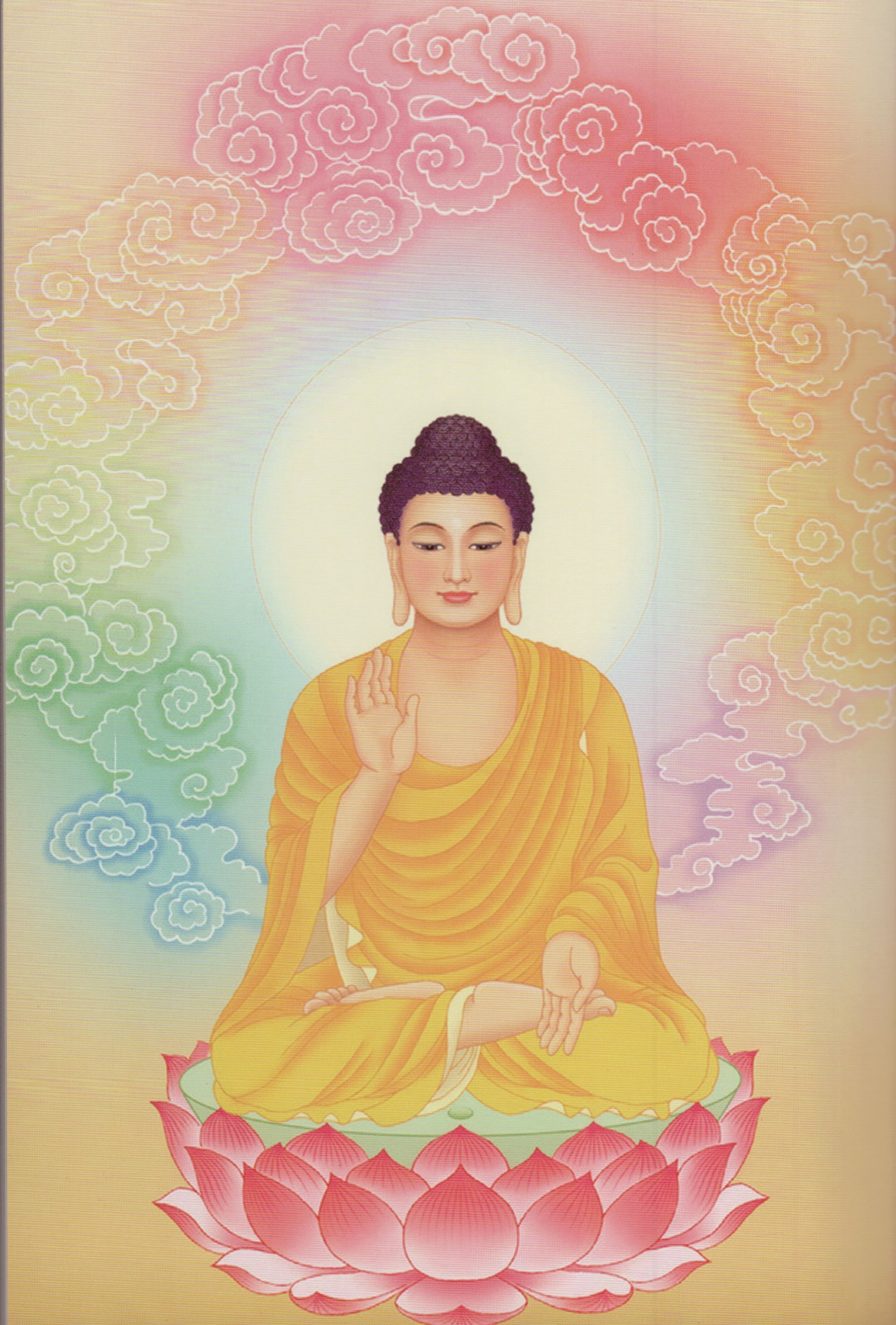 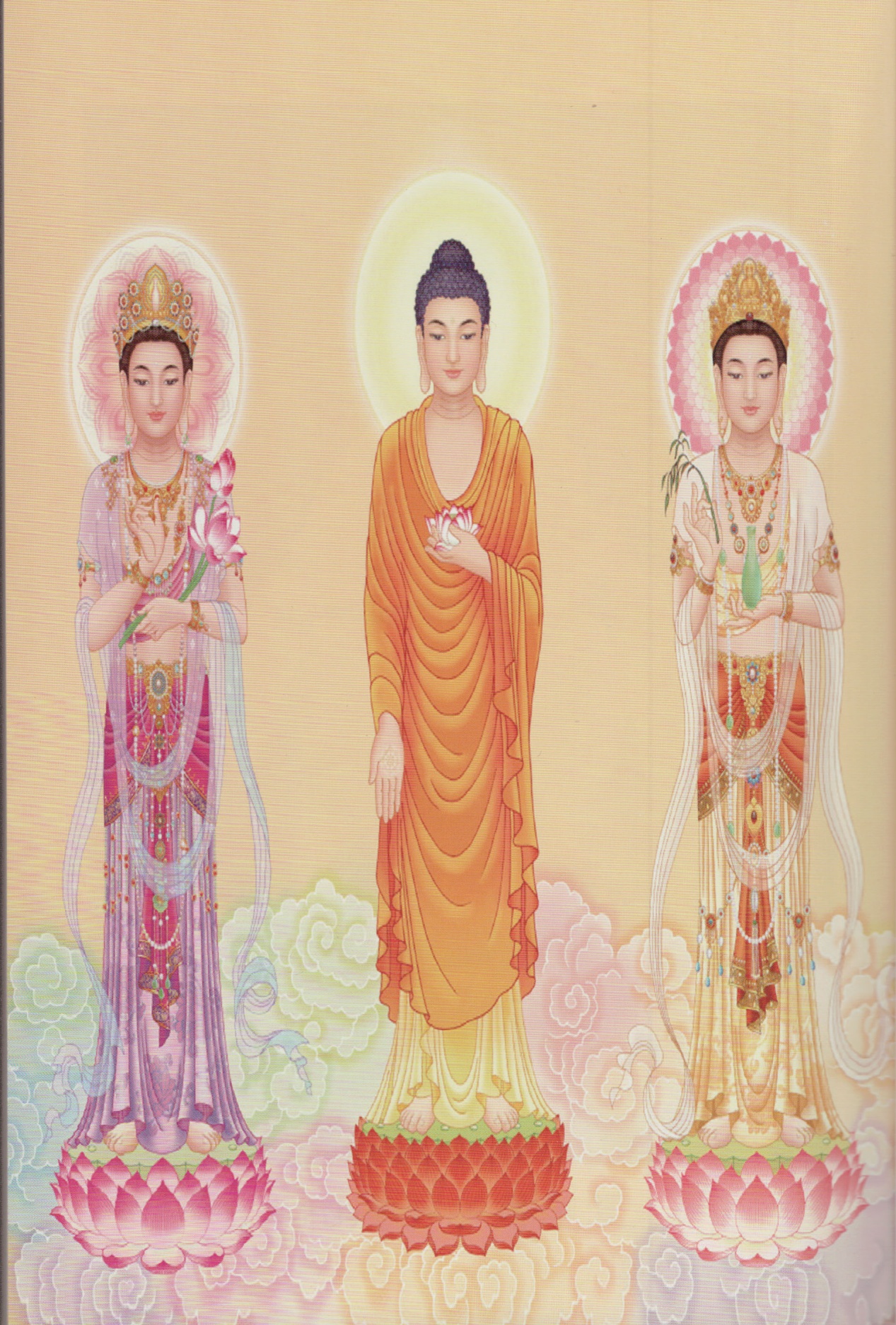 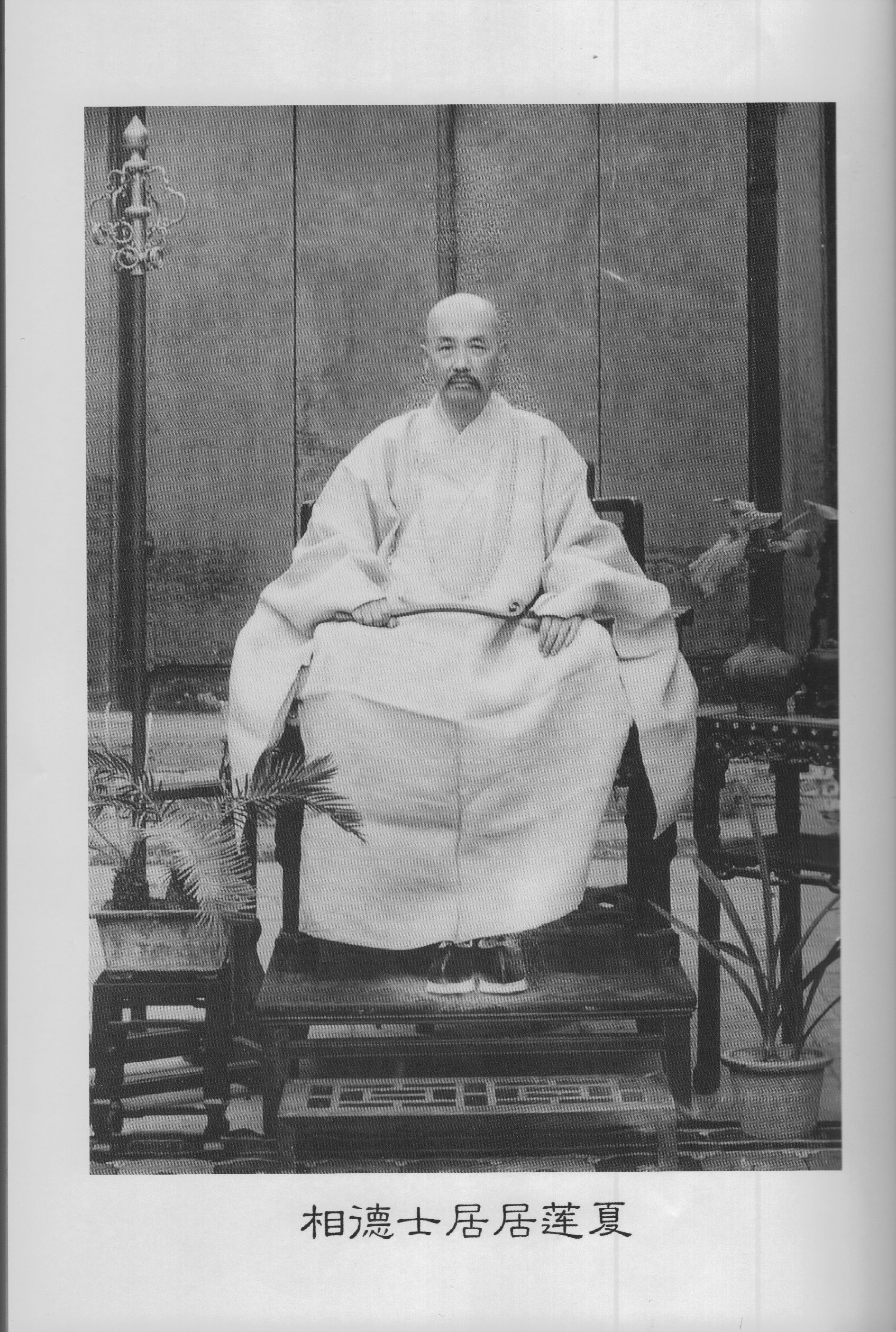 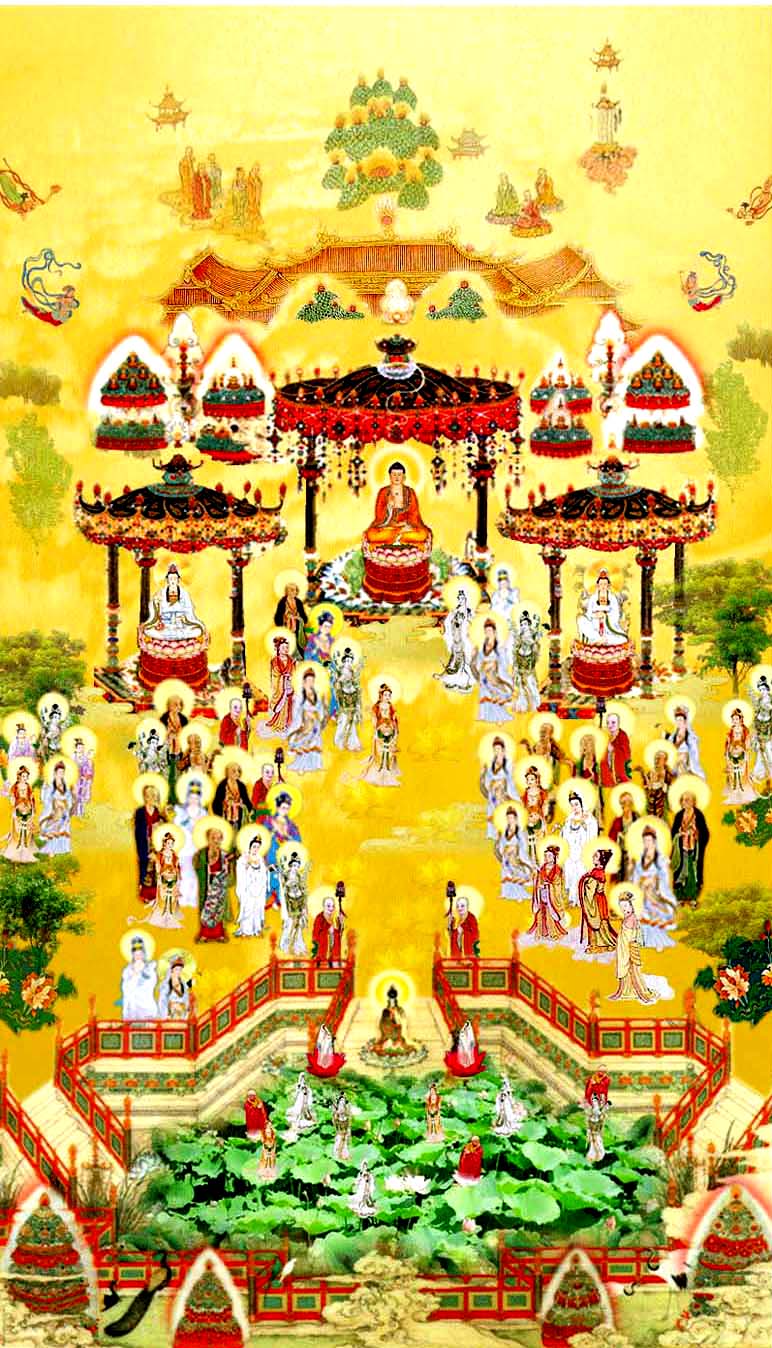 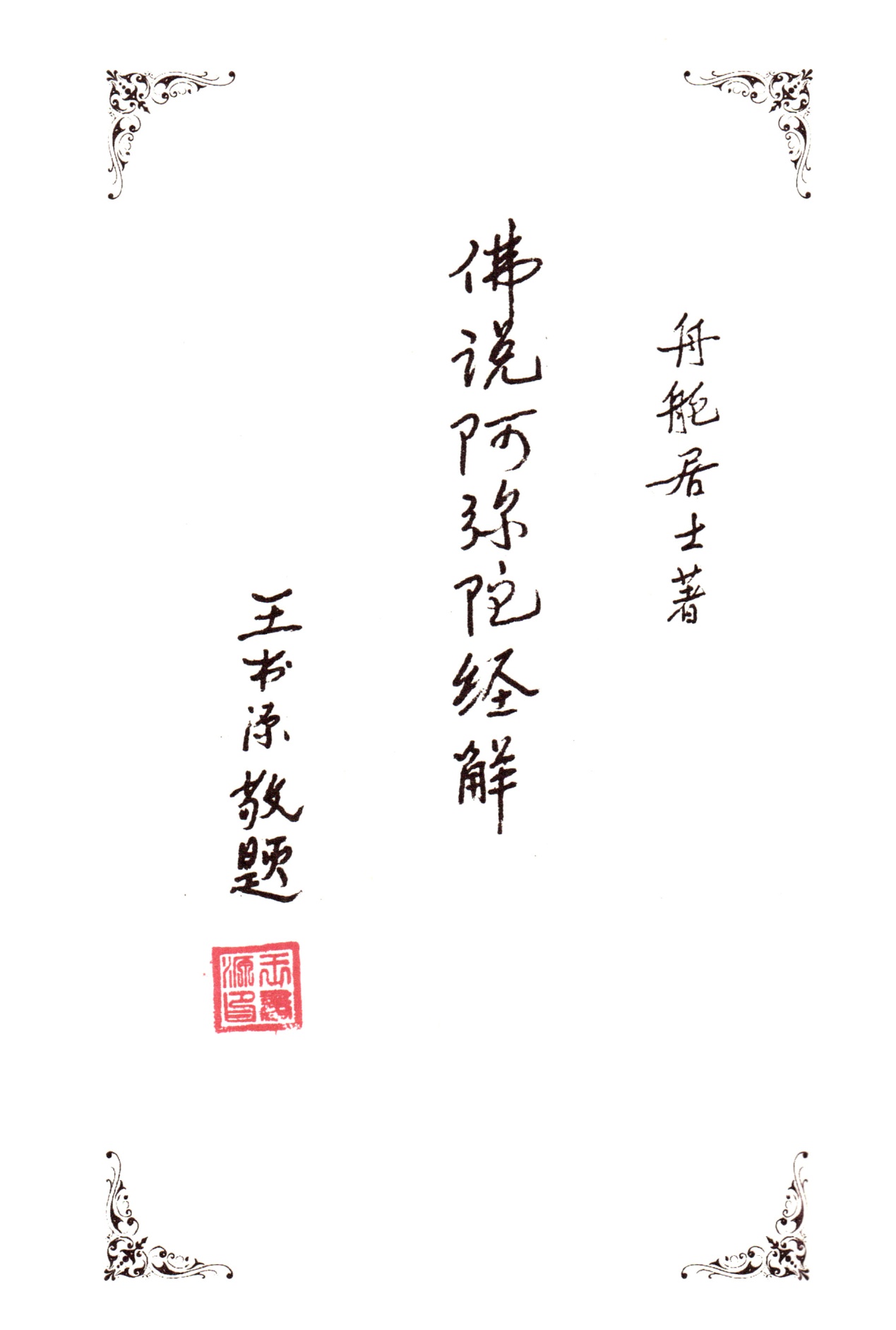 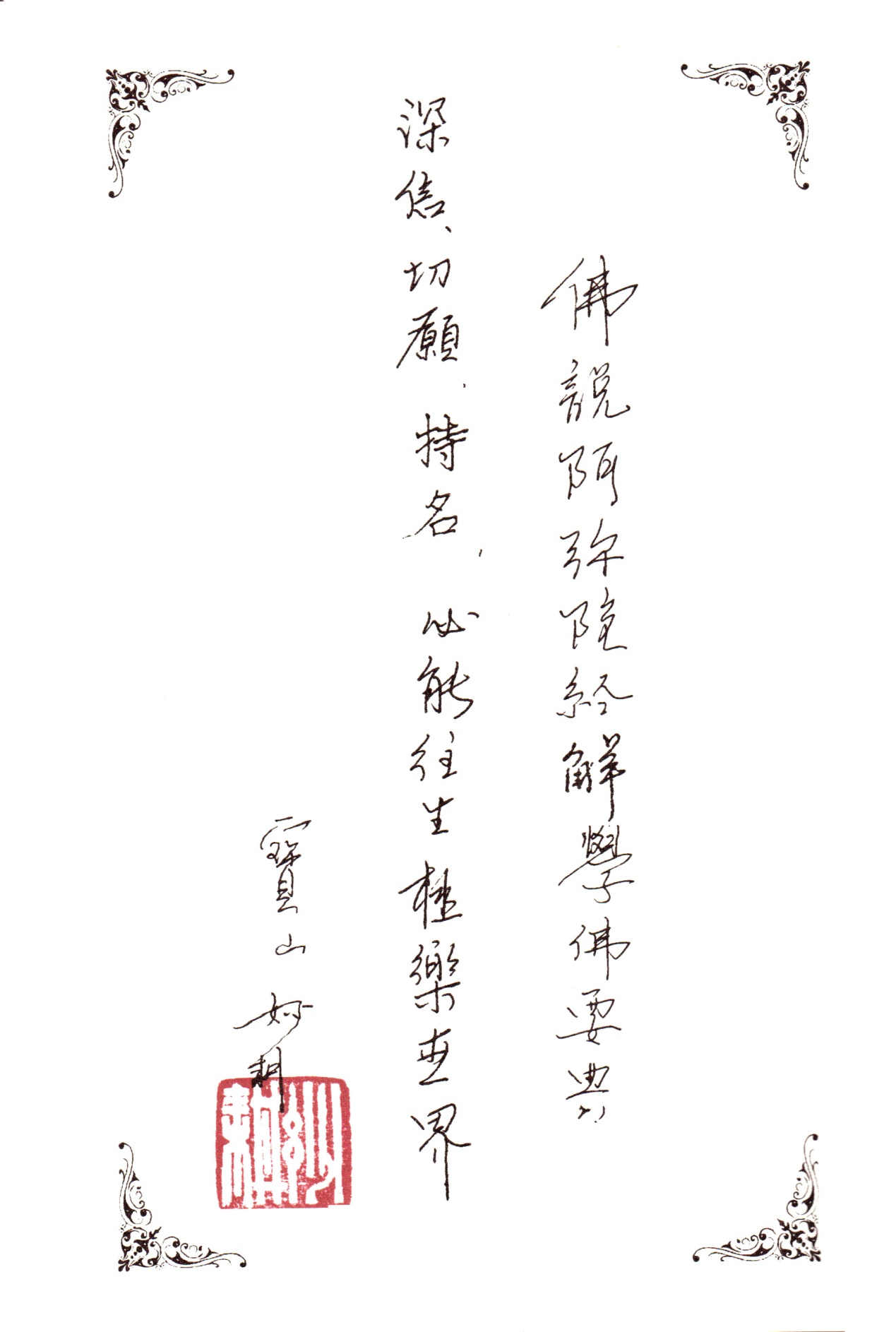 祖 师 法 语世尊  无上开示——建立常然，无衰无变。                    无得为妄，增减经法。                    如铁围山，众魔外道不能动故。                    一心不乱专持名号，以称名故，  诸罪消灭。                    慈悲加佑，令心不乱，是人终时，心不颠倒，即得往生阿弥陀佛极乐世界。善导 出世目的——释迦所以兴出世，唯说弥陀本愿                       海。蕅益  诸法理体——实相无二，亦无不二。      佛号功德——若执持名号，未断见思；随其或散或定于同居土分三辈九品。印光 倡导各宗教同等即魔——闻城中有韩某者，大开“五教大同”之教，其神通广大，能知人宿因，又能令病人立即痊愈。汝且让一切人得彼益，汝千万不可想得彼益，倘一去亲近，必随彼魔力所诱，以致失正知见，增邪知见。反以一生能了之资用轮转于长劫，无有出期也。切勿轻易注解坛经——禅宗语句，须另具只眼，若不善会其义，未免依文解义，作三世佛怨。若或违背教义，只成“离经一字，即同魔说”。易则易如反掌，难则难如登天，非宗教俱通，双眼圆明之人，固不宜轻易从事注解此经也。圆瑛  非寂非照——实相之体，不落两边。寂是空义，照是有义。非寂非照，即非空非有，不落两边也。       修行宗旨——信愿持名，一经宗旨（即正宗）；信愿为慧行，持名为行行。得生与否？全由信愿之有无（语如山岳不可动移)；品位高下，全由持名之深浅。故慧行为前导，行行为正行，如目足并运也。又曰：蕅公判此经正宗，不出信愿行三科，为千古独唱。深合佛意，无人能及。莲公 觉路进程——理明、信深、愿切、行专、功纯、业净、妄消、真现。     修行之路——持戒念佛看经教，察过去习毋自                 欺。      一直念去——弥陀教我念弥陀，口念弥陀听弥陀。弥陀弥陀直念去，原来弥陀念弥陀。念公  大教核心——在腊八夜里，一眼看见明星，豁然大悟，彻见本来。悟时开口的第一句：“奇哉！奇哉！一切众生皆具如来智慧德相，唯以妄想执著不能证得。”      应如是说—— “当令是法久住不灭”。为令久住，所以说“当坚持之，无得毁失，无得为妄，增减经法。”盖离经一字，便同魔说。又说：一个很深的理，讲浅了，减损谤，一个很浅的理，讲深了，增益谤，应如是说。     真心朗现—— 要之，不住两边，远离四句，妙契中道，平等一相。又云：诸佛如来。     本经宗趣—— 中外诸家所明宗趣，皆以信愿持名为宗，往生净土为趣。     专心念佛—— 你还未破相，那你就别管著相不著相。只是专心念佛，决定往生。     开示法师—— 未开悟前，决不妄谈经论，更不可谈禅说密。古云：“大事未明，如丧考妣。”焉有心肠与人喋喋！且大事未明，即大法未明；即未明法，又要谈法，只是一盲引众盲而已。不但无益于人，更有害于己。因无知妄谈，难免轻师慢法之语，犯罪于趾高气昂中，破戒在雄谈阔论之际，真是可悯者。倘更深堕谤师谤法之坑，则其下场吾不忍言矣！序文一        《佛说阿弥陀经》是释尊无问自说之心要，乃释迦牟尼佛实说。释尊一代圣教唯《华严经》说明一生圆满，而一生圆满之因，则在普贤菩萨十大愿王导归极乐。因此诸大德把《华严经》、《无量寿经》、《佛说阿弥陀经》列为同部经典。因为同具十玄、四无碍境界，只是详略的不同。我国净土宗第二代祖师善导大师说：释迦所以兴出世，唯说弥陀本愿海。因此从古至今，无论是出家、在家修行人，无不以《佛说阿弥陀经》为日课。《佛说阿弥陀经》现今有三种本流通于世。一是姚秦鸠摩罗什大师所译的《佛说阿弥陀经》，语言简洁，义理丰富，研习者众，而能究达其义者少。二是唐玄奘大师所译《称赞净土佛摄受经》，语言准确完备，全面详明，而篇幅稍增，研习者少。于是一部普被三根、万类齐收、方便易行、横超、圆顿的净土宝典，而没起到相应的作用。因此莲公大师，乃净土宗稀有的大善知识，慈悲至极，在会集《佛说大乘无量寿庄严清净平等觉经》后，再垂方便，又取秦唐两种译本，会集而成现今的《佛说阿弥陀经》。念公大师在合订《佛说阿弥陀经》三种本附注中说：会集本中“一心不乱”经文下之“专持名号，以称名故，诸罪消灭，即是多善根福德因缘”二十一字，取自襄阳石经。此乃六朝人手书而刻石者。宋律师灵芝师、明永乐蘧庵师、明天启幽溪大师、清沈善登居士，皆赞石经，皆把石经载入自己的著作中。莲公大师乃依以上诸德之见，补入石经之文。念公大师乃通宗通教，尊为净土宗师。极力印订流通会集本《佛说阿弥陀经》。赞曰，广采众译之长，深显圣意之实。        今丹东三求讲堂精舍舟舵老师，乃现代善知识。是明眼之宗匠。悲末法众生，善根暗钝，世缘嚣杂，摄心尤难，何谈契理？乃不遗余力，舒胸中之真彩，发矿里之精金，敬注《佛说阿弥陀经》会集本，并敬分章节，标显大意。老师说：会集本内容全面，义理丰富，圣意明显，适合末法众生的根器。指出会本中“一心不乱，专持名号，以称名故，诸罪消灭，即是多善根福德因缘，其人临命终时，阿弥陀佛，与诸圣众，现在其前，慈悲加佑，令心不乱，是人终时，心不颠倒，即得往生。”即是若具前文中，对于极乐的依正二报种种庄严而生起正信，又能殷切发愿，而后能一心专持名号而不乱。这样的人，才能称为多善根福德因缘。秦译本谓，不可以少善根福德因缘得生彼国。到临命终时，阿弥陀佛与诸圣众，现在其前，给慈悲加佑，令心不乱。是人才能心不颠倒，才能往生。这无疑给我们行人一个定心丸，来增加我们的信心，坚定我们的信念。彰显净土法门是果教派，是他力门。这样才万人修万人去。老师发心为会集本作注解，用意即在此。        今有行人每每要求念佛要念到一心不乱，才能往生。这样一来，万人修万人去的法门就出现了拦路虎，径中之路顿生荆棘，不但障碍自己还障碍他人。老师在注解中，重点强调此处的一心不乱，不是指的事一心不乱与理一心不乱。而是一心专持名号而不乱。不是今天念念佛，明天念念咒，后天又不知念什么了。而是一心一意系念阿弥陀佛即可。末法的众生，心猿意马，念头如急流水，奔流不息。达事一心不乱都很难，更何况理一心。理一心不乱，乃明心见性大菩萨所行境界，凡夫没有份。而极乐四土，常寂光土、实报庄严土，那是理一心不乱的果报。达到事一心不乱，则生方便有余土。行人一品烦恼也没断，到临命终时，佛慈悲加佑，令心不乱，暂时把烦恼伏一伏，即可带业往生到凡圣同居土，证三不退，一生补佛位。这是净土法门的殊胜之处，也是阿弥陀佛大慈悲心的流露。        尽管凡圣同居土，凡夫容易往生，但也不是随随便便就能往生的。蕅益大师说：得生与否，全由信愿之有无，品位高下，在于持名之深浅。若无信愿，纵将名号持至风吹不入，雨打不湿，如铜墙铁壁相似，也无得生之理。因此，劝我们行人应多花时间来研究信愿的问题，很值得我们深思。念公大师在净土资粮中指出，深信、切愿、持名三资粮缺一不可，为本经的修行宗要。藕益大师在《要解》中指出，要具足六信，才是深信。六信是：信自、信他、信因、信果、信事、信理。信自：信自佛，自己本来就是佛，自己的佛性，与释迦牟尼佛、阿弥陀佛无二无别，竖无初后，横绝边崖，终日随缘，终日不变。现在虽然昏迷倒惑，若能一念回心，决定得生。自心本具极乐，更无疑虑，是为信自。信他：信他佛。信释迦牟尼佛决无誑语，信阿弥陀佛决无虚愿，六方诸佛广长舌决无二言，然后随顺诸佛真实教诲，决定求生，是为信他。信因：深信散乱称名，犹为成佛种子，何况一心不乱，安得不生净土，是为信因。信果：深信净土诸上善人聚会一处，皆从念佛三昧得生，是为信果。信事：深信极乐依正二报种种庄严亦是自心所现。信理：即是信理体，大光明藏，是一切众生本具。我心遍故，佛心亦遍，一切众生心性亦遍，是为信理。如果能这样的信，才能迫切想恢复自己本来面目。而厌离娑婆，欣慕极乐，真切地发愿，如少水鱼，如燃眉睫。而后才能生起大行。一心不乱专持名号，现生得福报，临命终往生极乐，而且品位甚高。莲公大师指出，觉路的历程，即：理明、信深、愿切、行专，此称为始觉。功纯、业净、妄消、真现，此称为本觉显现。始觉合于本觉，就趋于究竟觉。因此，只有明理（此指理体、非道理），信心才会深入，只有信深，才会发出真切的愿，只有发出真切的愿，行持才会专一。它们之间的关系是相辅相成的，不可或缺。以上诸师之言，确实给我们当今行人一当头棒喝。很多人能背诵多部经典，但对于所背诵经典的理体、宗趣等一概不知，这样修行今生怎能解决问题。大乘无量寿经明文规定，三辈往生共同的条件，都是发菩提心，一向专念阿弥陀佛。蕅益大师说：深信切愿即是发菩提心。        净土宗十一祖省庵大师在《劝发菩提心文》中说：入道要门，发心为首，修行急务，立愿居先。愿立，则众生可度，心发，则佛道堪成。苟不发广大心，立坚固愿，则纵经尘劫，依然还在轮回，虽有修行，总是徒劳辛苦。故《华严经》云：忘失菩提心，修诸善法，是名魔业。忘失都这样，何况未发？念公大师曾说：现在很多修行人，整天在魔的队伍里上班，而他自己都不觉醒，入了佛门，却在作魔的事业，多么颠倒啊。魔的事业指的是人天福报，是世间法，不能出六道。因此省庵大师劝我们行人时时省察自己。我们的发心是不是既不求利养名闻，又不贪欲乐果报，唯为生死为菩提。念念上求佛道，心心下化众生。闻佛道长远，不生退怯；观众生难度，不生厌倦，如登万仞之山，必穷其顶；如上九层之塔，必造其巅。众生界尽，我愿方尽；菩提道成，我愿方成。又知自性是众生，故愿度脱；自性是佛道，故愿成就。不见一法，离心别有。以虚空之心，发虚空之愿，行虚空之行，证虚空之果，亦无虚空之相可得。这样发心，名为正、为真、为大、为圆。十法界唯心造，这样发心，必然造出一真法界来。依以上的发心，来对照自己的发心，然后不断地加以修正。这才是正确的修行方法。舟舵老师是当今不可多得的大善知识，极力专弘净土法门。盖谓末法众生，离此净土法门，自利甚难，更何况利他。其所开阐的宗旨、义理与以上诸师真是一鼻孔通气，所见俱同，深契佛心。弟子有缘能在老师座下闻法，实乃此生一大幸事。遂略抒拙见，以为供养。普愿见者、闻者，谨尊老师真实教诲，深明义理，生起正信，真切发愿，产生大行，自然离开两边契入中道，以期自觉、觉他、觉行圆满。南无阿弥陀佛！                             末学弟子：于冰敬序于2013年3月序文二《佛说阿弥陀经》是释迦牟尼佛乘大悲愿力以先觉觉后觉，无问自说，为五浊恶世的众生说净土信愿念佛法门。称性而说，第一义谛法，当生了道之法，是众生成佛的指南针。是一切诸佛所护念经，是一切诸佛摄受之法门。畅华严之奥藏，法华之秘髓，一切皆成佛，是最适合末法众生修行的法门。佛法是心法，修去贪嗔痴慢疑，邪知邪见的心。从“心地法门”起修，“心”即是佛，“地”喻量也，“法”者正也，“门”者路也。此法是莲池大师及慧明法师极其赞叹的法门。即是释迦牟尼佛说“信愿持名”之法门。此法门舟舵居士亦极力赞叹。文字不同，同出一辙，义理非二，也就是说要入正觉之路，必须要从此法门入，一直超出涅槃门。是净宗径之径，在佛的一切法门中最为第一。净宗念佛法门是如来一代时教的独特法门。众生只要能信愿持名，就可带业往生凡圣同居土，是佛赐给末法众生的慈悲方便法门，佛再也说不出比这更殊胜的法了。也是极难信之法，难在事理因果全在佛的境界中，众生不可思不可议，妄心行不到处。慧明法师鼓励我们难信要信，难成要成，难忍要忍，难行要行。行在印光大师信愿行三是纲宗，都摄六根为秘诀，省庵大师的真为生死发菩提心，行在蕅益大师的往生与否，全由信愿之有无，品位的高低在于念佛功夫的深浅。所以具足信愿行决定往生。佛说般若法，即是令众生信愿念佛，以文字般若，起观照般若，证实相般若，般若的妙用在于圆融二字，以般若为导，净土为归。般若开空门，净土开有门，空有不二妙契佛道，是观照般若，适合上根利智之人修行，众生妄心行不到处。佛有胜异方便法，凡夫以生灭心念佛，从有念证无念，不知不觉就暗合道妙，巧入无生，自然就入佛的知见了。也就成为上根利智之人，是四十一位法身大士的破无明见法身，转八识成四智的境界。破四十二品无明就成佛了，多么殊胜不可思议，直趋大圆满。当知净土信愿持名就是无上菩提心，这是藕益大师的开示。释迦牟尼佛曾一针见血地指出：讲法不行法，没有外道人能破坏佛法，四众弟子自坏佛法，邪师说法如恒河沙，使佛法衰弱了，是佛教的最大悲哀，众生得不到法的利益，又枉受轮回，佛也至极的悲心。佛在临涅槃时为众生留下了最宝贵的开示：四依法。即依法不依人，依义不依语，依智不依识，依了义不依不了义。是众生学佛之眼目，是出苦海之慈航，成佛之根本。莲池大师开示四依法：依法不依人：法真而人假。依义不依语：义者实而语假。依智不依识：以智至而识妄。依了义不依不了义：经者以了义经尽理也，示法非文字故。黄老告诫我们要终身受持四依法，亲近善知识，善知识是佛教的宝贵财富，是围系众生在佛菩萨身边的纽带，为佛教弘法利生，作护法使者。为众生开示佛知见，是众生的大慈父母。《普劝僧俗菩提心文》说：从今身至佛身誓欲度一切众生，普令入佛知见，黑暗中为作明灯，生死海中为作船筏，为人天师即佛。愿众生常得安乐，获得甚深正法利益，恒顺众生的根机，启发众生顺利的趋入大乘佛法，尽未来劫恒无疲倦的修行普贤行，由此圆满福慧资粮，证无上菩提。舟舵居士亦复如是，十几年，春去秋来，为众生开佛知见，示佛知见，令众生入佛知见，证佛知见，为佛教弘法利生作出了杰出的贡献，把余生奉献给了净土法门，是难得的善知识。莲池大师开示：能为世人决疑起信，在在处处弘扬流通佛法，就是代佛出广长舌，是真报佛恩的人（我们要顶礼善知识）。舟舵居士亦复如是，十几年来把自己的余生奉献给了佛教的弘法利生事业，奉献给了净土法门，奉献给了众生。为重法故，孜孜不倦地为经书做注解，代佛传法畅佛之本怀。十几年的聆听，感慨万千，难以言表，得到了熏习，使我们坚定了往生的信心。我们愿为善知识的法作大守护，祈愿一切有缘人到三求讲堂精舍听经闻法，同登彼岸。净土信愿念佛法门的宗旨就是念念求往生，念念生极乐。是佛最慈悲赐给众生的带业往生之法。没有此法门，我们众生根本没有出离苦海之缘，所以有缘与同修共聚一堂听经闻法是何等的庆幸，感恩佛菩萨及善知识的谆谆教诲，不管我们在修行的路上遇到什么样的缘，都要以大慈悲为怀，难行要行，难忍要忍，忍的美德是持戒和苦行所不能及。行自觉觉他，自利利他之事。没法缘之前先结人缘，定成法缘。以夏老的“持戒念佛看经教，察过去习毋自欺”为座右铭。真正在菩提心中，信愿持名中，处处炼心，修利他无我之心，修慈悲心，从慈中生智，智中生悲心。印光大师开示：放生是慈。实践使我们体会到善护口业，不讥他过是慈，学观世音菩萨的无缘大慈（不分亲疏的去发慈心）同体大悲（众生与我同一体性）。因众生生大悲心，因大悲心生菩提心，因菩提心而成正觉。恒顺众生都往生到有佛的国土去。这就是菩提心、信愿行的结晶。一切皆成佛，这也是我们的大事因缘。愿法界一切有缘人极乐相见。净土法门圆超圆摄一切法门，是妙中妙，妙在三根普被，凡圣同收。是宝中宝，以念佛从果起修，果彻因源，因赅果海，万人修万人去。                  三求讲堂精舍学人：张友芳                            2014年10月佛说阿弥陀经解    第一卷    壹、概要    古来讲经有华严宗法总开十门与天台宗法五重玄义之分，即阐述经文有两种形式。华严宗法总开十门：一、教起因缘。二、本经体性。三、一经宗趣。四、方便力用。五、所被根器。六、藏教所摄。七、部类差别。八、译会校释。九、总释名题。十、正释经文。天台宗法五重玄义：一、本经体性。二、一经宗趣。三、方便力用。四、藏教所摄。五、解释经题。    今采用天台宗五重玄义解释本经：本经以单人为名；实相为体；信愿持名为宗；圆证四土为趣；临终接引，慈悲加佑，令心不乱，往生极乐，速证无上正等菩提为用；大乘菩萨藏摄，易行、他力、果教、横超，极圆极顿为判教。    以上二者，大同小异，虽然详略取舍稍有不同，但都是将一经的纲宗概要发挥明了，使行者对本经先认识总体，后研究经文。纲举目张，领提衣顺，便易领会。     一、本经体性    一切大乘经典皆以实相为经正体。古德云：“诸大乘经皆以实相为印”。实相者，真实之相。又名平等一相。实相无相（大光明）亦无不相（大智慧），相（大智慧）而无相（大光明），名为实相（大光明、大智慧，大智慧、大光明，齐现）。无相者（大光明），离开一切虚妄之相。无相就是离开一切生死之相。又实相无不相（大智慧)，不是顽空与断灭。不是龟毛与兔角，一切都是虚无，什么也没有。《金刚经》云：“凡所有相，皆是虚妄，若见诸相非相，即见如来。”意思是说，即相离相，正当这个生死相存在的时候，就要离开这个相，这叫离尽一切虚妄之相，就见到实相。这是法身如来。法身（相）如来（性）离开一切虚妄生死之相，所以说实相无相（常寂光土）。但不是说没有法身，所以说实相无不相（法身佛）。一切生死法，全部属于虚妄不实，但在生死相中，有个不生不灭，永恒常存之相；一切生死法是差别相，但在差别相之中，有个不差别，不生不灭，永恒常存之相，这是平等一相。所以说实相是平等一相（大光明、大智慧，大智慧、大光明，齐现）。    实相之义很深，如果能明白实相，即明白一切大乘经典的体性。如今用譬喻说明：譬喻用金制作塔、像、瓶、碗、钏、环等，各自显现差别之相。倘若将众器，重入冶炉，又化为金，原来一切差别相，全部消灭，但各器本体之金，仍然常存。可见各器差别之相，有生有灭，纯属于虚妄生死之相，但各器本体之金，平等一相，不生不灭，不增不减，永远常存。以上用金譬喻实相平等，永远常存之实相，用诸器譬喻种种差别生死之相。由上譬喻可以说明，倘若看破诸器——塔、像、瓶、碗、钏、环等虚妄生死差别之相，就可以见到实相（大光明大智慧不二）。离开一切虚妄生死差别之相，所以说无相（无虚妄之相）。在虚妄生死差别相中，有个真实平等永恒之理体，所以说无不相（法身佛)。正当这个虚妄不实生死相存在的时侯，就要离开它，转虚妄不实生死相为不生不灭永恒存在之相，这才是实相（大光明大智慧不二）。    但实相离开言说，正如南岳怀让云：“说似一物即不中”。说是一切差别相（有），即不中（空），进之，真空妙有。所以实相不是任何世间譬喻所能深刻说明之。在上面譬喻中，倘若误认为有个实在的金体可以得到，这仍然落在虚妄不实生死相中，而不是无相之实相（不是无妄相之大光明大智慧齐现），所以说“凡有言说，皆无实义。”    又《圆觉经》云：“诸幻尽灭，觉心不动。”；“幻灭灭故，非幻不灭，譬如磨镜，垢尽明现。”诸幻生灭差别法，完全灭掉了，不生不灭，永恒常存之觉心如如不动。因为有生有灭幻化之相都灭了，不生不灭永恒之相不会灭掉，譬喻磨镜，污垢完全磨掉，镜的本来光明自然显现。经中所说幻灭后之觉心与污垢灭尽后之光明显现，皆指离开虚妄生死相，所显现平等一味之实相（大光明大智慧齐现）。磨镜实际就是磨去污垢，镜性本有之光明，不是从外面得来。污垢除掉，光明自然显现，离开虚妄就是真实。所以说“不用求真，唯须息见。”众生之见，都是邪知邪见，真者，佛知佛见。    又《要解》云：“吾人现前一念心性，不在内，不在外，不在中间；非过去，非现在，非未来；非青黄赤白，长短方圆；非香非味，非触非法。觅之了不可得，不可言其无；具造百界千如，不可言其有。离一切缘虑分别语言文字相，而缘虑分别语言文字相，非离此别有自性（注：如上喻中诸器皆不离金）。要之，离一切相，即一切法。离故无相，即故无不相，不得已强名实相。”我们现前一念心性在哪里？从空间来说，虚空法界都是我们的心性，不能说心性在内、在外、在中间，说在什么地方都是执著，都不对。从时间来说，前无头后无尾，也不能说心性在过去、在现在、在未来，这都是执著，都不对。从颜色形状来说，不能说心性是青的、黄的、赤的、白的，长的、短的、方的、圆的，这都是执著，都不对。心性不能说是香的、有味道的，也不能说是有感觉的，是个什么样子，这些都是分别执著，都不对，为什么？万法皆空，了不可得，心外无法，但也不可以说是无；具造百界千如（一念分三界，过去、现在、未来，三界为总界，每界又分过去、现在、未来，三三成九界，九界加上总界为十界，十界每一界又分十界成为百界，百界每一界又分十如成为千如），也不能说有。心性是离开一切缘分思虑分别语言文字相，但也不能说在缘分思虑分别语言文字相外面，另有个心性。譬如说，种种的器都不离开金。要之，离一切相，即一切法。也就是说，离开六道二乘人种种虚妄不实之差别相，就自然契入中道即四十一位法身大士的境界，进之，大光明藏。从大光明藏中自然流出万法，万法都是道，都是佛。离开一切虚妄相，所以名无相，一切虚妄相中还有个不生不灭，永恒常存之平等一相，所以无不相，不得已勉强称谓实相。可见实相是我们当前一念心性（大光明大智慧不二）之强名。我们一念之心性强名为自性。    实相之宗旨，如上粗明。至于本经之体性，是否称谓实相？下面说明之。天亲菩萨《往生论》云：“庄严佛土功德成就。庄严佛功德成就。庄严菩萨功德成就。此三种成就愿心庄严，应知。略说入一法句故。一法句者，谓清净句。清净句者，谓真实智慧无为法身故。”佛土庄严，佛庄严，菩萨庄严，这三种庄严，都是愿心庄严。心清净，一切都清净。三种庄严入在一法句，多就是一，一法句者，清净句，清净句者，真实智慧无为法身，即大光明大智慧齐现真境。往生论直接显现理体事相无碍之一真法界。即事而真，事相就是真，当相即道，正当这个事相存在的时候，就是道，就是佛。极乐世界种种依报生活环境，正报诸上善人之庄严，一一都是真实智慧无为法身，一一都是实相，即一一都是大光明大智慧不二真境。所以本经以实相为体性即以实相为理体。明代蘧庵大师曰：“琼林玉沼，直显于心源；寿量光明，全彰于自性。”大师说：琼林、玉沼等具体事相都是道，都是佛，都是实相；寿量光明，都是自性本具，都是无量光无量寿，无量光寿如来。幽溪大师在《圆中钞》曰：“夫琼林玉沼，寿量光明，固一切诸法之相也。然则直显于心源，全彰于自性，顾何相之可得哉！此正无相无不相，相而无相之正体（即指实相）。”同修们，琼林玉沼，寿命光明具体事相，都是究竟坚固之相。都是妙明真心，都是自性本具，心外无法，了无可得。综合上面两说，我们的心性，充满虚空法界，光明照耀，永远恒常。极乐国土，不在心性外。百界千如，都是我们心性本具。心清净则国土清净，国土清净就是我们心清净。无有一法在我们心性外。本经所说，直接显示本心，全部显现自性。当相即道，相就是道，相就是佛，相就是实相。如《要解》云：“实相无二，亦无不二。是故举体作依作正，作法作报，作自作他，乃至能说所说，能度所度，能信所信，能愿所愿，能持所持，能生所生，能赞所赞，无非实相正印之所印也”。所以实相全体随缘，作十方国土之依报生活环境，作十法界圣人凡夫之正报。作法身作报身。作自己相貌作他人相貌。乃至作能说之释迦，作所说之弥陀。能度之佛，所度之众生。能信之心念，所信之法门。能愿之娑婆，所愿之极乐。能持之身口意，所持之弥陀名号。能生之信愿持名，所生之极乐四土。能赞叹之释迦诸佛，所赞叹之极乐依正二报；都是实相正印（大光明藏）所印出来的，一切唯心造，都是真，都是道，都是佛，都是实相。由上可见，全经囫囵在一实相中，所以说，以实相为本经体性。    此段文字说明理体，应该贯彻下面诸法到底。譬如依金作器之作字，一金能作众器，众器不离一金；譬如实相能随缘而作依正二报种种法，种种法都是真，都是道，都是佛，都是实相；所以都是实相这个正印所印出来的。这一段文字的理体，与一切大乘经典相同，都是以实相为理体。《华严经》云：“应观法界性，一切唯心造。”应观察诸法理性（大智慧大光明齐现），这一切都是自己的心造出来的，唯有心真实。《首楞严经》云：“诸法所生，唯心所现。”一切法所以生出来，都是自己的心所显现。《法华经》云：“是法住法位，世间相常住。”一切法住在他应该住的位置，世间凡夫也是常住不灭。古德云：“森罗及万象，一法之所印。”山河大地，树木花草等万象，都是实相这个一法（大光明藏）所印出来的，都是不生不灭，都是无量光寿如来。都是此意。所以随拈一法，体即法界（实相之别名）。以此而知：一句弥陀名号，也是体即法界，本经也是这样，体即法界，所以以实相为本经之正体。    为了便于同修理解什么是实相，我再引用《大经解讲义》两段文字。   《大经解讲义》说：性相不离（大光明大智慧不分开），性相不二（大光明大智慧齐现），光智不离（大光明大智慧不分离），光智不二（大光明大智慧齐现），性相恒常（大光明大智慧二恒常），光智恒常（大光明大智慧二恒常），性相一如（大光明大智慧互遍互融），光智一如（大光明大智慧互遍互融），性相一真（大光明一真大智慧一切真），光智一真（大光明一真大智慧一切真），性光无量（光明照耀充满虚空），相光无量（佛放大光明照耀虚空），性寿无量（无量光无量寿），光寿如来（光明寿命自性本具），极乐四土（凡圣同居土、方便有余土、实报庄严土、常寂光土），相寿无量（智慧寿命皆无量）。又说：释迦与毗卢、弥陀，不一不三，明明是三，是多，多就是一，多佛是一佛，如电视机荧光屏，现相就是三，就是多，不是一。不现相就是一，不是多，不是异，合起来就是不一不异。    以上两段文字，都说明实相本义，所以本经以实相为理体。     二、一经宗趣    经之所崇者，名之为宗。宗者，重要。全经之宗要。又宗者，修行之重要途径。所以知道，宗者，为全经之纲领。纲举目张，领提衣顺，所以在辩体之后，首先应该明宗。体是理性，宗是修行。体者，是所依靠之理性。宗者，是显现理体之宗。二者互为里表。宗是契入理体之重要修行，所以应该崇向。《香象心经疏》云：“言之所贵曰宗，宗之所归曰趣。”所说之尊贵叫做宗，宗之所归处叫做趣。又圭峰大师《圆觉略疏》云：“趣者，意趣，趣向。即心意识所归趣之处。”什么是趣？意趣，趣向，即神识所要归宿之处。综上两说可以知道，趣者，是神识所归宿之处。所以依靠经之修行路线，神识最终所要到达之处所为趣。善导大师云：“念佛三昧为宗，一心回愿往生净土为体（即趣）。”以念佛三昧为修行宗要，以一心回向发愿往生净土为体，即处所。日释观彻《合赞》云：“此经念佛为宗，往生为体（即趣）。”本经以念佛为修行宗要，往生极乐为体，即处所。《合赞》继云：“一经所尊专在念佛，故念佛为之宗也。宗之所趣唯在往生，故以往生为经体（即趣）。”一部经典所尊贵的所专一的就是念阿弥陀佛，所以念佛为本经修行宗要。宗之所归趣唯在于往生极乐，所以往生极乐为本经之趣，即处所。    净宗称《佛说大乘无量寿经》为大经，《佛说阿弥陀经》为小经。因为这二部经仅有详细简略之不同。所以莲池《疏钞》称大经为大本，小经为小本，实际二经是同一部经典。《佛说阿弥陀经》之宗趣，也有多说。今选其精要者，如《疏钞》曰：“依正清净，信愿往生，以为宗趣。”极乐依报生活环境，正报西方三圣诸上善人，都是清净庄严，深信切愿往生极乐，以为本经修行宗要及归宿处所。《圆中钞》云：“以信愿净业为一经宗致”。用深信切愿身口意清净为本经修行宗要及归宿处所。《要解》曰：“以信愿持名为宗”。以深信切愿念佛名号为本经修行重要途径。    综合上面中外诸家所说之本经宗趣，都是用信愿持名为本经修行宗要，用往生极乐为本经归宿处所。这样广参诸家之说，据本经之文，标明本经宗趣：本经以深信切愿，一心不乱专持名号为修行宗要，以圆生四土，径登不退为归趣处所。    （一）首名宗    信愿行为三资粮，为修行宗要。三资粮以信为首，信为道源功德母，三资粮如鼎之三足，缺一不可。    本经首先陈述西方极乐依报生活环境，正报诸上善人，种种庄严以生信，然后劝发愿以导行，最后指明“一心不乱专持名号”，感得临终“阿弥陀佛与诸圣众，现在其前，慈悲加佑，令心不乱”，往生极乐，“速证无上正等菩提”。     甲、明 信    信有六信：信自、信他、信因、信果、信事、信理。愿则厌离娑婆，欣求极乐，行则一心不乱专持名号。   （1）信自。《要解》曰：“信我现前一念之心，本非肉团，亦非缘影。竖无初后，横绝边涯。终日随缘，终日不变。十方虚空微尘国土，元我一念心中所现物。我虽昏迷倒惑，苟一念回心，决定得生。自心本具极乐，更无疑虑，是名信自。”或者有人疑惑说，佛法主张无我，怎么说要信自呢？当知这个“自”字，不是那个有我相的妄我，而是离开一切虚妄不实之相的自性，即指一切众生本有的妙明真心。所以《要解》开口便说，这心本非肉团心，这心不是我们所说的心脏。现在科学已经证实了，一个人的心脏坏了，可以移植另外一个人的心脏来代替。可见肉团心不是自己的心。《要解》又说，我的自心，也不是缘影心。缘影心即第六意识能攀缘的心。此心只是能缘色、声、香、味、触所生之影像，所以名为缘影心。为了说明自心不是缘影心，特引证《首楞严经》，此经是经中之王，此经说明此义。当年阿难多闻第一，能忆持十二部大经，但遇摩登伽之难。此时阿难十分震动，哀求佛请开示。佛问阿难：“以何为心？”阿难回答，佛方才问此心在内、在外、还是在中间等等，我用心来推测。所以“即能推者，我将为心。”阿难认为自己这个能推测寻思的心，即是自心。佛当时呵斥阿难说：“咄！阿难，此非汝心。此是前尘虚妄相想，惑汝真性；由汝无始至于今生，认贼为子，失汝元常（失去你的真心），故受轮转。”佛开示阿难，你所说的自心，那不是你的心，那只是外界五尘所引起的妄想。它迷惑你的真性。那是贼，可是你把害自己的贼人，认作自己的爱子，于是使你失掉本有的常住真心，而冤枉地经受轮回之苦。《首楞严经》这段开示十分亲切重要。《楞严贯珠》说，这部经讲“见道”、“修道”、“证道”。由“见道”才能“修道”，由“修道”才能“证道”。可见“见道”是关键性的第一步。“见道”之目的是显真心，而它的最初方便是破妄心。今《要解》也是这样，向我们大喝一声说：缘影心不是自心。要认识当前这个能推测能思考，自己认为是自心，其实它是贼，是它害了自己。于是不再信任它，叫它靠边站，这才有希望恢复自己的真心。下云“竖无初后”，竖字指时间，真心在时间上，既没有开始，也没有末尾，即是没有过去、未来与现在，真心常住，三际一如，本无生灭，何处有前后？在生灭心中则有心、有念，就有生灭，一念生在前灭在后，便有前后。又现在科学界已经承认，过去是不可穷尽的，既不可穷尽，便找不到开头，所以它是无始。并且未来也是不可穷尽的，便找不到终点，所以说是无终。再用一个圆圈来作比方，从某一点开始前进，最后又终止在这个起点上。起点便是终点，所以没有始终，即没有前后。世间的圆形只是一个粗浅的比方，佛教所说的圆，更加不可思议，所以说“竖无初后”。“横绝边涯”，横指空间，我们的真心遍一切处。即是常说的横遍十方。经云：“十方虚空生我心中，如片云点太清里。”正显真心的广大无边。下面说“终日随缘，终日不变。”不变者，本人的真如本性，也就是自性、真心、佛性、大光明藏等等。虽然终日随缘，轮回在六道之中，可是自己的常住真心在圣不增，在凡不减，所以说不变，不变十分亲切重要。    以上所说的真心，凡夫在没开悟之前，是无法真实理解的。在当前的情况下，只应仰信。想到这是大觉世尊金口所说，所以我们只应尊仰敬信，不可怀疑。诸佛出兴于世，就是为了这样一件大事因缘，开示悟入佛的知见。人人本具妙明真心，就是佛的知见。以下再引证一些经论来增加大家的信心。例如释尊腊八日看见明星大彻大悟时，开口第一句便是“奇哉！奇哉！一切众生皆具如来智慧德相……。”这就是说，我们的本心，都具有佛的智慧德相。又《观经》云：“是心作佛，是心是佛。”这就是说，当前这念阿弥陀佛之心，就是佛。也就是直指众生之心本来是佛。又如楞严会上，文殊大士赞叹观音的耳根圆通，指出闻性的圆通常。我们通过文殊大士的宝贵开示，可以知道自性的圆通和真常。首先说通：例如我们现在坐在佛殿里，殿外的人物被墙隔断，我们看不见，但外面现在锯木的声音，我们都能听见，这就说明，耳根能闻的性能，不被墙隔断。能闻的本性叫做闻性。闻性不被隔断，说明闻性是通。其次说圆：闻性是圆。我们说自心圆含十方，就可以先从闻性的圆来理解。经中文殊大士说：“十方俱击鼓，十处一时闻。”例如我们在嘈杂的剧场中，台上台下，前后左右，男女老少，种种音声，我们都能同时听到，都能辨别，一一分别明了。不用回头转脑，不用拔动开关，调整方向，一时都闻，一切都闻。可见闻性圆含一切，由此可知自性也是这样。再说常：我拍手一下，大家都听到声音，再拍一下，又听到声音，拍时便有声，不拍便无声，声音有生有灭，可是人的闻性没有生灭。声音灭时，闻性不灭，所以随时拍手，随时能闻。从闻性是常，可知自性是真常，不生不灭。从文殊大士指出的圆通常，我们可以进一步理解《要解》所说，我们的真心圆通常，不是肉团心，也不是缘影心，那都是生灭心，即妄心。真心常住，所以没有初后；真心圆含十方，所以没有边际。闻性，随声音之生，而听到声，这是随缘；声音灭而闻性不灭，这是不变。由于自性圆含十方，所以十方国土都是自心中所现之物。我们目前虽因妄想执著，妄心作主，真心未能显现，所以“昏迷倒惑”。但是我们若能“一念回心”，依佛教诲，背尘合觉，深信切愿，求生净土，“决定得生自心本具极乐。”人们往生并不用跑向远方，只是往生自心之中，所以决定得生。净业行人在此应生决定信心，不可怀疑。这是信自。信自，即是信自佛。（2）信他。信他就是信他佛。我们应当“信释迦如来决无诳语；弥陀世尊决无虚愿；六方诸佛广长舌相（大光明大智慧齐现），决无二言。”首先要信我们的本师释迦牟尼佛。释尊是我们的导师，教导我们受五戒不能妄语，所以释尊也绝对不说妄语。《金刚经》曰：“如来是真语者、实语者、如语者、不诳语者、不异语者。”佛所说的都是真实，都是如（大光明大智慧齐现），没有虚妄。念公大师云：“我常说释迦牟尼佛不要人一文钱，也不要人去投他一张选票。释尊舍去王位眷属，雪山苦修，成佛后也只是沿门托钵讨饭为生，这都是为什么？还不是为了要救度我们！所以我们应该深信佛的教导。”《佛说阿弥陀经》是佛金口所说：“从是西方去此世界，过十万亿佛土，有佛世界名曰极乐。其中有佛，号阿弥陀。”这都是真实语，决不是骗我们，而且净土三经中的《大乘无量寿经》与《观经》，都有会中大众，亲见阿弥陀佛与极乐世界的记载。这都是历史事实，决不是神话故事。所以我们应当相信，既然相信，就应当依教奉行，“已发愿。今发愿。当发愿。欲生阿弥陀佛国者。一切定生阿弥陀佛极乐世界。”    二者，我们要信弥陀世尊决无虚愿，愿文是“十方众生，闻我名号，至心信乐，所有善根，心心回向，愿生我国，乃至十念，若不生者，不取正觉……。”这条大愿也正是本经的纲宗，确指信愿持名。若能闻名生信，而且是至心信受，至心指登峰造极之诚信。这是表信。下面说“乐”，表欢喜。欢喜极乐国土，才会发愿作佛。从“乐”至“愿生我国”表愿。以下“乃至十念”表持名。念佛当然念的愈多愈好，但未能多念，乃至平时只修十念法及临命终时能念佛十声，都可以蒙佛接引，往生极乐。以下又说，如果有人行如上的十念，而不往生，就不成佛。现在经中说“阿弥陀佛成佛以来，于今十劫。”可见阿弥陀是已成之佛。其因中所发一切大愿，决定已经全部圆满成就，所以决定无有虚妄。我们信愿持名，就必与弥陀大愿相应，必定往生极乐。    三者，要信六方诸佛即十方一切诸佛。经中说“如是等恒河沙数诸佛，各于其国，出广长舌相，遍覆三千大千世界，说诚实言。汝等众生当信是称赞不可思议功德，一切诸佛所护念经。”经中说诸佛所现广长舌相，即大光明大智慧齐现。《要解》说：世间人若能三世不妄语，舌相薄而广长，吐出时可以自覆其面。可是经中诸佛为了赞叹净土法门，所现广长舌相，可以遍覆三千大千世界。所以现这稀有妙相，正是为众生生起决定信心。又用这不妄稀有舌相“说诚实言”，令诸众生，皆信诸佛所赞，纯一真实。诸佛毫无异语，所以没有二言。所赞者，“称赞不可思议功德，一切诸佛所护念经。”正是《佛说阿弥陀经》的经题。可见本经是不可思议功德，为一切诸佛所护念经。我们能遇到这样殊胜稀有的不二法门，实应至心信受，不应当怀疑。所以《要解》说：我们应当“随顺诸佛真实教诲，决心求生，更无疑惑，是名信他。”    （3）信因。因与果是一对。因果问题很重要，一个人若能深信因果，就不同于普通人了。若真信种善因得善果，种恶因得恶果，便知一切皆有前因，用不着贪求、计较、分别和营谋，便减少无穷的烦恼与过失。要深信因果，必须明白三世因果。三世即过去世、现在世、未来世。佛经说“欲知过去因，现在受者是。欲知将来果，现在作者是。”我们现在都得人身，这是由于过去生中，曾种持五戒之类的善因。至于在座的诸位，都能参加当前的“三求讲堂精舍”道场，这都是过去多生多劫中种下的善因，不是在一、二、三、四、五佛而种善根，已于无量佛所种诸善根。这说明欲知过去所种的因，只看当前所受的果，就清楚了。至于将来的果呢？只看现在所种的因。现在大家都深信切愿持名，所得的果就是往生极乐，莲华化生，证不退转，都是阿鞞跋致，并且等同在兜率天内院的弥勒大士。可见三世因果极为重要。但世间人对此很难生信。所幸当前国内外有志之士，很重视这个问题，做了大量的调查研究，发现了许多记忆前生的实例。请看《净土资粮》因果篇。    因果不虚，欲免恶果，必须不造恶因。欲求善果，务要先种善因。所以说“菩萨畏因”，先从因上努力。众生颠倒，不明白因果之理，例如恶徒行凶，当宣布立即枪决时，吓的两条腿都软了，这叫做“众生畏果”。    在信因之中，最殊胜之因，莫过于《要解》所云：“深信散乱持名犹为成佛种子，况一心不乱，安得不生净土？”以散乱之心念佛，都是成佛的种子。例如经典说，佛在世时有一位老人要想出家，舍利弗用法眼观察，看出老人在八万劫以来，未种善根，不准出家，老人大哭，佛听到后，叫舍利弗准他出家。因老人在八万劫前是一位樵夫，一次在山中打柴遇虎，逃避上树。老虎走后，放心了，念了一声“南无佛”。这老人八万劫前，在惊乱中念了一声佛，八万劫后，凭这善因，遇佛出家，后证阿罗汉果。又《法华经》云：“若人散乱心，入于塔庙中，一称南无佛，皆以成佛道。”由上可见，用散乱之心，称佛名号，都有这样殊胜功德，何况一心不乱专持名号，念到事一心不乱、理一心不乱的境界，哪有不往生之理？这个信愿持名是往生极乐的亲因，由这个亲因必得往生极乐的妙果。我们现在所念这部《佛说阿弥陀经》，是姚秦时代罗什大师所翻译，要求念到一心不乱。唐代玄奘大师所翻译的这部经中，把一心不乱翻译为“系念不乱”，两种译本合参，便知道罗什大师的“一心”相当于玄奘大师的“系念”，就是说一心是指，专心持念，心不散乱。不是指事一心与理一心。因为事一心是消除了见思二惑，理一心是破无明，都是甚深境界。现在两种译本合参，知道一心与系念相同，所以我们真实发心，老实念佛，绵绵密密，精进不已，以此为因，必得往生极乐之果。至于现今达到一心不乱也是可能的，往生品位就更高了。    （4）信果。《要解》云：“深信净土诸善聚会，皆从念佛三昧得生。如种瓜得瓜，种豆得豆；亦如影必随形，响必应声；决无虚弃，是名信果。”可见，信果就是要信从念佛之因，得往生极乐之果。深信极乐净土中诸上善人，俱会一处，都是由于念佛念到一心不乱，是系念不乱，即一心不乱专持名号，入念佛三昧而往生极乐。诸大菩萨也是这样。又《文殊说般若经》云：“系心一佛，专称名字，随佛方所，端身正向，能于一佛念念相续，即是念中能见过去未来现在诸佛。”可见念佛功德难思。上至文殊普贤诸大菩萨，都是念佛求生净土，诸上善人下至一切人民，都因念佛而得往生。如种瓜得瓜种豆得豆。又如自身之影，必随自身。空谷回音，必应于声。从因得果，果不离因。念佛之功，决不能白费。往生之愿，决不能虚发。能这样信，名为信果。    （5）信事。事与理是一对。事是事相，理是理体。事相就是事物与有形无形种种诸相。眼前所见，幡幢香灯、男女老少、以及山河大地、日月星辰、飞禽走兽、鳞介爬行、六道轮回、生生死死、万事万物都是事相。对于这些所有事相，若问它们究竟以什么为本体呢？从科学上来说，宇宙万物推其本质，不过是由一百多种原子所组成。这一百多种原子，它的本质是什么？只是电子、质子和中子。世间万事万物只是三种“子”，或多或少搭配而成。若问这三种子是什么呢？当然小中还有更小，这是不可穷尽的小。但我们可以这样的说，这些“子”都有二重性，即颗粒性与波动性。因此可以说，一切都是能量与波动。例如空中的电磁波，俗称无线电波。波即是波动。可见从事相上看到森罗万象，若论本质，只是能量与动相。    《要解》云：“信事者，深信只今现前一念不可尽故，依心所现，十方世界亦不可尽。实有极乐国，在十万亿土外，最极清净庄严。”事相与理体相对，境界与心性相对。境界即事相。前面已经说明，心性包括十方，这心性不可穷尽。所以心性所显现的境界，也不可穷尽。现代科学家已经承认宇宙之大不可穷尽，地球是太阳系的一员，太阳系是银河系的一员，银河系也是围绕它的一个中心而旋转，所以必然有更大与更大的不可穷尽的天体。可见宇宙之大不可穷尽。科学家这种认识，在佛经中早已说到。并且依佛教来说，这不可穷尽的世界，都不在自心外。因此，十万亿佛国之外的极乐世界，当然也不在心性之外。极乐世界是实有，本经云：“有佛世界，名曰极乐。其中有佛，号阿弥陀。”这两个“有”字，至关亲切重要。极乐是有，并且是真实的有。不同于眼前这个世界，目前虽然有，而将来必然会坏与空。天文学家已经证实，有的星球已经衰老，有的正在变坏，有的正在崩溃。又有新的星球很年轻，或者刚刚出生。陨石的降临正说明某个星球崩溃了。此世界三界在贤劫千佛出世后，也将由坏而空。将来又由空而成，由成而住。成住坏空，循环不已。但极乐世界“建立常然，无衰无变。”最极清净庄严，超逾十方一切世界。我们认为这个世界是有，那极乐世界当然是有，并且是更坚固的有。以上说明信事。     (6)信理。理是理体、真心、实相、大光明大智慧不二，也即是全法界。法界即是一切众生身心的本体。    《要解》云：“信理者，深信十万亿土，实不出我今现前介尓一念心外。以吾现前一念心性，实无外故。”介尔是微小之意。我们当前一念心性，虽然微小，但它本体等同虚空法界。所以极乐世界不在我这一念心性之外。此事前已经说明，不再重复。    《要解》又云：“又深信西方依正主伴，皆吾现前一念所现影。”依是依报生活环境，黄金为地，七宝楼台，八功德水等。依报属于器世间。正是指正报诸上善人，表有情世间。阿弥陀佛、观世音、大势至、文殊、普贤、诸上善人等。主指阿弥陀佛；极乐一切圣贤天人即是伴。极乐依正之二报，教主及侣伴种种事相，都是理体（即微小之一念心性）所显现之影。心性如明镜，极乐依正、教主、侣伴如明镜中所显现之影。且能显影者，是我理体，所显现之影不离理体。能现所现，纯是真心，影虽多种，同为实相，都是无量光、无量寿，无量光寿如来。此下“我心遍故，佛心亦遍，一切众生心性亦遍。”显事相与事相无碍法界，其理更深。当年华严会上大阿罗汉也不能明白。事事无碍，指事相与事相，称性圆通，也都是彼此无碍。一事相与多事相也是彼此无碍。一就是多，多就是一，大包括小，小包括大，重重无尽。多中含一，一中含多，这叫做一多无碍。这都十分难懂。例如说，全体包括局部，这是毫无疑问，但如果说，局部包括全体，大家就不能理解了。因为这是凡夫之情见所不能接受的，所以还要做比喻，再用波与水为例：波是事相，水代表理体。多波包括每一个波，这是常情，现在再加上一句，每一波包括多波，这就不明白了。其道理就在于一个波的本体是水。水就包括一切波，所以一波就包括多波了。这是一多无碍的浅说。《要解》又以灯光为比喻云：“譬如一室千灯，光光互遍，重重交摄，不相妨碍。”就像我们这佛殿之内，悬挂了许多盏电灯，佛前还供着明烛，所有这些发光之物，所发的光都遍满全室，这也就像佛的心、众生的心、诸位的心、我的心，都遍满全法界。彼此没有妨碍，所以说，心佛众生三无差别。并且室内千灯之光，每一灯光遍入于一切灯光，每一灯光包括一切灯光。一遍入多，多遍入一。多中包括一，一中包括多，互相遍满，重重摄入，相融无碍，不可思议。这是《华严》十玄门中一多无碍法门之浅说。至于一中有多，局部包括全体，还可以用最新的科学成果来证明。念公大师云：“用激光技术拍成的立体照相也称全息照相，拍照出的影像是立体的。如给我黄念祖拍照，所显出的便不是平面的影片，而是如塑像一样的立体像，我们将看到如同真人的黄念祖在这里。这个底片，如被打碎，只须取出其中一个小小的碎片，底片是全体，碎片是局部。可是碎片仍然可以放出完整的黄念祖，只是形象稍小一点。可见局部中仍然包括了全体中的一切信息，这就是一中有多的科学证明。”    以上所说的内容这样的难懂难信，我们信他有什么好处吗？这是因为具足六信，才是真信。真信的功德不可思议。莲宗十祖截流大师《劝发真信文》云：“苟无真信，虽念佛持斋放生修福，只是世间善人，报生善处受乐。”这就是说，没有真信，纵然念佛修善，但不能往生极乐，来世可生善处享受快乐。大师接着云：“当受乐，即造业，既造业已必堕苦。正眼观之，较他阐提旃陀罗辈，仅差一步耳！”阐提乃断善根不信因果之人。旃陀罗指屠杀为生之恶人。大师此说发人深省。无有正信，纵然修善，则来世享福，在享福时必定造业，既造恶业，必受恶报，只是在时间上稍缓一步而已。可见真信万分重要。    对于《要解》所说六信，能生实信，必生殊胜功德。能信因果，便自然止恶修善，勤修戒定慧，息灭贪嗔痴。再能信他，信本师世尊的教诲，阿弥陀佛的大愿，六方佛的证明，于是就能信事。信经中两个“有”字，西方有极乐世界、有阿弥陀佛。于是发愿求生极乐，老实念佛。这样于六信中生起了四信，就必定能往生了。进一步，如果能具足六信，其功德更是殊胜，决定往生，并且品位甚高。信愿持名，不但是临终往生极乐，若人根器猛利，修行精进，于现生中就有不可思议感应。晋代有个穷苦人，生活十分困苦，起厌离心，乃专诚念佛七日，感阿弥陀佛现身说法，当下悟无生法忍，号觉明菩萨。《观经》中韦提希夫人，只是在家妇女，见佛闻法，也获无生法忍。可见这个方便法门，普被三根，上至文殊、普贤也不屈材，下到五逆十恶，也可念佛往生。上智下愚，悉蒙法益，这是稀有之事。又例如有的医生能医不治之症，当然是良医，五逆十恶就相当于病入膏肓的人。而持名念佛法门仍可救度，可见阿弥陀佛是大医王；可见净土法门能度下根，甚至恶逆也能度，正是它的殊胜之处，怎么能因为它能度下愚而轻视它呢？乙、发 愿信愿持名为宗要，底下说愿。愿就是“厌离娑婆，欣慕极乐。”对于娑婆世界我们应该毫无贪恋，愿意出离，一心所向往的，只是极乐世界，这叫做愿。愿很重要，所以说金刚非坚，愿力为坚。金刚石的硬度最高，可以磨毁宝石、玻璃、瓷器等，但金刚仍不算最坚，唯有愿力最坚。《普贤行愿品》说：人们临终时，一切诸根都败坏了，一切办法都没有了，只有这个愿王不相舍离。可见愿的重要。愿是铠甲，我们要出生死，要同生死敌人做一次决战的时候，什么是我们的护身铠甲？就是愿。蕅益大师指出，往生关键，就是信愿。大师说能不能往生，就看有没有信愿；至于品位高低，在于念佛功夫深浅。可见往生关键是真信切愿。有了真信，有了切愿，乃至十念都可以往生。所以《要解》云：“得生与否，全由信愿之有无。”《要解》复云：“若信愿坚固，则临终十念、一念，亦决得生。”信愿坚固了，临终能十念，哪怕只是一念也能往生极乐。《宝王三昧论》说，临终一念也可以往生。反过来说，若无信愿怎么样呢？《要解》云：“若无信愿，纵将名号持至风吹不入，雨打不湿，如铜墙铁壁相似，亦无得生之理。修净业者，不可不知也。”由上可见，我们不先去解决“信愿”这个关键，不在关键问题上下功夫，只是肯念，于是在缺一不可的信愿行三资粮中，缺了两个。如同三条腿的香炉，只剩下一条腿，能有一条腿的香炉吗？所以说念得风吹不入，雨打不湿，如铜墙铁壁一样，也没有往生极乐的道理。可见花时间来研究信愿是十分必要的，因为这是往生的关键。愿的内容很直接，即厌离娑婆，欣求极乐。蕅益大师云：“娑婆即自心所感之秽，而自心秽，理应厌离。”娑婆之脏秽，正是我们自心所感召的，既然是自心所感召的，那么就好办了！都是我自心生出来的，现在我不要它了，岂不是很容易！《要解》又云：“极乐即自心所感之净，而自心净，理应欣求。”极乐也是我自心所感召，心净则土净。我自心本来清净，所以理应欣求净土。如经典说，释尊在世之时，有人问佛，其他佛国那么清净，而你的国土为什么不清净啊？释尊就用足趾按地一下，这个世界顿时清净，与极乐等等佛国同样清净庄严，无二无别。可见此土也是清净庄严，只是因为我们的自心不净而已。再有一个问题，就是说十方都是净土，此土也是净土，为什么释尊独劝我们往生极乐呢？这就说明阿弥陀佛大愿之王超胜独异的特点。十方与此界都有净土，但不容易往生。例如考大学，各校录取的标准不一样，这个暑假有人考北京医科大学考了四百五十分没考上，可是四百五十分考其它大学都可以录取了。那北京医科大学要求四百九十分，它的录取分数高。又如《药师经》中说，若人念药师佛名号或《药师经》，药师如来在这些人临终时，派八大菩萨护送往生极乐。诸方净土若不是断了见思惑往生不了，甚至在破无明后才能往生。但阿弥陀佛极乐国土，报考者能有一百五十分就能录取，只是不能交白卷。一个学生考一百五十分，一般都能达到。但是一旦考进这学校，便没有降级、没有开除，保证个个都是博士、都是大科学家、都有大成就，保险成功。这就是说个个成佛啊！所以阿弥陀佛是大愿之王，招收极广，教导极精，凡有来者，必定成功。所以这个“学校”我们一定要去，一定能去！再者，厌离娑婆的这个“厌”字十分重要。有些修行人，未能出苦，就是由于还没有真的生起厌离心，对于这个世界的苦、空、无常、无我认识不深。首先说苦。人生有种种的苦，常说八苦交煎。这八苦即是生、老、病、死、怨憎会、爱别离、求不得、五阴炽盛苦。先说生苦。人在做胎儿时，在母腹之中，受寒、受热、受压、受挤，暗无天日，不能自在。在分娩时如山夹体，倒立而下，十分痛苦。这是粗提一下生苦。至于老年，耳聋眼花、背曲腿僵、牙齿脱落、行步艰难、腰酸背痛、浑身是病，也是很苦。这说明老苦很苦，并且愈老愈苦。至于病苦，一般都有体会，现在不提。再有死苦，死苦如活牛剥皮，生龟脱壳，像刀解体，这个苦很可怕，更可怕的是死不只死一回，而是生生死死没有尽头。还有怨憎会苦。自己碰到的人，总是给自己找麻烦，越是可怨可憎的人偏偏会合在一起，这就是怨憎会苦。爱别离苦。那就是跟自己谈得来的、有感情的、彼此相爱的人，偏偏要分离，生离死别，也是苦不堪言。再者求不得苦。人人都有求不得苦。要求的就是没有，自己最希求的，偏偏得不到。末后是五阴炽盛苦。色受想行识，这是五阴。这五样东西，把自己缠缚了，使自己不能出离六道。此土是八苦交煎，还有什么可以留恋的，所以应该厌离。其次说空。一切有为法都是如梦、如幻、如泡、如影，都是虚妄，转眼就成空，一切都不是真实的。例如肥皂泡，五颜六色，光彩夺目，但一转眼就破灭了。第三是无常。佛在世时曾问弟子：人的寿命有多长？一个人说人命在旦夕之间，佛摇头说：你不懂得。第二个人说在饭食间，吃一顿饭的时间就没有命了。佛还是摇头说：你也不知“道”。又一个回答说：人命在呼吸间。这口气出了，下口气进不进不知道。佛说：你知“道”了。可见人生真是无常。今天虽好，明天怎么样很难说呀！第四是无我。哪里有真实的“我”？只是一个肥皂泡。可是世间人处处时时爱护这个“我”。贪著钱财，有了钱财，自己就可以享用。贪色，就是为了快乐。贪名就可以荣耀，贪吃可以享口福养身体。贪睡为了安逸。可是自己不知道，身体是个肥皂泡。任自己怎样去爱护它，也是保不住的。《要解》续云：“厌秽，须舍至究竟，方无可舍。欣净，须取至究竟，方无可取。故《妙宗》云：取舍若极，与不取不舍，亦非异辙。”也就是说厌离这个秽土，需要舍到究竟彻底，舍到没有再可舍之时为止。欣慕净土，也要取得究竟彻底，到没有再可取之时为止。宋朝四明尊者，为《观经》作了一个注解叫做《妙宗钞》，在钞中提这么一个问题，有人问：至理体是不垢不净，无取无舍，你还要舍干什么？《妙宗钞》回答的非常好：“取舍若极，与不取不舍，亦非异辙（辙指车辙。古代都是大车，车在路上压出两条辙）。”也就是说：取与舍都达到登峰造极了，就同“不取不舍”不是两样。这话很不容易懂。圆瑛大师有个解释，他说若横超三界，永离诸苦，再不用舍了，才叫做“舍至究竟。”什么是取至究竟呢？若求生极乐，到了直上莲台，永受诸乐，才叫做“方无可取”。念公大师云：“由于经论中的言句，往往有无量义，所以我从另一方面补充一点拙见。我认为一个取舍到极点的人念佛，与那个不取不舍的人念佛是平等的。一个人若舍到极点，对于娑婆世界一点也不留恋，一心所向往的只是极乐世界。在念佛的时候，就只是一句阿弥陀佛，自然不会再打闲岔。只剩下一条心，只是在念佛，这就同那不取不舍的人在念佛是一样了。”再看莲池大师在《疏钞》中云：“至心念阿弥陀佛一声，灭八十亿劫生死重罪。良由正指理一心故。”《疏钞》解释《观经》中五逆十恶之人临终念佛，每念一声，可以消除八十亿劫生死重罪。五逆是杀父、杀母、杀阿罗汉、出佛身血、破和合僧的人。这种人临命终时念十句佛号，每念一句能消除八十亿劫生死重罪，而且能往生净土，其原因就在于这时念佛达到理一心。契入了理一心，就是契入了实相。所以出现了上述的不可思议功德。恶逆的人不信地狱天堂，认为这是骗人的。可是他临终时候，《观经》云：“地狱众火一时俱至”，他看见地狱了，那里煎炸活人同炸饼一样。他一看自己就要进油锅，他不敢当这个油饼呀！他是真的看见了，他就怕极了。这个油锅可真不能进呀！我得出离呀！这时他的厌离之心达到了极点。可是怎么能出离呀？当他听到念佛可以往生极乐世界，就可以永远免除生死之苦了，这个恶人若闻而能信，必然一心求救。取也取到了极点。他这样念阿弥陀佛就与理一心念佛相同了。以上都说明取与舍都达到了极点，同不取不舍平等平等，不是两辙。所以有些老人，不多求学问，一心求生，老实念佛，倒能成功。因为他们暗合道妙。所谓暗合道妙，就是说不用懂多少玄妙的道理，只是信愿持名就是这么念。不知不觉就同不取不舍，同理一心平等了。不知不觉自然契入实相了。所以这是暗合道妙，巧入无生。行者虽不懂玄妙的道理，但能信愿持名，不知不觉就暗合实相了。阿弥陀佛的大慈大悲就在这里。莲宗祖师道绰大师曾云：“若始觉者，未能破相，但能依相专至，无不往生，不须疑也。”这就是说，行者还未能破相，那就先别管离相不离相，就是深信切愿老实念佛。就这么念，就一定能往生极乐。这是大祖师的话，所以就是这么直截了当。发愿往生净土，就不能脚踩两只船。若是又留恋世间，又想去极乐世界，这个愿就不真实了。所以要往生极乐，就必须具有正信和真实的愿。六信里面，我们开始可以信一两样。首先应信因果。如果能信事信他，就会发愿。发愿之后就会持名念佛。我们通过实践就更能增加信心，从信事信他可以慢慢发展为信理信自。信心一深，发的愿就更切了，愿切了行就更专诚了。信愿如果真有了，乃至十念，决定得生。得生与否全由信愿之有无，所以我们要在信愿上多用心。丙、持 名愿能导行，既有信愿必然生起持名妙行。《要解》赞叹持名功德曰：“言执持名号一心不乱者，名以召德，德不可思议故，名号亦不可思议。名号功德不可思议，故使散称为佛种，执持登不退也。”持名是横超三界的妙行。别的修行是难行道，持名是易行道。这是什么道理呢？因为“名以召德”。这个名字，就召来了万德。阿弥陀佛名号，称谓万德洪名，由于这是万德庄严所成就的佛名。万德不圆满，怎么能成佛?既成了佛，名叫阿弥陀佛。这个阿弥陀佛名号是万德所组成的。如蜜蜂采集了多种花粉，酿成了蜜，我们吃的是蜜，不是直接吃花粉。我们念佛，同于吃蜜。这是佛采百花之精而酿成的蜜，我们吃蜜就是吃了百花之精。佛的名号就比喻是蜜，这是万德庄严圆满的果实，成佛了才能成就了名号，所以这句名号就具有万德。只念这句名号，就召来了名号中的万德。由于佛的功德不可思议，所以名号的功德也不可思议。佛的功德是凡夫想不出来，说不出来的。我们都知道，在佛成道时，魔来扰乱，可是魔变成的美女到佛面前就变得丑陋不堪。又用种种武器向佛进攻，但这种种武器到了佛的跟前都停在空中，它的尖端都是莲华。魔就惊奇了，问佛有什么功德，能有这样的威力。佛说你问我的功德，地神知道。于是地神（法身大士示现）就出来证明说，这个娑婆世界，没有一寸土地不是佛当年为了救度众生，舍弃生命而流血的地方。可见佛的功德难思。这个德我们还能理解，至于佛在菩提树下睹见明星悟道的那个德，就更不可思议了。彻底打破无明，这个德怎么能思议到啊？所以《要解》云：“德不可思议故，名号亦不可思议。”所以散心念佛，仍能作成佛的种子，何况一心不乱专持名号，焉有不往生极乐之理！一旦往生净土，从此不再退转。不退转是位不退转，行不退转，念不退转。到了念不退转，念念契入理体，从容中道，心心流入萨婆若海，即一切种智海，也就是如来果海。那还不成佛吗？念不退是别教初地，圆教初住的菩萨才能达到的境界。往生的人不再堕凡夫地，叫做位不退。常住大乘，不堕二乘地，叫做行不退。凡是往生的人都证位不退，同时圆证三不退。可见持名功德，真实不可思议。又净土法门是易行道，是径路，而持名念佛是径中之径。《要解》云：“诸经示净土行，万别千差，如观像、观想、礼拜、供养、五悔、六念等，一一行成，皆生净土。唯持名一法，收机最广，下手最易。”观像如《般舟三昧经》里所说，专看佛像，这叫做观像念佛。观想如《观经》里所说，观日、观水、观佛相好等等十六观，这叫做观想念佛，都是净土之行。还有五悔：①忏悔，②劝请，③随喜，④回向，⑤发愿。六念是：念佛、念法、念僧、念天、念戒、念施。所有这一切修行如果成功了，都能往生净土。但其中有正有助，信愿持名是正行，至于礼拜、供养等等都是助行。正助齐修如同众宝俱备，但持名念佛是宝中之王。《要解》云：“唯持名一法，收机最广，下手最易。”在佛说八万四千法门中，唯有持名念佛这一法，能广泛摄受种种根器的众生，上至文殊普贤，下及五逆十恶，都能契合，引导往生。所以说“收机最广”，至于“下手最易”呢？人要开始修行，总得开始从原地迈出头一步，这就是“下手”。持名是下手最容易处。刚会说话的小孩会念阿弥陀佛的很多，可见“下手最易”。由于持名法门这样殊胜，所以“释迦慈尊无问自说”。《阿弥陀经》没有人提问，是世尊主动对大众开示，这是特点。例如《金刚经》是须菩提问“云何应住，云何降伏其心。”《观经》是韦提希夫人问，都是有人提问。唯独《阿弥陀经》没有人问，是世尊自说。可见法门太殊胜了，没有人会问到这里。于是世尊就兴大悲，愍有情，主动告诉大众，是“特向大智舍利弗拈出”，舍利弗在阿罗汉弟子中智慧第一。因为这个法门，须是有智慧的人，才能信受奉行。要知道能信就是大智慧，要能具足刚才研究过的六信，那就是了不起的智慧，不可思议的智慧。为什么能这样说呢？《阿弥陀经》讲了，这个法门“是一切世间极难信之法”。不只说这个地球上的人类极难信，是说一切世间，包括各各刹土，各各种类的有情，不但包括凡夫，也包括圣人，一切都极难信。既然如此，能信极难信之法的人，就说明此人善根福德很厚，智慧很深啊！这是大智慧，不是普通的世间小聪明啊。以下《要解》为申明前义，引证了元中峰国师与莲池大师所云：“明珠投于浊水，浊水不得不清。佛号投入乱心，乱心不得不佛。”之语。明珠指传说中的一种宝珠，叫做清水珠。把清水珠投入到一盆污浊的水里，这盆污浊的水就澄清了。这是一个譬如，浊水譬如我们的乱心，我们在乱心中念一句佛号，佛号就如清水珠。这句佛号投入我们的乱心里面，乱心就不得不立即清净了，所以说“乱心不得不佛”，也就是说，我们的乱心，不得不是佛心。直截了当，不可思议。所以说“念佛即是自心现”，又说“一声佛号一声心”。声声是心，念念即佛。所以《宗镜录》云：“一念相应一念佛，念念相应念念佛”。正如密宗修本尊法，自身即是本尊。修观音法，自己就是观音。所以密宗与净宗都属于果教，都是从果起修的。凡夫念佛，即是从佛的果觉上起始修行。譬如从开荒、除草、选种、播种、选苗、除病虫害、收割、脱粒、磨粉，然后蒸成了馒头，这就是比喻佛在无量劫中，勤修六度万行，处处为众生舍身流血等等，无量功德圆满，成就了万德洪名，这是四十八愿的结晶，也是佛的果实。我们一心不乱专持名号，就是譬如吃馒头。馒头已经蒸好，留给我们去做的就是吃，佛号已经成实，我们享受现成的，我们只须念，直接享受佛的果实。所以我们至心信乐，愿生其国，乃至十念，皆得往生。可见信愿持名之法，真实第一方便，无上了义和最极圆顿了。又印光大师云：“无论出家在家，必须上敬下和，忍人所不能忍，行人所不能行。代人之劳，成人之美。静坐常思己过，闲谈不论人非，行住坐卧，穿衣吃饭，从朝至暮，从暮至朝。一句佛号不令间断，或小声念，或默念，除佛外，不起别念。若或妄念一起，当下就叫它消灭。常生惭愧心及忏悔心，纵有修持，总觉我功夫很浅，不自矜夸，只管自家，不管人家，只看好样子，不看坏样子。看一切人都是菩萨，唯我一人实是凡夫。果能依我所说修行，决定可生西方极乐世界。”“一心不乱专持名号”是诸行中正行，是往生的正因，善导大师在《观经疏》中云：“一切凡夫不问罪福多少，时节久近，但能上尽百年，下至一日七日，一心专持弥陀名号，定得往生，必无疑也。”“一心专念弥陀名号，行住坐卧，不问时节久近；念念不舍者，是名正定之业。”“一念相应一念佛，念念相应念念佛。”，“忆佛念佛，现前当来必定见佛。”“是心作佛，是心是佛。”又《观经疏》云：“言正行者，专依往生经行者，是名正行……何者是也，一心专读诵此观经弥陀经无量寿经等；一心专注思惟观察忆念彼国二报庄严；若礼，即一心专礼彼佛；若口称，即一心专称彼佛；若赞叹供养，即一心专赞叹供养（彼佛）。”这一段文即是“一心不乱专持名号”的最好注解。又《阿弥陀鼓音声王陀罗尼经》云：“若有四众，受持读诵彼佛名号，乃至无有水火毒药刀杖之怖，亦复无有夜叉等怖。”其他法门全仗自力，末法修行者多诸障难。例如《首楞严经》中广说修行人于禅观中之五十种阴魔干扰，修行人正见稍失便陷魔网。所以《首楞严经》曰：“不作圣心，名善境界。若作圣解，即受群邪。”可见修行人稍有执著，便失正见，即入魔途，求升反降，甚至堕入泥犁，所以其余诸法名为难行道。《像法决疑经》云：“本师灭度，正法五百年，持戒得坚固；像法一千年，坐禅得坚固；末法一万年，念佛得坚固。”但念佛法门同于密宗，是他力门，属果教派。修行人发心念佛，仗弥陀本愿摄受，威神加被，护持行者，魔不能干扰。《十往生经》云：“佛言：若有众生，念阿弥陀佛，愿往生者，彼佛即遣二十五菩萨拥护行者。若行若坐，若住若卧，若昼若夜，一切时，一切处，不令恶鬼恶神得其便也。”《大势至菩萨念佛圆通章》云：“今于此界，摄念佛人，归于净土。”《净修捷要》云：“大势至菩萨现居此界，作大利乐。于念佛众生摄取不舍，令离三途，得无上力。”《观经》云：“无量寿佛有八万四千相。一一相中，各有八万四千随形好。一一好中，复有八万四千光明。一一光明，遍照十方世界念佛众生，摄取不舍。”又《观经》云：“若念佛者，当知此人则是人中芬陀利华。观世音菩萨，大势至菩萨为其胜友，当坐道场，生诸佛家。”《观经》继云：“是心作佛，是心是佛，诸佛正遍知海从心想生，是故应当一心系念。”《佛说无量寿佛名号利益大事因缘经》云：“是故有情之类，纵令在人中以宿报故，或聋盲喑哑。愚痴狂恶，以其佛光明名号因缘皆得解脱。”“或在三途勤苦之中受苦无间，以其佛光明名号因缘，皆蒙解脱。”“闻其光明名号，若信受，若称名，即时除无量劫生死之罪。”《观佛三昧经》云：“佛告父王，一切众生在生死中念佛之心亦复如是，但能系念不止定生佛前，一得往生即能改变一切诸恶，成大慈悲。”据密宗经典，六字洪名中一个“阿”字，功德已经无量。日兴教大师云：“自阿字出一切陀罗尼，自一切陀罗尼生一切佛。”又“阿字真言，十方佛心。诸佛法身，同所加持。”又“卢舍那（报身佛），以此阿字名为秘藏（大光明大智慧齐现）。”又“三身唯说阿字一法，诸经广赞此法功德。闻名触耳，众罪冰消；唱声阿字，万德云集。浅观但信，直游净土；深修圆智，现证佛道。”阿字功德如是，所以名号功德更不可思议。信愿持名为往生正因；四种净土为往生妙果。举因则果必随之，如影随形，所以信愿行为本经正宗。次明趣    同修们，宗的所归者名为趣。信愿持名的所归，在于往生极乐净土，证三不退。所以本经以圆生四土，径登不退为趣。    净土有四土：（一）凡圣同居土。（二）方便有余土。（三）实报庄严土。（四）常寂光土。以下简略说明极乐四土。    （一）凡圣同居土。极乐世界的凡圣同居土，是同居净土。我们所居住的娑婆世界，也是凡圣同居土，此土也有凡有圣，如文殊大士常显现在五台山，诸阿罗汉常在天目山或雁荡山显现，这是娑婆的圣人。但我们居住的娑婆是同居秽土，所以虽然名字相同，都叫凡圣同居土，但实际情况不同。    《要解》说：娑婆凡圣同居土，由于实圣（指小乘初果、二果、三果）过去生中，还有见思烦恼没断，造有烦恼的业报，还留在世间。如果是小乘四果阿罗汉，见思烦恼全断，不在娑婆凡圣同居土，住在娑婆世界方便有余土。权圣，指大权示现的菩萨，他们有大慈悲的愿，暂留世间，度化众生，所以凡夫才能与圣人同居。小乘阿罗汉，就入有余涅槃，不在凡圣同居土。大权示现的菩萨，虽然有大慈大悲度化众生的愿，但是度化众生的缘分尽了，也不在世间。而且圣人升华，凡夫下沉，相差太远，圣人生活快乐，凡夫生活困苦，相差的太多太大。所以这个同，只是暂时的同居，不是究竟的同居。又天地之间，能见到闻到圣人的人少。虽然见到听到圣人，但迫切向往亲近的人，少而又少。释尊在世时，那时圣人纵然多，但如珍如宝如吉祥，不能遍满国土，圣人如众星，众生如微尘，不成比例，相差的太多。凡圣虽然同居一土，但所作所办的事情与成就，截然不同。    根据《要解》之意，娑婆世界凡圣同居土比极乐世界凡圣同居土逊色有四点：①暂同。娑婆小乘初果、二果、三果，暂时留在娑婆，证小乘极果阿罗汉，就入有余涅槃，住在娑婆世界方便有余土。大权菩萨，如渔篮观音，度化众生的机缘尽了，完成任务了，就入寂灭，所以娑婆凡圣同居土，只是暂时同居。②难遇。虽然有小乘人、大权菩萨还留在娑婆，但不容易见到听到，更不容易亲近。在极乐，往生的人，就与大菩萨如老师如朋友，早晚都在一起生活。③稀少。娑婆的圣人，就是佛在世间，也是珍贵、吉祥、稀有、凡夫很难遇见，更不容易亲近。极乐就有一生补处的菩萨，一生补处的菩萨就像弥勒一样，是等觉菩萨，佛的接班人。这样的等觉菩萨非常多，不是用算数所能计算出来的。但可以用无量无边阿僧祗来说这个多。④所作不同。在娑婆，圣人都悠闲自得在神圣的境域里，而众生在六道轮回中，头出头没，在三恶道中长，在三善道中短。圣人凡夫虽然同在娑婆，但所作的事情与所取得的成就，绝对不一样。在极乐，破尽四十二品无明，就登妙觉，就成佛。所以知道，住在极乐凡圣同居土，胜于娑婆凡圣同居土无量亿倍啊。    又娑婆的凡夫，还包括地狱、饿鬼、畜生三恶道。极乐凡圣同居土，连三恶道的名字都没有，怎么还能有真的三恶道呢？一旦往生极乐，再也不堕三恶道了。不像娑婆的众生，在生死苦海中头出（即三善道）头没（即三恶道）。三恶道的众生，极其惨苦。再进一步如《要解》说：我们众生最大一件事，就是凡圣同居土这一关，最难突破。娑婆的凡夫，必须断尽见思二惑。见惑是：身见、边见、见取见、戒取见、邪见。思惑是：贪、嗔、痴、慢、疑。对于欲界天、色界天、无色界天的见思惑都断了，才能出六道轮回，这个很难。身见，现在的气功师搞的就是身见，就是讲如何保养身体，他们最多只是养生家，不是宗教，佛教讲破我无我。二惑破尽，证阿罗汉果，才得漏尽通。出六道轮回，截住生死流。出凡圣同居土，生方便有余土。这是竖出三界，依靠自力，这样出三界太难了。净土持名念佛往生极乐，是舍去娑婆凡圣同居秽土，往生极乐凡圣同居土净土。一生成办，就同阿弥陀佛、诸上善人一样，都是无量光、无量寿。这是横出三界。往生极乐的人，不是必须断尽见思二惑，只要发菩提心，一向专念阿弥陀佛，临命终时，便蒙阿弥陀佛大愿大力的加持，决定往生极乐，这样往生容易作到，不难哪，所以称为易行道。但也不是说，修行人每天只是简单做一做早晚课，余下的时间就去下酒店，跳迪斯科，就能往生极乐，这是不可能的。要想往生极乐，也要尽力去做。这样的又方便又直捷、又殊胜又稀有、又横超又容易的净土持名念佛法门，是十方世界所没有，唯独极乐世界才有。所以知道，极乐凡圣同居土，比十方世界国土都殊胜。又带业往生的人，下下品往生的人，一品烦恼也没断，往生后仍然是凡夫，但是没有退转，修学条件好，只有进步，没有退缘、没有降级、没有开除，寿命无量，个个都是博士生，一生成佛，不用第二生。所以往生极乐凡圣同居土，也是圆生极乐四土。    （二）方便有余土。假如有人念佛功夫深一些，以离开杂乱之心，专念阿弥陀佛，心想佛、口念佛，心口就相应，阿弥陀佛、阿弥陀佛，念得分分明明，心想佛，佛就在心中。阿弥陀佛、阿弥陀佛，要相继相续，没有间断，这样念佛，就叫做事一心不乱。如果能达到这种境界，虽然不求断惑，而见思二惑自然断掉，就从娑婆凡圣同居土，横生极乐方便有余土。    （三）实报庄严土。得到事一心不乱，在理上还没有彻底明白，属于戒定慧的定门所摄，缺少智慧。若于百尺竿头，更进一步。即在事一心不乱的基础上，还要进一步，上一个台阶，也就是说，就在这个时节，突然摸到电门，立刻契入真心。忽然自心与佛心相契相入，这才知道，能念的是佛，所念的还是佛，佛就是心，所以能念的是一心，所念的是一心，能念所念都是一心。念佛法门直截了当，能念所念都是自己的真心（大光明大智慧齐现）。不要住在有念上，有念是六道，凡夫心中有个妄念，这个妄念就是六道凡夫在娑婆搞六道轮回的根本。所以不要住在有念上。但也不要落在无念上，无念是二乘人执著的那个“空”，万法都空了，不明白空生万法，缺乏智慧。所以佛法主张，离开六道凡夫执著的那个“有”，也离开二乘人执著的那个“空”，离开空有两边，自然契入中道。如《疏钞》说：倘若说他有吧，可是呢，能念的这个心，本来是空的，本来无一物，还有什么？什么也没有，佛也没有，什么也得不到，无缘不显现。倘若说他无吧，无是空，可是呢，能念的这个心，灵光独耀，所念的佛，历历分明，清清楚楚，分明是有。说有说无，都不是诸法本来的面目，勉强地说，把空有合起来，那就是空有不是两件事，空有不二，一切法都是不二，才是父母未生前本来的面目。    无念而念，不用妄心念佛，放下万缘一念单提。念而无念，虽然一念单提，一句佛号明明朗朗，但是忘掉能念的我，忘掉所念的佛，能所两忘，这是证悟的境界。开悟的人常说：明明朗朗，清清楚楚，什么都看见啦，什么都听见啦，可是呢，看见什么，听见什么，什么也没看见，什么也没听见。到底是看见，听见，还是什么也没看见，什么也没听见，众生的语言思想就不够用了。言思路绝，不可名状。用众生的语言，众生的思想，说不出来，想也想不到那个境界是什么样子，叫什么名字，众生的语言思想不够用了。唯有一心、真心、清净、平等、父母未生前本来面目、诸法本体、无量光无量寿，根本没有杂乱之法，生死之法。《疏钞》所说的境界，是念佛人理一心不乱的境界，理一心不乱是属于戒定慧中的慧门所摄取，也兼戒定慧的定门所摄取。理一心不乱，是定慧等持，定慧均等的境界。达到理一心不乱的境界，最低也是破一品无明，见一分法身，临命终时，往生极乐实报庄严土，同时最低也分证一分常寂光土。    实报庄严土是四十一位法身大士所居住的地方。别教初地、圆教初住，称谓住地菩萨。住地菩萨及住地以上的诸大菩萨，最低也是破一品无明，见一分法身的法身大士，才能往生实报庄严土。实报庄严土的法身大士，色就是心，心就是色，身就是土，土就是身，色心自在，互相转化，身土自在，互相转化。十方三世一切诸佛如来，一切国土的众生，就在一毫毛端头里，全部显现出来，这是念佛人所得的念佛宝王三昧，极其殊胜的境界。微尘也不是我们所理解的土粒，而是比土粒小得百千万亿倍的中微子。就在这小小的中微子里，就有佛与诸大菩萨，给无量无边的众生讲经说法，转大法轮。一个中微子的性与十方如来，一切国土，一切众生，同一个性，无二无别，都是充满虚空，都是大光明所组成的。都是无量光无量寿。所以十方如来，一切国土，一切众生，就在一个中微子里面，全部显现，这是从理上说的，这是称性庄严。称性庄严就没有任何障碍。圆教初住以上直到等觉菩萨，四十一位法身大士（十住、十行、十回向、十地、等觉菩萨，共计四十一个位次），每一个位次的法身大士，无量无边，不可以用算数来计算。这样无量无边无数的法身大士，都住在实报庄严土。但每一位每一位法身大士，又分别分证常寂光土，圆教初住分证一分常寂光土，二住法身大士，分证二分常寂光土，……十回向法身大士，分证三十分常寂光土，……十地法身大士，分证四十分常寂光土，等觉法身大士，分证四十一分常寂光土，如同十四的月亮，这是位位分证常寂光土。阿弥陀佛证全部常寂光土。全部常寂光土是四十二份常寂光土。常寂光土是诸佛如来的法身。    （四）常寂光土。佛有三身：法身佛、报身佛、应身佛。法身佛住在常寂光土。《要解》说：实相之体，是一切法的本体。寂是无量寿，无量寿是一边，照是无量光，无量光是另一边，所以无量寿与无量光都是两边上的事。非寂是说，他不是一边，非照是说，他不是另一边，不是两边，就自然契入中道。所以“非寂非照”就是中道了义。“灵光独耀”而又是无量寿，勉强说是常寂光土。无量寿而又是灵光独耀，勉强说是清净法身。所以知道，身是灵光独耀，清净法身。土是无量寿，常寂光土，身与土，不是两件事，身土不二，这都是勉强命名。无量寿本体，称谓寂，无量光相用，称谓照，寂照同时存在，这种无上甚深微妙境界，不是凡夫、二乘人的思想、测量，所能达到的境界，唯证便知。又常寂光这三个字，圆满显现涅槃三德如来秘藏。涅槃三德是不生不灭。如来秘藏是寂照同时存在，无相无不相，无知无不知，是极乐四土。常寂光，常是法身德，法身无量寿，所以法身常住。寂是解脱德，解脱是大自在，从此以后，有生有灭的分段生死，转为永恒的大自在。光是般若德，般若是大智慧，大光明大智慧遍照虚空法界，这是平等清净一相。等觉法身大士已经破了四十一品无明，还有一品生相无明没有破，再破最后一品生相无明，这时法身全部显现，就像十五的月亮，全部露出来了，正圆啊。圆证三德也是这样，就像十五的月亮，正圆。彻底明白心源真体，究竟清净，恢复父母未生前本来面目，明白本心，见到自性，一切清净本然，究竟坚固，不生不灭、不来不去、不垢不净、不增不减，阿弥陀佛！住在常寂光土！！一切皆成佛！！！    凡夫带业往生极乐凡圣同居土。现在有人不赞成带业往生这种说法。他们说，查遍大藏经，也没有带业往生的说法，只有消业才能往生。消业往生这个好啊，修行人有种种的恶业，连消都不肯消，持这种态度的人，不能往生。必须有消业的决心，有消业的措施。可是消业谈何容易，真正做起来，可就难了。古大德说：消的业如指盖里的土，未消的业如大地的土，这个业如何消法？消业太难了。带业往生，并且带恶业往生，虽然释迦牟尼佛著作里没有这种说法，但这个意思很明显，如《大乘无量寿经》三辈九品往生是什么意思？还不是带恶业多少，确定往生品位高低吗？带恶业多品位就低，带恶业少品位就高。有人提带善业可以往生，这还用说吗？带就是带恶业。如“发大誓愿”说：“所有一切众生，以及焰魔罗界，三恶道中，来生我刹，受我法化，悉成阿耨多罗三藐三菩提，不复更堕恶趣。”这不复更堕恶趣，怎么讲？这是很明显带恶业往生极乐。如果这些人，恶业都消除了，不就往生常寂光土了吗？那么极乐世界还有下三土干什么？佛还说，不再堕恶趣，这话不就是废话吗？佛绝不能说废话。佛是实语者、如语者、真语者、不妄语者。所以这些人，都是带业往生，往生后再消业。所以带业往生决定是正确的。一往生，亲自闻到阿弥陀佛的教导，又没有退缘，又无量寿，再怎么根性差，也必定在这一生，圆满断掉见思惑、尘沙惑、无明惑，圆证极乐凡圣同居土、方便有余土、实报庄严土、常寂光土，所以往生极乐凡圣同居土，也就是往生上三土。所以叫做圆满往生极乐四土。    娑婆世界的修行者，不论修什么法门，都很难。因为生活在这个娑婆世界里，不如意的事太多，诱惑力太大。正在加紧用功时，一遇见不顺心的事，或者这件事对自己诱惑力太大，就退心啦，甚至堕落。我有一个同修，退休老教师，儿女没有正当工作，为了解决生活问题，到外地私立学校讲学，不修行了，甚至还想练气功，退了。所以修道的人，如牛毛一样的多，可是再看一看有几个人求往生，又有几个人能往生，寥寥无几。今生能明心见性的人，在佛教八大宗，在净土宗，能念到理一心不乱的人，少而又少，谁看见麒麟，没有人看见麒麟，当然看不见麒麟角。念公大师说：一亿人口能有一个半个的，中国有十亿人口，能有十个八个人明心见性，见性成佛，净土宗念到理一心不乱，才能明心见性，见性成佛。后来又说有一小批。所以说，修道的人如牛毛，得道的人如麒麟角。极乐世界的人，要成佛容易，为什么？修学条件好，没有退缘。《无量寿经》说：一切往生的人，都是阿惟越致菩萨，都是金色三十二相，每一相都有八十种随形好。这三十二相，八十随形好，是随顺我们世间人说的。其实往生的人，都有无量的相，每一相都有无量的好。都决定作佛，没有退缘。极乐比十方世界殊胜的地方，首先是带业往生，即是下下品往生，也是阿惟越致菩萨。阿惟越致是印度语，译中文不退，不退有三：（一）位不退。凡夫修到小乘初果须陀洹，就入圣人的流，再永远不堕六道凡夫。（二）行不退。断除见思惑，伏住或断除尘沙惑，永远教化众生，自利利他，这是菩萨事业，不再堕为小乘人的自了汉。（三）念不退。最低也是破一品无明，显一分法身的法身大士。每一个念头，每一个念头，都流入如来智慧大海，用真心住在一真法界。    以上三种不退转，如果在娑婆修行，必须断掉身见、边见、见取见、戒取见、邪见。如藏教初果、通教见地、别教初住、圆教初信，都是断掉见惑，所以他们证到位不退，不堕为凡夫。通教佛，别教十回向，圆教十信，这个层次的菩萨，都是断除思惑。思惑指，贪、嗔、痴、慢、疑，这是更细的色界天、无色界天的思惑。这是行不退的菩萨。别教初地，圆教初住，也称住地菩萨，是破无明，显法身，念念流入如来果海，明心见性的法身大士，这是念不退的菩萨。但是净土持名念佛法门，是极圆极顿，当生成就，极其殊胜，不可思议的法门。一往生极乐就再不堕六道凡夫。这叫做位不退。极乐国的人民，纯是大菩萨，修直接成佛的一佛乘，所以不堕为小乘，这叫做行不退。往生极乐凡圣同居土，就等于往生极乐上三土，圆教特征，圆修圆证，因果同时。一往生极乐，必然破无明，显佛性，见法身，念念流入如来大智慧之海，这是念不退。真正能做到这个水平，是无生法忍的大菩萨。极乐的菩萨，都是生活在念念不退的环境中，只要破尽十住、十行、十回向、十地、等觉，四十一个因地修行的位次，进之，法身全显，这是一生成佛。    《要解》说：五逆十恶的人，临命终时，只念十声佛号，带业往生极乐凡圣同居土，三辈九品最后一品，即下下品往生，也得三不退。居下下品的人，是极乐凡夫，往生时，只伏一伏烦恼，没断见思烦恼，这样下下品往生的人，也证三不退。了解这个事实，才能深信阿弥陀佛的愿力，不可思议，末法众生，临命终时，能往生极乐，那是阿弥陀佛大愿力的加持，所以才能往生。佛力是他力，念佛人，只有信佛力，信他力，才能深信佛号功德。能信持名念佛，才能信自己的心性也不可思议。因为一切法都是自己的心性本具本有，是自己的心性造出来的。又极乐不退因缘有五条：一、阿弥陀佛大慈大悲大愿大力的摄持，所以不退转。二、因为佛光普照，所以发菩提心，只有增长猛进，没有后退，所以不退转。三、水、鸟、树林，都是阿弥陀佛变化的，都是佛，所以他们能演说苦、空、无常、无我、六波罗密妙法，都能增长往生人的正念，所以不退转。四、往生极乐的人，都与菩萨为朋友，与观世音、大势至，肩并肩，手拉手。生活环境没有魔邪，魔邪是退缘。极乐的人，外没有魔邪，内没有烦恼，所以不退转。五、都是无量寿，都与阿弥陀佛寿命相齐相等，都是无量劫，所以不退转。      真正的念佛人哪，阿弥陀佛的大恩大德难思难报。大慈悲心达到了极处，大智慧，无人跟他相比，所以才能从佛心中流出凡夫容易往生的凡圣同居土，修行人不是必须断尽见思二惑、消业，只是伏住见思烦恼，就可以往生极乐凡圣同居土。只要信愿持名，临命终时，念十声阿弥陀佛名号，就能往生极乐。这是佛知佛见，超出众生的情，离开众生的见，不可思考不可议论。这是十方世界所没有，唯有极乐世界有。所以千经万论都赞叹，凡夫容易往生的极乐凡圣同居土。往生凡圣同居土，就等于横生极乐方便有余土、实报庄严土、常寂光土。证三不退中的最低位不退，就等于圆证三不退。圆证三不退，上到等觉菩萨、佛在内，念念普度众生，念念流入如来大觉之海。所以信愿持名，为本经的宗，念念普利众生，心心流入大觉之海，横生四土，为本经的趣。三、方便力用《大毗卢遮那经》说：发菩提心（信愿）是往生的正因，大慈大悲的心是度化众生的根本。有了大慈大悲的心，才能度化众生。要想度化众生，必须得给众生一个方便，众生才能做到。譬喻买鞋，必须量好号码，穿上大小合适，然后再看质量样子，再讲价钱。度化众生往生极乐也是这样，必须得给众生一个好的方法。这个好的方法，就是发菩提心（信愿），一向专念阿弥陀佛（持名）。所以知道，度化众生的方便，正是一切如来大愿核心，大智慧的显现，大悲心的流露，万德洪名所庄严，如来果觉究竟之处所。这如来果觉之处所就是极乐世界。所以在论证体性、宗趣之后，继续论证本经方便力用。《观佛三昧经》说：释迦牟尼佛告诉父王，一切诸佛如来到我们这个娑婆世界，都有三种利益。一者，一切诸佛出兴于世，都要讲经说法，都要说这十二部经。释迦牟尼佛也是这样，也要亲口说这十二部经。用法布施利益一切众生，破除一切众生无明贪嗔痴，离开黑暗与污垢。破迷开悟，早日往生极乐，作佛祖去。二者，诸佛的身相，都是大光明大智慧所组成的，都有八万四千相，每一相都有八万四千随形好，都是无量光无量寿。假如有众生称念佛名，观察佛相，或观察全身，或观察别相（白毫）。不用管佛的身体是过去佛，还是现在佛，都能消除众生的杀、盗、淫（邪淫）、妄四种重罪，及杀父、杀母、杀阿罗汉、破和合僧、出佛身血，四重五逆重罪，临命终时，都能随自己意愿乐趣，往生净土，乃至成佛。三者，释迦牟尼佛劝自己的父亲修行念佛三昧。父王对佛说：诸佛本有的果德，真空妙有，无相无不相，第一义空，深妙境界，为什么不让弟子修学？可见佛的父亲，也瞧不起念佛法门，那么现在人，看不起念佛法门，是正常现象。我们今天能修持名念佛法门，是多善根、多福德，所以遇见这个法门，才能深信切愿，求生净土。释尊告诉自己的父亲说：诸佛如来果觉功德，有无量的高深妙测，神通解脱自在，这种甚深的境界，不是凡夫所能修行的境界。这个地方要特别注意，佛在世时，凡夫都不能修行真如实相，第一义空，而末法的凡夫就更不能修行这种高深妙测的境界了。所以佛在《像法决疑经》说：末法众生净土成就。所以释尊劝自己的父亲修行念佛三昧。释迦牟尼佛告诉自己的父亲：一切众生在六道轮回中，念佛这个心也是这样，什么样子？生死的样子。众生用妄心念佛，造出生死相，要想念到一心不乱，尤其念到理一心不乱，那就跟修学真如实相、第一义空一样，很难做到。但能系念不止，系念不止就是一心不乱专持名号。即只是专念这一句名号，不管用妄心还是一心，就一定能往生极乐世界。我们说《佛说阿弥陀经》好就好在这里。一心不乱专持名号是我们末法众生能做到的事，一往生极乐，就能转变一切诸恶，成为大慈大悲。从这里我们看到，是先往生，后改变诸恶，这是带业往生有力的说明。有人反对带业往生，要小心，千万不要谤法。以上是释尊劝说自己父亲的语言，唯劝修行念佛法门。那么释尊劝说我们末法众生，也像劝说他父亲那样，唯一劝说的就是修行念佛法门。可见密宗、禅宗、律宗等种种的行门，不是不殊胜，而是凡夫做不到啊。唯有一心不乱专持名号这个法门，最契合末法众生的根机。但能信愿持名，决定往生极乐。一往生极乐，就改变一切诸恶，成一切善。持名念佛的方法，便利妙用，完全显露出来。根据上面经中，释尊劝说自己的父亲念佛，是告诉一切众生在生死苦海中，念佛的心一心不乱专持名号。佛所提倡的念佛，是四种念佛中的持名念佛。四种念佛是持名念佛、观像念佛、观想念佛、实相念佛。持名念佛。持名念佛是《佛说阿弥陀经》的宗旨，重要修行路线，即一心不乱专持名号。        善导大师说：修行最直截了当的途径，是念阿弥陀佛。余门指净土宗以外的宗，他们都是靠自力，上根利智之人是横超，中下等根机的人是竖超三界，就像虫子在竹节中，要想出来就得一节一节的咬，那就慢了，所以称谓难行道。但念佛法门，就像虫子在竹节里，专咬一个地方，在一个地方咬，开始需要多用一点劲，一咬破，虫子就出来了。念佛也是这样，就抓住一句佛号，念着念着就成功了。这种方法是最容易透脱出来的，这是横出三界，称谓易行道，譬如是径路，径路就是方便，直截了当，成功快速，。    （二）观像念佛。供养佛菩萨像，观看佛菩萨像念佛。但佛菩萨像在时，可以修行，佛菩萨像不在修行就难了。出外办事，有病住院，修行的净因就断了，要想继续修行，就很困难。所以说：修行人离开佛菩萨像，就无法修行，因为修行的净因断了。所以观像念佛的方法不如持名念佛，持名念佛随时随地都可以修行。    （三）观想念佛。如《观经》所说的，用自己的心、眼睛，观如来智慧德相。但凡夫的心是散乱的，上下浮动的，少有静定的时候，很难入定，观想念佛是在定中念佛。所以说：如来果地的境界十分精细，而我们众生的心散乱，不能与如来果地境界相应，所以微妙的观想很难成功。如《观经》说：“令其莲华，一一叶上，作百宝色，有八万四千脉，犹如天画。脉有八万四千光，了了分明，皆令得见。”凡夫的心，怎么能观出这样的微妙境界。所以观想念佛，不如持名念佛方便容易，上至文殊、普贤，下至三恶道的众生，只要发心念佛，求生极乐，都可以往生。也不论受苦，还是快乐，是繁忙，还是悠闲，人人都可以念阿弥陀佛，个个都可以修行净土持名念佛法门。    （四）实相念佛。什么是实相念佛？永远离开生灭、有无、能所、言说、名字、心缘等相。因为这些都是两边上的有为法，生死相，无为法，不究竟，所以要永远离开这些相。离开两边，契入中道，自然而然的念自性本具天真之佛（光明中之佛）。离开两边就是无住，专念自性本具天真之佛就是生心。这是《金刚经》中的“无住生心”哪。但是众生的心是散乱浮动、没出六道轮回的生灭心，每一念每一念，都在相继相续，很少有静定之时。《圆觉经》说：众生自己没有出六道轮回，用妄心来研究测度，如来果地上的境界。如来果地上的境界，本来是不生不灭，但由于众生的心是妄心，是生灭心。众生就用这个妄心，生灭心来研究讨论，圆觉性是什么样子？为什么是这样？那么这个不生不灭的圆觉性，也变成有为法、生灭法、六道轮回法。为什么？一切唯心造。轮回心造轮回业。要想避免六道轮回，没有这个道理。又何况六道轮回的众生，在生死苦海中轮转，这个污垢的心，从来也没有清净过。就用这个生死轮回的心，观想如来果地上的境界，怎么能不颠倒呢。        太末虫处处能栖，而不能栖于火焰。这是经上的话，太末虫非常的小，释迦牟尼佛在三千年前，在定中观察到了。这太末虫处处都能居住，唯独不能住在火焰中，所以针灸的大夫，给病人治病，把针在火上一燎，针就没有毒了，就可以给病人针灸。太末虫不能住在火焰中，这是一个譬喻。譬喻众生的心处处能攀缘，唯独不能攀缘般若。实相的佛（大光明中的佛），圆觉的性（佛放大光明），是指诸佛如来智慧德相。这实相的佛，圆觉的性，如来智慧德相，虽然一切众生本具，但众生不是实相的佛，圆觉的性，如来智慧德相。而是大搞六道轮回，迷惑颠倒的凡夫。凡夫的心，就是每一个念头每一个念头都在生灭，所以实相的佛，圆觉的性，如来智慧德相，虽然是众生本具，但因妄心念念生灭，而不能显现。观是无妄心，无妄心为观，有妄心为想，末法的众生，只能想想而已。        所以《观佛三昧经》中，释迦牟尼佛告诉自己的父亲，诸佛如来本具的功德，真空妙有，无相无所不相等等，不是凡夫所能修行的境界，所以释尊劝自己的父亲念阿弥陀佛。由上面释尊劝自己的父亲念阿弥陀佛，求生极乐，从这个地方可以看到，持名念佛法门，在一切法门中，称谓方便彻底，直截了当，成功迅速。而四种念佛中，持名念佛，最为方便彻底，所以称直中直，近中近。        四种念佛，难易相差的太大，实相念佛最难，持名念佛最易。实相念佛深，持名念佛浅，好像两样，实际呢，持名念佛即事相，实相念佛即理体，事相与理体不是两件事，即持名念佛与实相念佛也不是两件事。持名念佛就是实相念佛，实相念佛就是持名念佛。具有佛知佛见的人称谓圆人，真正的圆人是大彻大悟的人，最低也是解悟的人，才可以称谓圆人。在圆人看来，持名念佛不知不觉的念到理一心不乱，就自然契入实相念佛。初步就是阿弥陀佛、阿弥陀佛，念着念着，能所两忘，自然契入中道，中道就是家，家是妙明真心，妙明真心是极乐。所以在圆人看来，称名是不知不觉契入中道妙法，初步就是到家，到极乐。因果同时，不可思议。持名是因，实相是果，因果同时，所以持名念佛与实相念佛，不是两件事，念佛时就是见佛时，见佛时就是成佛时（见到大光明中西方三圣等），直截了当，成功迅速。《疏钞》说：什么是实相？不是必须把一切相都灭掉，一切差别相都归于大光明藏，才是实相。一切法全部归于大光明藏当然是实相。而是正当一切差别相存在时，修行人心中，就要离开这些相，不分别不执著这些相，这个道理极深。再说明白一点，这个境界是佛的境界，相而无相（大智慧大光明齐现），无相而相（大光明大智慧齐现，极乐四土）。经中说，帝王、总统、主席说的话，治理国家，搞世界和平，这样的语言与实相都不违背，何况万德洪名，还能跟不上治理世间的语言吗？万德洪名远远超过治理世间的语言。        《圆中钞》说：在阿弥陀佛果地上看来，所有的名字，都不是虚妄的，都是彻底的成就，名字召万德，所召来的万德都是真实的。在阿弥陀佛看来，一切差别相都是阿弥陀佛。科学家、教育家等，都是世谛语言，有名、有姓、也有内容，但没有实际意义。为什么？都是假的，有生有灭。真空妙有、妙明真心、无相无所不相、无知无所不知、自性、法性，都是第一义谛的别名，都是有名、有姓、有内容，也有实际意义。为什么？都是真实的，不生不灭的。佛是究竟圆满的大光明大智慧。凡夫看一切都是真的，佛说：错了，色就是空。小乘人看一切都是空的，佛说：错了，空就是色。菩萨看一切都是假的，佛说：错了，还有真的。只有明心见性的法身大士，才明白常乐我净，真正明白常乐我净的人，只有圆教的佛。今阿弥陀佛既然已经证得究竟圆满的第一义谛，第一义谛就是六字洪名，所以一念阿弥陀佛的名号，万德一齐来了。阿弥陀佛万德洪名如大光明大智慧，已经全部显现出来。众生的贪嗔痴黑暗罪业如玉上的斑点，是虚妄不实的，所以一念阿弥陀佛，就能消除尘劫的罪业。所以称名的功德福报，等于从虚空生出来的。即称名的功德福报从众生本具自性生出来的，这个功德福报，无量无边，无有穷尽。        根据上面《疏钞》的意思，称念阿弥陀佛名号，功德福报这样的大，无量无边。更何况《佛说阿弥陀经》信愿持名，又持名念佛就是大智慧，念得纯熟，万缘自然放下，能念的我，所念的佛，都忘掉，都空了，这是无住。六祖惠能大师说“本来无一物”，本来就没有生死相，这是无住。一句佛号，明明朗朗，相继不断，这是生心。无住生心是一真法界法身大士的境界，本来不是六道二乘人所能达到的境界。但今天用念阿弥陀佛的办法，不知不觉，就自然契入佛道妙法，不用特意修行而自然就修行了，不到自然就到了。这是法身大士的无功用道，自自然然就是这样。极乐世界的人，修行就是这样，一切都是增上缘，人人都是无量寿，所以必然成佛。说的每一句话每一句话，都是佛的知见，每一个念头每一个念头，都放智慧光辉。密宗认为，每一个声音每一个声音，都是实相。持名念佛与实相念佛没有两样。        又本经《佛说阿弥陀经》与《大乘无量寿经》称小大二本。唐译小本《称赞净土佛摄受经》有“系念不乱”之文，大本《无量寿经》有“一向专念”，综合二本“系念不乱”与“一向专念”，其义完全相同。所以本经修行方法，更为明确，更契合末法众生的根机，更说明大慈大悲释迦牟尼佛的大恩大德，无有限极，没有边际。《要解》说：倘若持名念佛，见思惑没断，随修行人的心，或者散乱或者功夫成片，往生极乐凡圣同居土，在凡圣同居土中，分三辈九品。倘若持名念佛，念到事一心不乱，见思惑全断，往生极乐方便有余土，倘若持名念佛，念到理一心不乱，破一品无明，见一分法身，乃至破四十一品无明，见四十一分法身的等觉法身大士。这些法身大士往生极乐实报庄严土，分证常寂光土。念佛人，用散乱心念佛，都能往生极乐凡圣同居土。如果念到一心不乱，是往生极乐方便有余土、实报庄严土、常寂光土的需要。这是贤人、圣人，才能行到的境界，不是六道凡夫所能行到的境界。倘若必须达到一心不乱的境界，才能往生极乐，考察考察六道轮回的众生，有几个能往生，恐怕没有几个人能往生了。这个持名念佛法门，也变成难行道了。        又《大经合赞》说：依靠《大乘无量寿经》即本经，信愿持名，才能达到一心不乱啊。不能专念阿弥陀佛，决定很难达到一心不乱，不是绝对达不到，而是很难达到。综合上面《要解》与《大经合赞》两种说法，所以知道《佛说阿弥陀经》用信愿行，为修行重要途径重要方法，完全说明西方极乐导师阿弥陀佛与娑婆导师释迦牟尼佛，及十方诸佛如来的本心。阿弥陀佛无尽大慈大悲的四十八愿，方便力用到了极处的一心不乱专持名号，方便力用难思的果德，全部摄受利根钝根，下到五逆十恶，饿鬼、畜生、地狱的众生，只要具足信愿持名，都能得到解脱，往生极乐。广泛摄受一切众生，普遍惠给众生真实之利，那就是往生极乐。阿弥陀佛的大恩大德，大愿大力，度生大用，微妙难思，只有这样才能称佛的本怀，才是最彻底最方便。        又本经之力用是“加佑往生”，“速证无上正等菩提”，这是本经最彻底的方便大力用。本经曰：“若诸有情生彼土者，皆是阿鞞跋致，一生补处。”、“必不复堕诸险恶趣”、“决定当证阿耨多罗三藐三菩提”、“福慧资粮，疾得圆满。速证无上正等菩提。”究竟成佛，速得成佛，这是西方极乐世界的大力大用，大根大本，终极目标。本经三处“速证无上正等菩提”是取自唐译本，秦译本没有。“速证无上正等菩提”是本经独唱之究竟大用。这样究竟的、殊胜的大用，必须往生后，才能受用。        宋代灵芝师云：“凡人临终，神识无主，善恶业种，无不发现。或起恶念，或起邪见，或生系恋，或发猖狂，恶相非一，皆名颠倒。”可见凡夫业障深重，临命终时，多有颠倒。又有四大苦逼，痛不可言，在这种情况下，怎么能正念持名呢？不能持名，怎么能往生呢？所以知道，凡夫往生极乐，不是凭自力，全仗弥陀大愿加佑，令心不颠倒，才能往生极乐。足以证明，加佑往生。又《圆中钞》云：“娑婆众生虽能念佛，浩浩见思，实未伏断。而能垂终（临终），心不颠倒者，原非自力而能主持，乃全仗弥陀，而来拔济。虽非正念，而能正念。故得心不颠倒，而得往生。”足以证明，加佑往生。又本经云：“其人临命终时，阿弥陀佛与诸圣众，现在其前。慈悲加佑，令心不乱。是人终时，心不颠倒。即得往生阿弥陀佛极乐世界，清净佛土。”足以证明，加佑往生。        《大乘无量寿经》中三辈往生的相貌：其上辈者，阿弥陀佛与诸圣众现在其前，经须臾间，即随彼佛往生其国。足以证明，加佑往生。其中辈者，阿弥陀佛化现其身，光明相好，具如真佛，与诸大众前后围绕，现其人前摄受导引，即随化佛往生其国。足以证明，加佑往生。其下辈者，此人临终，梦见彼佛，也得往生，足以证明，加佑往生。住大乘者，此人临命终时，如在梦中，见阿弥陀佛，定生彼国。足以证明，加佑往生。以上三辈往生极乐，都是阿弥陀佛来接引，慈悲加佑，令心不乱，心不颠倒，往生极乐。本经独唱阿弥陀佛秘旨真法乳，所以只有加佑，才能往生极乐，径登不退，圆生四土，寿命无量劫，一生补佛位，得到受用极乐依正庄严，受大乘法乐，必证阿耨多罗三藐三菩提。由上述经文可知，凡夫临终神识颠倒，极难提起正念持名，唯以阿弥陀佛慈悲加佑，令心不乱，才能往生，受用速证无上正等菩提的殊胜大用。因此本经是以“加佑往生”，“速证无上正等菩提”为力用。全显阿弥陀佛大愿心髓，是十方世界所无，千经万论所无。 四、藏教所摄        凡是体会研究经典的人，应当先知道，这一部经属于什么藏？在什么时间说的？判别属于什么教？由于这样的了解，有助于理解全经大义。同修们，一代圣教的判分，各家有不同的判法。选主要的说，有三藏、二藏、五时、二教、四教、五教。凡是解释经的人，必须首先判别说明。《佛说阿弥陀经》在三藏中属于经藏。在二藏中属于菩萨藏。在五时中主要属于方等时，在二教中属于顿教。在四教五教中属于圆教。这是《佛说阿弥陀经》，在释尊一代圣教中的地位。        甲、三藏     藏，《大乘义章》说：经典能够蕴积文义，所以叫做藏。即经典能够包含奥藏心髓（真空）文秘要义（妙有），所以叫做藏。三藏：一、经藏。印度话修多罗，华语叫做契经。二、律藏。印度话毗奈耶，华语叫做调伏。三、论藏。印度话毗达磨，华语叫做对治。《佛说阿弥陀经》在经律论三藏中，属于经藏。        乙、二藏        《智度论》说：虽然求的都是解脱门，但是有自利利他的区别。所以才有大乘小乘种种差别。为了这两种人，所以佛才亲口所说，用文字语言分为两种，一种是自利文字语言，另一种是利他文字语言。二藏：声闻藏与菩萨藏，释尊一代圣教，虽然众多，但不出声闻菩萨二藏。《净影疏》引用龙树菩萨的话说：释尊灭度以后，迦叶、阿难在王舍城结集的佛法经藏，为声闻藏。文殊、阿难在铁围山结集的大乘经藏，为菩萨藏。《地持》也说：释尊为声闻、菩萨修行出离苦道，得到解脱自在，说大小乘经藏，结集为二藏。佛说声闻所修行的四谛法，为声闻藏（缘觉摄归声闻藏）。佛说菩萨所修行的六度，为菩萨藏。《佛说阿弥陀经》广泛演说大乘佛法，详细陈述信愿行往生极乐，殊胜因果，清净佛土，依正二报庄严，阿弥陀佛一乘大愿之海，普遍度化众生的大道，所以《佛说阿弥陀经》为菩萨藏。        丙、五 时        天台大师依据《涅槃经》，判如来一代圣教为五时说法。第一，释尊最开始，三七二十一天说《华严经》，叫做华严时。第二，次十二年在鹿野苑等，说小乘法《四阿含经》名阿含时。第三，在这以后八年之中说《维摩诘经》、《大集经》、《首楞严经》、《大乘无量寿经》等，批评错误的，不全面的小乘法，赞叹大乘宏扬圆教。广泛的演说藏、通、别、圆四教，均契合众生不同根机，所以名叫方等时。第四，又在以后二十二年中说《大般若》诸经，名叫般若时。第五，最后八年中说《法华经》，用一日一夜说《涅槃经》，六道、声闻、缘觉、菩萨九界众生，都蒙受佛给授记，无论小乘、大乘，都作佛，这时名叫法华涅槃时。说《佛说阿弥陀经》在第三方等时。又因为《佛说阿弥陀经》蒙释尊两次宣说，所以不应该只限于方等时啊。        丁、判 教        （一）四教与五教。古今诸师大德判别分类教相者，共有十二家，其中最有名的，有天台宗所建立的四教相与贤首宗所建立的五教相。天台宗建立的四教相名叫：藏教、通教、别教、圆教。一者，藏教，也叫小乘教。二者，通教，通是通声闻、缘觉、菩萨三乘，通上中下三根。三者，别教，别教是说，大乘经典中的大乘法与小乘法不共，不相同。四者，圆教，圆教是说佛、菩萨、缘觉、声闻、六道，十法界自在，圆满具足一切，一就是一切，一切就是一，没有障碍的法门。贤首宗判教说，释尊一代圣教，千差万别，但主要的有五种：①小乘教。②大乘始教。③终教。④顿教。⑤圆教。①小乘教的特点，唯说人空，纵然说点法空，也不明显，没有把诸法实相说出来。②大乘始教，没有说一切众生都有佛性，不准许定性一阐提成佛。定性一阐提的人，不信因果，没有善根。大乘始教，没说到大乘佛教的顶峰，只说到大乘佛教的开始。③终教，终教是说中道妙有，也就是上上根性的人，定性一阐提的人，都可以成佛，才说到大乘佛教的顶峰，大乘佛教的末了，所以叫做终教。④顿教，顿教唯说真性。不思恶、不思善，一念不生，当下就大彻大悟，悟了就是佛，迷了就是众生。没有渐次，百层大楼，一下就上到顶端，中间没有位次，快速啊，所以叫做顿教。如《思益经》说：得到说法正性者，正性就是顿悟，顿悟的人，不用从下一地升到上一地。《楞伽经》说：得初地跟得八地是一样，初地就是八地，说到底没有什么次第。⑤圆教，圆教包括小乘教、大乘始教、终教、顿教。圆教无碍，一切具足。所说无量无边的法界，只有一个本体，称谓性，如大海圆融无碍。一切法，性空相有，性空是无碍，相有是无量。无量的相有，是种种因缘所形成的，所以称谓缘起无碍。相是相入，相与相互入、互摄、互照。就像帝释的宝网，网有千珠，珠珠放光，光光互入、互摄、互融、互照。一重又一重，无穷无尽。阿弥陀佛是主，其余都是伴，观世音是主，阿弥陀佛等也是伴，大势至是主，阿弥陀佛、观世音等也是伴等等，主与伴互相交替，无量无边，没有尽头。一位就是一切位，一切位就是一位。所以十信位菩萨修行圆满，就能摄取十住、十行、十回向、十地、等觉，再破最后一品生相无明，就成为圆教的佛，这是一位就是一切位，一切位就是一位。        （二）二教。前面的判教虽然有所不同。但渐教与顿教古今大德的意见一致。天台宗、贤首宗，也都用渐教、顿教而分为四教（藏通别圆）与五教（小始终顿圆）。《五教章》说：什么是二教？渐顿二教。始终二教是渐教，解与行都落在言说里面，有阶位有次第，有因有果，先因后果，从小到大，这属于渐教。离开言说，理体自性，立刻显现，解与行当下成就，不思恶、不思善，一念不生，当下就是佛，这叫做顿教。本经在声闻藏与菩萨藏中，属于菩萨藏。是为了今生善根成熟的人，是顿教法门，顿就是快速，所以是当生成就的经典。怎么知道顿？因为《佛说阿弥陀经》正是为凡夫厌离生死，求正定聚的人，信愿持名，往生极乐。不是从小到大，所以知道是顿教。明代大佑师判《佛说阿弥陀经》说：从渐顿二教来说，本经属于顿教，我国诸大德，判别《大乘无量寿经》与《佛说阿弥陀经》大小二本，多数同意属于顿教。所以知道《佛说阿弥陀经》在渐顿二教中，属于顿教。        以上是依渐顿二教所判别之教相。如果依据贤首宗判别本经的教相，是极其殊胜。贤首宗是用小始终顿圆五教，来判本经教相。古今中外诸大德，虽然因为他们的根机因缘不一样，而在文字语言上有些差别，但实质相同。都说本经，不但是圆顿教，而且是顿中之顿，圆中之圆。《大经释》说：天台宗、密宗，虽然都叫顿教，但修行人，必须等到断见思惑，证阿罗汉，断尘沙惑，证辟支佛，断无明惑，证法身大士。这里指断一品无明，见一分法身的法身大士，这是最低的说法，因为断几品无明，见几分法身，只有法身大士，才能证到诸法本体，见到真性。但由于众生的根机不够，所以顿教也变成渐教了。说明没断见思二惑的凡夫，就能横超三界，偏偏是净土持名念佛之法。所以净土持名念佛法门是顿中之顿。又日溪师说：净土宗以外的圣道诸教，理是圆融无碍，但给众生的真实利益是隔离的、偏少的、不圆满的、不真实的。末法众生，因为根器低劣，很难得到真实利益。所以教是圆顿教，但看一看众生的根机粗浅，圆顿教也变成渐教了。而净土法门说的圆顿教，是能给众生真实之利的。净土宗以外的圣教，虽然有圆顿之理，但末法众生的根器太劣，不明白佛法的理体，特别不明白，什么是菩提心，什么是离开两边，什么是实相。不能从深解起修，所以得不到真实利益。但净土法门不是这样，人人都能修，个个都能得到真实利益，不是必须断惑，就能横超三界，所以是顿中之顿、圆中之圆之教。        又《圆中钞》说：圆顿法门，也必须先开圆解，最低也是解悟，然后才能如理如法的修行。破见思惑、尘沙惑、无明惑，才能证到圆教的佛，永远不退转了。可见修行其他法门，想不退转很难。如今但说极乐依报生活环境，正报诸上善人，用依正二报种种庄严，教导诱发五浊恶世的众生，让他们明白极乐依正如何美好，如何庄严，增加求生极乐的信心。若一日夜，或二，……或七，一心不乱专持名号，用这个为修行门。临命终时，往生极乐，证三不退，作阿鞞跋致菩萨。净宗持名念佛人，临命终时，蒙受佛的加持，往生极乐，证三不退。所以知道《佛说阿弥陀经》，是五浊恶世救度众生的无上醍醐。有牛便有奶，有奶便有酪，醍醐是最精制的奶酪，譬喻《佛说阿弥陀经》是末法众生，往生极乐最好的一部经。可见《圆中钞》之意，也与上面引用日本大德说的教相吻合，都一样。而且所谓无上醍醐，自然上契诸佛之理体，下契众生之根机，是最极最顿最圆之圣教啊。        日本《秃钞》说：顿教有二教二超。二教：一者，佛心、真言、华严、法华等教，是一切众生，难行圣道之实教。众生用妄心分别执著佛心、真言、华严、法华等是什么？那是无法知道的，不是九界众生所能了解知道，唯佛与佛才能知道。二者，易行道，净土法门，阿弥陀佛四十八愿之教，《佛说阿弥陀经》等。这一点非常重要，净土法门《佛说阿弥陀经》是易行道，其余是难行道，一易一难大有区别，修行者要深思啊。二超：一者，竖超，竖超难。二者，横超，横超容易，横超是当生成就。《甄解》解释说：靠自力断烦恼，断见思惑证阿罗汉，断尘沙惑证辟支佛，破无明见法身，名为法身大士，这样的修行，名叫竖超三界，这样的修行太难。净土法门阿弥陀佛四十八愿，这是给众生真实之利，是他力法门，靠佛力，这个容易，这是横超三界之法，所以叫做横超。横超三界是顿教。净土持名念佛是顿中之顿。以上诸德都是尊奉善导大师的教导，判《佛说阿弥陀经》为快速到了极处，圆融无碍，圆满具足之教。如《甄解》称本经是极专、极顿、极真、极圆。这是称性登峰造极之谈。是绝对而不是相对。是善恶不二，迷悟不二，凡圣不二，性相不二，一切法都是不二，不二法是一切法本来不生不灭。绝对不二法，是一佛乘，恢复自性法门，所以本经是极其殊胜的经典，按照这部经来修行，临命终时，决定往生极乐，决定成佛。        《要解》说：释迦一代圣教，唯有《华严经》说明一生成就。而这一生成就之因，在华严末后，普贤行愿品中，十大愿王导归极乐，且用十大愿王，劝说华藏世界四十一位海众，求生极乐。嗟乎（文言叹词）！凡夫一往生，就例登一生补处，与弥勒大士一样，是等觉菩萨，佛的接班人，这是奇特倡导，登峰造极之说，不是凡夫用妄心可以推测思量。华严所说的一切，十玄、四无碍等，都在本经里。而天下古今，信鲜疑多。世间修行人很多，但对本经信的人很少，怀疑的人很多，什么原因？说法的人很多，义理不明显。真正明白《佛说阿弥陀经》的人，也就是明理的人太少太少啦。藕益大师说：我唯有把心拿出来，把血流出来，给你们看，你们才肯相信啊。        《要解》又说：所以将来一切经典都灭尽了，还留下《佛说阿弥陀经》住在世间一百年，广泛度脱一切有情众生。阿伽陀药，能治万病，不可思议。华严的奥藏，法华的秘髓，一切诸佛的真心秘要，菩萨修行的指南针，都在本经内。如果广泛赞叹述说，用无量劫的时间也说不完哪！同学们，《法华经》天台宗尊奉为纯圆独妙，《妙法莲华经》的妙法，一切都妙。《华严经》贤首宗尊为别教一乘，事事无碍全圆之教。蕅益大师的话，我们应该好好的听。大师说：天台宗的纯圆，贤首宗的全圆，华严的奥藏，法华的秘髓，都在《佛说阿弥陀经》之内，可见本经是全圆之教典。又法华的秘髓，是纯圆，所以说，本经是圆中之圆，这正与日本诸大德的判教，完全一致，如禅宗所说的完全一味。        近代净宗大德，印光大师赞叹《要解》说：理体与事相都达到了极其圆满。是释尊说《阿弥陀经》以来，第一部注解，妙到了极处！正确到了极处！纵然让释尊再出现在世间，重新为本经，再注一部注解，也不能在《要解》之上。《要解》是蕅益大师用九天时间写出来的，人称从大师大光明藏中自然流出。可见《要解》判《佛说阿弥陀经》，就与释尊自己亲自判的没有两样。        莲池大师也判《佛说阿弥陀经》谓圆顿之教，这与中日大德所判的相同。所不同的是，一方面尊崇大小二本谓圆顿之教，另一方面谦虚的说：大小二本部分属于圆教。念公大师说：《华严经》是大本华严，《大乘无量寿经》是中本华严，《佛说阿弥陀经》是小本华严，这三部经是同一部经典。这三部经都是顿教，又前通终教，后通圆教。这都是因为当时时机因缘不具足。莲池大师本意与善导大师、蕅益大师及日本诸大德无二无别，完全一样，都判大小二本谓圆顿之教。莲池大师写《疏钞》时，正是禅宗疯狂大作流行时期，知识分子大多数都习禅，自觉很文雅。所以不得不权宜善巧，方便应机，作方便之说。正如沈善登居士说：莲池大师，大权菩萨，为适应当时众生的根机，作众生能够接受的方便之说而已，不是自己真心话，众生有什么病，医生就给什么药，对症下药，譬如莲池大师应机说法，救度众生。        莲池大师在《疏钞》中，广泛引用净土宗经典事事无碍之文，实是寄托深刻意义，足以证明大师用心良苦啊。事事无碍法界，唯华严一经独有。所以大师在《佛说阿弥陀经》中，广泛征求引证，用来证明本经也是事事无碍法界，也证明本经属于圆教，实在不准他人说三道四，或者有怀疑。我们要紧跟大师的遗著踪迹，专门论说本经中事事无碍法界的玄义。华严宗立十玄门开示法界无碍玄妙之义，通过这十玄就可以契入华严圆教的玄妙大海，所以叫做玄门。依据《探玄记》所说的十玄顺序，引证经文，用来证明《佛说阿弥陀经》确实具有十玄，真正属于圆教，也就是小本华严。证明上面的说法，都是真实的语言，不是净土宗的修行人妄自尊大。        （一）同时具足相应门。同修们，《华严经》教理以缘起为主。一法成就一切法成就（大光明成就大智慧也成就），一切法缘起一法也缘起（世间万物形成，虚空也形成）。一时具足，圆满显现，所以说同时具足相应。《华严妙严品》云：“一切法门无尽海，同会一法道场中。”表一切法成就，一法也就成就，同时具足相应。《大疏》云：“如海一滴，具百川味。”表一法成就，一切法也就成就，同时具足相应成就。这是此门之玄义。今本经中，具显此同时具足相应之玄门。如本经“如来应正等觉十号圆满。今现在彼，安隐住持。为诸有情，宣说甚深微妙之法。今得殊胜利益安乐。”经中“今现在彼，安隐住持”，表一法成就。“为诸有情宣说甚深微妙之法”，表一切法成就。合起来表一法成就一切法也成就。这是华严中一切诸法同时同处，为一大缘起同时存在，具足相应之义。是十玄之总门，实际也是本经之总相，本经实际也是一大缘起而出现。又“极乐净土，有七宝池，八功德水充满其中。”只是一水，而同时具足八种功德。表一法成就，一切法成就，这正是同时具足相应之玄门。何况此水同时“多福众生，常乐受用”，只是一水，但能同时同处满足一切众生之愿。每一个众生之愿，都与法相应。可见华严十玄之总门，已举体显示在本经中。        （二）广狭自在无碍门。《大疏》云：“如径尺之镜，见十里之影。”镜喻狭，而十里影喻广。十里之影在径尺之镜中显现。表广狭自在无碍之义。本经云：“由彼如来，恒放无量无边妙光。遍照一切十方佛土，施作佛事无有障碍。”由彼如来，恒放无量无边妙光是狭，遍照一切十方佛土是广。利用一法之狭与无限之广，施作佛事无有障碍，不相妨碍，各各自在，所以这是广狭自在无碍之义，名叫广狭自在无碍之玄门。        （三）一多相容不同门。《大疏》云：“若一室之千灯，光光相涉。”一中有多，多中有一，这是相容之义。而一多之相不失，各保持自己原来之相，这是不同之义。《华严卢舍那佛品》云：“以一佛国满十方。十方入一亦无余。世界本相亦不坏。无比功德故应尔。”一佛国土遍满十方，十方国土入在一方国土，这是相容之义。一多相貌不坏不失，这是不同之义。本经中“彼佛净土，常有妙风吹诸宝树，及宝罗网，出微妙音。譬如百千天乐，同时俱作。”彼佛净土，常有妙风，这是一法，诸宝树、宝罗网，这是一切法。彼佛净土，常有妙风吹诸宝树，及宝罗网，出微妙音。譬如百千天乐，同时俱作。表一法入在一切法，表一多相容之义。又一妙风之一相与诸宝树、宝罗网之多相，各保持自己原来之相，并且共存，表两相不同之义。所以这是一多相容不同之玄门。        （四）诸法相即自在门。上显相容，此表相即。晋译《华严十信品》云：“一即是多，多即是一。”譬喻水与波，以水喻一，以波喻多。波就是水，水就是波，彼此相即（就是），而各自自在，所以说相即自在。又《大疏》云：“如金与金色，二不相离。”金就是金色，金色就是金，彼此相即，永不分离，而各自自在。本经中“彼佛净土。自然常有众妙天乐。音曲和雅。甚可爱乐。”众妙天乐就是音曲和雅。音曲和雅就是众妙天乐。这是彼此相即之义。二者永不分离，这是各自自在之义。所以这是诸法相即自在之玄门。        （五）隐密显了俱成门。《大疏》曰：“若片月澄空，晦明相并。”片月澄空是显了，另一半月被遮是隐密，二者同时存在是俱成。本经中“是诸众鸟，当知皆是阿弥陀佛，欲令法音宣流，变化所作。作诸有情利益安乐。”是诸众鸟是显了，阿弥陀佛是隐密，隐处俱显，显处俱隐。欲令法音宣流，变化所作。作诸有情利益安乐。所以隐密显了皆俱成立。这是第五隐密显了俱成之玄门。        （六）微细相容安立门。《大疏》曰：“如琉璃瓶，盛多芥子。”以上各门，都说明广狭无碍，一多相容之义。今第六门，更指出无论如何微细相之中，可以含容一切诸法，一毛孔一微尘之中，无边刹海，一切诸法，同时涌现，如一镜之中映现万象。《普贤行愿品》云：“一尘中有尘数刹，一一刹有难思佛。”一尘中有无数佛土，每一佛土每一佛土有无数佛。又云：“于一毛端极微中，出现三世庄严刹。”上说空间，此说时间，在一毛孔尘端中容纳过去现在及未来一切庄严宝刹。这是实报庄严土四十一位法身大士的境界。本经中“是诸池中，常有种种杂色莲华，量如车轮。”极乐一池中，表微细。一微细池中含摄种种杂色莲华，量如车轮，表微细中含容一切诸法，微细含诸法，平等建立，这是微细相容安立之玄门。        （七）因陀罗网法界门。以上微细相容门，只说明一重相入相即之义，而没说明重重无穷无尽相入相即玄义。所以假借因陀罗网为喻，以说明此意。因陀罗网者，帝释天宫所悬之网。网有千珠，互相映照。一一珠中各现一切珠影，这是第一重的每一珠每一珠现影。又每一珠中所现的一切珠影，又现在其余九百九十九珠之中，这是第二重的现影。这样千珠重重映现，无穷无尽，用来譬喻诸法的相入相即，重重无尽之玄义。《大疏》云：“若两镜互照，传耀相写。”我用镜子照你的面孔，你瞳孔中的小人，就映在我的瞳孔中，这是第一重现影。我再用镜子照你的面孔，你瞳孔中我的小人及你的小人，就映在你的瞳孔中，这是第二重现影。这样两镜重重映照，重重瞳孔现影，无穷无尽，用来譬喻诸法之相入相即，重重无有穷尽的微妙玄义。本经中“处处皆有七重行列妙宝栏楯”。极乐七重行列妙宝栏楯，互相映照。一一栏楯中各现一切栏楯的影，这是第一重现影。而一重栏楯中所现的一切栏楯之影，又现在其余六重栏楯之影中，这是第二重的现影。这样七重的重重映现，无有穷尽，用来譬喻诸法之相入相即，重重无尽，周满极乐。可见本经正显《华严经》因陀罗尼网重重无尽，事事无碍之玄门。        （八）托事显法生解门。由上重重无尽，所以尘尘法法都是事事无碍法界。所以可以任意举出一尘一事，都显现极乐法界全体。如《大疏》云：“立像竖臂，触目皆道。”一尘一毛，扬眉顺目，都是道，都是佛，全显事事法界都是极乐世界。本经中“诸有情类。闻斯妙音。……速证无上正等菩提。”一闻妙音，速证无上正等菩提，正显托事显法生解之玄义。极乐诸宝池中，常有种种杂色莲华，量如车轮。青色青光、黄色黄光、赤色赤光、白色白光。光影四显。微妙香洁。看者触者，都是道，都是佛，所以这也是托事显法生解之玄门。        （九）十世隔法异成门。这一门表延促无碍。以上八门横示（空间）圆融之相。这一门是竖示（时间）圆融之相。十世者，过现未三世，每一世各有过现未三世，这样成为九世。九世互入，为一总世。总世与前九世合，而为十世。这十世是相隔相离之法，同时具足显现名叫隔法异成（别异之法具足及时成就，名叫异成）。晋译《华严初发心功德品》曰：“知无量劫是一念，知一念即无量劫。”又《普贤行愿品》曰：“尽一切劫为一念”，“我于一念见三世”，全显延促同时，三际一如之义，只有当前一念。所以《大疏》曰：“若一夕之梦，翱翔百年。”一夕与百年同时，延促平等。本经中“彼有情类，常持供养阿弥陀佛。每以清旦，持此天花。于一食顷，飞至他方无量世界。于诸佛所，持散供养。即以食时，还至本处，饭食经行。”同显第九延促同时之玄门。        （十）主伴圆明具德门。横（空间）竖（时间）万法成为一大缘起，法法交彻，相入相即，所以随举一法，其他一切法即伴之而缘起。即举一法为主，其他一切法都是伴，而围绕在这一法周围。再以其他法为主，即余法都是伴而围绕在这一法周围。所以一法功德圆满，一切法功德都圆满。这叫做圆满具足功德。《大疏》云：“如北辰所居，众星拱之。”表一法功德圆满（见常寂光土），一切法功德都圆满（见下三土）。本经以“执持、系念。若一日夜。或二、或三、或四、或五、或六、或七，一心不乱专持名号。以称名故，诸罪消灭。即是多善根、福德，因缘。”一心不乱专持名号，功德圆满，就是善根、福德、因缘，功德圆满，这是圆明具德之玄义。又“其人临命终时，阿弥陀佛与诸圣众，现在其前。慈悲加佑，令心不乱。是人终时，心不颠倒。即得往生阿弥陀佛极乐世界，清净佛土。”慈悲加佑，令心不乱，功德圆满，往生阿弥陀佛极乐世界。功德圆满，此处极显圆明具德，大圆满之玄义（大光明大智慧齐现真境）。可见六度万行，三藏十二部，禅宗一千七百则公案，一切功德法，都在一句佛号之中，彻底显现六字洪名，圆具万德大圆满之义。又弥陀因地于四十八愿后颂曰：“一切皆成佛”。正如《首楞严经》云：一切事究竟坚固，本来不生不灭。依正主伴，无非法身，有情无情，悉是如来。此一句名号，顿开诸佛秘藏，吐出三藏心髓。道破禅宗玄旨，直显无上密意（大光明大智慧齐现真境）。一真法界，一真一切真，圆明具德，大圆满，事事无碍十玄之旨，贯彻全经。五、 解释经题    佛说阿弥陀经（秦唐两译会集本）    凡经之名题，皆直显本经要旨，使行者因见经题以达本体，一览经题，直窥全经大义。“智者见经题，即解经中义；忙者见经题，亦得大利益。”    凡经都有别名与通名之说，《佛说阿弥陀经》秦唐两译会集本中，“佛说阿弥陀”五字为别名，别于其他经，其他经无此名，经为通名，凡经都有此通名；秦唐两译会集本是说明，说明此经会集于秦唐两译，又别于秦唐两种译本。这是由于同一部经有两种经名：姚秦的鸠摩罗什大师译名为《佛说阿弥陀经》；唐代的玄奘大师译名为《称赞净土佛摄受经》；现代的夏莲居大师会集秦唐两译而成《佛说阿弥陀经》，即此一经有三种本。    佛者，梵语佛陀之略称，意为觉者；自觉、觉他、觉满，三觉圆满名为佛陀。觉者是对迷而言，迷则众生，三觉俱圆，名为佛。    《大经解》曰：“佛者乃梵语佛陀之略称。意为觉者。觉者对迷而言。迷则众生。三觉俱圆，即名为佛。三觉者：自觉、觉他与觉满。三觉圆满，名为佛陀。是知佛者即三觉俱圆之众生，众生即未觉之佛。”佛是印度语佛陀的略称。意为觉悟的人。觉者对迷惑众生而说的。迷惑就是众生。三觉圆满就是佛。三觉者，自觉、觉他与觉满，三觉圆满，名为佛陀。所以知道，佛者即三觉圆满的众生，众生即未觉悟的佛。《大经解》继曰：“今就本经题中佛字即娑婆教主，本师释迦牟尼如来。华（指中华）云：能仁寂默。能仁是其用，寂默是其体。究竟极果，乘大愿船，生五浊恶世，示现成佛，为度我等，演说本经。是即一切众生大恩大德之慈父；无法不知，无法不见之导师；大圆满之释尊也。”今就《佛说阿弥陀经》题中佛字即娑婆世界教主，本师释迦牟尼如来，译中文：能仁寂默。能仁是他的作用，寂默是他的本体。从本体光明流现出智慧作用。究竟殊胜极果，乘大愿力船，生到五浊恶世的娑婆世界，示现八相成道。为了度化我们，演说《佛说阿弥陀经》。是一切众生大恩大德之慈父；无法不知即知一切法，无法不见即见一切法的导师；三觉圆满的本师释迦牟尼佛。    《白话解》说：佛者，指约当中国周代，在尼泊尔降生的王子，后出家成佛，号释迦牟尼，华义能仁寂默。这就是芸芸众生的大慈悲父，大智大力的导师。十方世界有无数的佛，可是在我们这个世界上，八相成道的佛，只有这一位。所以只说一个佛字，我们就知道，是专指我们的本师了。《白话解》又说：佛是梵文佛陀的略称，辞义是觉者。佛与众生只是迷悟不同，在迷惑之中就是众生，彻底觉悟就是佛。阿罗汉只是自觉；菩萨于自觉外，更须觉他，所以菩萨具二觉；觉行圆满是第三觉，唯佛具三觉。悟达本性真实常住，了知诸惑都是虚妄，是自觉。以无缘大慈，平等普度一切众生，是觉他（菩萨）。穷尽本心的源底（彻底证得真空妙有），自觉觉他之行圆满具足，圆圆果海自然成就（极乐世界自然成就），是觉行圆满（佛）。《佛地论》说：具足一切智慧（成所作智、妙观察智、平等性智、大圆镜智），远离一切障碍（见思、尘沙、无明三障碍），能开觉（开悟本有觉性）自己和一切有情。觉者譬如从梦中觉醒；如莲华开，不借外力，这就是佛。又据《大乘起信论》：一、本觉。指一切众生本有的自性清净心，即常说的人人本有的佛性、法身佛。二、始觉。由于内因（如来智慧德相）与外缘（听经闻法）的作用，使众生于妄想中渐渐出现初步趋近本觉的知觉（厌生死，求涅槃）。三、究竟觉。朗然大悟（豁然大彻大悟），觉了心源（证得大光明大智慧齐现），本来平等（无量光、无量寿，无有高下），始本不二（始觉与本觉不是两件事），法身全显（大光明大智慧全部显现，如十五的月亮），究竟成佛（圆教的佛），名叫究竟觉。    说者，《要解》云：“说者，悦所怀也。佛以度生为怀，众生成佛机熟，为说难信法，令究竟脱，故悦也。”说者，悦所怀，畅悦佛心怀抱大光明大智慧齐现真境。佛唯以度化众生为怀抱大愿，如今众生成佛之机已经成熟，可以为众生说深信切愿念佛成佛极难信之法，令众生究竟脱离分段变易二种生死，所以悦说净土法门。    《大经解》曰：“说者，悦也。悦所怀也。佛说二字显此经是世尊金口所宣，非余人之说也。佛以度生为愿。今众生机熟，堪受净土大法，究竟解脱。故今乐说，以畅本怀。”说者，悦。悦心中所怀，愉快喜悦。佛说二字，说明这部《佛说阿弥陀经》，是释迦牟尼佛亲口所说，不是他人说的，证明可信。佛以度化众生为自己的大愿。佛见众生成佛机缘已经成熟，可以教导，修行净土大法，往生极乐，究竟成佛。所以今愉快说出这部《佛说阿弥陀经》，用来大畅佛的本怀。《白话解》说：佛说二字，表明本经是释尊金口所宣。又说字有愉快之意，佛见众生机缘成熟，可以听受教导，修习净土妙法，所以衷心快乐。    阿弥陀，《要解》曰：“阿弥陀，所说彼土之导师。以四十八愿，接信愿念佛众生，生极乐世界，永阶不退者也。”阿弥陀，是本师释迦牟尼佛所说彼土极乐世界之导师。导者，引导化导。弥陀过去为转轮圣王，在世间自在王佛会下，闻法出家，发四十八大愿。第一愿：国中无有地狱、饿鬼、畜生三恶道，乃至第四十八愿：他方菩萨，闻佛名号，即得第一音响忍、第二柔顺忍、第三无生法忍。总之，以四十八愿，成就极乐依正庄严，接引信愿念佛众生，往生极乐。永阶不退者：即永远登不退转地，而直趣佛果。不退有三：一、位不退。入圣人流，不退六道凡夫地。二、行不退。永远度化众生，不退坠二乘地。三、念不退。念念增进，证入如来地。凡是往生极乐世界的众生，都得三不退。    《大经解》曰：“无量寿，梵语为阿弥陀。即本经所说极乐世界教主之圣号。阿弥陀三字是密语，含无量密义。今若译梵文为华语，显密旨于显说，则可译成无边德号。今经翻为无量寿，是取其中首要之义。经中无量光、无边光等十二圣号，同为阿弥陀佛之德号。《汉译》本则翻为无量清净佛、无量觉、无量清净平等觉（其中觉字与佛字正好相同），以上多种圣号，咸曰无量。实则佛之功德、智慧、神通、道力、依正庄严、说法化度一一无量。盖以世尊妙德无量，故德号亦无量，一一名中所含之德亦无量。是以持名所召之德无有量。”梵语阿弥陀，译中文义无量寿。即《佛说阿弥陀经》中所说极乐世界教主之圣号。阿弥陀三个字，是密义语言（大光明藏中的语言），含无量无边密义。如果译印度文为中文，把无量无边的密义明显的说出来，就可以译成无量无边的德号，都是阿弥陀佛的德号。汉译本把阿弥陀译成无量清净佛、无量觉、无量清净平等觉（其中觉字与佛字正好相同），以上多种圣号，都叫无量。实际佛的功德、智慧、神通、道力、极乐依正种种庄严、说法教化众生，每一个每一个都是无量。因为弥陀微妙功德无量无边，所以持名念佛所召来的功德，也无有限量。    经，梵语修多罗，直译线，义译为契经。经者，一者契理，理者，实际理体即大光明大智慧齐现真境。二者契机，机者，众生根机兼指时机，时节因缘。所以契机为契合众生接受水平与时代要求。今为省文略去契字，但说经。经具贯、摄、常、法四义：贯则如线贯珠，贯穿所说的光明智慧，应该知道之义，令其不散不失；摄则摄持所应该度化之众生，都得到度脱；常则古今不变，三世不易之真谛（光明智慧不二）；法则远近同遵，十世同守，一切菩萨皆依此法，到达如来果地。《大经解》云：“经者，梵语修多罗。直译为线，义译为契经。契者，一者契理，理者，实际理体也（大光明大智慧齐现）。二者契机，机宜（适合）众生根机也，兼指时机（适合每一个朝代，每一个朝代的一切众生的根机），时节因缘也（根据时代要求，生活环境，因缘成熟程度，接受水平，进行教化）。故契机者，契合众生水平与时代也。今为省文，略去契字，但名曰经。经具贯、摄、常、法四义：贯则贯穿所说之理（大光明大智慧齐现）；摄则摄持所化之生（指众生）；常则古今不易（大光明大智慧二恒常）；法则远近同遵（世尊一代圣教，不准后人改变）。上述四字，可尽经字之义。”又《大经解》曰：“又佛所说者，通名为经。故题中“经”之一字，是通名。佛所说的话通名为经。所以经题中“经”这个字是通名。“佛说阿弥陀”五字，是本经独有之别名。    五重玄义第一重解释名题。诸经立名，不离人法喻这三个要素，或单一或复合(组合)，可得七种经名方式。单一要素为三，两种要素组合为三，三种要素具足为一，共成七类经名，见下：    单一要素立名共三种    单人  佛说阿弥陀经  阿弥陀是人  无法喻    单法  大般若经      般若是法    无人喻    单喻  梵网经        梵网是喻    无人法    复二（两种要素组合）共三种    人法 文殊问般若经 文殊是人 般若是法 无喻    法喻 妙法莲华经  妙法是法  莲华是喻 无人     人喻 菩萨璎珞经  菩萨是人  璎珞是喻 无法    三种要素人法喻具足为一种    例如：佛说大乘无量寿庄严清净平等觉经题中，佛字表此土果人，无量寿是彼土果人，所以题中具两土果人。庄严清净平等觉七个字是法。大乘二字是喻。乘者，车之意。此经可运载无量无边无数众生往生极乐宝所。如《法华经》之大白牛车，所以用大乘（一乘）为喻。    秦唐两译会集本，说明本经是从姚秦鸠摩罗什大师所译《佛说阿弥陀经》及唐代玄奘大师所译《称赞净土佛摄受经》，二部经中采撷精要会集而成。    念公大师在《大经解》中云：“秦唐两译，大体相同，稍有出入。秦译精要流畅，众所崇向；唐译则准确详备，力保原面；先师会集两译，撷其精要，更据六朝石经，补足秦译所佚之廿一字。按襄阳石经乃六朝人手书而刻石者，于一心不乱之下，尚有‘专持名号，以称名故，诸罪消灭，即是多善根福德因缘’廿一字。宋代元照师载入《灵芝疏》；明蘧庵师亦推崇石本；幽溪大师于《圆中钞》中大声疾呼：‘今传（指秦译本）讹说（错误的，脱离真实的），凡读习者，应依古本而增正之。’会本依先德意，补入此廿一字。于是会本，既备两译之长，复补秦译之佚。圣意备显，易启正解。于是秦译原文应是‘一心不乱专持名号’（此八字应一气读下），正显于唐译之‘系念不乱’，亦复与大本（大乘无量寿经）‘一向专念’同旨。弥显持名妙法，从果起修，果觉因心，他力冥加，不可思议。是以会集本实大有益于圣教也。清沈善登居士于《报恩论》中亦力赞石本，并曰：‘六朝写本，原以一心不乱专持名号为一句。犹言一心专持名号而不乱也。’先师会集按石本补入，乃依以上诸德之见。经此考订，则秦译应为‘一心不乱专持名号’，即与唐译之‘系念不乱’并无二致矣”。早在一九八〇年，念公大师以心示名，在北京居士林刻印的三种阿弥陀经序文中云：“盖阿弥陀经乃世尊不问自说之心要，十方佛赞之深经，究竟方便之妙法，最极圆顿之指归。早经姚秦罗什大师译华文，即今流通最广之小本弥陀是也。罗什乃七佛译师，应秦人尚简之机，所译文约义丰，精妙畅达，至理圆彰，本无剩义。唯以末法众生，根机渐减。颇有行人，既未广探教海，又不深究己躬。以生灭心，希求佛慧。逞己情见，附会圣言。断取经中一心不乱之文，便谓往生极乐匪此不可。遂使净业学人，或勉强坚持而疑虑丛生，或望岩生退而临岐叹泣。于是方便法门，顿生荆棘；易行之道，翻成险径。是以先舅氏梅公光羲老居士，于无量寿经会集本序文中曰：‘吾常慨夫今之习净宗者仅持小本，于小本仅持秦译……而欲使之一门深入，不惶他岐，难矣！’先师夏公莲居于会集无量寿经后，又取秦唐两译小本弥陀而会集之，用意亦在是也。”“唐译乃玄奘大师所译，名为《称赞净土佛摄受经》，与秦译本同经而异名。玄奘大师之译经，准确完备，力保原面，虽篇幅稍增，而原语具存，辞义详明，可免误解杜撰之弊。例如秦译曰：‘一心不乱……是人终时，心不颠倒，即得往生阿弥陀佛极乐国土。’唐译则为：‘……系念不乱……临命终时，无量寿佛与其无量声闻弟子，菩萨众俱，前后围绕，来住其前。慈悲加佑，令心不乱。既舍命已，随佛众会，生无量寿极乐世界清净佛土。’两译合参，圣意明显。净宗妙旨，和盘托出。盖平时以信愿持名为因，临终即得加佑往生之果。无量寿经以发菩提心，一向专念为往生正因，正与此相表里。”“莲宗九祖蕅益大师云，若持至事一心不乱，则生方便有余土。若持至理一心不乱，则生实报庄严土，亦分证常寂光土。可见一心不乱乃求生上土之所需。欲生同居，横出三界，但发大心，深信切愿，老实念佛，足矣。”“先师夏莲老，悲心无尽，大智宏深。悯净宗之就衰，惊法幢之欲倾。于是先后会集无量寿经与今小本。广采众译之长，深显圣意之实。问世以来，倍受欢迎。老修耆宿，或讲或诵，流播中外，闻者信乐。”“于是持原译者，可兼探并行之本，深入参究，理明信深。持会本者，则有原译可以证信。乃知一字一句，悉本原译。所会所集，咸符圣心。此诚大有功于圣教之举也。”译者、会集者：秦《佛说阿弥陀经》译者为鸠摩罗什（三四三——四一三年）。鸠摩罗什全名为鸠摩罗耆婆什，取其父鸠摩罗琰及其母耆婆两名合和为鸠摩罗耆婆，译为童寿，童年有耆德也。什者，为深善，此方文字的称谓。姚秦是历史上一个朝代，周时有嬴秦（秦始皇名嬴政，称嬴秦），周平王封非子于陕，国号秦，即是嬴秦。南北朝时有苻秦，即苻坚仕于晋，僭据关中，国号称秦，史称苻秦。当时太史奏曰：“有异星出现西域分野，当有大德智人入辅中国。”苻坚云：“朕闻龟兹国有罗什者，得非其人耶。”遂遣大将吕光率兵伐龟兹（三八二年），并告诫：“朕非贪地用兵，闻罗什深解法相，为后字宗。若克龟兹，宜驰驿送什以归。”后得什载归途中，闻苻坚为姚苌所害。于是吕光据西凉不返。姚苌亦据关中僭号，称姚秦，亦称后秦。姚苌亦闻国师名，要请入关而吕光不允。姚苌卒，其子姚兴继位，复请不允后发兵攻打，吕光之侄吕隆降，秦方得迎师入关（四〇一年），此时罗什已五十八岁。罗什之父鸠摩罗琰，婆罗门族，家世相国，弃荣出游龟兹，被迎为国师，后龟兹国主逼以妹嫁之。生罗什和沙婆提。师幼而神异，七岁随母入寺见铁钵，试取举过顶，俄尔一念钵重我何以能举，遂力不胜，豁然悟万法唯心。博通三藏，人莫能及，故以三藏法师称之。三藏法师有二说：一、通达经律论三藏之法，以法为师；二、讲演经律论之法，以为人师。罗什入关后，秦主以特隆重之礼遇接待他，请入西明阁（四〇二年），安排僧叡等八百沙门归罗什调度，在草堂寺参订众经，所译经卷七十四部，三八四卷，其中如《摩诃般若波罗密经》、《中论》、《百论》、《十二门论》、《大智度论》等，与真谛、玄奘并称我国佛教三大翻译家。罗什老病，自知不起，力疾与众僧告别道：“因法相遇，殊未尽心，方复后世，恻怆可言，自以暗昧，谬充传译。凡所出经论，三百余卷。惟《十唯》一部未及删繁，存其本旨，必无差失。愿凡所宣译，流传后，咸其弘通。今于众前，发诚实誓，若所传无谬者，当使焚身之后，舌不焦烂。”弘始三年（四一三年）八月廿日卒于长安，阇维（火化）薪尽形灭舌根俨然。足证师译经无谬。后来唐道宣（五九六——六六七年）律师问天人陆玄畅：“什师一代，所评经论，至今若新，受持转胜，何耶？”答曰：“其人以悟达为先，得佛遗寄之意。七佛以来，为译经师。”《佛说阿弥陀经》译于四〇三年。唐《称赞净土佛摄受经》译师为玄奘三藏法师。此经与《佛说阿弥陀经》是同经异名。玄奘（约六〇〇——六六四年）俗姓陈，名祎，四兄弟中居末。高祖、曾祖和祖父辈都在朝中为官，父陈惠早出仕，辞官归家，潜心于儒学。洛州缑氏（今河南偃师缑氏镇附近）人。童年就随出家的二哥长捷法师礼佛诵经，十一岁时可诵《维摩诘经》、《法华经》。隋大业八年（六一二年）十三岁因神悟佛理破格被朝廷入选，受了沙弥戒。法名玄奘。唐武德五年（六二二年）在成都受具足戒(二十三岁）。玄奘先后学习了《涅槃经》、《摄大乘论》、《阿毗昙论》、《迦旃延论》、《俱舍论》，精于佛理，备受京师佛教界称赞，有“释门千里驹”之美誉。自南北朝以来，佛门流行两大流派：一为地论学派，奉《十地经论》为经典；一为摄论学派，奉《摄大乘论》为经典。“义类差舛……大乘不二之宗，析为南北两道，纷纭争论，凡数百年，率土怀疑，莫有匠决。”只有去佛教圣地寻找经典取得圆满解决，于是上表提出去西方“遵求遗法”的请求，被拒。贞观元年（六二七年）八月，玄奘随商人开始求法，约用了五年时间到达印度佛教的最高寺院摩揭陀的那烂陀寺。从戒贤法师求法，凡经五岁。并广为求访参学，学业渐成，从事著论，声誉日增，曾在那烂陀寺开讲，成为当时十大三藏法师之一，开讲《摄大乘论》及《唯识抉择论》，颇受戒贤及诸大德赞许。六四二年戒日王在曲女城举行了全天竺无遮大会，参加者有五天竺十八国，以及婆罗门，外道义解各派僧俗几万人，尊玄奘为论主，无人能破其论共十八天。次年戒日王又在钵罗耶伽为玄奘举行七十五日无遮大会，圆满成就，之后即辞别回国。他携带了大量的佛像和经籍，于贞观一九年（六四五年）正月回到长安。共跋涉五万余里，完成了历史上伟大的行程。返回长安，受到朝廷的隆重接待，共带回佛舍利一百五十粒，金檀佛像七尊，经论五百二十夹，计六百五十七部。玄奘先在长安弘福寺，后在大慈恩寺译经。配有二十多个助手。先后译出一百卷《瑜伽师地论》、六百卷《大般若经》等共七十五部佛经，计一千三百三十五卷。罗什译过的经，玄奘重译了两部：《金刚经》及《阿弥陀经》。玄奘又是瑜伽唯识宗开山祖。大致把罗什以前所译经称为“古译”；罗什以后称为“旧译”；玄奘所译称为“新译”。《佛说阿弥陀经》秦唐两译会集本者夏莲居大师，号一翁。原名夏继泉，字溥斋，号渠园。山东郓城人，一八八四年四月二十日（甲申二月二十三日）生于新疆于阗，一九六五年十二月十三日（己巳十一月二十二日）于北京西逝，享年八十二岁。清末曾任直隶知州，江苏知府，山东团练副大臣等职。辛亥革命中被公推为山东各界联合会会长，宣告山东独立。民国纪元被聘为山东督府最高顾问，兼秘书长、参谋长等职，此后又历任多种军政职务。一九二一年（三十七岁）辞职，以后主要倾心于文化、宗教事业。至于佛法方面则追踪古德，继佛光明，德风广被，大众同钦，号南梅（梅光羲）北夏（夏莲居），正如衡泰，为众仰止。盖由弱冠学儒，广研程朱陆王之学，甫壮学佛，受戒于宗说俱通之慧明老法师，广参内典，深游佛法，从显入密，摄禅归净，圆解圆修，融通无碍。乙丑年因山东军阀张宗昌加害，避居日本，备受朝野尊重。各宗耆宿无不亲晤，倾谈心要，贤俊之士多来问学，甚至恭执弟子之礼，终身不谕。归国后，掩关津门，会集《无量寿经》，誓为此经会成完善之本，以满先贤两千余年未偿之愿，乃谢绝宾客，冥心孤诣，三年不下楼，稿经数易，方庆告成，普海同欣，称为善本。之后（一九四六年）又取秦唐两种译本之阿弥陀经，撷其精要，会成《佛说阿弥陀经》，以此大小二本泽被净业行人。九一八后，悲洗劫将临，乃来京弘法，应广济寺方丈现明老和尚之请，宣讲净土法门，现老与京中各寺方丈均搭衣列座，为影响众。莲公老人在京大宏净宗，广育英才，数十年如一日，沾法益者不可胜数。当代尊宿谛闲、慧明、省元诸大长老对其甚推重。四六年红白教大德贡噶活佛曰：“此间堪任无上密法金刚阿阇黎位者，唯夏公一人而已。”解放后宗门耆宿虚云老法师赞其曰：“不意为北方能会晤如是大善知识”。一九六五年冬稍感不适，夜间于念佛中安详西逝。莲公大师，圆融佛理，是密、禅、净、教诸宗大德，先后所会集《佛说大乘无量寿庄严清净平等觉经》与《佛说阿弥陀经》，现已风化国内外，为净宗学人必诵课本，厥功大伟矣圣教。此两经会集本已收入《净宗必读》与《新编净土五经》中。《净修捷要》则为必遵功课，《宝王三昧忏》亦为常用忏法之一。而《净语》与《自警录》同样被净宗学人奉为至宝。莲公是佛教史上稀有的大善知识。                         (壹、概要完毕）佛说阿弥陀经解    第二卷贰、正释经文前面说明《佛说阿弥陀经》的经题与纲要宗旨总的大意。下面正式解释经文，分成二十三品，逐字逐句，阐明发挥本经之意，仅用局部心，有量的语言，简略说明净土宗无尽微妙法。现依前人榜样例子，全经可以分成三部分：（一）序分，（二）正宗分，（三）流通分。蕅益大师说：序分如首，五官俱存。正宗分如身体，腑脏无缺。流通分如手足，运行不停滞。今依大师之意，序分如头，指经序分如人有头一样。头有眉、眼、鼻、口都存在，可以窥见这个人的善良、丑恶、智慧、愚痴。观看一经的序分，就可以知道全经是小教、大教、偏教、圆教，即天台宗的藏、通、别、圆四教。所以序分中，也必有深义。今依大师的说法，判本经如下：（壹）第一品到第二品，为序分。（贰）第三品到十一品，为正宗分。（叁）第十二品到二十三品，为流通分。如今的三分，正如我国圆瑛大师对本经的判分一样。（壹）、序分（第一至第二品）序分又分为两种情况：一、通序。二、别序。通序，另外一个名字也叫证信序，一切经典都有证信序。如天台宗与嘉祥师等，根据《法华论》用六种成就，为证信序。六种成就者，密宗大师说：一信、二闻、三时、四主、五处、六众。这六种条件不具足，佛教不兴起，必须具备这六种条件，佛教才能兴起发达，所以名叫做成就。用来证明本经经文，确实是世尊亲口所宣，不是他人说，真实可信，所以名为证信序。本经第一品属于证信序。别序，另外一个名字叫发起序。是发起本经的开头理由。因为一切法都不能单独的发起，发起必然有他的理由原因，一切经典发起的理由原因不一样，所以名叫别序。《佛说阿弥陀经》是释尊不问自说。《大乘无量寿经》是释尊放光现瑞，阿难启问，佛才说出《大乘无量寿经》。各种经典的序分不相同，所以名叫别序。本经第二品，属于别序，也叫发起序。初通序法会圣众第一如是我闻。一时佛在舍卫国。祇树给孤独园。与大比丘僧千二百五十人俱。皆是尊宿声闻。大阿罗汉。众所知识。长老舍利弗。摩诃目犍连。摩诃迦叶。摩诃迦旃延。摩诃俱絺罗。离婆多。周利槃陀伽。难陀。阿难陀。罗睺罗。憍梵波提。宾头卢颇罗堕。迦留陀夷。摩诃劫宾那。薄拘罗。阿㝹楼驮。如是等诸大弟子。并诸菩萨摩诃萨。妙吉祥菩萨。无能胜菩萨。常精进菩萨。不休息菩萨。与如是等诸大菩萨。而为上首。复有帝释。大梵天王。堪忍界主。护世四王。诸天子众。及余世间。无量天人。阿素洛等。为闻法故。俱来会坐。“如是我闻”，各种经典都用这四个字，写在经前，这是遵着本师释迦牟尼佛将要般涅槃时的教导。世尊将要般涅槃时，阿难悲痛万分，阿㝹楼驮教导他说：你悲痛有什么益处？应当到佛前问四件事，其中一件事，一切经典前面，应当写什么字？佛立刻就回答说：应当写“如是我闻”四个字，佛在某方等六件事，也就是上面说的六种成就。其中“我”字阿难自称。“如是我闻”，说明这样的法门是我阿难亲自听世尊说。可以破除当时种种疑惑。因为阿难结集经典时，大众生起三种疑惑。一、疑惑佛重生；二、疑惑阿难成佛；三、疑惑他方佛来。所以阿难说：“如是我闻”，当时各种疑惑，冰消云散。或者疑惑说：释迦牟尼成道二十年，阿难才出家。又过十年才命他为佛的侍者。这样三十年前佛说的经典，阿难怎么能说，我亲自从佛那儿听到的呢？这有三种解释：①辗转闻。②佛重说。③阿难自通。①辗转闻：《报恩经》说，阿难没听到的经，从大比丘听到，或从各天子听到。②佛重说：《报恩经》说，阿难因为佛命他为侍者，就要求三个条件。其中第三个条件，阿难没听过的经，请佛重说，佛当时就答应了。③阿难自通：《金刚华经》说，阿难得到法性觉自在三昧，得到这样的三昧，过去没听到的经，能自然知道。“如是”者，信成就。居六种成就之首位。《智度论》说：佛法如大海一样，只有信才能深入进去。又《华严经》说，信是手，如人有手，到有珍宝的地方，随意选取，如果没有手，就没有办法拿到珍宝。可见，信是入法的初门，舍去信字，别想明白佛法。又因为信是摄取一切法的首要条件，所以说“才入信门，便登祖位。”才信佛，就成为祖师大德，这个信字多么重要啊。又“如是”者，指所闻之诸法本体，实相妙理，大光明藏。本体，不生不灭，永恒常住，众生本具，如来智慧德相，古今不变，所以叫做如。依据实相妙理而说，所以叫做是。今依本经，蕅益大师说：依据实相妙理，大光明藏，念佛求生净土，决定往生净土叫做是。因为这个实相妙理，大光明藏，只是念佛人当前一念自性，不生不灭，不来不去，光明清澈，永恒常在，所以名如。依据这个一念自性，大光明藏，念阿弥陀佛，求生极乐净土。能念的是实相心，大光明藏，所念的是实相土，大光明藏，能念所念，能生所生，都是实相心、实相土、大光明藏，所以能念所念，能生所生，都是实相正印、大光明藏所印出来。所以蕅益大师说：决定往生净土，叫做是。“我闻”者，闻成就。阿难结集经典时，自言自语说：这样的法门，我是从世尊那儿听到的。我者，自己。闻者，亲自听到。我阿难亲自听到佛亲口所说，告诉大众，证明这部经典，这个法门，可以相信。大小乘圣人，都是无我，而阿难仍然自称我呀我呀，什么意思？不破坏世间假名。实相没有妄相，所以不同于六道凡夫的有我，实相有一切相，所以不同于声闻缘觉的无我。阿难自称我，随顺世间人说，假名为我，不违背第一义谛。又《观经疏》说：没有我就没有我闻，没有我闻就没有教化众生的事业。为了教化众生这个事业不间断，所以假名说我。“闻”者，耳根所发出来的耳识，今不叫耳闻，而说我闻，用我这个闻统帅收集眼识、耳识、鼻识、舌识、身识、意识，用我这个总，代替六根六识这个别，用我代耳，所以叫做我闻。以上“如是”二字，表示信顺，“我闻”二字，表示师承，我阿难所闻到的法，都是世尊亲口所说，这是老师传法，弟子继承，决不是他人说，也不是伪造，证明本经可信。“一时”者，时成就。时间不是固定不变，时间长短，是众生的心所造。时间有长有短，有开始有终了，这是世间法，凡夫之见，错觉，假的。出世法，时间没有长短之分，长短随心所欲，无量劫就是一刹那，一刹那就是无量劫，延促同时。过去无量劫，未来无量劫，现在又分过去、现在及未来，这是三祇，三祇就是当前一念心性。《疏钞》说：或者说法人得陀罗尼，一刹那顷，一字之中，用极短的时间，说出多劫中，才能说出的大法。或者听法的人，得净耳根性，在一刹那间，只听一个字时，极短时间，就能明白无量劫要听的大法。或者只说一个字，听者明白无量劫的大事，或者说多劫时间，听者刹那就明白。或者说法的人，由于佛神力的加持，无量劫就是一刹那，一刹那就是无量劫。时间长短随心所欲，根器利的众生，只听一个字就明白无量劫的大事。根器钝的众生，听了无量劫的时间，才明白一个字的意思，这是因为众生的根器不相同。古大德认为声闻、缘觉、菩萨、凡夫、圣人，所见到的佛身，分为报身佛、化身佛，佛的岁数大小，成佛时间长短都不相同。学佛人心清净，自然与佛菩萨感应道交，圆圆满满大事完毕，名叫一时。又因为经中不说年月日，因为各个国家历法不一样。又因为世间的时间也不一样，四天王天的一日，人间五十年。并且现代科学证明，太阳围绕银河系中心运行一周，是太阳系一年时间，相当于地球时间二万万年，而且物体运动速度加快接近光速时，这时的时间，随着物体运动速度而变异，时间短，速度加快，所以时间不是定数。所以经中只说“一时”，最切合实际。“佛”者，主成就。佛是一切众生的正宗主师，所以名为主。又在六种成就中，主成就最为主要。佛者，印度语为佛陀，今只说佛，这是省略文字。译中文，觉悟的人。自觉、觉他、觉行圆满。自觉是自己要觉悟。觉悟什么？人生宇宙本来面目，不生不灭，一切皆成佛。觉他，不仅自己要觉悟，还要帮助引导他人也要觉悟，觉悟什么，人生宇宙本来面目，不生不灭，一切皆成佛。自觉觉他，觉行圆满就是佛。自觉不同于凡夫的不觉，觉他不同于二乘人的独觉，觉行圆满不同于菩萨在因地的修行。自觉、觉他及觉行都圆满了，这样的人是一切圣人中的圣人，所以称谓佛。又名智者，智是觉悟之意。真正觉悟的人，无所不知，得到一切种智，一切种智是佛的智慧，这是觉行圆满之意。在本经中，佛指大慈大悲大恩大德之父，本师释迦牟尼佛。“舍卫国，祇树给孤独园”，这是处成就。“舍卫国”者，现在尼泊尔的奥都北约九十公里处，即拉布提河左岸的赫马赫地方。是中印度古王国的名字，又叫做舍婆提国，室罗伐国，尸罗跋提国，舍婆悉帝国。译中文多闻。多闻者，万物俱全，物产丰富，人民好德，修道人多等义。释尊在世时，波斯匿王统治这个国家，释尊在这个国家前后居住二十五年，比住在其余国家时间都长。舍卫国最独妙珍奇，人民讲义气，明白事理，多仁多慈，所以天上飞的，地上走的，种种众生，多住在本国。又因为舍卫国是释尊的出生地，为报养育之恩，所以多住在此地讲经说法。诸经典中常见舍卫国之名，并且阿含部诸经、《贤劫经》、《弥勒上生、下生经》、《大宝积经》、《郁伽长者会》等诸经，《文殊问般若经》、《金刚般若经》等，及本经都在此处说的。唐代玄奘大师曾到此地。《大唐西域记》曾记载过此事。“祇树给孤独园”，位于舍卫国城之南，与王舍城的竹林精舍，称为两大精舍。根据《圆中钞》之意，波斯匿王时期，太子名叫祇陀，译中文为战胜。有一大臣名叫须达多长者，财富无量，经常救济孤儿孤夫，因此称他谓给孤独。有一次须达多到邻国王舍城为儿聘妇。到珊檀那长者家，见到长者家十分忙碌，作种种庄饰，种种设备，如迎接亲人一样，因此就问原因，为什么是这样？长者回答说：明天早晨请佛斋僧，所以今天做准备工作。须达多问谁是佛？珊檀那长者回答说：净饭王太子悉达多十九岁出家，雪山修道，三十岁在菩提树下，睹见明星，大彻大悟，第一句话便说：“奇哉！奇哉！一切众生皆具如来智慧德相，只因妄想执著而不能证得。”教化人天，有弟子一千二百五十人，现在竹园精舍，讲经说法。须达多闻到佛后，身毛皆竖，欢喜无量，想马上就见佛，睡不安枕，吃不好饭。佛放光照耀他，他以为天亮了，立刻动身，快要到佛的竹林精舍时，天忽然黑了。须达多疑惑说：是不是有妖邪来迷惑我？当下即听到空中有神人（法身大士）告诉他说，你应该大胆往前走，不要迟缓。前进一步的功德，胜过七车装满七宝的布施。于是须达多大步前进，见到了佛身金光晃耀，巍巍堂堂，在竹林外经行。须达多不知礼佛的仪规，这个时候天人化现一个人，绕佛三匝，礼佛三拜。须达多照做，佛为他说法，当时就证初果。于是，须达多请世尊来年到舍卫国说法，佛说来年已经接受了沙瓶王的邀请。须达多再一次请佛后年来讲法，佛当时就答应了，便问舍卫国外有没有清净园林，远离闹市，能容纳一千多人的处所。须达多一心愿佛后年来说法，于是回答说：我按你的要求去办。他在回国途中，一路宣传这件事，回到了本国。须达多想到自己的园子太小，不够用。唯有祇陀太子的花园，周围一由旬，宽广繁茂，但太子不一定肯卖。第二天到了太子家，赞叹佛的功德，并告诉太子自己已经请佛讲法，并将打算买太子花园的想法全部说出来。太子开玩笑地说：长者财富无量，如果能把金砖铺满花园地面，这个花园就是你的，金砖我不要，长者听了说好！马上告别，回去用牛车装金砖开始铺地，太子看见了很受感动，大为赞叹。此时还有一少部分地没铺，开始与长者商量，这块地你别铺了，我愿意与长者共同完成供养世尊的功德。长者不答应，要独立完成这件事。太子说，你虽然可以把金砖铺满地面，但树根处金砖铺不到，这树仍然属于我的。如果你砍树铺砖，又失去园林原有的风光，更何况周围的墙垣，还是属于我的。为什么不允许你我共同完成这件事业。长者听了觉得有道理，就答应了。太子祇陀布施未铺金砖的地，加上所有的树花，及墙垣。所以称谓祇树，这园子大部分被须达多买去修建精舍，所以称谓给孤独园，因为二人共同完成，所以称谓祇树给孤独园。也称祇桓（树林）精舍，也称谓祇垣（墙垣）精舍，佛家金砖铺地之说，就是出自须达多。《疏钞》说：祇树，表树的旺盛，说明净土宗教化众生的殊胜，让一切众生永远离开身热心恼啊；给孤独园，表园的旺盛，说明净土宗教化众生往生极乐，永远受种种快乐啊；祇陀太子，表佛种旺盛，说明净土宗往生的人，决定成佛，佛种兴隆发达；须达多长者，表人数的旺盛，说明净土宗往生的人，都入正定聚，与诸上善人俱会一处。如华严，这种种的事，都是表法的，都是显现自己的真心，一切法都是这个意思啊。“与大比丘僧千二百五十人俱”，这是众成就。“与大比丘”，“与”字，共同之义，表示佛与大众都在大会中。“比丘”是印度语，有三种含义，所以不译中文。三种义者：（一）乞士。求食求法。求食之义，既然已经出家，就得求到食、衣、住、药四件事，因为出家人不经营，不工作，没有现金贮积。万缘放下，一心清净，只管修行，所以说，乞食养身。求法之义，参拜老师，游访道友，树下一宿，风中一食，询问求得微妙出世大法，希望成为圣人，所以说，乞法养心。（二）破恶。用正知正见，观察世间万法，破除烦恼，息灭贪嗔痴，断见思二惑，横出三界，往生安乐国。（三）怖魔。《涅槃经》说：魔的本性，恶姤。根据《中华大字典》之意，“姤”有八种意思，如今只取其中一种，姤就是恶。怖，顾忌他人胜过自己，看见他人胜过自己，心中就畏惧恐怖。又畏惧恐怖他人，多度化众生，同出生死苦海，自己队伍魔军少了，境界空虚，所以生起恐怖。如果有人出家，知见正确，严守戒律，一心清净，成就圣果，地行夜叉，天行夜叉，都辗转赞叹这样的人，赞叹的音声传到欲界六层天宫，魔闻到了，心中生起恐怖。“大”者，印度语，摩诃。有三种之意，大、多、胜。大者《疏钞》说：三界天王大人，都恭敬信仰佛菩萨，也恭敬信仰大比丘，这不是小德，名为大。《净影疏》说：无量劫以来就是佛道的修行人，具备了无量无边的功德，是一代高僧大德，超过其余近年来才开始修行的人，所以名为大。多者，佛家经律论，外道世间典籍，没有不博览不通达，不是孤陋寡闻的见解，不是普通的见解，名为多。胜者，胜过六道二乘人即九十六种外道，在他们之上。再者，《佛地论》另有三种意思。（一）上根利智的人，用大智慧到达彼岸极乐的种性。（二）小乘极果阿罗汉，上面再没有果位了，称无学果位。（三）已经得到小乘果位，发大心，求生极乐作佛。具备以上三种之意，所以名为大。又嘉祥师说：大有三种意思：（一）有大智慧，能解释世间及出世间大法。（二）破除众生的见思惑、尘沙惑、无明惑，三大恶业。（三）证佛果。由上三种之意，可见大比丘，是德高望重回小向大，是一切比丘的尊宿。“僧”者，《要解》说：僧是略称，全称是僧伽，译中文为和合众。有理体与事相两种和合，理体和合者，共同证到无为法身诸法本体，生死痛苦烦恼都得到解脱啊。事相和合者，身和同住，口和无诤，意和同悦，见和同解（见解相同，同得解悟），戒和同修，利合同均。天竺僧人，分大小乘，六和也是这样。又僧人有五种：一、无耻僧。犯戒的僧人。二、哑羊僧。不明白经律论的僧人。三、明党僧。拉帮结伙，观光旅游，作买卖。四、世欲僧。糊糊涂涂过日子的僧人。五、胜义僧。证到圣果讲经说法的僧人。《要解》说的僧是第五胜义僧。“千二百五十人俱”。《要解》说：千二百五十人。三迦叶兄弟三人，过去在迦叶佛时，共立刹竿，结为兄弟，开始奉事火婆罗门。迦叶译为龟氏，是姓，他的祖先在山中修道，感得灵龟负图而出现，因为这个原因取姓为龟氏。三兄弟中，一个是优楼频螺迦叶，译中文为木瓜林，因为住在此林的原因，所以为木瓜林。又译为木瓜癃，胸前有木瓜状癃的原因，所以为木瓜癃。在一百二十岁时，频沙王奉为国师，世称大仙，师徒五百人。释尊初度憍陈如等五人后，就想度化一位在世界上有名望的人，用来广泛度化众生。以妙观察智，观察三迦叶兄弟机缘己经成熟。于是来到木瓜林借宿，优楼频螺以道不同为借口，所以就拒绝了。释尊说，天色已晚，指着一个石室说，能不能把这个地方借给我住一夜，此石室是迦叶降伏火龙的收藏处。迦叶说：这里面有毒龙，佛说无妨。迦叶允许佛住下。开始时，许多徒弟心中都不安，担心佛遭火龙难。夜间火龙吐火，佛就放三昧火胜它，火龙发嗔怒后喷毒气，佛入慈心三昧，就不受火龙毒。火龙被佛降伏了。次日迦叶众徒到石室去察看，见火龙伏在佛足旁，就特别惊奇，于是告诉师父迦叶，可是迦叶说：他的道不如我，劝众徒不要相信佛。迦叶因此留佛少住几日。以礼相待，佛为他显神通，到第十六次，迦叶心中起了一个念头，佛马上就看出，并对迦叶说：你自己认为证了阿罗汉果，其实你未得，不要自高自大，成大妄语。此时迦叶心服口服，求佛度他出家，佛让他当着众徒的面宣布，把奉事火婆罗门的器具，都扔到河里，表示愿意随佛修道。二迦耶迦叶，迦耶是山的名字，即象头山，在王舍城外，住在此山学道，所以名叫迦耶迦叶。听说大哥随佛出家，因此师徒二百五十人，也随佛出家学道。三那提迦叶，那提译中文为河，住在河边学道。有一天看见河中漂流下来一些奉事火器具，怀疑两位哥哥被人所害，前去探视，知道原因后，师徒二百五十人，也随佛出家学道。舍利弗与大目犍连本是婆罗门后代，先奉事沙然梵志，沙然去世后，二人被推为老师，后来闻到佛教因缘，心中有所领悟，所以师徒二百人都随佛出家学道。耶舍长者及同学共五十人，也随佛出家学道。再加上最初度化的憍陈如、十力迦叶、额鞞、跋提、俱利五比丘，共计一千二百五十五人。现经文略去零数，所以说一千二百五十人。“俱”者，佛与圣众同在一法会中。这些大比丘众，都是释尊在成道后，观察机缘成熟，先度化他们出离三界，了脱生死。为了感谢佛度脱深恩，所以常随佛，与佛俱在一起，不离左右。“皆是尊宿声闻，大阿罗汉，众所知识。”“皆是”者，都是，纯一无杂。《法华经》云：“此众无枝叶，惟有诸贞实。”参加法华法会圣众，纯一真实，无有枝叶。“尊宿”者，尊宿声闻是唐译句。尊宿，《观经序分义》云：“德高曰尊，耆年曰宿。”德高望重为尊，年过六十为宿。“声闻”者，《大乘无量寿经》云：“或得须陀洹，或得斯陀含，或得阿那含、阿罗汉。”这一段经文说明极乐国人民，随着自己所修行的断惑程度而得其果。从须陀洹到阿罗汉，是声闻乘圣果四种差别。一、须陀洹。译中文入流、预流或逆流，又名初果。入流与预流是同一个意思。从凡夫位初入圣道法流之位。逆流者，入圣人之位，逆生死之瀑流。与上文入流、预流文字不相同，但实际意思相同。断三界之见惑，得小乘初果。二、斯陀含。译为一来，又名二果。一来者，断欲界九品思惑中的前六品。因为后三品还没有断，所以仍然必须在人间与欲界天受生一次，所以叫做一来。即一次往来之意。三、阿那含。旧译不来，新译不还。断尽欲界思惑残余的后三品。不再在欲界之位。以后受生，在色界或无色界天。四、阿罗汉。译中文杀贼、应供、不生。断尽上到非非想天一切思惑，入有余涅槃，不再来三界，所以叫做不来。上说得四种声闻果者，都是指断惑程度说的。实际往生的人，都是深信切愿持名，都是一佛乘，一往生都是菩萨。所谓声闻者，只是说明他们断惑程度而作随俗之说而已。“大阿罗汉”者，“阿罗汉”，圆瑛大师曰：“前比丘是修因名，此阿罗汉是得果名，因果相契，因具三义，果亦含三义：一、应供：罗汉为世间福田，应受人天供养；即乞士所感之果。二、杀贼：杀心中烦恼之贼。烦恼名贼者，以能伤害法身慧命故；即破恶所感之果。三、无生：出分段生死，于三界内，不再受生故；即怖魔所感之果。以魔乐生死，闻说受具足戒，即怖佛界增多，人天减少也。”受人天供养，断见思烦恼，出分段生死，得解脱德，住此界方便有余土，称罗汉。“大阿罗汉”者，《要解》曰：“又本是法身大士，示作声闻，证此不思议法，故名大也。”大阿罗汉者，从外表来看是声闻相，从内心来看是法身大士，法身大士是菩萨的别名。破无明见法身，修大乘佛法。虽然示现作声闻小乘果位，实则内心隐含着法身大士本来的面目。如舍利弗，过去已证金龙佛位；须菩提，是青龙佛陀，倒驾慈航，辅助释尊教化众生。本经以此尊宿声闻当首众，用来证明持名念佛是不可思议之法。故知所列之尊宿声闻众，皆是大权示现，助我世尊，开显净土法也。又会中应机声闻大阿罗汉，以求生极乐为归宿，如《大乘无量寿经》云：“阿难白言：彼（阿弥陀）佛净刹得未曾有，我亦愿乐生于彼土。”又这声闻大阿罗汉当广为宣说持名念佛法门。《观经》“佛告阿难，汝好持是语，持是语者即是持无量寿佛名。”“尔时阿难广为大众说如上事”。试问，宣说持名念佛法门，持无量寿佛名，这样的人还是阿罗汉吗？《嘉祥疏》说：圣人的心是空寂的，是万法归空。《会疏》说：小圣初果以上，都称圣人。究竟达到了大阿罗汉，所以名谓大阿罗汉。虽然外现声闻相，但内心具备菩萨的行为，所以名谓大阿罗汉。《净影疏》说：大者，有两种意：一、社会地位高，名为大。二、功德殊胜名为大。参加阿弥陀会的人都是圣人。综合以上可见，或者从功德来说，契入万法皆空的理体，踏入圣人的道名为圣；或者从修行果位来说，小乘初果以上名为圣人。唯有回小向大，行菩萨道，直求佛果的人，这是究竟大阿罗汉，或者佛菩萨示现的人，都称谓大阿罗汉。“众所知识”。“众”者，指人天大众。“知识”者，指善知识，善友。《大乘无量寿经》云：“受持广度生死流，佛说此人真善友。”“众所知识”，唐译为“众望所识”，意指为人天大众所知道所认识。即大阿罗汉（果名）、大比丘（因名）都是人天大众的善友，善知识，此经即指能广泛宏扬持名念佛法门的善友。《要解》云：“从佛转轮，广利人天，故为众所知识。”从佛转轮者，依靠佛随从佛所转的法轮，这些大阿罗汉、大菩萨、大善知识，都能代替佛教化众生，转微妙法轮。法轮者，譬喻有二义：一、轮有推碾之功效，譬喻佛法能推碾（消除）众生粗细烦恼。二、轮有运载之义，譬喻佛法能运载众生，从凡夫地到圣人地。既能代替佛转法轮，自然可以广泛利益人天大众，为人天大众所知道所认识。闻名叫知道，见面叫认识，所以说，知道认识略称名叫知识，即大阿罗汉、大善知识、大菩萨。“长老”者，《要解》曰：“德腊俱尊，故名长老。”从功德智慧来说，这是大彻大悟法性长老；从腊即受戒来说，这是年高（六十岁以上老人）望重长老；俱者，二者都有。德腊并尊，所以名谓长老。其中有德有腊者是长老，有德无腊者，也是长老，无德无腊者，不是长老。“舍利弗”。《要解》云：“身子尊者（舍利弗），声闻众中，智慧第一。”“舍利弗”者，印度语舍利，译中文鹙鹭。印度语弗，译中文子，所以名叫鹙子。因为母亲而得名。舍利弗的母亲体型端正，眼睛洁净如鹙鹭，所以名为鹙子，其意是鹙鹭的儿子。又名珠子，表示舍利弗的母亲眼睛清洁如珠。又名身子，表示母亲身体端正。舍利弗在佛声闻弟子中，智慧第一。舍利弗在母胎时，能让他母亲得到微妙善辩，他母亲的善辩，能胜过他舅父俱絺罗。俱絺罗后来也证阿罗汉果。舍利弗八岁，登外道的讲座，对大众讲法。十六岁到各国去游说，说法宏扬议论无双。学佛后，七日内遍达佛法。本经说的一切世间极难信之法，只有大智慧的人才能深信不疑。所以列在上首。“摩诃目犍连”。《要解》云：“目连尊者，神通第一。”“摩诃目犍连”者，“摩诃”是大的意思。目犍连是姓，译中文：（一）赞叹读诵；（二）采菽，姓目犍连；（三）莱菔根等，也是目犍连的姓。这个家族出家人多，所以在长老姓氏上加个大字，叫大采菽，大采菽是大目犍连，用这个大字区别这个家族其他出家人。姓目犍连，名拘律陀，父亲是当时相国。父亲从拘律陀树神，祈祷求得这个儿子，因此用拘律陀为儿子的名字。大目犍连拘律陀在佛的声闻弟子中，神通第一。《智度论》说：如舍利弗，在智慧中第一，目犍连神通第一。又舍利弗是佛右面弟子，大目犍连是佛左面弟子。长老大目犍连神通广大。例如：举起一城中释迦牟尼佛的种族，上升色界梵天去避战祸。外道用移山法制他，他连动都不动，阿罗汉都有降龙伏虎，颠倒日月种种神通，但大目犍连是其中最突出的人物，所以称谓神通第一。“摩诃迦叶”。《要解》曰：“饮光尊者（摩诃迦叶），身有金光，传佛心印，为初祖，头陀行第一。”“摩诃迦叶”者，迦叶是姓，译中文龟或饮光。名叫毕波罗，也是树的名字，因为父母向树神祈祷而生下迦叶，所以用毕波罗树神为名。长老是大富长者的儿子，能够施舍大财，修头陀大行，为释尊所认识所重视，所以姓大迦叶，用来区别同时期的三个迦叶；（一）优楼频螺迦叶；（二）迦耶迦叶；（三）那提迦叶。《法华文句》说：迦叶祖先学道，曾有灵龟背仙图，来显瑞相。用修行功德，来命本族名字，所以姓龟氏。又姓饮光。因为在毗婆尸佛时候，迦叶是一位冶金师。迦叶与一位贫女，共同用黄金，庄严佛像。从那时开始，九十一劫时间，身体如黄金色，光色晃耀，遮盖余色，所以姓饮光。饮指光吞诸色，只现黄金色。长老头陀第一。头陀是印度语，译中文抖擞精神，或淘汰去掉，用十二种行为淘汰去掉种种烦恼。十二种行是：（一）住阿兰若，译中文住在寂静处；（二）常行求食，滋养身体；（三）有次第的求食；（四）日中一食，一天只吃一顿饭；（五）吃七八分饱，不过量；（六）过了中午不饮浆；（七）用杂染色布作衣；（八）只有三套衣服；（九）在坟墓之间坐三年守孝；（十）树下一宿；（十一）坐在露地上修行；（十二）夜不倒单。用这种种苦修行，扫除尘劳烦恼，使自己的身心清净。迦叶到了老年，也不舍去头陀行。释尊怜悯迦叶年老体弱，劝导命令他注意休息，但他仍然修行头陀行，佛深深赞叹说：“有头陀行，我法久住。”所以叫做头陀第一。应当深深明白，大迦叶长老，是传佛心正印禅宗初祖。《大梵天王问佛决疑经》第三卷说：大梵天王到灵鹫山，用金色钵罗华献给释迦牟尼佛，舍自己的身体让佛坐，请佛为众生说法，世尊登坐，拈华给大家看，人天百万，完全目瞪口呆，不明白是怎么一回事。唯有金色头陀大迦叶，开颜微笑。世尊说：我有正法眼藏，涅槃妙心，实相无相也无不相，微妙法门，一齐付嘱给大迦叶。这是世间传说的拈华公案。世尊传心给大迦叶，为禅宗初祖，大迦叶再传心给阿难，为二祖。如今上首中，标举大迦叶，正表禅净不二之意。又《舍利弗问佛经》云：“我寻涅槃，大迦叶等当共分别（都是你们老师），为比丘比丘尼作大依止（大依靠），如我不异。”大迦叶来到法会，世尊让半坐给大迦叶。“摩诃迦旃延”。《要解》云：“文饰尊者，婆罗门种，论议第一”。“文饰”尊者，即摩诃迦旃延，译为大文饰，南天竺国（印度）婆罗门族，现在的西域。当时社会有四大姓：一、刹帝利，译为王家种族。二、婆罗门，译为净天后裔，即色界天梵天王的后代。三、毗舍，译为买卖商人。四、首陀罗，译为种地农夫。婆罗门族，都是有学问的人。大文饰出家闻法，善于讲经说法，契理契机。《阿含经》说：有外道问大文饰，恶人死后，应该下三恶道，三恶道太惨痛了，为什么不见他们回来呢？可见没有他世。大文饰回答说：恶人死后如同世间罪大恶极的人，被手铐脚镣困住于牢狱之中，怎么能回来呢？外道又问，善人升天为什么不回来呢？大文饰回答说：一个人堕于厕所中出来之后，还愿意再堕入厕所中吗？这样的种种善于议论，令外道心伏口服。所以说论议第一。“摩诃俱絺罗”。《要解》云：“大膝尊者，答问第一。”“摩诃俱絺罗”者，译中文大膝，是舍利弗的舅父。大膝尊者想，平时与姐姐舍利辩论，都能胜过姐姐。等到姐姐怀了孩子舍利弗，辩才突然大增，再也辩论不过姐姐了，从而推测姐姐所怀的孩子，一定是有大智慧的人，才使姐姐有如是的辩才。自己思量，弟弟辩论不过姐姐还是小事，将来舅舅辩论不过外甥，岂不令人见笑。于是就发奋图强，到外地求学，去南天竺国读《四围陀典》，开智慧的书籍。由于用功发奋，没有时间剪指甲，所以世间人呼之为长爪梵志。后来遇佛出家，成为佛弟子，证阿罗汉果。由于精进勤奋努力修行，得四无碍辩才，触问能答，说法融通，所以称为答问第一。“离婆多”。《要解》云：“星宿尊者，无倒乱第一。”“离婆多”尊者，译中文星宿，父母祈祷星宿而生下这个儿子，即离婆多，又译为假和合，即地水火风组成的身体。《释论》说：有一夜住在空亭，看见两个鬼争夺一具尸体，让离婆多给裁判，离婆多考虑，无论怎么裁判也不能避免伤害双方，于是就据实回答，大鬼愤怒，拔下尸体的手脚就吃，小鬼立刻夺回尸体的手脚给补上。因此，离婆多就生烦恼，这是怎么一回事呢？怀疑这身体不是我。如果是我的身体，眼见大鬼拔掉吃了，小鬼又夺回给补上。如果是他人的身体，怎么能随我行走呢？于是逢人就问，你看见我了吗？有罗汉告诉他说：你这个身体本来是他人的遗体，并不是自己所独有的，所以悟出这个身体是地水火风假和合，即得证果，入定中心不打妄想，所以说，无倒乱第一。“周利槃陀伽”。《要解》云：“继道尊者，因根钝仅持一偈，辩才无尽，义持第一。”“继道”尊者，即周利槃陀伽。哥哥名叫周利，译中文大路边。弟弟槃陀伽译中文继道，相继在大路旁边出生。当时天竺国风俗，女人要生孩子，应当回娘家。所以他们的母亲两次要生孩子，都在回家途中生。继道随着哥哥遇佛出家，因为自己的根机愚钝，所以仅持一首偈，经过一百天，得到后面忘掉前面，得前面忘掉后面，因此哥哥命令他还俗。继道大哭不停止，世尊怜悯他而教导说：让他念诵扫帚不停止。在三七二十一天时间，用一把无相（不分别不执著）扫帚，把自己心地见思二惑烦恼，扫得干干净净，证阿罗汉果，具足无碍辩才，义持第一。可见修行，不怕愚钝，只怕不发大心。若发大心，下愚也可以得到上根利智，但诵念扫帚，也能证果。如果能深信切愿持名，岂不早日成佛啦。“难陀”。《要解》曰：“喜尊者，佛之亲弟，仪容第一。”“难陀”尊者，是释尊的胞弟，译中文喜，全名是孙陀罗难陀，连妻之名，译中文艳喜，四月九日生，身金黄色，具三十相，比释尊只矮四指。如果走进大众中，有人不认识佛的，就说佛来了，所以称谓仪容第一。摩提国有裸身的外道，世俗人称谓智者。当舍利弗与他们辩论，使他们张口结舌不能回答。有出家想法的人，当他见到难陀相貌堂堂，一表人才，赞叹说：矮小的比丘智慧难以抵挡，何况相貌堂堂，一表人才的难陀，所以下定决心，随佛出家。“阿难陀”。《要解》曰：“庆喜尊者，佛之堂弟，复为侍者，多闻第一。”“阿难陀”尊者，是释尊的堂弟，译中文庆喜。在佛成道日出生，净饭王听到太子出家成佛的报告，又闻到王弟白饭王，报告生子，非常欢喜，所以名叫庆喜。庆喜二十岁时，释尊度他出家，成为佛的侍者。迦叶赞曰：“佛法大海水，流入阿难心。”阿难都能记忆受持，在教下后来结集经藏，所以称谓多闻第一。在禅宗阿难继迦叶为二祖。密教中“阿难密号集法金刚”。金刚是现威猛相之佛，并把世尊嘱传之法，转授密教教主莲华生大士。可见阿难本来面目，早已成佛，表本经与密教本来不二。佛教能传下来，首先依靠阿难。阿难在无量寿会上是当机启问者，功德殊胜。“罗睺罗”。《要解》云：“覆障尊者，佛之太子，密行第一。”“覆障”尊者，即罗睺罗。因为在过去生中阻塞鼠穴六日，感得今生在母腹住六年，所以说，名叫覆障，是佛之子。佛与耶输陀罗，为名字夫妻，没行欲事，怎么会有孩子呢？因为悉达多第四次出游，见比丘僧在度化生老病死苦众生，回来之后向父王请愿出家，净饭王闻说此言流泪说：阿私陀仙人之言应矣！第二天到宫中，劝太子说：你如果有子，就可以出家。太子指耶输陀罗腹说：她已经有孕了，耶输陀罗一惊，就觉得自己有孕了。在太子出家以后，六年时才生孩子，恶声盈路，诸释皆愤恨，怎么太子出家六年后还能生孩子，请净饭王治她的邪淫罪。耶输陀罗虽然自己明白相信，可是这不白之冤，怎么能说明白？于是请求净饭王设一火坑，发誓说，我如果为非作歹，母子都灭亡，倘若真见到遗体，老天应当给证明，说着耶输陀罗抱着孩子投到火坑里，火光化为红莲华，托着耶输陀罗身体。母子没有任何损失。人民大众才相信，从此以后冤谤才停息。以后佛度化罗睺罗出家，罗睺罗独自用功，密行第一。“憍梵波提”。《要解》云：“牛呞尊者，宿世恶口，感此余报，受天供养第一。”“牛呞”尊者，即憍梵波提，由于宿世恶口，才感得今世余报。呞者，牛虽然不在吃食，但还是继续咀嚼。憍梵波提，在过去世中为沙弥，看见老比丘诵经，嘲弄他说：如牛吃草。老比丘已经证阿罗汉果，并告诉他说：你这句话有罪。沙弥听后，随即忏悔，还堕落五百世为牛。在憍梵波提时余报未了。仍然还是咀嚼，释尊唯恐世间人看见他的形象，讥讽嘲笑，遭受报应，命令他住在天上，受诸天人奉敬，所以受天供养第一。“宾头卢颇罗堕”。《要解》曰：“不动尊者，久住世间，应末世供，福田第一。”“宾头卢”三字译中文不动，是名。“颇罗堕”三字，译中文利根，是姓。先名后姓，用来与同族人区别。在过去世中，树提长者在刹竿顶上放一个栴檀钵，对大众说：如果有人用神力把此钵取下来，就把此钵送给他。本尊者就现神通力取下此钵。为了这件事，释尊批评了他，并且不准许尊者入灭度，留身体与未来世间。此钵是外道所用，不是佛弟子应该用的。再则尊者在白衣前显神通，这是佛所不允许，可见佛在世间时，也不准许显神通，那么末法众生，佛更不允许用神通来教化众生。因此尊者留在世间广受供养，为人天福田，所以称谓福田第一。“迦留陀夷”。《要解》曰：“黑光尊者，为佛使者，教化第一。”“黑光”尊者，是佛的使者，即迦留陀夷。身体形状，又粗又黑又放光，夜间行人看见他都惊怕，所以佛不准许他夜间行走，这是佛为尊者所制定的戒律。迦留陀夷尊者，是佛的使者。以摩利夫妇二人证道得果为事例，尊者教化夫妇共同证道得果的人，就有一千人。教化一人证道得果，不知道有多少。所以称谓教化第一。“摩诃劫宾那”。《要解》云：“房宿尊者，知星宿第一。”“房宿”尊者，即劫宾那。由于父母祈祷星宿而生下这个儿子。房宿尊者，是二十八宿中第四星宿。能知道虚空中有多少枚星宿，所以名叫知星宿第一。“薄拘罗”。《要解》云：“善容尊者，寿命第一。”“善容”尊者，即薄拘罗。毗婆尸佛时，薄拘罗长老用阿梨勒果，布施给一位有病僧人，此僧人已经证辟支佛果。感得九十一劫寿命，在这九十一劫寿命中，无病无夭折。薄拘罗长老又持不杀生戒，感得五不死报：刚生下来现异相，母亲认为是怪物，想要处死。在熬盘中熬烧不死，又放在锅里煮不死，扔到水里喂大鱼，大鱼被获破腹又出来了，用刀杀不死。因为火不能烧，汤不能煮，水不能淹，鱼不能吃，刀不能伤，名叫五不死。又因为颜色相貌端正，所以名叫善容，享年一百六十岁，所以称谓寿命第一。“阿㝹楼驮”。《要解》曰：“无贫尊者，亦佛堂弟，天眼第一。”“无贫”尊者，即阿㝹楼驮。在《首楞严经》中名叫阿那律陀，译中文无贫，又译中文如意。在过去世中，由于饥荒没有粮食吃，他能用稗米饭布施给一位辟支佛而自己饿肚子。由此布施感得九十一劫不受贫穷，得到如意快乐。长老无贫是释尊的堂弟。释尊说法，他爱睡觉，释尊批评他云“咄！咄！何为睡？螺蛳蚌蛤类，一睡一千年，不闻佛名字。”因为释尊呵斥，恐受坠落，就自责发奋，经过七天七夜不闭眼，精进用功，以至双目失明。释尊怜悯度化他，教他修行乐见照明金刚三昧。好乐反观内照，照明金刚不生不灭诸法本体（大智慧大光明），而得正定，所以得到半头天眼。长老无贫告诉螺髻梵王说：我不因为用眼（而是用心），观大千世界，如观掌中庵摩罗果（似梨桃）。所以称谓天眼第一。《称赞净土佛摄受经》中只列尊者舍利弗、摩诃目犍连、摩诃迦叶、阿泥律陀（阿㝹楼驮）。如是等诸大声闻而为上首。今本经依秦译本也列此十六尊者之名。“如是等诸大弟子”。“如是”者，指以上十六尊者长老。“等”者，还有余下那些没有列名之尊者长老。“弟子”者，在老师之后学佛名谓弟，从老师那儿得到解悟契入诸法本体称谓子。“大弟子”者，即大比丘、大阿罗汉，都是释尊的弟子。这些大比丘、大阿罗汉都从佛心中生出来，讲经说法，教化众生，协助释尊转法轮，都应当继承佛法位，作佛的接班人。以上是参加阿弥陀会的声闻众。《要解》云：“此等常随众，本是法身大士，示作声闻，为影响众，今闻净土，摄受功德，得第一义悉檀之益。”这些常随声闻众，本来是法身大士，示现作声闻，他们都是会中的影响众。这些声闻众，有的是古佛再来，倒驾慈航，有的是法身大士，大权示现，有的是他方圣众，到会作影响众，协助释尊，教化众生。今闻净土法门，摄受十方众生，功德不可思议，得到第一义悉檀之益。第一义悉檀，为四悉檀之一，即得到诸法本体利益。诸法本体，即离开两边契入中道，进之，得第一义谛之理性，即大光明大智慧齐现真境。又云：“增道损生，自净佛土，复名当机众矣。”这些常随声闻众，闻到净土法门，悟出净土弥陀都是唯心造。见法身破无明，这是增道损生之意。极乐世界是自己心中的净土。因为这些常随众的根机，与念佛法门相应，因此能得到真实利益，所以称谓当机者。“并诸菩萨摩诃萨，妙吉祥菩萨、无能胜菩萨、常精进菩萨、不休息菩萨，与如是等诸大菩萨而为上首。”“并诸菩萨摩诃萨”。“并”者，与、和、及之意，承前（声闻）起后（菩萨）之意，佛说本经，参加法会的听众，不仅有声闻弟子，更有菩萨也同时参加法会，同听释尊说法。又本经首先列出声闻，然后列出菩萨，如《佛地论第二》说：首先说声闻，然后说菩萨。声闻圣众，近在释尊周围，亲自受到佛的教导。又诸声闻圣众，常随着佛，佛走到哪儿，他们就跟到哪儿，形影不离。所以诸经中，大多数是先声闻，而后菩萨。又“菩萨摩诃萨”者，菩萨是印度语的略称。全称是摩诃菩提质帝萨埵。摩诃译中文大，菩提译中文道，质帝译中文心，萨埵译中文众生或者有情，合起来是大道心众生。简称菩提萨埵，译中文觉有情，觉悟的有情众生。同佛所证的境界，真空妙有、极乐四土名叫觉。无明没有完全除掉名叫情，情是有情众生，指四十一位法身大士，又觉悟是所求佛道，是佛的真境，有情是所要教化的众生，菩萨以利益众生，为急要任务，广泛度化一切众生，往生极乐，同登大觉，都成佛，所以菩萨名叫觉有情，觉悟了的有情众生，六道凡夫是没觉悟的众生。菩萨二字，是最简略的称呼。为什么说，菩萨是大道心众生？因为具足四种大。四大者，《清凉疏》说：一者，具足弥陀四十八愿，求佛果。二者，修普贤大行，自利利他都成就。三者，时间长，经过三个无数大劫。四者，功德大，具足一佛乘无量无边功德。大道心众生也具有《法华》的六大：（一）信出世大法；（二）解释出世大法；（三）发弥陀四十八大愿之心；（四）证得佛果；（五）修普贤大行；（六）证一佛乘大道，一切皆成佛。因为具足上述种种大，所以名为大道心众生。“妙吉祥菩萨”，即文殊师利菩萨。文殊师利，也叫曼殊室利，译中文妙首、妙吉祥、妙德。文殊师利，是一切佛的老师。《放钵经》说：我释迦牟尼佛，都蒙受文殊师利的恩德。过去无量无边无数诸佛，都是文殊师利的弟子。当来成佛者，也是文殊师利威神力量所加持，才能成佛。譬如世间小儿成人，依靠父母，文殊师利是一切成佛人的父母。如《心地观经》说：三世诸佛的母亲妙吉祥。又妙德者，《法华嘉祥疏二》说：文殊师利，译中文妙德。以明明了了，清清楚楚，照见佛性。无量无边的功德都圆满，成为无上佛果，称谓妙德。《会疏》说：具备解脱德、般若德、法身德、深秘奥藏，神通变化不可思议，所以名叫妙德。又妙吉祥，《圆中钞》说：微妙涅槃三德的境界，同佛所证的境界一样，所以也叫妙吉祥。迷惑、造业、苦报，这三种有一点点存在，都不成为妙吉祥。位居彻底，成为佛果，三德圆满显现，所以又号妙吉祥。文殊师利在菩萨中，智慧第一。文殊师利本来是龙尊王如来，现在在北方常喜国成佛，佛号宝积如来。将来成佛，佛号普见如来。所以知道，文殊大士是过去、现在、未来三世示现成佛的人啊。如今示现在阿弥陀大会中，大智慧独尊。说明净土法门，唯有大智慧的人，才能深信契入。文殊大士位列上首，说明禅净不二宗旨。又《要解讲义》说：佛为法王，于法自在。王者自在之意，法王有三子：菩萨是真子，二乘是庶子，凡夫是外子。在真子中，文殊即妙吉祥为首。能承担佛的家业，所以名为法王子。净土法门，是一切世间极难信之法，唯有大智慧的人，才能深信切愿，求生净土，所以列文殊师利为上首。“无能胜菩萨”，即弥勒。译中文慈氏，是菩萨的姓，名叫阿逸多，译中文叫无能胜。具足姓名谓慈无能胜。《疏钞》说：慈氏在母胎中，就有慈心，所以用慈氏作为家族的姓。又在过去生中，遇见大慈如来，发愿同老师有一样的姓氏，就得到慈心三昧。又在过去生中是婆罗门教徒，号一切智，在八千年中，修行慈行。又在弗沙佛时，与释迦牟尼如来，同发菩提心，常修习慈心禅定。又《思益经》说：众生看见弥勒，就得到慈心三昧。又《悲华经》说：弥勒菩萨发愿在刀兵劫中，救度保护众生。这是弥勒大士大慈大悲心兴隆在世间，达到后劫，大慈大悲到了极处，超过凡夫二乘，所以名为无能胜。弥勒大士是等觉菩萨，是释迦牟尼佛的接班人，现在住在兜率天内院。再住四千年以后，兜率天四千年，相当于我们地球上五十七亿六百万年，下到娑婆示现八相成佛，福德殊胜，三会龙华，度化无量的众生往生极乐。《大宝积经发胜志乐会》弥勒问佛：“若有众生发十种心，随一一心专念向于阿弥陀佛，是人命终，当得往生极乐世界。世尊，何等名为发十种心，由是心故（由于发这样的心），当得往生彼佛极乐？”可见弥勒大士，正是帮助赞叹释尊同宏净宗妙法。又《大乘无量寿经》第卅二品以后弥勒当机。第四十六品，佛咐嘱弥勒大士云：“我今如理宣说如是广大微妙法门（指净土持名法门），一切诸佛之所称赞。咐嘱汝等作大守护……当令是法，久住不灭。”弥勒承佛咐嘱，宏扬《佛说阿弥陀经》，所以弥勒大士，不但在龙华会上，必说本经，直到未来际，也必常说不绝。又《悲华经五》云：“此佛世界，当名娑婆。时有大劫，名叫贤善（贤劫）。……是大劫中，有千世尊，成就大悲出现于世。”据《佛祖统记》此劫中，第一佛名拘留孙佛，次为拘那含牟尼佛，三为迦叶佛，四即今释迦牟尼佛，此后有弥勒等九百九十六佛相继出世。今此会中，弥勒与其他贤劫中成佛之九百九十五大士皆来集会，听佛说法，所以知道，贤劫中未来一切诸佛，都必同宣《佛说阿弥陀经》。本经云：“由此经中，称扬赞叹阿弥陀佛，极乐世界，不可思议佛土功德。十方诸佛，为欲方便利益安乐诸有情故，各住本土，现大神变，说诚谛言。劝诸有情，信受此法。是故此经名为称赞不可思议佛土功德，一切诸佛摄受法门。”所以弥勒成佛也当以《佛说阿弥陀经》摄受众生。“常精进菩萨”。《要解》云：“常精进者，自利利他，无疲倦故。”“常精进”者，常精进菩萨上求佛道用来自利。下度众生用来利他。大智慧大慈悲并运，勇猛精进，无有疲倦，所以名叫常精进。《疏钞》云：“常精进者二义。一者天台云。见法性常住。行无作正勤故。二者宝积经云。此菩萨为一众生经无量劫追逐不舍犹不受化曾无一念弃舍之心。乃精进之极也。”“常精进”者有二义，一者是自利，没发善心，令发善心，已发善心，令保持住。没生恶心，令他预防，已生恶心，令他除灭，这是四正勤。“行无作”者，无作即无为法，没有目标，没有计划，没有造作，没有结果，自然就是这样，这是小乘阿罗汉的水平。进一步呢，“法性常住”，不思善，不思恶，一念不生，就离开善恶两边，自然契入中道，这是四十一位法身大士的境界。进之，第一义谛，即大光明大智慧齐现真境，这是佛的境界。二者是利他。《宝积经》说：常精进菩萨为了度化一个众生，经历无量劫，追赶不舍，就这样这个众生还不接受教化，但常精进菩萨连一个舍弃的念头都没有。假如为了多个众生，经历多劫去追赶教化，还可以说不难；但现在为了一个众生，这个众生经过多劫而接受教化而得度脱，也还可以说不难；现在这个众生，不肯接受教化，如果不接受教化，菩萨就不舍离仍然追赶教化他，也还可以说是不难；关键是没有一个舍弃的念头，没有一念舍弃之心，是真精进，是真行菩萨道。净土法门与精进最密切，也只有精进修行净土法门，才能相应。本经有“殊胜行愿，念念增进。”“当勤精进，如说修行。”是修行净土宗的总纲领。《大乘无量寿经》中论述精进最多：阿弥陀因地发愿建立西方极乐时，他的老师世间自在王佛云：“人有至心求道，精进不止，会当克果（成佛）。”世间自在王佛这样教导阿弥陀。而阿弥陀因地“发斯弘誓愿已（四十八愿），住真实慧（一切种智），勇猛精进，一向专志庄严妙土（极乐）。”“结得大愿（四十八愿）精勤求索”，“修习精进，无能逾者。”阿弥陀因地这样发愿修行五劫，才圆满成就西方极乐世界。而西方极乐世界诸往生者，“欲于何方佛国作佛，从心所愿。随其精进早晚，求道不休，会当得之（当得佛果），不失其所愿也。”可见往生极乐世界作什么呢？当精进求作佛。释尊谆谆告诫我们：“慈心精进”，“忍辱精进”，“当起精进听此法门”，“当勤精进生安乐国”，“虽一世精进勤苦，须臾间耳。后生无量寿国，快乐无极。永拔生死之本，无复苦恼之患。寿千万劫，自在随意。宜各精进，求心所愿。”“宜各勤精进，努力自求之。”明明白白，清清楚楚，开示我们，修行净土法门，应当努力精进，这样才能与阿弥陀佛清净国土相应，一念相应一念佛，念念相应念念佛。又释迦本尊开示我们：“汝等广植德本，勿犯道禁。忍辱精进。慈心专一。斋戒清净，一日一夜，胜在无量寿国为善百岁。”释迦本尊，这样告诫我们，应当精进修行，并且功德无量。可见“常精进菩萨”，在本经表法之义颇深，应当好好想一想啊，应当精进求生极乐净土。南无常精进菩萨摩诃萨！“不休息菩萨”。“不休息”即梵文乾陀诃提，译中文不休息。常常修习六度万行，广泛度化一切众生，尽未来劫不休息。《疏钞》云：“常精进者二义。一者天台云。见法性常住。行无作正勤故。二者宝积经云。此菩萨为一众生经无量劫随逐不舍犹不受化曾无一念弃舍之心。乃精进之极也。”钞赞叹常精进菩萨即是赞叹不休息菩萨。《要解》云：“不休息者，旷劫修行，不暂停故。”“旷”者，久远。不休息菩萨，从久远劫就修行自利利他的大行，乃至久远劫后也不暂时停止休息。世界无边刹土扰扰，众生无数惑业茫茫，爱欲长河无底浪滔滔，所以此菩萨不休息。不休息与常精进意相同，其行也相同，都是上求佛道，下度众生。大智慧大慈悲并用，无有疲倦，所以名为不休息。如《金刚经》云：“若卵生，若胎生，若湿生，若化生，若有想（有情众生），若无想，若非有想（无情众生），非无想，我皆令入无余涅槃（无烦恼不生不灭），而灭度之（灭掉生死，到达彼岸，一真法界）。”又如《首楞严经》阿难愿偈云：“如一众生未成佛，终不于此取泥洹也（泥洹者，成佛之义）。”不休息与常精进互为表里，相辅相成，其义如常精进同样为净业行人之所深思，之所应行。“与如是等诸大菩萨而为上首”。“如是”者，指上述四位菩萨，“等”者，指其他还没列名的菩萨，都是大菩萨。以上这些大菩萨都是前排上首位。《疏钞》云：“就当经则表信行愿三成净土因故”。这四位大菩萨代表净土宗修行宗旨信愿持名；妙吉祥表信，用文殊根本大智慧，表示净土不思议法门，唯有具备根本大智慧的人，才能信净土法门，唯有具备根本大智慧的人，才能契入净土法门；妙表示西方极乐微妙，吉祥表示西方极乐无比殊胜。无能胜表愿，因为无能胜大菩萨在过去生中遇见大慈如来，愿与老师有同样的名号，所以就得慈心三昧。念佛众生，各个都发愿往生西方极乐，跟无量光寿如来相同，这样的菩萨大愿，都是往生净土的大愿，又西方极乐殊胜无比，十方世界都无能胜。常精进不休息表行，此二位大菩萨修行自利利他之殊胜大行，久劫时间精进不休息，如今我们修行净土法门，一心不乱专持名号，精进不休无有疲倦，所以此二大菩萨表示大行。念佛精进不休；广宣净土度人精进不休；在西方极乐求成佛精进不休；专修专宏净土精进不休；应当这样修行大行，才是精进不休，才是真精进不休啊。又《要解》云：“此等深位菩萨，必皆求生净土，以不离见佛，不离闻法，不离亲近供养众僧，乃能速疾圆满菩提故。”这样的大菩萨，位邻极圣，深证等觉，已经破四十一品无明，见四十一分法身，如十四的月亮，这是深位菩萨。因为往生净土就再也不离佛法僧。事相是大事因缘，理体是秘密宝藏，所以不可忽视。既然得到不离开三宝，这是成佛大事因缘。往生极乐，常见佛闻法，悟入佛知见，常亲近圣人大众，共同悟入佛知见，所以说，这是大事因缘。佛知见，就是三德（法身德、般若德、解脱德）秘密之藏（理体）。证入三德秘密之藏中，就能迅速成佛。“妙吉祥……不休息菩萨”出自唐译本。“复有帝释、大梵天王、堪忍界主、护世四王、诸天子众，及余世间。无量天人、阿素洛等，为闻法故，俱来会坐。”“帝释”。欲界天第二层忉利天王。《要解》曰“释提桓因，此云能为主，即忉利天王。”参加阿弥陀会的圣众，不仅有出世间声闻、菩萨、还有世间天人。帝释即是释提桓因，译中文忉利天之主。未来成佛，号无著尊佛。迦叶佛时，有一女人，发心建塔，有三十二匠人助建此塔，感得果报在忉利天。中间有一天，天王所居住。东西南北各八天，即三十二人所居住，称谓内臣，合起来名叫三十三天。又《圆中钞》云：“梵语具云。释提桓因陀罗。此释能作天帝。忉利天主也。忉利。此翻三十三。须弥山顶。四面共八城。每城居四天，天帝居善见城中。合三十三。因果庄严。”印度语全名称释提桓因陀罗。译中文能作天帝。即忉利天主。忉利，译中文三十三天，在须弥山顶，东西南北共八城，每城有四天，共三十二天，忉利天主居住在善见城中间。合计三十三天，善因得善果，因果同庄严，这是自然之理。“大梵天王”。即是色界初禅三天（梵众天、梵辅天、大梵天）之第三天大梵天王，身长一由旬半，即六十里，寿命一劫半，即一中劫半，四十八小劫为一中劫。圆瑛大师曰：“色界四禅：初禅、二禅、三禅各三天（共九天)；四禅本天三天（第四禅天本身包括三天），外道一天，五不还天五天（五天），合计十八天。名为色界者，色蕴胜故（色受想行识胜于欲界）。以离欲（无有男女色欲）清净，无有女人，自然化生。又名梵天，梵者净也。以禅定为乐，又名四禅天。”大梵天王是初禅第三天之王。“堪忍界主”。印度语索诃，译中文堪忍。《大唐西域记》云：“索诃世界三千大千国土为一佛化摄也，旧曰娑波又曰沙诃皆讹。”堪忍有两种之义：一者，诸菩萨行利乐众生时，堪受种种苦恼。二者，这堪忍世界即索诃世界众生有贪嗔痴种种烦恼过失，众生堪能忍受。堪忍界主即是索诃世界之主，也即索诃世界廿八层天之总天王。“护世四王”。圆瑛大师云：“四天王天，在须弥山半，东方持国天王，宫殿建于黄金埵（埵即坚硬的土）。南方增长天王，宫殿建于琉璃埵。西方广目天王，宫殿建于白银埵。北方多闻天王，宫殿建于水晶埵。此四王统领八部鬼神，护持世间，又称护世四王，是忉利天外臣。”“护世四王”者，又称护国四王。四王居住在须弥山半腰，统领八部鬼神，护持世间，各护一方。东方护国天王，用黄金硬土建立宫殿，即东方提头赖吒天王，统领乾闼婆、毗舍阇二众。乾闼婆译中文香阴，不食酒肉，唯以香气补五阴身。毗舍阇，译中文噉精气，是食人及五谷精气的恶鬼。南方增长天王，用琉璃硬土建立宫殿，即南方毗留勒叉天王，统领鸠槃荼、薜荔多二众。鸠槃荼译中文“雍互”（因汉字输入法故，此处及下一处的“雍互”为一个汉字，上边是“雍”，下边是“互”）形，其阴茎似“雍互”形的厌魅鬼。薜荔多，译中文饿鬼，常常处在饥渴中的阴鬼。西方广目天王，用白银硬土建立宫殿，即西方毗留博叉天王统领龙、富单那二众。龙是水族之王。富单那译中文臭饿鬼，是主热的病鬼。北方多闻天王，用水晶硬土建立宫殿，即北方毗沙门天王统领夜叉、罗刹二众。夜叉译中文勇健鬼，有地行、虚空、天三种夜叉。罗刹译中文捷疾鬼。上述四王共统领八部鬼神。《三藏法数》云：“八部鬼神，森然而翊卫（有力而保卫）。”《维摩诘经》云：“诸恶鬼神残食众生，护世四王护之，不令害也。”护世四王各统治一方，保护本部，使种种恶鬼恶神不得侵害众生。“诸天子众”。天子是前世修中下品之十善，生于人中为国王的人，诸天都拥护这样的人，所以名叫天子，在天上都有位置。诸天子众即是各国的国王。以上是索诃世界天众及世间（地球）天子众，都是参加阿弥陀会的大众。这是诸众生类。上述声闻、菩萨、帝释、大梵天王、堪忍界主、护世四王，及诸天子众都是本经净土法门的当机者。《大乘无量寿经》云：“十方世界，声闻、菩萨、诸众生类，生彼佛国，得泥洹道（成佛），当作佛者，不可胜数。”可见本经众成就中都是“生彼佛土者。”“及余世间”。“及”者，和、跟等义。世间与世界相同，世是迁流之意，破坏之意，覆盖真心之意。间是中之意，万事万物都堕在世界中，所以名叫世间。又有间隔之意，世间的万事万物，都是有间隔的有联系的。“余世间”者，指索诃（娑婆）世界以外的十方世界，世间中有众生分为九法界：菩萨、缘觉、声闻、天、人、阿素洛、畜生、饿鬼、地狱。“无量天人”，指二十八层天（即欲界天、色界天、无色界天）之人。“阿素洛等”。《大唐西域记》曰：“阿素洛，旧曰阿修罗，又曰阿须伦，又曰阿苏罗，皆讹（讹即是错误）也。”又《玄应音义》云：“阿修伦又作阿修罗，皆讹也。正言阿素洛。此译云阿无也，亦云非。素洛云酒，亦云天，名无酒神或非天。经中亦名无善神也。”“非天”者，它的果报比天人殊胜，但不是天人，是常与帝释战斗之神。阿素洛有美女无好食，诸天人无美女有好食，所以二者，为了美女与好食而永远的战争。阿素洛是六道中八部众之一。无酒者，阿素洛喜欢饮酒，并且还想叫所有的人都饮酒，所以采四天下的名花，酿成的酒如大海那么多，用咒力要七天内就酿成酒。但是海中鱼龙的业力胜过咒力，海水味不变，酿酒不成功，阿素洛就嗔怒嫉妒发誓断酒，所以说无酒。阿素洛是八部之一，八部者：一、天众，即二十八层天之众，欲界六天，色界十八天，无色界四天。身居光明，自然果报殊胜；二、龙众，畜牲类，水族之王，如《法华经》列八大龙王；三、夜叉，新译药叉，在空中飞行的鬼神；四、乾闼婆，译中文香阴，阴者，五阴（色受想行识）色身，依靠嗅香而补养身体，是帝释的乐神；五、阿素洛，见上；六、迦楼罗，译中文金翅鸟，两翅张开有三百六十万里，撮龙为食；七、紧那罗，译中文非人，似人而头上有角，不似人而有四肢百骸（骸即骨头），人见到它生疑惑，所以又称疑神。新译中文歌神，是帝释之乐神，此乐神是演奏大乘佛法之天神，乾闼婆是演奏俗乐之天神；八、摩睺罗伽，译中文大蟒神、大腹行，是地龙。以上八部大众，人眼看不见，所以称谓冥众八部。八部中以天、龙神最殊胜，所以说天龙八部，又名龙神八部。 “等”者，除声闻、菩萨、天众、阿素洛外，其他天龙八部，人非人，三恶道，阎摩罗界众生等都来参加阿弥陀法会。“为闻法故，俱来会坐”。《要解》曰：“无非净土法门所摄之机也（唯广大故微妙）。”以上帝释、大梵天王等，都是净土法门所摄受之根机，共同到会听释尊宣演微妙净土法门，求生极乐，都能成佛，所以都来阿弥陀法会。                              （通序完毕）通序即是信、闻、时、主、处、众六种成就，证明此法可信，为证信序，这与其他经典一致，所以称谓通序。次别序下一品为别序，也为发起序。序中无问如来自说，说出一部广大、圆满、简易、直捷、方便、究竟、第一稀有、难逢法宝：《佛说阿弥陀经》。《要解》云：“发起序也。净土妙门，不可思议，无人能问，佛自倡依正名字为发起。”前是通序，此为别序，是发起本经之由来，与其他经不相同，所以名为别序，又称发起序。出世大法不能单独生起，生起必有其由来，他经多为弟子发问请佛而说，本经是无问佛自说。因为净土微妙法门，无人能问到这个微妙处，所以佛自说依报生活环境，正报阿弥陀佛二种庄严，用来作发起序。又《要解》云：“又佛智鉴机无谬，见此大众，应闻净土妙门，而获四益，故不俟问，便自发起。如《梵网经》下卷，自倡位号云：‘我今卢舍那’等，智者判作发起序，例可知也。”佛转第六识为妙观察智，善于鉴别众生之根机，接受水平，应以何法得度，即说何法，纤毫不错，见现前大众，应该闻净土微妙法门，而得四益。所以不等弟子问，而自己发起。四益者，即四悉檀之益：第一世界悉檀，得到欢喜利益；闻佛说有西方极乐世界，清净庄严，国中有阿弥陀佛，现在说法，心生欢喜。第二为人悉檀，得生善益；闻说欲生极乐，亲见弥陀，只要执持名号，即是多善根福德因缘，则知念佛即能生善。第三对治悉檀，得灭恶益；依教专修净土清净之行，念念相续，而得灭除身口意三业之恶。第四第一义悉檀，得入理体之利益。专一持名念佛，念到能所两忘，豁然契悟诸法理体（大智慧大光明齐现），得理一心不乱，这是四悉檀普遍大利益。如《梵网经》下卷云：“我今卢舍那（报身佛），方坐莲华台，周匝（遍满）千华上，复现千释迦（应身佛）”等，也是自己宣说佛位与名号。智者大师判本段偈文为发起序。用梵网经所说的例子，也可以知道《佛说阿弥陀经》这一段，也是发起序。据本经参加法会大众，得四悉檀利益更殊胜：一、得欢喜利益。闻佛说有西方极乐世界，清净庄严，国中有佛，现在说法，令得殊胜利益安乐，心生欢喜；二、得生善益。闻佛说欲生彼国，得阿弥陀佛慈悲加佑，令心不乱，即得往生，速证无上正等菩提。只要一心不乱专持名号，即是多善根福德因缘，则知念佛即能生善；三、得灭恶益。依教奉行，念念相继，得灭除身口意三业之恶；四、得第一义谛利益。一心不乱专持名号，念到能所两忘，都摄六根，净念相续，不假方便，自得心开，从事持达理持，即凡心成佛心，豁悟实相第一义谛之真实理体，即得理一心不乱，往生实报庄严土而分证常寂光土。以如是殊胜利益发起，别于他经，所以名别序，也名发起序。无问自说第二尔时，佛告长老舍利弗，汝今知不？从是西方，去此世界，过十万亿佛土，有佛世界，名曰极乐。其中有佛，号阿弥陀。名无量寿，及无量光。如来、应正、等觉，十号圆满。今现在彼，安隐住持，为诸有情，宣说甚深微妙之法。令得殊胜利益安乐。“尔时”者，指将要说经时。《疏钞》云：“凡言尔时，必上有缘起。故云当彼时也。”凡是说到“尔时”，必然前面有其因缘由来，所以应当说那时。《圆中钞》云：“尔时者，将说经也。”又云：“尔时即前序分机应合一之时。惟其合一。故将说经。”尔时者，即前面序分六成就中时成就，众生时机成熟，能接受极难信之净土法门，因此佛就及时宣说持名念佛净土法门，这就是机应合一之时，所以《佛说阿弥陀经》是无问佛自说。“佛告长老舍利弗”。佛即是本师释迦牟尼佛，也指十方三世一切诸佛。本经云：“为欲方便利益安乐诸有情故，说是一切世间极难信法。”“为一切世间（六道、二乘、菩萨），说此极难信之法。是为甚难希有（极难、少有净土法门）不可思议。”“一切诸佛摄受法门（十方三世一切诸佛都说的极难、少有净土法门）。”如是之法特告大智慧舍利弗，不是第一智慧，不能直下承当，不用疑惑。又告诉舍利弗就是告诉一切声闻菩萨，人天大众，未来一切众生。“汝今知不？”问舍利弗，你现在知不知道？西方极乐世界，依正庄严无限美好，那是我们的归宿，你知不知道？以信愿行就能往生作佛，你知不知道？《要解》云：“一声阿弥陀佛，即释迦本师于五浊恶世所得之阿耨多罗三藐三菩提法。今以此果觉全体授与浊世众生，乃诸佛所行境界，唯佛与佛能究竟（全部明白证得），非九界自力所能信解也。”舍利弗是九界内之众生，不是佛，因此不能知道，也是参加本会及当来一切众生靠自力所不能信解。所以不问佛自说。“从是西方，去此世界，过十万亿佛土。有佛世界，名曰极乐。”“世界”者，《要解》曰：“且以此土言之，一须弥山，东西南北各一洲，同一日月所照，一铁围所绕，名一四天下。一千四天下，名小千世界；一千小千名中千世界；一千中千名大千世界。”此土指娑婆三千大千世界，一须弥山，东西南北各一洲。印度语须弥山，译中文妙高山。用四宝组成名妙，上至欲界第二层忉利天名高，在一个小世界大海中心，出水面八万四千由旬。妙高山东面有洲，名叫弗婆提，即东胜神洲，译中文胜身，身体形状，殊胜高大，以人立名。人高八肘（胳膊肘儿，一肘相当于一尺五寸），寿命二百五十岁。西面有洲，名瞿耶毗，即西牛贺洲，译中文牛货，以牛为货物，以牛立名。人高十六肘，寿命五百岁。南面有洲，名阎浮提，即南瞻部洲，译中文胜金（地球），以树立名。洲有此树，树汁流入水中，沙石成金，超过其它金。人高三肘半（五尺二寸五厘），寿命不到百岁。北面有洲，名郁单越，即北越卢洲，译中文胜处，胜过其余三洲。人高三十二肘，寿命一千岁，中间无有夭折。又日月在须弥山半腰，有四万二千由旬之高，与四天王天相齐，围绕须弥山旋转，光明照耀四大部洲。四洲之外，全是海水，海外有一小铁围山，此山纯铁组成，围绕这四大洲，这是一个小世界，又名一四天下，包括欲界六天、初禅天（梵众天、梵辅天、大梵天）。一千个四天下，在欲界天、初禅天，上有二禅天（少光天、无量光天、光音天），名叫小千世界。一千个小千世界，在二禅天，上有三禅天（少净天、无量净天、遍净天），名叫中千世界。一千个中千世界，在三禅天，上有四禅天（无云天、福生天、广果天、无想天、无烦天、无热天、善见天、善现天、色究竟天），名叫大千世界。因为三次说千，所以名叫三千大千世界。共有一万亿座须弥山，一万亿个小世界，一万亿个四天下，只是一个大千世界。是一尊佛所教化之国土。“佛土”者，《要解》云：“佛土者，三千大千世界，通为一佛所化。”佛土者，即三千大千世界，通常是一尊佛所教化之国土，即一尊佛之教化区。本经首先解释西方极乐世界，这是从地理方位来说，是指方立相，这是根据众生根机来说，表达清晰准确。说明阿弥陀佛示现在凡圣同居土成佛。极乐又称安养、安乐、清泰，印度语摩提。据《华严经》，世界佛刹种类高二十层，每一层有无量诸佛国土，娑婆与极乐同在佛刹种类第十三层，所以说从是（娑婆）西方去此（娑婆）世界过十万亿佛土，横平直达。《观经》云：“汝今知不，阿弥陀佛，去此（娑婆）不远。汝当系念（一向专念）。”如《首楞严经》则十方虚空生我心中（十方虚空在我心中），如片云点太清里（就像一片云彩在太空里一样），去此（娑婆）不远。本段经文说明极乐世界的方位。这是根据众生根机，接受水平，是方便说，要是实说，如要解所说。蕅益大师在《要解》云：“净土法门，三根普摄，绝待圆融，不可思议；圆收圆超一切法门（从未道彻），甚深难信，故特告大智慧者，非第一智慧，不能直下无疑（可见正智庸愚两不思议）也。”净土法门，收机最广，所以能三根普被，即圆收。上中下三根，都可以念佛，都可以往生极乐。师子峰说：是男是女都能修行，若智慧若愚痴都有往生份。又在后文说：上上根机的修行人，也不能超过净土法门这个范围，下下根机的修行人，也能到达往生极乐这个区域，这是圆超。净土法门，绝待圆融，不可思议。绝待者，绝除种种的对待，没有世间相对法，唯一无二，唯此无外，唯有出世大法，没有世间法。如彻祖云：一句阿弥陀佛，具足四句宗旨：一以唯心为宗。二以唯佛为宗。三以绝待圆融为宗。四以超情离见为宗。以唯心为宗。无量无边诸佛都在自己心中，心外没有佛，一切诸佛都是自己的心造出来的。心性从时间来说，过去无头，未来无尾，从空间来说，横遍虚空法界，时时处处都是心性的存在。心性外面无有一法可得。以唯佛为宗。全心就是佛，佛外面没有心能念佛。佛从时间来说，前无头，后无尾。从空间来说，尽虚空遍法界都是佛的法身，佛法身外无有一法可得。以上二者，都说明绝待之义。圆融者，圆通融洽，无障无碍。以心佛说明圆融，心性（自性）圆满周遍虚空法界，不妨碍佛性（他佛）也圆满周遍虚空法界。一切法的法性，都圆满周遍虚空法界，即自性、佛性、法性，都圆满周遍虚空法界，彼此无障无碍。这是圆融之义。问：理体虽然是这样，事相上也是这样吗？答：既然心性遍一切处，佛性法性，也同时圆满周遍一切处。这是法界无障碍之义。譬喻一室挂千灯，各个灯光都圆满周遍这一室，无有障碍，不用怀疑。以绝待圆融为宗。正绝待便圆融，正圆融便绝待，绝待（心性）与圆融（事相）同时进行。如天台宗所云：随便举一法，体就是法界，就是事相。举心性为法界，为事相，一切法都在心性中；举佛为法界，为事相，一切法都在佛法身中，同时绝待圆融，不前不后，如宝网千珠（心性事相），一珠光明含其余九百九十九珠光明，一就是多，九百九十九珠光明入在一珠光明中，多就是一，每一珠光明每一珠光明都能互相含摄互相遍满，一多不二，无有障碍。以超情离见为宗。超凡夫之情执，离众生之情见。但说绝待，就超出凡夫之情执，离开众生之见解。这是超情离见之深解。一句佛号，就具足这四句宗旨。释迦牟尼如来，说法四十九年，说出一切法门，不出戒定慧三学。如今这净土法门，可以包括这三学。正在念佛时，就都摄六根，身口意三业清净，不犯众戒，念到理一心不乱，而得正定（光明显现）。了知能念之心，自体本空（万法归大光明中），所念之佛，了不可得（大光明之外无佛），又了知能念之心，念念相续（一句佛号继续在念）；所念之佛，历历分明，清清楚楚在眼前（佛在大光明中显现），而得三观妙慧（空观、假观、中观微妙智慧）。这是一句阿弥陀佛圣号具足戒定慧三学。即圆收圆超一切法门。古大德说：八万法门中，念佛第一。又说：净土法门，是径中捷径，直径中之近路，即圆收圆超一切法门。净土法门，圆收圆超一切法门，从来没有任何人能彻底的说明白。这念佛一法，若理体若事相，都是极难信之法。莲池大师说：兼众德而俱备（无量功德都俱备），统百行以无遗（无量行门都在一句佛号中），其理甚深。若人执持名号，是人终时，心不颠倒，即得往生阿弥陀佛极乐国土，其事相也是难信。所以经中说：为一切世间说此难信之法（即净土持名之法），是为甚难（是为极难之事）。念佛法门，事相是无上大事因缘，理体是三德（法身德、般若德、解脱德）秘密藏（不生不灭），是一切世间难信之法。所以特告大智慧之人，不是大智慧之人，不能全部承当，不用怀疑。可见正智庸愚之人，两者都不可思议。正智之人，依智慧不依神识，远远离开空有两边，契入中道，所以不可思考不可议论。庸愚之人，不知道离开空有两边契入中道，不知道什么是世间法，什么是出世间法，也是不可思考不可议论。所以说两不可思议。“其中有佛，号阿弥陀。名无量寿，及无量光。”极乐世界正报阿弥陀佛，是因地四十八愿所成就，西方极乐正报庄严，所以名阿弥陀佛。阿弥陀含无量义，此处只取其中的无量寿及无量光，无量寿指时间，没有过去、现在、未来，只有当前一念。无量光指大光明充满虚空。无量光寿如来能令一切众生得大利益。进一步说如《大经解》说：无量寿，印度语阿弥陀，即本经所说极乐教主圣号。阿弥陀三字是密语，含无量密义。今译印度语为中文，显密义为显说，可译成无量功德圣号。今经译中文无量寿，是取其中要义。经中无量光、无边光等十二圣号，都是阿弥陀之功德圣号。《汉译》则译中文无量清净佛、无量觉、无量清净平等觉（其中觉字与佛字正好相同）。以上多种圣号，所以说无量。实则佛之功德、智慧、神通、道力、依正庄严、说法教化众生一一都是无量。因为弥陀功德无量，所以功德圣号也无量，一一名号中所含之功德也无量。所以持名所召之功德也无量。今经首标无量寿，因为这三字，统摄一经所说。无量寿是法身常住之体。又《甄解》说：“极乐净土三种庄严（佛庄严，菩萨庄严，国土庄严），一切归寿命。”又“安乐国土依正三种庄严，入一法句，无量寿故。”所以经中标“无量寿”功德圣号，说明法藏因地愿行与果地佛德，极乐之依正主阿弥陀佛伴诸上善人，全部大经的宗要，都在无量寿中。“无量光”。光有两种：（一）色光。指日月火珠及佛菩萨天人的身光。（二）智光或称智慧光、心光。指妙法能除众生愚痴之垢暗。《大智度论》曰：“光明有两种，一者色光，二者智慧光。”昙鸾大师曰：“佛光能破无明暗，故佛又号智慧光。”憬兴大师曰：“光从佛无痴善根心起，复除众生无明品心，故智慧。”所以《瑜伽论》称之法光明（一一诸法都放光明）。以现法破暗为义（以一一法放的光明，破除众生的愚痴），别于色光。但佛光具（含）一切光，所以《往生论》云：“佛光明是智慧相也”。蕅益大师九天写一部《弥陀要解》，人称这是从蕅益大师大光明藏中自然流出。《思益经》云：“如来身者，即是无量光明之藏。”如来身体，就是大光明之府库。《大日经》说：大日如来所安住之处“不坏金刚光明心殿”。金刚是表示坚固，永远不会坏，不会灭，不会减。光明的心是赞如来觉心的殊胜功德。殿原意是宫殿，此处光明心殿表示身体住在心中，心住在身体中，不可思议微妙境界。《大日经》中光明说的是如来心。由此可见，如来的身心就是大光明。也正是佛教的大光明。再看，禅宗黄檗的师父百丈禅师云：“灵光独耀，迥脱根尘”。开悟的人，迥然超脱六根六识六尘，只是一片灵光单独照耀。也就是用光明譬喻这个心不与万法为侣伴，心光单独照耀之相。黄檗的弟子临济禅师云：“历历孤明”。“历历”是清清楚楚，绵绵密密不间断。“孤”是不以万法为侣伴，单独存在。“明”是光明，明白，本明，明白本心，所以佛教都是用大光明表示本来的妙明真心（妙明是胜妙光明的简称）。阿弥陀佛又号无量光佛。而且《大乘无量寿经》里十二光佛，无量光（光明无有限量）、无边光（光明没有边界）、无碍光（光明没有障碍）、无等光（没有任何的光明，能与阿弥陀佛光明相等，更没有超过）、智慧光（大智慧大光明齐现）、常照光（永远放光明）、清净光（不受任何染污）、欢喜光（欢欢喜喜）、解脱光（自由自在）、安隐光（安定稳妥）、超日月光（超过日月的光明）、不思议光（六道二乘人不可思考不可议论），都是阿弥陀佛的称号。法身佛所居住的国土，称谓常寂光土。可见弥陀身体国土都是大光明。所以大光明就是佛之身体，佛之国土，佛之妙心。显示佛的本体，有体必有相，有相必有用。从大光明的本体，自然流出大智慧相用，光明相用普令一切众生，都能因为妙法光明清除自身痴暗，离苦得乐。更殊胜的是，每一个众生常住在大光明中而得大安乐。“如来、应正、等觉，十号圆满。”每一尊佛都具有十号，阿弥陀既然成佛，也具足十号，以此三号代表十号（注解在二十一品十号圆满）。“今现在彼，安隐住持。”“今现在彼”者，不是指过去与未来，直指当下一念。所以说“今现在彼”，表阿弥陀佛，当下此时正为众生说法。所以应该发愿往生，礼拜听法，依法修行，速补佛位。又清代彭际清居士云：“不唯尔时（不只是释尊说法时），名为现在。乃至于今，以及后后无尽（后来无量劫），同名现在。以佛无量寿也。”所以知道，不是三世迁流之义的现在。而是说后后无量劫，因为佛身常住，所以永远称谓现在。并且无论今后若干久远时劫，凡是有人读“今现在彼”，正指此时此刻，弥陀正在说法。因为彼佛阿弥陀说法无有间断。至于说法者是何身。据《疏钞》意，说法者，应当是应身。当然也兼报身。如《疏钞》云：“有谓说法是应身报身。有谓三身齐说。各随机宜。”三身齐说，说法者虽然是应身报身，实则也兼法身。因为应身或报身都能放大光明充满虚空。《大乘无量寿经》曰：“彼佛如来（阿弥陀佛放大光明充满虚空），来无所来（来了也没有从什么地方来），去无所去（去了也没到什么地方去）。无生无灭（本来不生不灭），非过现未来（没有过去、现在、未来，只有当前一念）。这是法身如来。《观经》云：“六十万亿那由他恒河沙由旬之身”。这是报身如来。《大乘无量寿经》云：“但以酬愿(许愿必还）度生，现在西方。”这是应身如来。如上所说，都是“今现在彼”之意。“安隐”者，“隐”同“稳”，身安心稳之意。《法华经》云：“身意泰然，快得安隐。”身心如泰山一样，立刻得到安稳。《文句》曰：“不为五浊八苦所危，故名安。日倒暴风所不能动，故名隐。”又《宗钞录》曰：“安隐快乐者，则寂静妙常（真空妙有），世事永息者，则攀缘心断（妄心断灭）。”什么是安隐快乐呢？大光明大智慧齐现真境。什么是世事永息者？不分别，不执著，不攀缘，妄心断灭。三者合参其义自现。“住持”者，《净土论》云：“正觉阿弥陀，法王善住持。”《毗婆沙论》云：“佛力住持即入大乘正定聚”。《圆觉经》云：“一切如来光严住持”。综上三说，什么是“住持”呢？阿弥陀佛，万法之王，自由自在，住在常寂光土，显大神通，摄持一切众生，往生净土，入大乘正定之聚，永不退转，一切如来以大光明大智慧，讲经说法，教化众生，一切皆成佛啊。又《阿弥陀秘释》云：“是故唱阿弥陀三字，灭无始重罪。念阿弥陀一佛，成无终福智。如帝网一珠，顿现无尽宝珠。弥陀一佛，速满无边性德也。”《秘释》之说顿开诸佛大光明大智慧不二真境，直显持名一法，摄取一切功德。专念阿弥陀佛，就可以迅速圆满自性本具之无量微妙功德。如上妙谛，都是佛知见，正显念佛一法，是“一切世间难信之法”。又《阿字观》曰：“自阿字出一切陀罗尼，自一切陀罗尼生一切佛。”佛号中一个阿字功德就这样殊胜，所以阿弥陀佛圣号功德，不可思议，非常明显啊。如上所述皆显阿弥陀佛现在住在极乐，安稳住持，教化众生，往生极乐，作佛祖。“为诸有情，宣说甚深微妙之法。”“有情”者，情者，情识，九界众生都有情识。九界者，地狱、饿鬼、畜生、阿素洛、人、天、声闻、缘觉、菩萨。“微妙”者，诸法本体幽玄，所以称微，绝断思议，所以称妙。《维摩诘经》云：“微妙是菩提，诸法难知故。”微妙就是佛，万法是不可思考不可议论。《长阿含经》云：“如来大智微妙独尊”。大光明大智慧齐现真境，微妙甚深，唯佛一人的境界。《大乘无量寿经》云：“清净安隐，微妙快乐。”又云：“都悉集会七宝讲堂，无量寿佛，则为广宣大教，演畅妙法。”又云：“受我法化，悉成阿耨多罗三藐三菩提。”以上都是无量寿佛，在西方极乐世界说甚深微妙法。即说离开空有两边契入中道之法，进之，第一义谛一乘大法，令一切有情众生，速证无上正等菩提（即速证无上正等正觉）。又阿弥陀佛对十方世界有情众生，说甚深微妙法。《大乘无量寿经》云：“普为十方说微妙法”。又云：“无量寿佛意欲度脱十方世界诸众生类，皆使往生其国，令悉得泥洹道（成佛）。”又《佛说无量寿佛名号利益大事因缘经》曰：“彼法藏比丘，今已成正觉，现在西方清净安乐刹（极乐），号曰不可思议光无量寿佛如来。其佛本愿力故（四十八愿的力量），以不可思议威神力，遍满十方世界，以大音声宣布名号功德。是故十方世界一切有情，闻信其名号功德，即是入正定位，生清净安乐佛国。”由此可知，阿弥陀佛在西方极乐世界，还对十方世界有情众生宣说离开空有两边契入中道，第一义谛一乘甚深微妙大法，都是使他们究竟成佛。直言往生极乐世界是为了得泥洹道即作佛，并受阿弥陀佛的教化，都成阿耨多罗三藐三菩提。所以阿弥陀佛演畅妙法，令一切众生究竟成佛，速证无上正等正觉。又《大经解》云：“‘成佛以来，于今十劫。’表四十八愿圆满成就，成等正觉，号阿弥陀。从法藏成佛到释尊说法时，已历十劫。但应著眼，此云十劫，正是为酬愿度生，示现之事相。此乃一期应机之权说。若究其实，则弥陀久已成佛，弥陀即大日如来。（引证之《大乘密严经》）”今再引三证：一、《法华经化城喻品》云：“乃往过去，无量无边，不可思议阿僧祇劫（从时间来说，过去无量劫无始无头），尔时（那时）有佛，名大通智胜如来。”又“其佛未出家时，有十六子。”“尔时十六王子，皆以童子出家，而为沙弥。”“我今语汝（我现在对你说）：彼佛（大通智胜如来）弟子十六沙弥，今皆得阿耨多罗三藐三菩提（成佛），于十方国土，现在说法。……西方二佛，一名阿弥陀（是第九子）。……第十六我释迦牟尼佛，于娑婆国土，成阿耨多罗三藐三菩提。”上面说明阿弥陀佛是十六王子之中第九王子，释迦牟尼佛是第十六王子，释迦牟尼成佛以来，已经无量劫，如《法华寿量品》云：“尔时佛告大菩萨众，诸善男子：今当分明宣语汝等（今当明明白白告诉你们），是诸世界（十方世界），若著微尘（倘若磨成微尘），及不著者（也不执著磨成多少微尘），尽以为尘（全部磨成微尘），一尘一劫，我成佛以来，复过此（超过这）百千万亿那由他阿僧祇劫。”又“如来见诸众生，乐于小法。德薄垢重者，为是人说（为乐于小法，德薄垢重的人说），我少年出家，得阿耨多罗三藐三菩提。然我实成佛以来，久远若斯（久远前就成佛了），但以方便，教化众生，令入佛道，作如是说。”释迦牟尼在印度成佛，成佛以来，于今二千五百余年，实为方便之权巧示现。所以阿弥陀在极乐成佛，“于今十劫”也是这样。实际都是久远成佛。灵芝《弥陀疏钞》云：“《楞严势至章》云：‘我于往昔恒河沙劫，有佛出世，名无量光。十二如来相继一劫。’准大本（指《大乘无量寿经》）中，即弥陀也（其意为：根据《无量寿经》、《楞严经》中之无量光如来即阿弥陀佛），今经（指《阿弥陀经》）皆言十劫。乃是一期赴机之说（这是一个时期根据众生根机之说），不足为疑（不用怀疑）。”以上是灵芝师引《楞严经》恒河沙劫前有佛名无量光，证明弥陀久远成佛。十劫只是权说。《笺注》云：“依真宗（指密宗）之教义，则西方之阿弥陀，于胎藏界主证菩提之德，于金刚界主大智慧门，妙观察智之所成就也。然则（推算）大日如来成道之年劫，不可说，不可思议。弥陀之成道，亦不可说，不可思议。”所以阿弥陀佛就是大日如来。至于说法者是何身。据《疏钞》意，说法者，应当是应身。但也兼报身。如《观经》说：“六十万亿那由他恒河沙由旬之身”，则是报身说法。《疏钞》又说：“有谓（有的说）说法者是应身报身。有谓三身（法报化）齐说。各随机宜（都是根据众生的根机而显现法身、报身、化身说法）。”“三身齐说”则说法者虽然是应身报身，实际也兼法身。阿弥陀佛对极乐与十方一切有情众生说中道第一义谛一乘微妙之法，令有情众生，速证无上正等正觉。“令得殊胜利益安乐”。“殊胜”者，事之超绝而世间所稀有啊。“利益”者，即功德，自益是功，他益是德。释尊说法，开示一切众生，悟入诸法本体，契入佛知佛见，这是殊胜利益。“安乐”者，一者称谓极乐，如《大乘无量寿经》云：“不闻三途恶恼苦难之名，但有自然快乐之音，是故彼国名曰极乐。”二者身安心乐，如《文句》云：“身无危险故安，心无忧恼故乐。”又《要解》曰：“复次世界及佛，皆言有者，具四义（四悉檀）：的标实境，令欣求故（世界悉檀）。诚语指示，令专一故（为人悉檀）。简非乾城阳焰（非魔），非权现曲示，非缘影虚妄（非邪），非保真偏但，破魔邪权小故（对治悉檀。非权破华严合论之讹，非邪破末世积迷之习。此二料简，尤大有关系）。圆彰性具，令深证故（第一义悉檀）。”这一段解文，重点解释西方极乐依正二报真实的有。世界与佛，都是真实的有，而且是现在的有，不是过去有也不是未来有。是具四悉檀之义的有，悉者，普遍。檀者，布施。用这四种悉檀普遍布施。一、的标实境，令欣求故。真的标出，西方极乐依正二报，现在真实境界；令众生心生欣慕，求生极乐净土。这是世界悉檀，令大众得到欢喜之利。二、诚语指示，令专一故。释尊及六方佛都用诚实语言指示我们，要依持名念佛法门。本经云：“说诚实言，汝等有情，皆应信受如是法门。当信是称赞不可思议佛土功德，一切诸佛所护念经。”令得专一其心，净念相继。这是为人悉檀，令众生得到往生极乐之益。三、简非乾城阳焰。简者，简别。极乐世界依正二报，都是真实的有；不同乾闼婆（八部之一）城，是幻化现有，都是假相；旷野深山常见，似有似无，忽然有，转眼即无，如同妖魔之气所现。阳焰，是天地间游气，春天天晴伏地可见；远看似水，近看则无，渴鹿渴马追逐阳焰，即错认是水。非权现曲示者：破《华严合论》之讹（错误），李长者著《华严合论》，说西方极乐是权现，曲引小根机所开示；所以特别提出，破李长者的错误说法。非缘影虚妄者：第六意识，是分别攀缘外界六尘之事，外界六尘纯属虚妄；这是破末法众生，认外缘妄影为真心，说西方极乐依正二报在心外。非保真偏但者：前破邪魔，邪魔者，日光所成，是世间法，所以破它。此破权小，保真，藏教保真涅槃是化城。《法华经》说：我今为你，保持保住此事（极乐依正二有），终不是虚妄。偏者，藏教之偏真；但者，别教之但中，即别教中道。今西方极乐依正二有，是圆教中道之妙有，所以不是藏教偏真（偏空），也不是别教但中（隔离之中道）。这是对治悉檀（对治邪魔权小），令众生得到灭除邪恶之益。四、圆彰性具，令深证故。圆满彰现西方极乐依正二报，都是自性本具。虽然过十万亿刹土之外，也不出自心，即无量无边刹土，也不在自心外，自佛他佛，自土他土，无有毫厘相隔，都在自心内，一切唯心造。令悟唯心净土，自性弥陀，而得深证受用。这是第一义谛悉檀，令众生契入真空妙有（大光明大智慧齐现真境），得无上大利益。                               （别序完毕）（贰）、正宗分（第三至第十一品）正宗分如躯干，脏器俱全。初序如头，眉眼齐备；正宗分为一经所宗奉的正体，本经以信愿行三资粮为宗，含三大内容：详细陈述依正妙果以起信，特别劝说众生应求西方极乐以发愿，正确开示修行人一心不乱专持名号以立行。如圆瑛大师曰：“信愿持名，一经要旨（即正宗）；信愿为慧行，持名为行行。得生与否，全由信愿之有无（语如山岳不可动移）；品位高下，全由持名之深浅。故慧行为前导，行行（念佛）为正行，如目足并运也。”又曰：“蕅公判此经正宗，不出信愿行三科，为千古独唱。深合佛意，无人能及。”无有众苦第三舍利弗，何因缘故？彼佛世界名为极乐。由彼界中，诸有情类，无有一切身心忧苦。唯有无量清净喜乐，故名极乐。“因缘”者，这是因与缘的并称。因者，指引生结果的直接内在原因。缘者，指由外来帮助的间接原因。或者说，一物之生，亲与强力者为因，疏与弱力者为缘。例如种子为因，阳光雨露农夫为缘。因缘结合而成谷物。《大乘入楞伽经》曰：“一切法因缘生”。《首楞严疏》曰：“彼外道等常说自然，我说因缘。”《首楞严疏》曰：“佛教因缘为宗，以佛圣教自浅至深说一切法，不出因缘二字。”《维摩诘经佛国品注》曰：“什日力强（种子）为因，力弱（阳光雨露）为缘。”《观世音菩萨授记经》曰：“一切诸法因缘而生，若无因缘无有生法。”可见因缘是指世间与出世间二种法。因缘所生法，离开自性（大光明藏），当体皆空，了不可得。“忧苦”者，忧，忧虑、担心、疾病等。《俱舍论》说：损恼不悦之心，仅与意识相应。只要与六道众生之心相应，就是忧苦。《成唯识论》一如上述，一说能与五识（眼耳鼻舌身之识）意识（心识）相应；其中受逼迫之轻微者为忧，重则为苦。只要与神识相应，都是忧苦。《佛地经》曰：“逼恼身心名苦”。《大乘义章》曰：“逼恼名苦”。苦有二苦，三苦，四苦，五苦，八苦，十苦等，及非想天八苦。二苦，苦分内外二种。一内苦有二种：风病一百一，地引起黄病一百一，火热病一百一，水引起痰病一百一，计四百四病，这是身苦。忧愁嫉妒，这是心苦。身心二苦为内苦；二外苦也有二种：一、恶贼虎狼等之伤害。二、风雨寒热之灾祸。二者合称谓外苦。三苦，有二说：一说苦苦、坏苦、行苦。苦苦，这身体本身就是苦，又有寒热饥渴等外缘之苦，这是苦中之苦，所以称谓苦苦。坏苦，乐环境坏时所生的苦，一个心爱之物，突然坏了，这是坏苦。行苦，一切有为法，都是无常迁流之意，如从少年到老年，这是行苦。另外一说之三苦，是依内依外依天：依内身心之苦；依外由外来伤害之苦；依天由风雪地震外来之苦。四苦，生老病死之苦。《大乘无量寿经》云：“生时苦痛，老亦苦痛，病极苦痛，死极苦痛。”五苦，生老病死为一苦；爱别离苦，相亲相爱的人偏偏要分离，这是爱别离苦；怨憎会苦，与自己有怨仇的人，偏偏生活在一起，这是怨憎会苦；求不得苦，要想得到心爱之物，就是得不到，这是求不得苦；五阴盛苦，色受想行识五阴，是一切众生身心的总体，身心炽盛生长种种的痛苦，是一切痛苦的根本。八苦，《涅槃经》曰：“八相为苦，所谓生苦，老苦，病苦，死苦，爱别离苦，怨憎会苦，求不得苦，五阴盛苦。”十苦，《菩萨藏经》曰：“人有十苦逼迫，一生苦，二老苦，三病苦，四死苦，五愁苦，六怨苦，七苦受（是三受中之苦受也。三受，受是领纳外境之意。外境分三类：顺、逆、俱非（即不顺不逆）。受有苦乐舍三种，苦受是领纳违背情感之境，起困苦之感），八忧苦，九病恼苦，十流转（六道轮回）大苦。”非想天八苦，非想天是非想非非想天之略称，也称有顶天，是三界最高层天即第二十八层天。八苦不但人间有，非想天也有。《法华文句》曰：“非想天亦有八苦：心生异念（别的念头）名生苦；念念不住（念念异念）名老苦；行心忧忧妨定（修行人之心忧忧愁愁，干扰妨碍入定）名病苦；退定（退出定中）名死苦；失定（失去定中）名爱别离苦；求定不得是求不得苦；求不得必有于障，即怨憎会苦；四阴（色受想行）心（识）即五阴盛苦。”又慈云忏主开示此土娑婆彼土极乐修行难易有十种，今用苦乐对比来说明。一、此土娑婆有不经常见佛之苦，彼土极乐但受华开见佛常得亲近之乐；二、此土娑婆有不闻说法之苦，彼土极乐但受水鸟树林皆宣妙法之乐；三、此土娑婆有恶友牵缠之苦，彼土极乐但受诸上善人俱会一处之乐；四、此土娑婆有群魔恼乱之苦，彼土极乐但受诸佛护念远离魔事之乐；五、此土娑婆有轮回不息之苦，彼土极乐但受横截生死永脱轮回之乐；六、此土娑婆有难免三途之苦，彼土极乐但受恶道永离，名且不闻之乐；七、此土娑婆有尘缘障道之苦，彼土极乐但受自然不俟（不用）经营之乐；八、此土娑婆有寿命短促之苦，彼土极乐但受寿与佛同，更无限量之乐；九、此土娑婆有修行退失之苦，彼土极乐但受入正定之聚，永不退转之乐；十、此土娑婆有佛道难成之苦，彼土极乐但受一生圆满，所作成办之乐。用这十种对比辩别，则两土苦乐十分明显。“唯有无量清净喜乐，故名极乐。”“无量”者，多、大而不可计算。《摄大乘论释》云：“不可以譬类得知为无量”。不可以用譬喻一类的语言知道这个数字是多少，名叫无量。《胜鬘经》云：“无量义者犹是广大异名（无量就是广大）。”无量又是数目中的一个数字。依《华严经》意：古印度共有一百二十个数，最后有十个大数：第一个无数（印度语阿僧祇），第二个无量，第三个无边，第四个无等，第五个不可数，第六个不可称，第七个不可思，第八个不可量，第九个不可说，第十个不可说不可说。它们之间的进制是倍位相积，即平方关系：百洛叉个百洛叉为一个阿僧祇（无数），阿僧祇个阿僧祇为一个无量，无量乘以无量是无边。数目大到无法计算出来。“清净”者，离开恶行之过失，离开烦恼之垢染名叫清净。《探玄记》云：“三业无过云清净”。《俱舍论》云：“诸身语意三种妙行名身语意三种清净，暂永远离（现在未来都要离开）一切恶行烦恼垢故名清净。”以上两种说法，实质相同，都是离开恶行烦恼垢污名叫清净。进一步说，如《往生论》谓，三种庄严（佛庄严，菩萨庄严，国土庄严）入一法句，一法句者清净句，清净句者，真实智慧无为法身。又经中说：心清净，国土就清净，心表示一，国土表示多，一就是多。《华严》的玄妙宗旨，在这个地方就可以看出来。又《汉译》说：阿弥陀佛是无量清净佛。又《汉译》第十八愿中说：我法藏比丘作佛时候，无量无边佛国人民有行菩萨道的人，常常念我的净洁心。在这个行菩萨道的人临命终时，我阿弥陀佛与不可以用数字计算的比丘大众飞行迎接这个人，共同立在这个人面前。也就是往生极乐世界，作三不退菩萨。这个地方的净洁心就是清净心，也就是《往生论》的清净句。佛的名号是无量清净佛，佛的心是无量清净心，总的来说，一法句者清净句，真实智慧无为法身，大光明大智慧齐现，即阿弥陀佛名号。所以发大乘心，持名念佛，临命终时，蒙受阿弥陀佛慈悲加佑，令心不乱，正念分明，接引往生，这是本经中“信愿持名”的宗旨。又清净句表示实际理体，即常寂光土。从清净句流出佛庄严，菩萨庄严，国土庄严，三种庄严共同入在一清净句中，也就是共同入在常寂光土中，这是本经清净之意。“喜乐”者，眼等五识无分别而悦豫谓之喜。意识无分别而悦豫谓之乐。《往生论》云：“永离身心恼，受乐常无闲。”极乐世界无饥渴寒热伤害，也无是非得失贪嗔痴等毒，所以身心唯受无量清净喜乐。《大经解讲义》说：慈悲喜舍名为四无量心。四无量心：一者，慈无量心，能给众生幸福快乐的心；二者，悲无量心，能拔掉众生困难痛苦的心；三者，喜无量心，见他人离苦得乐，自己生起欢喜的心；四者，舍无量心，内心平等，没有执著，在众生中舍去一切怨亲等等的分别，舍弃一切贪嗔痴过失。这四种心，普使一切众生，得无量福报，得无量善果，所以自己的身体健康内心喜乐。《大乘无量寿经》云：奉事万亿佛，飞化遍诸刹，恭敬欢喜去，还到安养国。菩萨往生极乐世界，成为大菩萨，倒驾慈航，教化众生，往生极乐，成为大菩萨，再倒驾慈航，教化众生，往生极乐，这样就能得到无量无边的菩萨往生极乐，他们安住在极乐，又能普遍供养十方如来，闻十方如来的法，受到教益，提高教化众生的水平。“飞化”者，飞到十方佛国，游戏神通，教化众生。化者，菩萨用神妙难思的变化教化众生。“安养国”者，极乐世界国土。这四句偈说明极乐国中，十方往生的正士，以及辗转的菩萨，住在极乐世界，又能周遍十方世界，普遍奉事供养诸佛。又恭敬、礼拜、欢喜、听法。这些正士及菩萨们，对十方诸佛，恭敬、礼拜、欢喜、听法完毕后，恭恭敬敬，欢欢喜喜，回到极乐世界安住。又《净影疏》说：明显说明广泛利益众生，教导众生要恰如其分，适合众生的根机水平，会中大众共同欢喜。“欢喜”者，《无量寿经钞》说：法位说，依据《伽耶山顶论》说明欢喜有三种意思：一者，说法人心中清净。在诸法中得到自在。二者，所说的法，也是清净。用如实清净的法与本体，也就是说，一切法与本体都是清净的。三者，所依靠的法，所说的法，都是清净法，所以所得的果也是清净的。因为能证得清净微妙境界啊。今说大众，闻到阿弥陀佛大誓愿，承受释迦牟尼佛的恩惠，自身得到大利益，怎么能不皆大欢喜呢？根据《无量寿经钞》之意：（一）说《大乘无量寿经》的人，是我本师释迦牟尼佛。我释迦牟尼佛为一切法的王，在一切法中，自由自在，没有障碍，这是说法人清净。（二）所说种种的法，只是一清净句，清净句者，真实智慧（妙有）无为法身（真空）。这是所说的法清净。（三）得果清净，如灵峰大师说：每一个庄严每一个庄严，全部都是理体自性，都是无量光无量寿，都是无量光寿如来，都是大光明藏。依佛教导，修行奉持，横出三界，一往生证三不退。圆证凡圣同居土、方便有余土、实报庄严土、常寂光土，究竟圆满成佛。这是得果清净。具备能说、所说、得果三种清净，闻到这三种清净的人，得到无上真实利益，所以得到大欢喜呀。所以说，应当信乐受持，依教奉行。又舍利弗，极乐世界，净佛土中。处处皆有七重行列妙宝栏楯。七重行列宝多罗树，及有七重妙宝罗网，皆是四宝周匝围绕。众妙绮饰，功德庄严。是故彼国名为极乐。“妙”者，不可思议绝对无比。《大日经疏》说：妙者，没有相等的，没有比得上的，更没有超过的。《法华玄义》说：妙者，赞扬其美好不可思考不可议论之法啊。“栏楯”者，栏杆的横木叫栏，竖木叫楯。“多罗树”者，译中文岸树、高竦树。《玄应音义》说：多罗树按西域记之意，多罗树形状如棕榈树，最高的多罗树七八十尺，果成熟后现赤红色，如大石榴那么大，印度人大多数都吃它，东印度地方此树最多。又《慧苑音义》说：多罗树的形状好像棕榈树，体质坚固如铁，叶长稠密，下大雨时，多罗树叶子稠密遮荫，底下无雨，干如房屋。“罗网”者，罗者，分布排列之意，是质地轻软，经纬组织显椒眼纹的丝织品。罗网是连缀宝珠之网，用来作庄严之具，帝释殿前之罗网称谓帝网，网有千珠，珠珠放光。《法华经》说：用真珠连成的罗网，张开设立在空中。《大乘无量寿经》说：“珍妙宝网，罗覆其上。百千万色，互相映饰。无量光炎，照耀无极。一切庄严，随应而现。”珍妙宝网，《唐译》说：用纯金、真珠、杂宝、铃铎为极乐宝网。所以知道宝网也是由金、珠、杂宝所组成，所以叫做珍妙。罗覆者，张开罗列，覆盖。这样的宝网，覆盖在多罗树上，所以叫做罗覆其上。百千万色，宝珠放光，百千万色。《观经》说：每一宝珠，每一宝珠，都有千种光明。每一光明，每一光明，都有八万四千种颜色。宝珠放光明，光明又生颜色，这样一一妙色，互相辉映，互增光丽。所以互相映饰。炎者，火光向上，所以光炎就是光耀啊。无量光炎，照耀无极。无极者，没有极限。一一珠有千条光明，今有无量宝珠，所以叫做无量光焰。所以妙光及所照的区域，都没有极限，无量无边，叫做照耀无极。一切庄严随应而现者，憬兴师说：一切庄严是从如来大慈悲心善报所流现出来，所以适应众生的根机。现大、现小、现长、现短、现一宝、现二宝，乃至现众宝等，都是随众生心所欲，只要心中起个念头，庄严就现出来。所以一切庄严之相，普遍适应众生的根机，变化不拘一格，随意而现，一一圆满微妙，全显事事无碍境界。    又“四宝”者，唐译《称赞净土佛摄受经》说：四宝庄严者，金宝、银宝、吠琉璃宝、颇胝迦宝。吠琉璃宝，译中文远山宝，青色之宝石。《玄应音义》说：吠琉璃，依山立名，名叫远山宝。远山即须弥山，须弥山宝青色，一切众宝都不能破坏它啊。《慧琳音义》说：吠琉璃宝者，是青色之宝，此宝放光明，世间凡物接近它，也能放光明，帝释髻珠也是吠琉璃宝。颇胝迦宝，形状如水精，光洁妙色如水精，有黄碧紫白四种颜色。圆瑛大师在《要解讲义》说：七重行列妙宝栏楯，七重行列宝多罗树，七重妙宝罗网，一一都是金、银、琉璃、玻璃，四宝所组成。“绮饰”者，以华丽、美盛而装饰。“功德”者，天台《仁王经疏》说：布施名谓功，布施得到功效，归还给自己，名谓德。《胜鬘经》说：恶业除尽名叫功，善业圆满名叫德。又德者，得啊，因地修行有功名叫所得，所以名叫功德。《大乘义章》说：功德者，功是功效、效果、善于布施，他人得到利益效果，所以名叫功。这功效，效果是自性本具善行家德，所以名叫功德。综上所述，功是因，因地修行有功效、效果，名叫功。德是果，是自性本具善行家德，是如来圣果，名叫德。修德有功，性德方显，所以功德就是因果。又《往生论》说：种种的杂树，放出不同的光明，不同的颜色，七宝组成的栏楯围绕周围。无量妙宝交织的罗网，遍满虚空。这栏楯行树罗网，都是西方极乐世界依报生活环境。极乐世界有情无情众生，都是道，都是佛，都是阿弥陀佛大悲愿力所成就。一重宝多罗树，一重宝栏楯，重重相间，共有七层，上面覆盖七重宝罗网，都是四宝所组成。四宝表示常乐我净。七重表示七科道品三十七分。    《要解》说：七重表示七科道品，四宝表示常乐我净四德，总表示极乐世界殊胜境界。七重栏楯者，横名叫栏，竖名叫楯，俗家名叫栏杆，庄严边界附近；罗网庄严空中边界；行树庄严地面润泽。一重行树，一重栏楯，重重竖立空间，共七层。上面覆盖七重罗网，一一都是金、银、琉璃、玻璃，四宝所组成。七重四宝这是略说，其实重重无尽，宝宝交错；周匝围绕佛菩萨住处。又《大本》说：七宝诸树，遍满世界。所说金根金茎，枝叶花果，也用金，名叫一宝，金根银茎，枝叶花果，也用金银，名叫二宝。这样三宝四宝，其宝交错，辗转增多，乃至七宝。又《观经》说：七宝行树，一一高八千由旬。一一花叶，作异宝色。琉璃色中，出金色光；玻璃色中，出红色光等。又说：妙真珠网，弥覆树上；一一树上有七重网，一一网间，有五百亿妙华宫殿。这一段文是表法，表者，显现。即借文字显现大义，借事相显现理体等。七重者，表七科道品三十七分，解在后文。四宝者，表极乐世界常乐我净四德。此土娑婆凡圣同居土，凡夫有四倒：无常执著有常，非乐执著有乐，无我执著有我，不净执著有净。此土娑婆方便有余土，二乘也有四倒：本来有常执著无常，本来有乐执著无乐，本来有我执著无我，本来有净执著无净。六道凡夫执著娑婆种种有，二乘人执著娑婆种种空，合起来此土娑婆有八种颠倒。彼土极乐，人人都具有四德。常者，同佛无量寿。乐者，但受诸乐。我者，无量光寿如来。净者，清净庄严。人人都具四德，自己功德深厚，这是内因殊胜；圆满围绕，贤圣遍满佛国，这是外缘殊胜。极乐一切贤圣大众，都具真正内因外缘。    综上所述，极乐世界，无有众苦，但受诸乐，所以名谓极乐。有七宝池第四    又舍利弗，极乐净土，有七宝池，八功德水充满其中。何等名为八功德水？一者澄净。二者清凉。三者甘美。四者轻软。五者润泽。六者安和。七者饮时，除饥渴等无量过患。八者饮已，增益种种殊胜善根。多福众生，常乐受用。    上一品，极乐四土依正二报说明佛与众生住处，这一品，宝池莲华说明佛与众生生处。    “七宝”者，诸经论所说稍有差异。《法华经》说：金、银、琉璃、砗磲、玛瑙、真珠、玫瑰，七宝合成。《大智度论》说：有七种宝，金、银、琉璃、颇梨、砗磲、玛瑙、赤真珠。《大般若经》说：金、银、琉璃、砗磲、玛瑙、琥珀、珊瑚，七宝合成。本经秦译《佛说阿弥陀经》说：金、银、琉璃、玻璃、砗磲、赤珠、玛瑙，七宝合成。    极乐世界七宝池中的水，具“八功德”者，一者澄净区别于此土浑浊；二者清凉区别于此土寒热；三者甘美区别于此土咸淡劣味；四者轻软区别于此土沉重；五者润泽区别于此土枯涩；六者安和区别于此土急暴；七者除饥渴区别于此土胀饱；八者长养诸根区别于此土增病没溺等患。“充满其中”者，区别于此土有时枯竭，有时泛滥。七宝池中的水，虽然说具八功德，但实际宝水功德无量。    《要解》云：“上明住处，今明生处。宝池金银等所成。不同此方（绝待之乐为浊世众生须对待而论）土石也。”上一品，极乐四土依正二报，说明佛与众生住处，这一品，宝池莲华说明佛与众生生处。宝池用金银等七宝所组成，不同于此土娑婆土石所组成。这是用对比方法说明极乐与娑婆绝对不同。用来显现彼土极乐绝对之乐。此土娑婆同居土，是烦恼迷惑造业所感所成，彼土极乐，是无烦恼清净业所感所成。又称谓阿弥陀佛大愿大行所庄严。《大本》说：内外左右，有诸浴池，或十由旬，或二十三十乃至百千由旬，犹如大海。一宝二宝，乃至七宝，所共合成。又《十六观经》说：一一池水，七宝所成；其宝柔软，从如意珠王（从阿弥陀佛大光明藏中）生。分十四支，一一支作七宝妙色，其摩尼水（众妙宝水），流注花间；寻树上下（世间水只能往低处流，摩尼水还能往树高处流），其声微妙，演说苦、空、无常、无我诸波罗密。是水本无情，而能说法，岂思议之所能及哉！    《大乘无量寿经》云：“若彼众生，过浴此水，欲至足者，欲至膝者，欲至腰腋，欲至颈者，或欲灌身，或欲冷者、温者、急流者、缓流者，其水一一随众生意，开神悦体，净若无形。”本经文说明水的妙用，善于随顺人的意愿。过浴此水者，《会疏》说：极乐国的天人，不是水谷组成的身体。是清净心成就。不需要洗濯，还用水干什么？唯一是随着自己的意愿享受快乐。清除心中贪嗔痴三毒。其义：极乐天人，莲华化生，不用饮水食谷来维持生命。本来清净，怎么还须洗浴呢？只是随着自己的意愿而洗浴啊，为清除心中三毒啊！心垢清除，自然神开体适，所以下文说，开神悦体。    八功德水的妙用，实不可思议。极乐世界的圣众，倘若在池中沐浴、游泳，心中想水到足水就到足，到膝盖水就到膝盖，到腰腋水就到腰腋，到脖颈水就到脖颈，想淋浴水就淋浴灌身，想凉一点水就凉一点，想水冲得急就急一点，想慢一点水就慢一点。其水一一随众生意。宝池水对于每一个众生，都能满他的意。试想只是在一个池子里，许多人都沐浴，而每一个人都有自己的意愿；想水浅水就浅，想水深水就深，想水急水就急，想水慢水就慢，想水温水就温，想水凉水就凉，各人都有各人的意愿。一个宝池水（一），可以同时满足许多人（多），各别的意愿（一多不二、即中道、即佛）。这是彻底打破了众生的情见。所以《法华经》说：“止止不须说，我法妙难思。”这是极难信的妙法。    开神悦体，净若无形。又有情众生的心识，灵妙不可思议，所以叫做神识，俗称灵魂。宝池水具八功德，调和适意，洗后身体舒畅安乐，所以叫做悦体。净者，净澄无垢。无形者，表示清净到了极处。水清净如虚空，没有形状。净若无形，表示水的相貌。开神悦体，表示水的用途。相用俱妙，是因为水的本体妙啊，只是一种水，体相用全具备呀，只是一个妙啊。    《大乘无量寿经》又云：“或闻佛法僧声、波罗密声、止息寂静声、无生无灭声。”佛法僧声，佛法僧是三宝。本经秦译《阿弥陀经》说：闻水演说妙法音者，自然生起念佛念法念僧之心。波罗密，译中文到彼岸。或度无极。度无量无边众生，到达彼岸，简称度。或事究竟。菩萨的大行，能圆满一切自行与教化他人的事，所以名叫事究竟。乘此大行能度一切众生，往生极乐，圆证三不退，所以叫做度无极。止息寂静声，息灭种种的妄想。止息即止观。《止观三》说：除灭贪嗔痴诸恶，朗然大觉，智慧增长。妄念思想，寂然（空）不生为息。所以息者，息一切妄念。这是从观照而得名，所以止息就是止观。《止观辅行》说：中道是法界，法界是止观，止观是定慧，定慧是大光明大智慧齐现，无生无灭，是涅槃的真实理体。涅槃者，译中文不生不灭，所以万法本来清净不生不灭。《仁王经》说：一切诸法从性上说，都是空，尽虚空遍法界，都是自己，都是大光明藏，处处时时是自家，没有来去。《圆觉经》说：一切凡夫，在本来不生不灭法中，用妄心生灭心见一切法都是生死，说有六道轮回生死，其实六道也是假的，本来没有。万法本来清净平等，不生不灭，这是宇宙人生的真相。此说是八功德水深说。所以《法华经》曰：“止止不须说，我法妙难思。”这正是难思之妙法。足见八功德水是无量无边功德所庄严，也为诸有情类多福德众生受用后，永不退转于阿耨多罗三藐三菩提。“速证无上正等菩提。”    是诸宝池，底布金沙。四边阶道，四宝庄严。诸池周匝，有妙宝树，间饰行列，香气芬馥。上有楼阁，亦以金、银、琉璃、玻璃、砗磲、赤珠、玛瑙，而严饰之。    “是诸宝池，底布金沙。”极乐国中，种种宝池，都是宝沙布底。《大乘无量寿经》说：池饰七宝；《吴译》说，又有自然流泉浴池，与自然七宝自然出生。流泉浴池，都用自然七宝所组成，所装饰。地布金沙，地指池底。《汉译》说：泉池四周用白银装饰，底面用黄金沙装饰。泉池四周用黄金装饰，底面用白银沙装饰。泉池四周用二宝装饰，底面用金银沙装饰。乃至泉池四周用七宝装饰，池底面用金、银……玛瑙沙装饰啊。本经秦译《阿弥陀经》说：宝池底面纯以金沙布地。《观经》说：皆以杂色金刚，作为宝池底面。“四边阶道，四宝庄严。”“阶道”者，《要解》说：宫殿台阶名阶，踏上台阶，进入宫殿。平坦的马路名道，沿着平坦大道走去，围绕宝池观光旅游。“四宝”者，本经秦译说：金、银、琉璃、玻璃。“琉璃”者，青色宝石，此宝青色，体明有光，凡物接近，也能放出同样的光。“玻璃”者，旧译颇梨、颇黎，新译颇胝迦等，相当于北方水精，形状如水精，体质有光，精妙如水精，有黄碧紫白四种颜色。    “诸池周匝，有妙宝树，间饰行列，香气芬馥。”宝池四周，有妙宝树。“宝树”者，《白话解》说：在彼佛国土极乐世界，有种种宝树。“或纯金树。纯白银树。琉璃树。水晶树。琥珀树。美玉树。玛瑙树”，是单独一宝所成，没有掺杂其余之宝。极乐世界的树，美到无法形容，只好拿宝来作比方。还有两种宝、三种宝以至于七种宝转换共同合成，根茎枝干是某一宝所成，花叶果实，是其它的宝变化所成。例如，有棵宝树，黄金做根，白银做身，琉璃做枝，琥珀做叶，美玉做花，玛瑙做果。其余的树另有七宝，互为根干枝叶花果，组成种种不同形色的七宝树。其余经七宝之名称与本经稍有不同，但也不必分别，总之七宝只是无上微妙之宝。即是阿弥陀佛与行者本人之心宝。“间饰行列”。《白话解》又说：上段介绍宝树的实质，本段是宝树的排列。各自异行，各自成一行。行行相值，就好像咱们现在作操，大家排成一个队伍，你横着看，排成一条直线，竖着看，排成一条直线，斜着看，还是排成一条直线。人对人，空间对空间，很整齐。茎茎相望，不但宝树行行对正，就是树干彼此也都相对称。枝叶相向，一枝一叶都很整齐，相对相向。譬如一棵树在中间，东边的枝叶与东边相邻树的枝叶整齐对正，其余三方也是一样。华实相当，各树各枝的华、果的位置都有规律，很整齐，彼此相当。荣色光耀，不可胜视。繁茂的妙色，光明照耀，令人目不暇给，看都看不过来了。    《定善义》云：“诸宝林树，皆从弥陀无漏心中流出。”因为佛是无漏心，所以树也是无漏树，所以没有生老病死、渐长种种变化之相。所以诸宝树必然同时顿起，等齐划一，井然有序。“香气芬馥”，《白话解》说：岸边无数栴檀香树（栴檀是印度香木，俗称檀香木）和吉祥果树。吉祥果中国没有，形状像瓜蒌，中国用石榴代替，一花结许多石榴子，表示吉祥。华果恒芳，华跟果都经常是芳香。光明照耀，花朵果实放光照耀。修条密叶，很长的枝条，很密的叶子。水边、两岸都有树，树长了很长的枝条，延伸相接盖覆在水面上。交覆于池，放出种种的幽香，香气美妙，不是世间种种香所能比拟。随着清风散布本体的香馥，沿着池水流送花味的芬芳。境界美妙，文字也美妙。随风散覆，沿水流芬。使人身临清风流水送来的芬芳幽馥之中。      “上有楼阁，亦以金、银、琉璃、玻璃、砗磲、赤珠、玛瑙，而严饰之。”《要解讲义》说：多层的屋名楼，楼的前台名阁，这是佛僧所居住，及佛僧聚会说法之处所。《白话解》说：本段是处所。所居舍宅，称其形色。极乐人民所居住的房舍与宅院，它们的形状同色彩都非常相称，调配巧妙，并且也同居住人的大小色貌相称。例如，多少由旬的身体，要有与他相称大小的房子。房子上有以宝珠、摩尼等织成的宝网，普遍覆盖在上面。悬诸宝铃，宝网上悬挂种种宝铃。所有的宝铃宝网和舍宅都是奇妙珍异。都是出奇的美妙，珍贵的稀有。如上所述的楼房上有网，网上有铃，遍布在极乐国土，彼此校饰，相交相互，表示所有的诸宝彼此装饰，作为庄严。并且所有诸宝都放光明，光中有色，色中有光，而且晃动变化，明亮显曜，极其庄严，极其美丽。国中楼阁（楼台）、栏楯（栏杆）、殿堂（大殿）、屋檐（屋边），大小高低，或在虚空，或在平地，种种的情况，都是清净安隐，微妙快乐。《会疏》说：极乐没有五浊，所以说“清净”；没有变易（不变不坏），所以说“安稳”；尘尘都不可思议，任何一个微尘都不可思议，所以说“微妙”；永离身心之苦，所以说“快乐”。极乐世界的人，心中所想的物品，只要起个念头，立刻就显现，所以说“应念现前”。随想随到，没有不如意的情况，所以说“无不俱足”，没有欠缺。如上之说，极乐楼阁都是用金、银、琉璃、玻璃、砗磲、赤珠、玛瑙，而庄严饰之。是诸池中，常有种种杂色莲华，量如车轮。青色青光，黄色黄光，赤色赤光，白色白光，光影四显，微妙香洁。    “是诸池中，常有种种杂色莲华，量如车轮。”“车轮”者，《要解》云：“华轮者，轮王金轮，大四十里，且举最小者言。若据《观经》及《无量寿经》，大小实不可量，由同居净土，身相不等故也。”华轮即莲华大如车轮，不是普通车轮，而是轮王金轮。轮王有四种：铁轮王，统领南瞻部洲诸国。铜轮王，统领东胜神洲、南瞻部洲二洲诸国。银轮王，统领东胜神洲、西牛贺洲、南瞻部洲三洲诸国；金轮王，统领东胜神洲、南瞻部洲、西牛贺洲、北俱卢洲四洲诸国。到了有人要即王位时，金轮宝自然现前，乘坐金轮宝，一日之内，可以周游四大部洲。金轮王出世，海水低落，海边自然出现轮王之路，通往四大部洲。轮王有七件宝：金轮宝、象宝、马宝、女宝、主藏臣宝、将军宝、宝藏瓶。有千子，以十善业教化众生，四大部洲众生都能顺服。金轮宝大一由旬（由旬有三种，小四十里，中六十里，大八十里），四十里是最小的由旬。据《观经》及《宝积经》中《无量寿如来会》所说，莲华大小实际不可限量。由于凡圣同居土，有凡夫有圣人，身相不相等。《观经》说：一一池中，有六十亿七宝莲华；团圆正等，十二由旬。《大本》说：池中莲华，或一由旬，乃至百由旬，千由旬。    问：莲华大小，与修行人有什么关系？答：由于十方念佛众生，功夫深浅不相等，所以所感莲华大小也不一样。现前有一众生，闻到净土法门，发心信愿持名，七宝池中，即时出生一莲华蕊	，标上念佛人的名字。如果精进念佛，莲华一天比一天大，光色一天比一天鲜艳。如果中途退心，或另学别种法门，莲华就渐枯，倘若一生修持到底，临命终时，阿弥陀佛接引往生极乐世界，即生这莲华中，名为托质莲胎；以九品莲华为父母，清净受生，华开见佛，悟无生忍。这莲华是卸凡壳之玄宫，安慧命之神宅。莲华喻车轮之意，不但形状如车轮，而且表示莲华之德如车轮。轮有运载之意，而且这莲华华轮，能达到十方世界，接引众生，出离苦海，往生极乐；可谓弥陀大愿之船，普载十方众生，共赴莲池海会。    “青色青光，黄色黄光，赤色赤光，白色白光。”极乐宝池有四种妙莲。《会疏》说：优钵罗，中文青莲华。钵昙摩，中文红莲华。拘牟头，中文黄莲华。芬陀利，中文白莲华。本经秦译所谓四种颜色莲华。《笺注》说：西方极乐世界的莲华，有青、黄、红、白四种颜色。又随着季节变化有没开放，开放，脱落三时不同名字。芬陀利为白莲华之正开放。又这白莲华最大，花瓣数百，又名百叶花。《妙法莲华经》中的莲华，就是这白莲华百叶的芬陀利华。又这白莲华多出于阿耨达池（极乐宝池名字），人间没有，所以称谓人中好华，稀有华等。本经秦译说：“池中莲华，大如车轮，青色青光，黄色黄光，赤色赤光，白色白光。”正是此处之意。    “光影四显，微妙香洁。”“光影四显”者，正是《大乘无量寿经》中“杂色光茂，弥覆水上。”之意。《白话解》说：池水上四种颜色的莲华，“优钵罗华”，青莲花；“钵昙摩华”，红莲花；“拘牟头华”，黄莲花；“芬陀利华”，白莲华，覆盖池水上面。莲华各放光明。此处的杂色光茂，弥覆水上，正是本经中“光影四显”之意。又《要解》云：“由生身有光，故莲胞亦有光。然极乐莲华，光色无量，此亦略言耳。”极乐莲华分四种颜色，颜色各放光明。由于众生身体有光明，所以莲胞也放光明。光明颜色本来无量，四种光明颜色这是略说。“微妙香洁”者，《要解》云：“微妙香洁，略叹莲华四德：质而非形，曰微；无碍曰妙；非形则非尘，故洁也。莲胞如此，生身可知（妙）。”微妙香洁，这是简略赞叹莲华四德。应当知道莲华之功德，也不只是这些（常乐我净），而是无量无边。质是众宝莲华之体质；形状质量大小不一定，各随念佛人念力而显现，所以非一定大小之形。自由自在，无有障碍，不可思考，不可议论。十方众生，发菩提心，一向专念，莲华就标上念佛人的名字。勤奋念佛，莲华荣顿，懒惰念佛，莲华枯渐，感应道交，不可思议。又有上中下三辈往生品位，实际往生品位无量，都是随自己修行功德深浅而感，不会有差错，殊胜下劣分的明明白白，清清楚楚，这是微妙。“香洁”者，彼土极乐之莲华，光明颜色殊胜，香气净洁，当然无比，不是娑婆莲华所能相比。极乐世界众宝莲华，形状大小不一样。为什么不一样呢？因为不是娑婆世界的莲华由尘埃所组成的，这无量莲华是唯心所造。都是从阿弥陀佛微妙清净光明本体之心自然流现出来的，所以本来具足芳香净洁啊。莲华胞胎，光明颜色晃耀，微妙香洁，进一步推出极乐圣众的身体，更是光明晃耀，庄严殊胜，微妙香洁，不可思议。以上解释身体生处。    舍利弗，极乐净土，成就如是功德庄严。    “极乐净土，成就如是功德庄严。”《要解》云：“上明住处、生处种种庄严，皆是阿弥陀佛大愿大行，称性功德之所成就（此义约佛）。故能遍严四种净土，普摄十方三世一切凡圣，令往生也。”本段文总结说明佛力加持，所以对大智慧舍利弗说，极乐国土成就如上住处生处种种庄严，都是阿弥陀佛大愿大行的加持，都是自性本具功德所成就。大愿大行是能庄严，极乐国土是所庄严，这是从佛这方面来解释。大愿即是弥陀因地中为法藏比丘，对世间自在王佛发的四十八愿，第四十三愿说：我作佛时，下从地际，上至虚空，宫殿楼观，池流华树，国土所有一切万物，皆以无量宝香合成，其香普熏十方世界。众生闻者，皆修佛行（一佛乘）。大行即是弥陀发大愿时，勇猛精进，修行五劫，行菩萨道。《大本》说：法藏比丘，于世间自在王佛所，摄取二百一十亿佛刹清净之行，建立极乐世界。又称性功德，称赞自性本具之功德。极乐依正二报庄严，都是自性本具之庄严，但没有佛力加持，也不能成就，所以说称性功德之所成就。遍严四种净土，由于自性圆满周遍即是大光明周满虚空法界，所以能遍满庄严常寂光土、实报庄严土、方便有余土、凡圣同居土。弥陀愿行圆满，建立极乐四土，为往生众生，作修行增上缘。十方三世一切凡圣，因为羡慕极乐四土，生起欣慕心，而修行净业，求生净土。所以说普摄十方三世，一切凡圣，往生极乐。	 《要解》云：“佛以大愿，作众生多善根之因；以大行，作众生多福德之缘。令信愿持名者，念念成就如是功德（此义约生）；而皆是已成，非今非当（谁解承当）”。阿弥陀佛以因地所发四十八愿，作众生多善根之因。又以大行，作众生多福德之缘。此意要善于体会，为什么阿弥陀佛大愿大行能作众生善根福德殊胜因缘呢？因为阿弥陀佛用这大愿大行，庄严成就极乐四土，又用这大愿大行庄严成就六字（或四字）洪名。让众生对这极乐依正二报，深信切愿持名，用佛的大愿为自己的大愿，用佛的大行为自己的大行，都能得到多善根多福德。念念持佛名号，相继不断；即是念念用这善根福德，成就自己因地修行功德。这是从众生这方面来解释的。众生因地修行的功德，只要信愿持名，就能成就；已经生起信愿行，就一定能成就。不是现在成就，也不是将来成就，而是已经成就了。    《要解》续云：“此则以阿弥陀佛种种庄严，作增上本质（性相圆明、撤尽法门边畔界限），带起众生自心种种庄严。全佛即生，全他即自，故（会上二义只是一义）曰成就如是功德庄严。”本段文是解释众生、佛圆融不二。用阿弥陀佛大愿大行，种种功德庄严（这是从性上来说的）。为众生修行作增上缘之根本，引发众生自性三宝所显现（这是从相上来说的）。自性不碍事相发挥，事相不碍自性周遍虚空。自性（大光明）事相（大智慧），圆融无碍。在大光明中，众生与佛皆入不二法门，同时同处齐现。所以成就如是功德庄严；生佛不二，自他一如，事事无碍，不可思议功德庄严。	极乐众妙第五    又舍利弗，彼佛净土，自然常有众妙天乐，音曲和雅，甚可爱乐。诸有情类，闻斯妙音，诸恶烦恼，悉皆消灭，无量善法，渐次增长。速证无上正等菩提。    本段经文，首先说明众妙天乐。其次说明闻斯妙音，无量善法，渐次增长。三者说明速证无上正等正觉。    “自然常有众妙天乐，音曲和雅，甚可爱乐。”“众妙天乐”者，蕅益大师说：阿弥陀佛极乐国土，常作天乐。圆瑛大师说：常作天乐者，即是指天乐在白天黑夜六时无有间歇，不同世间音乐，有时作有时不作。乐以天称有二义：一、天人之音乐，是诸天人奏乐，供养阿弥陀佛及莲池海会圣众。二、天然之音乐，不用人力，自然奏出妙音。如本经秦译说：微风吹动，诸宝行树，及宝罗网，出微妙音，譬如百千种乐，同时俱作。《大乘无量寿经》云：“清风时发，出五音声。微妙宫商，自然相和。”这是本经的众妙天乐。《会疏》说：清净无烦恼之风，所以叫作清风。及时而吹来，所以叫做时发。清净无漏功德之风，应时而发，随人之意乐，自然吹来。五音声者，指宫商角征羽五音。五音可以包括一切声（五声是中国古代乐律的根本，再加上变宫变征为七声，就是现代音乐七音声）。微妙宫商，用宫商二音代表一切音声，都是微妙声。相合者，相应。《会疏》说：这是弥陀愿力所成就，不借世间任何力量来鼓吹，自然发出微妙乐章，五音相和，非常悦耳。“音曲和雅，甚可爱乐。”音者，音声。曲者，曲调。和者，和谐。雅者，雅正。甚者，极、超过。极乐众妙音声，曲调和雅，超过其余世界一切音声。无情众生也在说法，而兴起微妙供养，发出宫、商、角、征、羽五种音声，这是微妙音乐供养。《会疏》说：自自然然的供养，是无为法，不是有造作的有为法。《大乘无量寿经》云：“于虚空中，共奏天乐，以微妙音歌叹佛德。”在虚空中，用天乐供养诸佛。说明极乐菩萨又用天乐供养十方世界诸佛。在种种供养中，菩萨用精微玄妙音声，唱歌赞叹十方世界佛的无量功德。佛德者，如来所具有的一切功德。《俱舍论》说：什么是佛德？一切具有智慧的人，思惟洞察如来三种圆明具德，深深生起敬爱的心。哪三种圆明具德？一、如来在因地修行，无量无边无数的功德。二、如来果地上的无量无边无数功德。三、如来对一切众生有无量无边无数的大恩大德。    “诸有情类，闻斯妙音，诸恶烦恼，悉皆消灭，无量善法，渐次增长。”诸众生闻到极乐众妙天乐，诸恶烦恼自然消去，无量善法自然生起。所以这众妙音乐，一是止恶去烦恼。二是增长善法 。诸恶即是七支罪过，十恶中前七恶，身三口四之恶业：杀生、偷盗、邪淫；妄语、绮语、恶口、两舌。善法分二类：五戒十善是世间之善法。三学六度深信切愿持名是出世之善法。《大智度论》云：“烦恼者，能令心烦能作恼，故名谓烦恼。”《维摩诘经》云：“肇日七使九结恼乱众生故名烦恼”。七使者，一、贪欲：欲界天的贪欲；二、恚：嗔恚；三、有爱：色界无色界的贪欲；四、慢：慢烦恼；五、无明：愚痴惑；六、见：五种邪见（身见、边见、戒取见、见取见、邪见）；七、疑：疑四谛（苦集灭道）之理。九结者，结缚众生，使众生不能出离生死烦恼：爱、恚、慢、无明、见、取、疑、嫉、悭	。其中根本烦恼有六：贪、嗔、痴、慢、疑、恶见，随烦恼有二十，如念恨等。    西方极乐众妙天乐，可使闻者，诸恶烦恼悉皆消灭，无量善法逐渐增长。《大经解讲义》说：如果在三恶道极苦的地方，见到佛的光明，都能得到休息。所以今说：飞蛾、爬虫，看见佛的光明，所有的疾病痛苦，都消失了。一切忧愁苦恼，都得到解脱自在。钟磬琴瑟箜篌等等乐器，不用弹奏，自然发出音声，所以说，不鼓自然皆作五音。十方三世一切天人，都来撒散花香，说明殊胜快乐的相貌。又《大乘无量寿经》云：“一切诸天，皆赍百千华香，万种伎乐，供养彼佛，及诸菩萨声闻之众。前后往来，熙怡快乐，此皆无量寿佛本愿加威，及曾供养如来，善根相续，无缺减故，善修习故，善摄取故，善成就故。”一切诸天人民，敬奉送给，把财物敬奉给佛菩萨声闻。这些天人用百千宝华宝香，万种技巧音乐，一面行走一面供养阿弥陀佛及菩萨声闻之众。熙怡者，欢欢喜喜。一切诸天人民能够具足这样殊胜供养阿弥陀佛及菩萨声闻之众的福德因缘，有三种原因：一者，这是无量寿佛本愿威神加持。由于阿弥陀佛本愿威神福德加持，所以诸天人民才能恭恭敬敬到达极乐世界大修供养。《大乘无量寿经》第二十五品天人礼敬愿说：一切世间天人，都礼敬阿弥陀佛及菩萨声闻大众。诸天人民对闻到阿弥陀佛名号能够深信快乐的大乘修行人，都能礼敬，又怎么不礼敬极乐世界教主阿弥陀佛呢？一定礼敬阿弥陀佛。二者，这些天人，在过去生中，曾经供养过如来，现在又来供养阿弥陀佛，这是接着过去生中所修的善根，继续供养。说明诸天人民到极乐世界供养阿弥陀佛及菩萨声闻大众，都是因为在过去生中早种善根，并且已经供养如来，能让这善根坚固，不可拔动，继续增长，不能减少。所以今天才有这样殊胜因缘。三者，善于修行的人，就能善于取得成就。这里告诉我们，一切众生都有善根，只要善于修习，就一定能取得好的成就啊。所以我们能用宝华、宝香、音乐种种妙供，来到极乐世界供养阿弥陀佛及菩萨声闻大众。前面的天人走啦，后面的天人来啦，继续供养，都是欢欢喜喜，能令善根继续增长。    “速证无上正等菩提”。无上正等菩提，即是佛，速证是快速成佛之意。本经有三处速证无上正等菩提，都取自唐译本，秦译本没有。往生西方极乐世界殊胜利益就是速证无上正等菩提，这是十方世界所没有。两土导师慈悲心切，反复劝说众生往生极乐，根本受用就在这儿。“速证无上正等菩提”，西方极乐“诸有情类，无有一切身心忧苦。”“诸恶烦恼，悉皆消灭，无量善法，渐次增长。”“阿弥陀宣说甚深微妙之法”、“诸上善人俱会一处”，加上树木花草，池水众鸟，楼阁天乐，演畅妙法，寿命无量，这些是速证无上菩提的助缘，也是阿弥陀佛成就极乐世界的本愿。    阿弥陀佛因地修行就是速证。《大乘无量寿经》法藏比丘发愿即有“速证无上正等正觉”，并且“轮回诸趣众生类（六道），速生我刹（极乐）受安乐。”足以证明本经速证无上正等菩提，这是弥陀因地中愿力所成就，一切都是自心显现。《普贤行愿品》云：“速见如来无量光”，“速诣菩提大树王（速到阿弥陀佛），坐已降伏诸魔众（见思尘沙无明），成等正觉转法轮（成佛教化众生），普利一切诸含识（一切众生）。”“普愿沉溺诸众生（六道与二乘），速往无量光佛刹。”“速证成就大菩提（成佛）”，可见速往无量光佛刹，即是速往西方极乐世界，这是普贤的大愿，也是十方诸佛之大愿。慈悲加佑往生极乐，速成佛果，是净宗无上宗旨，深信切愿发菩提心，一心不乱专持名号，往生极乐，才是真报佛恩，行者应当如斯。    又彼佛土，黄金为地，其触柔软，香洁光明，无量无边妙宝间饰。昼夜六时，常雨种种上妙天华，光泽香洁，细软杂色。虽令见者，身心适悦而不贪著。增长有情不可思议殊胜功德。    本段经文，首先说明黄金为地。其次说明上妙天华。三者说明身心适悦而不贪著。四者说明不可思议殊胜功德。    “黄金为地，其触柔软，香洁光明，无量无边妙宝间饰。”“黄金为地”者，《大乘无量寿经》云：“唯以自然七宝，黄金为地，宽广平正，不可限极。”黄金为地，是本经经文。今说，自然七宝，黄金为地，说明从自性功德，自然流现出来的黄金等七宝，合成为大地。《魏译》说：极乐世界的七宝，都是从阿弥陀佛大光明藏中，即是从念佛人妙明真心中，自然流现出来的，金、银、琉璃、珊瑚、琥珀、砗磲、玛瑙，合成为大地。又《观经》说：琉璃地上用黄金为绳，多杂、间隔、交错。用七宝为界限，琉璃地上，齐平明亮。一一宝中，都有五百色光。这些色光像莲华朵，又像星星又像月亮，悬在虚空中。极乐世界大地，没有土石。唯是自性本具功德妙宝所庄严。如《往生论》说：“备诸珍宝性，具足妙庄严。”珍宝性，是自性本具的珍宝。自性本具的珍宝，所以具足微妙庄严。这是《往生论》中的庄严种种事相，无量无边的功德所成就，这是从事相上说的。又宽广平正，不可极限。心净土就净，心平地就平，心地平等，大地就平正。《往生论》偈说：“究竟如虚空，广大无边际。”这是宽大不可限极之意。《论注》说：如虚空者，极乐世界是事事无碍的境界，虽然往生的人多，但没有拥挤的现象。十方众生往生者，若已生，若今生，若当生（应当往生，但现在还没有往生），虽然无量无边，毕竟如虚空，广大无边际，终无满时，往生的人再多，也不能满。这是《往生论》庄严量功德成就。庄严之“量”是不可限极呀。    “其触柔软，香洁光明，无量无边妙宝间饰。”《大乘无量寿经》曰：“柔软光洁，如兜罗绵。足履其上，没深四指。随足举已，还复如初。”经中说，柔软光洁。光者，指宝华青、黄、红、白等不同的光明颜色，洁者，指宝华的质量洁净。柔软者，指宝华接触。兜罗绵，印度语，道宣律师说：草木花絮啊，蒲台花、柳树花、白杨花、白叠花等絮。取它们又细又软之意。花絮又细又软，譬如极乐大地的柔软。履者，踩。没者，下沉。足踩在花上，感觉柔软，如踩在兜罗绵上一样，足入花中，下沉四指。举足花出，花就平整，大地如初，所以说，随足举已，还复如初。又《大乘无量寿经》曰：“微妙奇丽，清净庄严。超逾十方一切世界。”微妙奇丽。微妙者，妙中之妙，难思中之难思。奇丽者，奇特独超，无比美妙和华丽。极乐世界大地，都是七宝所成，一一宝中都有五百色光，这些色光，就像花朵，像月亮，所以叫奇丽。清净庄严。清净是永远离开污染，庄严是具德与美化之意；清净令人心静，庄严令人心敬。《论注》说：从菩萨智慧清净心流出一切事相，这一切事相都是佛事，这样作佛事就有无量无边的功德。从法性而来，法性平等一味，无差别相，所以天时地形无有差别，都是无量光无量寿。超逾十方一切世界。法藏比丘发愿作佛时，智慧、光明、国土、名字，都闻十方世界。并且说：我立下这样大誓愿，都要胜过无数诸佛国土。由于法藏菩萨因地中发超胜无数诸佛国土之愿，到作佛时，原来所发的大愿，都要实现。《光明遍照品》说：阿弥陀佛所发的愿，所修的功德，超过一切诸佛。到了作佛时，每一尊佛所得的国土不一样，阿弥陀佛的极乐世界，超过十方世界一切诸佛国土。这是自自然然的事，不是预先打算如何如何。所以极乐国土，具足庄严，超逾十方一切国土。    综上所述，《大乘无量寿经》的“唯以自然七宝，黄金为地。”与本经“又彼佛土，黄金为地。”“柔软光洁，如兜罗绵。”与“其触柔软，香洁光明。”“微妙奇丽，清净庄严。”与“无量无边妙宝间饰”无二无别，完全一味。    “昼夜六时，常雨种种上妙天华，光泽香洁，细软杂色。”“昼夜六时”者，白天三时，黑夜三时。又白天黑夜各分初分、中分、后分共六分即是六时。“常雨种种上妙天华”。雨者，在此是动词，落下之意，落下天华如雨一样。极乐世界天雨妙华，如《大乘无量寿经》云：“诸佛国中，诸天人民各持华香，来于虚空，散作供养。”无量无边的佛国中，无量无边天人，各持花香，游处虚空，撒散香花，供养佛菩萨。正是本经无量无边妙宝间饰，昼夜六时，常雨种种上妙天华之意。“光泽香洁，细软杂色。”《大乘无量寿经》云：“过食时后，其华自没（过一顿饭时间，天华自去），大地清净，更雨新华（大地恢复清净，新的天华又如雨一样飘落下来），随其时节，还复周遍（飘花有序，依色成聚，青黄赤白，皆随本类，天华布地，如图如锦。种种色光，遍落佛土），与前无异，如是六反(与前一样，天天都是六时反复，天华如雨飘落下来)。”综上所述，如《要解》云：“乐是声尘，地是色尘，华是色香二尘，食是味尘，盛（平声）华散华经行是触尘，众生五根对五尘可知。常作者，六时也。黄金为地者，七宝所严地界，体是黄金也。日分初中后，名昼三时；夜分初中后，名夜三时；故云昼夜六时。然彼土依正各有光明，不假日月，安分昼夜？且顺此方，假说分际耳（但可顺此方比拟，不可随此方情见）。”极乐世界清净五尘，为极乐世界圣众五根所受用，说的很明白。黄金为地，指地的体质，本来就是黄金，七宝只是地庄严。昼夜六时，指白天黑夜各早中晚三时，合计六时，又有一种解释，白天六时，黑夜六时，白天黑夜共十二时。极乐净土，依报世界，正报色身，都放光明，不用日月。既然不用日月，又怎么来分白天黑夜呢？这是随顺世间说，假设有白天黑夜。只能随顺世间名字，不能随顺众生情见。又《要解》云：“曼陀罗，此云适意，又云白华。衣裓是盛华器。众妙华，明非曼陀罗一种，应如《妙经》四华，表四因位。供养他方佛，表真因会趋佛果，果德无不遍也。且据娑婆言十万亿佛，意显生极乐已，还供释迦弥勒，皆不难耳。若弥陀神力所加，何远不到哉！”上是天乐，是耳根所对之声尘。金地是眼根所对之色尘。此是天华，是眼鼻所对之色香二尘。昼夜六时，雨（落下）天曼陀罗华，译中文适意，色香美妙，适悦人意。又名白华，清白洁净，世间无有。此天华是天人所雨（散落），用来表示供养佛菩萨之意。如《大本》所说：一切天人，皆赍（怀抱着）天上百千华香，来供养阿弥陀佛，及诸菩萨声闻之众。衣裓，是盛华器具，盛者，贮藏之意，衣裓比如装香袋。众妙华，说明不只是曼陀罗华一种，如《妙法莲华经》之四种天华。天雨（天人散落）曼陀罗华，又名白华。摩诃曼陀罗华，译中文大适意华。曼殊沙华，译中文柔软华。摩诃曼殊沙华，译中文大柔软华。十住、十行、十回向。十地诸菩萨，破无明，见法身，是成佛之正因。念念趋向无上妙觉之佛果。且据娑婆言十万亿佛，按蕅益大师之意：从娑婆（地球）向西方，过十万亿佛土，有世界名曰极乐。今在彼土极乐，能供养十万亿佛，说明往生极乐以后，还要回娑婆供养本师释迦牟尼佛，及当来下生弥勒佛，也不是难事。倘若承弥陀威神之力加持，就能游遍虚空法界，无时不到无处不到，什么十万亿百万亿佛土，刹那就到。    又《疏钞》云：“彼土（极乐）既无须弥，又无日月。常明不昏（常是光明不是昏暗），昼夜无辨（白天黑夜不分）。唯以华开鸟鸣而为昼（白天），华合鸟棲而为夜（黑夜）也。”又慈恩《弥陀通赞》云：“华开金沼（莲华开在池水中），化生（指莲华化生之人）为天曙之情（为天刚亮之意）。鸟宿琼林，菩萨作时昏（黑夜）之想。”诸说同一宗旨。又《圆中钞》更进一步云：“以花开鸟鸣为晓（白天），莲合鸟棲为夜（黑夜），窃恐犹是（切切恐怕，带业往生的人，还记得娑婆白天黑夜的旧习气）凡圣同居净土气分（为增加凡圣同居土的气分），与秽土将忘未忘之间。以众生生者，多带业往生故。若上之三土，则无此相也（上三土往生的人，最低也是断见思二惑，都是光明智慧上等相貌）。可见极乐国土，下辈往生人，有白天黑夜之念头，只是随顺此方娑婆之习俗。    “虽令见者，身心适悦而不贪著。增长有情不可思议殊胜功德。”极乐世界大地，黄金合成，宽广平整，不可限极，泉池香洁，柔软光明。不是秽土，泥泞干裂，尘扬满天，高山坑坎，荆棘土石等，不利于修行与生活，至于天气，不是无雨干旱，就是连雨冰雹，地震火山。人祸战争，频繁出现，众生苦不堪言。极乐世界，黄金大地，众妙天华，都是助道。极乐如是妙境，能使见者，身心舒适欢悦，但不生贪著不舍之心。如《大乘无量寿经》云：“永离热恼，心得清凉，所受快乐，犹如漏尽比丘。”大意：永远离开了遍体如烧，心中如焚的苦恼。心中清凉自在。不但除苦，而且所受快乐，像无烦恼比丘，过着阿罗汉的生活。《大智度论二十二》说：娑婆世界的人民，身热心闷，受了很大的苦恼，往生极乐世界，就进入了清凉池中，清凉池譬如大涅槃。进入清凉池中就是证得大涅槃。今往生的人，住在极乐国大清凉池中，所以都是心得清凉。义寂师说：受快乐而没有染愿。憬兴师说：受快乐而无失愿。虽然受种种快乐法喜，但没有这种想法。所以极乐国人，虽然仍是凡夫，但没有热恼，清凉安乐，如同漏尽比丘。这种法喜快乐，不是世间种种快乐能相比的。又《大乘无量寿经》云：“若起想念，贪计身者，不取正觉。”大意：往生极乐世界的人，若起心动念，贪求留恋，执著计较自己的色身，我就不成佛。这一条是破除身见的良药。身见是见惑第一位，因为许多修行人，是附法外道，名是佛教徒，可是有外道的思想。这些佛教徒有严重的身见。虽然也念佛诵经，可是心中还是留恋自己这个色身，老是为这个色身打算，想吃点什么，练点什么，研究种种养生之道，如何把身体保养好，修炼好，或想肉身在世间多待一会儿，最好是长生不老，或修出新的身体，成为神仙，这都是贪计身者。执著有一个我的身体，而贪恋不舍，见惑不断不能入圣流，势必常在六道轮回，无有出期。《会疏》说：凡夫对于自己的身体，妄想执著，忘掉真心，所以爱护倍至，顺者就生欢喜心，违者就生嗔恚心，生出种种的分别，结果堕在烦恼中。《往生论》说：要永远离开贪著留恋自己身体这个心；要永远离开伤害众生这个心，让众生生命得到安全；要永远离开供养恭敬保护自己这个心。这三种法（心）都应该离开，因为他能障碍信愿行，老想保护这个身体，这是我执。大乘行人要破我执。本经用信愿行为宗，要障碍信愿行，就不能往生了，所以法藏比丘发愿说：若起想念，贪计身者，不取正觉。所以极乐国的人，身心适悦而不贪著。    又“增长有情不可思议殊胜功德”。极乐世界圣众修学条件好，只有前进，没有后退，所以有情众生修功德容易，明心见性容易。如《大乘无量寿经》云：“法藏比丘，修菩萨行，积功累德，无量无边。于一切法，而得自在。非是语言分别之所能知。”法藏大士，修菩萨所修的六度万行。广积无量无边功德，于一切法而得自在。对于一切法，都能通达自在，没有障碍。世尊曾这样说过，“我为法王，于法自在。”譬如人王，在人中自在，没有人能超过他，能控制他。法王也是这样，在一切法中自在，在一切法中圆融无碍。极乐有情众生也是这样，修行种种不可思议殊胜功德，所以在一切法中自在，在一切法中圆融无碍。“而得自在”四个字的深意，还可以从《心经》观自在菩萨的圣号中得到体会，“自在”二字有很深密的意义。自是自性、自心的自。观自在是观照自性、自心在不在。什么是在？宗门祖师说：“罄然独存”。罄然者，即百丈禅师的“迥脱根尘”。从六根六识六尘十八界中彻底脱落出来。独存者，即百丈禅师的“灵光独耀”。可以证明十方诸佛，历代祖师都是一个鼻孔通气。这个自性、自心，正如布袋和尚说的，十方世界最灵物，所以称谓灵。光明是智慧，所以称谓光。孤独无侣，无一物可作伴者，所以称谓独。寂然常照，所以称谓耀。灵光独耀与独存都显示了自心的在。这是了了见心，了了见性。在任何情况下，自性、自心了了现前，不为一切法所障碍，那才是于一切法，而得自在。这是用自在为因，仍用自在为果，因果同时，不可思议。《会疏》解释说：今说在一切法中圆融无碍，用这一切圆融无碍之法，成就世间自在王佛的果觉。这一切法就是四十八愿圆融无碍之法，也是庄严净土，摄受众生，庄严法身之法，所以叫做一切自在。如上所说，正是本经的增长有情众生殊胜功德。又非是语言分别之所能知，正是本经的不可思议。这句经文，真是金刚王宝剑，直接斩尽众生的情见。今经文不可思议，与《妙法莲华经》中的是法非思量分别之所能解，完全一味，等同无异。这不是偶合，实际因为他们本体相同，万法同一个本体，即大光明藏。所以下面引《法华经》来证明经义的正确。《法华经》说：诸佛是随顺众生根器而说法，佛法是无上甚深微妙法，众生很难理解。所以我用种种方便，种种因缘，譬喻言辞，演说诸法，这几句话，是随顺众生根机而说法。这是出世大法，不是众生用妄心去分别推算所能明白的。那么我们今天为什么也能明白一些呢？这都是诸佛如来给我们加持，所以我们也能明白佛法。也能增长我们的殊胜功德。    彼有情类，常持供养阿弥陀佛。每以清旦，持此天华。于一食顷，飞至他方无量世界。于诸佛所，持散供养。即以食时，还至本处，饭食经行。    “彼有情类，常持供养阿弥陀佛。”“彼有情类”者，即指从十方世界来到极乐世界的菩萨众。“常持”者，即指诸菩萨众怀抱天华来供养阿弥陀佛。《大乘无量寿经》云：“我作佛时，十方佛刹诸菩萨众（指十方佛国诸菩萨众，来到极乐），闻我名已（指阿弥陀佛），皆悉逮得（都立刻得到）清净、解脱、普等三昧，诸深总持（都是念佛三昧的异名）。住三摩地（大光明中），至于成佛（得佛果）。”这是极乐国之外，他方菩萨众，闻到阿弥陀佛名号，得到殊胜法益。又《宋译》云：“所有十方一切佛刹，诸菩萨众，闻我名号，应时证得（立刻感应道交）寂静三摩地（契入不生不灭大光明大智慧之中）。”其中“清净”者，所居住之境界，不染不著，所以说清净三昧。“解脱”者，所居住之境界，离开一切系缚而得自在，所以说解脱三昧。如《会疏》云：“止观（大光明大智慧）无碍，故名解脱。”又云：“念佛三昧，能除一切烦恼，能解脱生死（了脱生死，往生极乐），故须名清净解脱三昧。”又“普等”者，普者，普遍，等者，平等。念公大师云：“若约选择本愿正意（倘若选择本愿正确之意），则是念佛三昧德号也。普谓普遍，凡圣通入之义。等谓平等，念一佛功德，等同一切佛之义。”《菩萨念佛三昧经》云：“譬如众生，若依须弥（须弥山）金色之边，其身即与彼山（须弥山）同色（金色）。所以然者（为什么会这样），山势力故（山的势力强大啊）。又如诸水，悉入大海，同其一味（都是大海水味）。所以然者，以海力故，若人得念佛三昧，亦复如是（倘若人得念佛三昧，也是这样，为什么？念佛力量强大啊）。”这是普遍之义。《文殊般若经》云：“念一佛功德，无量无边；亦与无量诸佛无二。”《赞阿弥陀佛偈》云：“我以一心归一佛，愿遍十方无碍入。”这是平等之义。又念公大师云：“《会疏》以清净三昧、解脱三昧、普等三昧为念佛三昧。盖念佛三昧为宝王三昧。具足一切三昧功德，自当同具种种三昧之名也。‘三昧’，即三摩地，译为正定、正受、等持。”大师接着云：“‘总持’即陀罗尼，谓持善不失，持恶不生，并能持无尽义。深妙之总持，故曰深总持。十方菩萨，因闻名故，得诸三昧，与深总持（深总持境界高于诸三昧，并且一得永得，生生不退），安住定中，得成正觉（在大光明中成佛），故曰‘至于成佛’”。由上可见彼有情类，常持供养阿弥陀佛，感应道交；即得清净、解脱、普等三昧，诸深总持。住在大光明中，才能成佛。得到殊胜利益。    “每以清旦，持此天华。于一食顷，飞至他方无量世界。于诸佛所，持散供养。”《要解》云：“食时，即清旦，故曰即以。明其神足不可思议，不离彼土，常遍十方，不假逾时回还也。”食时，是吃饭之时，即清旦时，极乐法身大士怀抱天华，去供养十方无量诸佛，一顿饭时即回来，说明极乐法身大士神足不可思议。神足是六通之一，也名如意通。本通有三义：一、能到：身体能飞行，轻轻一举就到远方。二、转变：大身变小身，小身变大身，一身转多身，多身转一身，互相转变。三、圣如意：化现什么没有固定，应机变化不可测量。所以不离开极乐国土，常遍十方世界；不离开极乐，常遍十方，有两种解释：（一）十方佛国，自佛他佛，没有毫端之隔。（二）自心不妄动，而现种种威仪。譬如月亮不离虚空中，而能影现水中。刹那之间，回还本处，登峰造极的赞叹速度之快。这种神力，固然由众生净业所感，也由弥陀愿力所加持。如魏译第二十三愿说：设我得佛（成佛），国中菩萨，承佛神力，供养诸佛，一食之顷，不能遍至无数无量亿那由他诸佛国者，不取正觉。上述二者，极显于一食顷，飞至他方无量世界，供养诸佛之意。    又《要解》云：“此文显极乐：一声、一尘、一刹那，乃至跨步弹指，悉与十方三宝，贯彻无碍。”上文说明神足，已经显示不可思议之意。本文极显极乐事事无碍法界。所以举出一声音一微尘一刹那（时间极短，一刹那是一弹指九十刹那之一）。乃至举足跨步，伸手弹指，一一都是全体法界（佛放大光明），一一都是道，都是佛。极乐净土，随拈一法，一法就是事相，一个事相放大光明，就摄尽十方无量佛法僧。十方一一佛法僧，都放大光明，一个事相就摄尽极乐无量无边依正二报。所以说与十方三宝，贯彻无碍。如帝网珠，一珠光明含多珠光明，多珠光明含一珠光明，一多相含相摄，贯彻无碍，究竟通达，华严境界，处处显现。极乐世界，十方世界，完全一味，无二无别。    《要解》继云：“又显：在娑婆，则浊重恶障，与极乐不隔而隔；在极乐，则功德甚深，与娑婆隔而不隔也。”在娑婆世界，五浊恶世，众生业障深重，所以与极乐世界，本来没有隔离，而自然隔离；如五台山清凉殊胜境界，我们凡夫，本来没有隔离，而自然隔离，请问到五台山的人，有几个人见过文殊？没有几个人呀。在极乐世界，诸上善人俱会一处，每一个人的功德无量，本来与娑婆有隔离，而自然不隔离；如圣人与凡夫，本来有隔离，而自然不隔离，往生极乐的凡夫，与诸上善人，天天见面，肩并肩，手拉手。    “即以食时，还至本处，饭食经行。”《要解》云：“饭食经行者，念食食至，不假安排；食毕钵去，不劳举拭，但经行金地，华乐娱乐，任运进修而已。”    极乐圣众，受斋之后，一心修行成佛道。心起个念头饭食就自然来，是受大光明藏饮食之快乐，并不用安排造作。饮食完毕后，钵（即钵多罗，译中文应量器）自然化去，不用洗涤，不用擦干净，没有尘劳障道之苦。如《大本》云：诸往生者，其饭食时，金钵、银钵、种种宝钵，随意现前。百味饮食，充满其中，酸咸甘淡，各如所愿，不余不缺。不以美故，过量而食，食已自消，而无遗滓。或见色闻香，意以为食，自然饱适，无所味著，身心轻利，食毕化去，时至复现。但在金地诵经修行，虽然有天华缤纷下落，天乐自然演奏，种种殊胜娱乐境界，心不贪著，悠游自在，一心修道，任运（自然随意）进行修行；或称念佛名，或参究禅理（或参观研究禅宗奥妙理体），或修习观行（或者修行光明智慧齐现大行），皆是逍遥自在。此饮食经行，是平常日用事。应当知道，日用之事，也是头头是道。古大德云：运水搬柴，无非妙用。穿衣吃饭，尽是禅机（都是光明智慧）。莲池大师云：拈匙放箸（拈汤匙放筷子），口口不离（口口不离道）。举足动身，步步踏著（步步踏在佛道上）。何得埋头吃饭，空过一生。玩水观山，徒劳万里。味哉言乎！    舍利弗，极乐净土，成就如是功德庄严。    圆瑛大师说：这是如来重呼舍利弗，并告诉说，极乐世界，成就如是功德庄严。天乐、天华、神足往还、饭食经行，一一都是阿弥陀佛大愿大力功德之所庄严。如《大本》说：我作佛时，国中菩萨，以香华等，种种供具，欲往他方世界，供养诸佛，于一食顷，则可遍到。又说：我国土中人民，欲食之时，百味饮食，化现在前。食已自去，今者成佛，一一如愿。法藏比丘，既发愿已，天雨妙华，而散其上，所以果上也感天华之庄严。又愿后修行，恒往佛所，奉持供养，所以感果上国中人民，一食之顷，遍供多佛，这是神足之庄严。又手中常出衣服饮食，幢幡宝盖，种种音乐，供养诸佛，所以感果上天乐鸣空，国中人民，自然衣食之庄严。这是极乐人民五根对五尘受用圆满具足。    又《往生论》说：极乐世界三种庄严，佛庄严，菩萨庄严，国土庄严。三种庄严入一法句，多就是一，一法句者，清净句，清净句者，即大光明藏啊，真实智慧无为法身，即是大智慧大光明齐现真境。此清净有二种，哪二种：一者器世间清净，即是国土依报清净。二者众生世间清净，即是诸上善人正报清净。所以说，极乐净土，具足如是功德庄严。 是诸众鸟第六    复次舍利弗。彼土常有种种奇妙杂色之鸟。白鹤、孔雀、鹦鹉、舍利、迦陵频伽、共命之鸟。是诸众鸟，昼夜六时，出和雅音。随其类音，演畅妙法。所谓甚深念住、正断、神足、五根、五力、七菩提分、八圣道等，无量妙法。其土众生闻是音已，各得念佛、念法、念僧，无量功德，熏修其身。    “彼土常有种种奇妙杂色之鸟”。“种种”者，不一样之意。“奇妙”者，说明品类异常，形状比众鸟殊胜曰奇，鸟音能说法曰妙。“杂色”者，指羽毛光彩形形色色多而且美丽。圆瑛大师说：这六种鸟中，此土有四种，并且有人能经常看见。    “白鹤、孔雀、鹦鹉、舍利、迦陵频伽、共命之鸟。”“鹤”者，有玄黄苍白四色，以纯白色为正宗，世间不多见，所以用白鹤为代表。“孔雀”者，形状颜色大多数都一样。“鹦鹉”者，有红黄白绿，灰紫黑色之类，以红嘴绿羽毛为名贵，此鸟能学人语，古诗云：鹦鹉前头不敢言。仅称学语是说但依人语，未能知义。《礼记》云：“鹦鹉能言不离飞鸟，猩猩能言不离禽兽。”鹦鹉、猩猩、虽然会说人语，但不明是什么意思，人的语言都不明白，怎么能明白佛法。鹦鹉、猩猩是这样，更何况其它禽兽。“舍利”者，即鹙鹭，其眼目伶俐。“迦陵频伽”者，《正法念处经》云：“山谷旷野，多有迦陵频伽，云妙声音，若天若人，紧那罗等无能及者，唯除如来音声。”《慧琳音义》云：“迦陵频伽此云美音鸟或云妙音鸟，此鸟本出雪山，在壳中即能鸣，其音和雅，听者无厌。”“发音微妙，胜于余鸟。”“共命之鸟”者，一身两头。报应相同，神识不同，即虽然心识不相同，报应命运相同。下略说六种鸟：白鹤以纯白色为正宗。孔雀华彩夺目。鹦鹉以红嘴绿羽为尊贵，能学人语。舍利旧说鹙鹭，元朝楚石梵琦禅师《西斋诗》说：舍利是春莺，修眉漆点睛。或然，没确定之语。迦陵频伽，此说妙音鸟。《正法念处经》说：迦陵频伽，出妙音声，若天人若地球人，紧那罗等，无能及者，唯除如来音声。未出壳时，声音超过众鸟。《大论》说：迦陵频伽鸟，在卵中未出，音声超过众鸟。共命鸟，一身两头，神识不同报应相同。《法华经》说：命命（二命共一身）。《杂宝藏经》说：名为共命。心识各别，报应命运相同。后二种鸟，住在雪山等处。此等诸鸟，都寄居在此间，作游人爱护欣赏之鸟，其形相名字虽然与极乐鸟相似，但实质不相同。    “是诸众鸟，昼夜六时，出和雅音，随其类音，演畅妙法。”极乐众鸟，昼夜六时，出和雅音，而且无有间歇；不同此方娑婆之鸟，夜栖昼鸣。极乐众生，都是莲华化生之身，本来没有昏睡，不用夜间卧睡，众鸟也是这样。“和雅”者，和者，和平。雅者，雅正。和平雅正，优柔平中，无有粗厉（没有粗暴尖厉），能令听者躁心自解自化，是名和音。正大谨严，无有邪靡，能令听者，欲心自平，是名雅音。“随其类音”者，《大乘无量寿经》云：“世尊能演一音声，有情各各随类解。”世尊只说一种声音，无量众生各自随着本类，都能听懂世尊的话，都认为世尊说他们本类的语言，所以他们都能听懂，都得大利益。“演畅妙法”者，演是张开而广泛，义无量无边。畅是开放而达到，义无不通达。妙法是不生不灭之法。《十六观经》云：“如意珠王，涌出金色，微妙光明。其光化为百宝色鸟，和鸣哀雅，常赞念佛念法念僧。”《十六观经》又云：“凫雁鸳鸯皆说妙法”。能赞叹念佛念法念僧，说妙法的鸟，这样的鸟还是普通的鸟吗？这样的鸟应是佛鸟或鸟佛，当相即道，即事而真。    “所谓甚深念住、正断、神足、五根、五力、七菩提分、八圣道等无量妙法。”“甚深”者，法之幽妙谓之深，深到极处谓之甚。《法华方便品》云：“诸佛智慧甚深无量”。诸佛如来的境界，是无上甚深微妙法，超过六道二乘菩萨之法。随着众生根机接受水平，爱好意趣来讲经说法，众生也不容易理解。《探玄记》曰：“超情曰深，深极曰甚。”超过六道二乘菩萨的情见名叫深，深到佛的水平名叫甚。所以甚深是诸佛如来的境界。又有五种甚深：一、义甚深：谓如来所证种智性（大智慧大光明齐现）之义，微妙不可思议也；二、实体甚深：谓如来所证实相之理体（大光明藏），不空不有（大光明大智慧齐现），非如非异（无量功德智慧之相，住在大光明之中），不可思议也；三、内证甚深：谓如来所得之一切智（一切智，阿罗汉。一切道种智，大菩萨。一切种智，佛），甚深无量，其智慧门（这是大智慧门，众生从相上入的，如见到西方三圣放光明），难入也；四、依止甚深：谓如来所证真如之法体（诸法与本体），于一切处，无染无净，不变不迁，不即不离也（即是有，不即是空，空是二乘人之偏空。离是空，不离是有，有是六道之有。六道是有一边，二乘是偏空一边，离开六道有一边，也离开二乘偏空一边，这叫做离开空有两边契入中道，中道是四十一位法身大士境界。进之，第一义谛，第一义谛就是不即不离）；五、无上甚深：谓如来所证之无上菩提（圆教的佛），非一切声闻、辟支佛所能思议也（不是二乘人能明白的，所能议论的）。    《要解》云：“所谓四念处：一、身念处，二、受念处，三、心念处，四、法念处。”四念处者，即是本经念住。念，是能观察之智，处，是所观察之境；以智慧观察境界为念处。一、身念处：观察净土之身体，究竟清净，不同娑婆之不净。二、受念处：观察净土之享受纯是不可思议之乐，无有众苦逼迫。三、心念处：观察净土之心性，真实常住，远离生死无常。四、法念处：观察净土五阴（色受想行识）之法，自在为我，不是诸法无常。    “正断”者，即四正断，也称四正勤，四正胜。《法界次第》云：“一对已生之恶，为除断（对于已经生出之恶业，要除尽）而勤精进；二对未生之恶，更为使不生（对于还没生出之恶业，更要使它不生出来）而勤精进；三对未生之善为生（对于没生出之善业，要使它生出来）而勤精进；四对已生之善为使增长（对于已经生出的善业，要使它增长起来）而勤精进。”一心精进修行此法，所以名四正勤；能断懈怠所以名四正断；在众生身语意中，此法最为殊胜，所以名四正胜。《杂阿含经》云：“一断断，于所起之恶法断之又断故名断断；二律仪断，坚持戒律，慎守威仪，不令恶起，故名律仪断；三随护断，于无漏（无烦恼）之正道随顺守护使不退没，令恶法不起，故名随护断；四修断，能修作正道（离开空有两边契入中道），令其生长而断除诸恶，故名修断。”综上所述，正断即是断尽诸恶，修善必满。    “神足”者，《要解》云：四如意足：“一、欲如意足。二、精进如意足。三、心如意足。四、思惟如意足。”如意足：也名四神足：能发神通，所愿所作的事都能作到，所以名叫如意足。一、欲如意足：所欣慕的极乐世界，如今已经得到往生。二、精进如意足：位不退、行不退、念不退、三种不退转，如今已经全部证得。三、心如意足，也名念如意足：作佛的大愿大行，念念不舍。四、思如意足，也名慧如意足：深深契入佛的大智慧，任意运用大光明大智慧教化众生。    神足也叫如意足。《会疏》说：神足通有三种情况：（一）运身行。运用身体在空中飞行，如鸟一样。（二）胜解通。要到极远的地方去，一入定思惟，立刻就到。（三）意势通。要到极远的地方去，心中起个念头，身体就到了。又《大论》说：如意通有三种情况：一、能到。二、转变。三、圣如意。一、能到有四种：（一）身体能飞行，如鸟在空中飞行，没有障碍。（二）移远令近，不去自到。（三）此处没，彼处出。（四）心中起个念头就到。二、转变者，大能变小，小能变大。一能变多，多能变一。种种诸物，都能转变。外道转变，最多不过七天（此神仙一天等于地球一百年）。过去传说，有人从神仙学点金术，当他知道五百年后，金子就不存在了，这个人就说：你这个术我不学了。学了之后，就会让五百年后的人遭灾，金子又不是金子了，我就决心不学了。他的师父说：你这一念，圆满三千功德。可见外道的转变不能久远。诸佛菩萨，转变自在，久远随意。三、圣如意。六尘之中，色声香味触法，不可爱的不净的东西，能让它可爱可净。可爱的净的东西，能让它不可爱不可净。这个圣如意，唯佛独有。	  “五根”者，根有能生善之意，此五根能生一切善法。《要解》云：“信正道及助道善法，名信根。行正道及诸助道善法，勤求不息，名精进根。念正道及诸助道善法，更无他念，名念根。摄心在正道及诸助道善法中，相应不散，名定根。为正道及诸助善法，观于苦等四谛，名慧根。”    五根者：信、进、念、定、慧。这五种法为什么名为根？具二种义。一、能持义：如树有根，能吸取营养，保持住所生枝叶，不致焦枯。二、能生义：能生花果，令得成熟，所以名为根。（一）信根：信正道及助道法。正道者，即是信一切众生皆具如来智慧德相，本来是佛，深信切愿，发菩提心，一向专念阿弥陀佛，一定能往生极乐作佛。助道者，即是修行一切善法，助发正道，正助双修，万人修万人往生极乐作佛，名信根。（二）精进根：修行正道助道善法，勤奋求生极乐不休息，名精进根。（三）念根：念正助道善法，一向专念阿弥陀佛，不夹杂，不怀疑，不间断，名念根。（四）定根：把心安住在正助道善法上，与清净心相应不散失，名定根。（五）慧根：对于正助道善法，智慧光明齐现，分分明明，清清楚楚，不落两边，契入中道，名慧根。蕅益大师说：观照（无妄心）在苦集灭道四谛法，智慧光明齐现。观照在苦谛，当体就是法身光明。观照在集谛见思、尘沙、无明三惑，当体就是般若智慧。观照在道谛，为解脱自在因。观照在灭谛，当体就是解脱自在果，名慧根。    “五力”者，即是前面五根增长，并且产生力量，具有大力大用，名谓五力。如《要解》云：“五力者：信根增长，能破疑惑，破诸邪信，及破烦恼，名信力。精进根增长，破种种身心懈怠，成办出世大事，名精进力。念根增长，破诸邪念，成就一切出世正念功德，名念力。定根增长，能破乱想，发诸事理禅定，名定力。慧根增长，能遮通别诸惑，发真无漏，名慧力。”一、信根增长，产生力量，深信离开空有两边，契入中道，不为天魔外道邪法所动摇，及破见思、尘沙、无明，各种烦恼，名信力。二、精进根增长，产生力量，能破种种身心懈怠。成就出离生死，往生极乐大事，名精进力。三、念根增长，产生力量，能破六道凡夫执著有之念，二乘人执著偏空之念，离开两边，契入中道，成就出世中道正念功德，名念力。四、定根增长，产生力量，一心不乱，能破散乱妄想，而发事理禅定。禅定即是三昧，功夫浅者，发事一心不乱三昧，破见思二惑，出分段生死，得解脱自在，成就阿罗汉果。功夫深者，发理一心不乱三昧，离开空有两边，契入中道，住在一真法界，得涅槃三德（解脱、般若、法身），成就法身大士果，名定力。五、慧根增长，产生力量，智慧光明显露出来，能遮住通教别教诸惑。见思为通教惑，声闻、缘觉、菩萨同断，尘沙，无明为别教惑，别教惑属于菩萨所断。此处只是遮住，不是断。三惑黑暗，智慧光明能破除。诸暗破除，显发真智，烦恼自断，名慧力。    “七菩提分、八圣道等”，《大乘无量寿经》云：“依佛所行，七觉圣道。”《大经解》说：“七觉”者，七觉、七觉支、七觉分、七菩提分，意同名不同而已。觉者，有觉悟与觉察之义。觉悟觉察之法，分为七种，所以名为七觉支或七觉分。七种的名是：念、慧（又名择法）、精进、轻安、喜、定、行舍。这句话是七觉法全部内容。七觉支的意思是：（一）念觉支。念念不忘禅定智慧，使光明智慧均等。（二）慧觉支，又名择法。用智慧简别选择一切法是真还是伪。（三）精进觉支。以勇猛之心，离开一切贪嗔痴的行为，修行佛知佛见之真实法。（四）轻安觉支。断除身心见思二惑，使身体心性得到轻快安益，安和舒适的感觉。（五）喜觉支。心得善法，修行善法，得人天福报，善中之善是佛知佛见，这是真正的觉悟，所以心生欢喜。（六）定觉支。把心安住在弥陀名号上，安住在弥陀四十八愿上。安住在十念必生上，安住在极乐依正二报上，而自心自自然然就不散乱了。（七）行舍觉支。舍去一切邪知邪见，行正知正见，舍去一切生死法，行不生不灭法。心平等，法平等，一切法皆清净平等觉悟，这是佛知佛见，更不要追迹回忆娑婆生死法。    又《会疏》说：七觉支者，（一）择法觉分者，用智慧观察一切法时，善于简别什么是真法？什么是伪法？不能够错误选取虚妄不实之法，所以名为择法觉分。（二）精进觉分者，精进修行一切成道成佛法时，善于觉悟，哪些是人天乘，哪些是二乘，哪些是大乘，哪些是一佛乘，如何修行自己要明白。不能错误的修行一些对自己对众生没有益处的苦行。要常常勤修行在真实法中，真实法就是发愿求生极乐世界，所以名为精进觉分。（三）喜觉分者，倘若修行人，得到欢喜，要善于觉悟，这个欢喜是从哪里来的欢喜，不能依靠错误的颠倒法而生欢喜，住真法喜，所以名为喜觉分。（四）除觉分者，除觉分即是轻安觉支。倘若断除种种邪知邪见烦恼时，善于觉悟了知，断除一切虚伪不实之法，不能损失真正善根，所以名为除觉分。（五）舍觉分者，舍觉分即是前面的行舍觉支，倘若在修行过程中，所见到的种种境界时，善于觉悟了知，所舍去的境界，都是虚妄不实的，如现在有些修行人，得点神通，他们就觉得了不起，执著不舍，这些人很难往生极乐世界。所以对于小神通要舍去，永远不追著回忆，名为舍觉分。（六）定觉分者，修行种种禅定的人，善于觉悟了解，一切禅定境界（外道禅及四禅八定）都是虚妄不实的。不能生起见到种种好的境界就喜爱，要知道这些境界都是虚妄不实的，名为定觉分。（七）念觉分者，倘若修行出世成佛道时，也就是发愿求生极乐作佛时，善于觉悟了知，要常常使修行人，禅定智慧均等。倘若修行人心沉没不振，应当用择法，看一看自己选择的法门对不对，有没有成就，路选择好啦，就用精进觉分，要勇猛精进，有了智慧，就要用喜觉分，就能常常生起欢喜心来，倘若修行人的心，常起浮动时，应当用除觉分，舍觉分，定觉分，摄住自己这个心。所以念觉分常在两事物之间，念觉分能够调解念头适中，名为念觉分。这七处情况，都名觉分，每一觉分都能觉悟一分，七觉分就能觉悟七分，所以七觉分就是大圆满的觉悟。    “八圣道等”者，《要解》云：“八圣道分，亦名八正道。修无漏行观，见四谛分明，名正见。以无漏心，相应思惟，动发觉知筹量，为令增长，入大涅槃，名正思。”    八圣道分，也名八正道。由前面择法觉分，不依偏教，不依邪教，不依外道。所以入正道。无烦恼圣法名正，能通往不生不灭之涅槃名道。共有八种：一、正见。修行无烦恼行观者，即是修行苦集灭道四谛，每谛都有四行观，合计为十六行观，详在三藏法数，恐怕繁多，所以不录。修行十六行观，不能漏落在六道轮回，所以称无烦恼行观。慧眼分明，见解正确，名正见。二、正思惟。以无烦恼心，即是四谛智，总名一切智心（阿罗汉智慧）。以无烦恼心，与思惟相应，不是神识思惟，是无烦恼相应之思惟。动发觉知筹量，即是依四谛智慧，发动四谛行观，觉悟知道思惟四谛境界（物质组成的光明），断除见思二惑，证阿罗汉果。为令观智（观智即一切智，阿罗汉智慧）增长，断除尘沙无明惑，证得真实境界（大光明大智慧齐现），入大涅槃（成佛），名正思惟。又《要解》云：“以无漏慧，除四邪命，摄诸口业，住一切正语中，名正语。以无漏慧除身一切邪业，住清净正身业中，名正业。以无漏慧，通除三业中五种邪命，住清净正命中，名正命。（五种邪命，皆为利养：一、诈现异相奇特。二、自说功德。三、占相吉凶，为人说法。四、高声现威，令人敬畏。五、说所得供养，以动人心）”正语。以无烦恼智慧，除掉四种邪命。（一）方口食：所说曲媚豪势，通使四方，身为说客，游说四方，讨人欢喜。（二）维口食：所说以诸咒术，呼召鬼神，卜卦算命，报吉说凶。（三）仰口食：所说仰观星宿，推测盈虚，得来钱财，养生活命。（四）下口食：所说种植田园，养生糊口，和合汤药，为人治病。以上四种，邪心求利，养活身命，多造口业。摄诸口业，即是不妄语，不绮语，不恶口，不两舌，住在一切正语中，名正语。四、正业。以无烦恼智慧，除掉身体一切邪业，凡是不正之行，皆名邪业。住在清净业中，即是修行清净梵行。如《首楞严经》说：不杀生，不偷盗，不邪淫，不能随顺杀盗淫业，名正业。五、正命。以无烦恼智慧，通除身口意三业中五种邪命：（一）诈现异相奇特，以奸诈为怀，示现异相，与人不同。如不食五谷，卧刺投灰（身体卧睡在带刺的树丛上或卧睡在草木灰中），现种种奇特事，招人信仰（外道苦修毫无意义）。（二）自说功德，诱动人心。（三）占相吉凶，为人说法。（四）高声现威，令人敬畏。（五）说所得供养，以动人心。这五种情况，都是邪心取利，用来养活身命，所以名为五邪命。住在清净正命中，以修行正道，养自身活命，而续法身慧命，名正命。《要解》续云：“以无漏慧相应，勤行精进，修涅槃道，名正精进。以无漏慧相应，念正道及助道法，名正念。以无漏慧相应入定，名正定。”六、正精进。以无烦恼智慧，修行不生不灭之涅槃正道，勤修精进，不疲倦不懈怠。契入真实智慧，与法身佛相应，名正精进。七、正念。以无烦恼智慧，与清净心相应，除种种妄念。一心专念大光明大智慧齐现真境，得佛果菩提之正道，及万行庄严之助道法，名正念。八、正定。以无烦恼智慧，与清净心相应，契入大光明藏中，远离不定及邪定，与有烦恼禅定等，名正定。    又《疏钞》说：一、正见者，杂集说：倘若觉悟时，所得到的真正觉悟，应该用大智慧，把心安住在真谛（大光明）中，安住在俗谛（大智慧）中，安住在中谛（大光明大智慧齐现）中，对于这个微妙法，要明明白白。清清楚楚，不准有虚妄错误，这是正见。二、正思惟者，见到如来藏，即是见到法身如来，没有烦恼心时，就能相应，就能见到。思惟是一个等量数，是一个有量数，不是彻底的，只有把这个有量数，让它继续增长，才能契入不生不灭涅槃境界。三、正语者，不但心中没有邪思邪念，还要善护口业，用没有烦恼的智慧，摄住口四业，口四业是：妄语、绮语、恶口、两舌。住在四善语中，四善语是：不妄语、不绮语、不恶口、不两舌。四、正业者，用没有烦恼的智慧，除掉身体中杀生、偷盗、邪淫及一切邪业。住在清净业中，清净业是：不杀生还能放生，不偷盗还能布施，不邪淫还能互相尊敬。五、正命者，用没有烦恼的智慧，除掉身口意三业中五种邪命。五种邪命见前《要解》五正命解释。六、正精进者，用没有烦恼的智慧，辛勤修行，勇猛精进，到达涅槃成佛境界。七、正念者，用没有烦恼的智慧，发菩提心，一向专念阿弥陀佛，这是正道法，礼拜、供养、作善事等，这是助道法，在行正道法及助道法时，心如如不动不失，这是正念。八、正定者，用没有烦恼的智慧，才能与正定相应，正定的修行人，心住在诸法的本体，住在常寂光土中，现身虽然住在娑婆世界，决定不退转了。这里说正，以不依偏啊，邪啊，名为正。能够达到涅槃境界，才是正道。以上是八正道。等者，还有余法，不说了。    “无量妙法”者，《大经解》说：根据华严离世间品之意，这八正道，都是菩萨道，菩萨道就是六度万行。正见者，六道凡夫的见解，都是邪知邪见，正见就是离开一切邪知邪见。正思惟者，舍去妄想分别心，随顺万法因缘生，离开自性，当体皆空，了不可得，这是一切道种智，万法归光明，这是菩萨的智慧。乃至正定者，善于契入菩萨不可思议的解脱门。解脱门是：理体无碍，事相无碍，理体事相无碍，事相与事相无碍的境界。只要契入一个三昧中，就能见到出出入入一切三昧中的境界。解释说：根据正定这一段文字，证得高深玄妙的境界，就是证得不出不入的华严三昧。这里告诉我们，七觉支、八正道、四念处、四正勤、四如意足、五根、五力，共七个科目，三十七道品，虽然属于小乘法，但实际通向大乘法。《大智度论》说：三十七道品是纲领，一切道品都摄在里面，所以三十七道品就是无量道品。《净名》说：三十七道品，是成法身佛的因，即是三十七道品是因，法身佛是果。《涅槃经》说：倘若有人能用观想法，观察八正道，这人就能见佛性，就能明心见性，见性成佛，名得醍醐。醍醐是牛奶中最好的物质，最有营养的部分，醍醐譬喻佛性。所以《疏钞》说：三十七道品是多，多就是一，一就是诸法的本体。本体具足一切智、一切道种智、一切种智，所以观察智慧有大有小，没有固定。要看修行人的水平，念佛念到事一心不乱，得一切智，成阿罗汉，念到理一心不乱，得一切道种智，成大菩萨，理一心不乱达到圆圆满满，得一切种智，成圆教的佛。《大乘无量寿经》所说的“七觉圣道”，是修行成佛的因。如今极乐世界的菩萨用一切智，入三十七道品。《要解》曰：“此等道品（皆有订讹之功），依生灭四谛而修，即藏教道品。依无生四谛而修，即通教道品。依无量四谛而修，即别教道品。依无作四谛而修，即圆教道品。”这是解释道品，先从四教来解释，后从四土来解释。道品，即四谛中道谛。此道品，通向大小乘法，是如来妙智（大光明大智慧齐现），根据众生根机，接受水平，设教说法，如医师根据众生病因而施药。修行哪一道品，如服药除病一样。    天台宗智者大师，将如来一代时教，判为五时八教。化仪四教为：顿、渐、秘密、不定。化法四教为：藏、通、别、圆。共八教。    一、藏教：即三藏教，《四阿含》为经藏。《毗尼》为律藏，《阿毗昙》为论藏。小乘根机行者，依据这种方法修行，所以名为藏教，从事相上立名。后三教大乘，从理体立名。藏教，解释生灭四谛法。苦谛，就是生、住、灭，三相流迁不息（有生、老、病、死苦，如长江水，后浪推前浪，常流不息）。集谛，就是贪嗔痴三毒种子等，在心中向四面八方流动（等八万四千尘劳，积集在心中流动）。道谛，就是对治易夺（用修行种种功德，对治集谛三毒种子，这不是一件难事，如用药治病一样的容易）。灭谛，就是灭有还无（灭有为之惑业苦，还无为涅槃）。小乘根机先熟者，一定依生灭四谛法而修行，即藏教道品。    二、通教：为大乘初门，钝根性人通前藏教，利根性人通后别圆二教，所以名通教。解释无生四谛法。苦谛如幻如化，虚妄不实，无有逼迫相存在，当体就是空相。集谛如幻如化，虚妄不实，无有和合相，当体就是空相。道谛与集谛同一幻化，不是两件事，为不二相。如梦中的药与病，都是空相。灭谛无生相，涅槃相，也是如幻如化，虚妄不实，所以无生。修行人，若是通教根机，一定依无生四谛法而修行，即通教道品。    三、别教：唯独菩萨所修行的法，别于前面藏通二教，别于后面圆教，所以名为别教。解释无量四谛法。苦谛有无量相，十法界（六道，二乘、菩萨、佛），因缘果报不相同。集谛有无量相，五住（别教从初住到五住）烦恼不相同。道谛有无量相，恒沙佛法（众生有无量种病，佛有无量种药方，每一种药方对治众生某一种病）不相同。灭谛，诸波罗密，此云到彼岸，到极乐彼岸不相同（往生极乐，别教三辈九品，实际无量辈品），修行人若是别教根机，一定依无量四谛法而修行，即别教道品。    四、圆教：三谛（空谛、俗谛、中谛）圆融（空谛即慧眼见真，俗谛即法眼清净，真俗不二，即中谛，即佛眼具足，即大光明大智慧齐现，是佛的境界），圆修圆证（住在光明中，一向专念，住在极乐，作佛祖），所以名圆教。解释无作四谛法（四谛都是真如实相，无作无为，自自然然就是这样）。苦谛，五阴（色受想行识）本来就是如来藏，所以无苦可离。集谛，烦恼就是菩提，就是佛，所以无集因可断。道谛，六道与二乘人，这是两边的事，两边事就是中道。中谛，第一义谛，所以无道果可修。灭谛，六道生死就是涅槃，就是极乐，就是佛，所以无灭谛可证。修行人若是圆教根机，一定依无作四谛法而修行，即是圆教道品。    《要解》云：“藏道品，名半字法门。净土浊轻，似不必用。为小种先熟者，或暂用之。”    前约四教解释道品，此约四土解释道品。藏教道品名为半字教法门，以小乘教偏真偏空，而不圆满，所以名为半字教法门；半字教法门，对大乘通、别、圆，满字教来说，是相对说，不是绝对说。净土本来就没有劫浊，烦恼浊，众生浊，见浊，命浊，因为娑婆众生往生极乐净土，所以才有轻微五浊，名为净土浊轻。为小乘根机先熟的人暂时用之，倘若不是小乘根机，不必经常用，名为似不必用。《要解》曰：“通道品，名大乘初门，三乘共禀，同居净土多说之。”大乘初门，是别圆二教初学法门。小乘声闻、中乘缘觉、大乘菩萨同闻共修之法。凡圣同居土的众生，具有见思二惑，所以多说无生道品。注意此处的小乘声闻、中乘缘觉、是指在因地修行小乘、中乘，临命终时发大乘心，才能往生极乐。往生后，称声闻、缘觉，是指断惑水平说的，实际极乐没有声闻、缘觉。《要解》曰：“别道品，名独菩萨法，同居、方便净土多说之。”    别道品，唯独菩萨修行法门，不是声闻、缘觉、菩萨三乘共同修行的法门。唯有菩萨根机的人，才能修行。西方极乐世界凡圣同居土，方便有余土，多说这别教道品。实报庄严土、常寂光土，不说别教道品。    《要解》曰：“圆教道品，名无上佛法，有利根者，于四净土，皆得闻也（方是极乐净宗）。”    圆教道品，无上佛法。离开六道众生的有，也离开二乘人的偏空假有，离开两边，自然契入中道、中谛，进之，第一义谛。此法最尊贵最高上，无有任何一法能与他相比，能跟得上，更无有超过。唯有上根利智之人，对于四种净土，都能得到目睹耳闻，因为极乐凡圣同居土，方便有余土，实报庄严土，常寂光土，都是圆融无碍，得一土便得其余三土。这才是真正的极乐净宗。总结论述，极乐四土，凡圣同居土具足藏、通、别、圆，四教。方便有余土具有别圆二教。实报庄严土，唯独具有圆教。常寂光土，唯是一心，一心就是土，土就是佛，心、土、佛不二，无教不摄，一切教都具备。    《要解》曰：“如是等法者：等前念处、正勤、如意足，等余四摄、六度、十力、无畏，无量法门也。”    如是等法，指根力觉道四种科目。等者：指念处、正勤、如意足、及余四摄法等。四摄法者：一、布施：众生无缘不能度，先用布施，结众生之缘，然后再度化他们。二、爱语：以柔和语言，让众生愿意乐闻，容易接受得度。三、利行：行种种饶益行，使众生得到利益。四、同事：和光同尘，同生活共命运，要想教化众生，先以欲钩牵，后令入佛智。用这四种法，摄取众生，所以名四摄法。    六度者：一、布施（财、法、无畏三种布施）度悭贪（不要吝啬）。二、持戒（五戒十善）度诸恶（不作诸恶）。三、忍辱（事理二忍）度嗔恨（不嗔恨）。四、精进（上求佛道，下度众生）度懈怠（不懒惰）。五、禅定（出世间禅定）度散乱（心不散乱，专心一处）。六、智慧（智慧光明齐现，但不究竟）度愚痴（明白出世大法）。悭贪、诸恶、嗔恨、懈怠、散乱、愚痴是蔽，蔽住众生如来智慧德相，是众生心病，六度是别教如来法药，以法药对治心病，自然可以药到病除。    十力者：指如来十种智力。一、是处非处智力：知道一切众生因缘果报，作善业得乐报，因果相契相合，名为是处。作恶业，希望得乐，因果相违背，名为非处，也名无有是处，没有这种道理呀。二、业智力：知道一切众生，三世（过去、现在、未来）所有种种业报，或善业得善报，或恶业得恶报，或有烦恼业，得六道轮回烦恼报，或无烦恼业（断见思二烦恼）得二乘报等。三、定智力：知道诸禅三昧。世间禅：四禅四空定（色界天的初禅、二禅、三禅、四禅，无色界天的四空定）；出世间禅：小乘禅（出离三界，得阿罗汉、辟支佛果），大乘禅（明心见性，得别教如来果），出世上上禅（明心见性，得圆教如来果）。四、根智力：知道一切众生，诸根上下（哪些是上根，哪些是中根，哪些是下根），根据他们的根机接收水平随时随地建立道场，进行教化。五、欲智力：知道种种众生，种种乐欲，各个不相同，对治教化。六、界智力：知道世间众生，种种界分（搞贪嗔痴，堕三恶道界，搞持戒作善，得三善道界，搞发菩提心，一向专念得极乐道界）。七、至处智力：知道一切道至处相（修什么道，到什么处所，得什么相貌）。知所修何教道品（知道所修行三十七道品中，属于哪一道品），得至何位之相（修小乘中乘得二乘果相貌，修大乘得菩萨果相貌，修一乘得佛果相貌）。八、宿命智力：知道一世乃至百千万世，姓名、苦乐、寿命、夭折等。九、天眼智力：见到众生受生舍报（投生死去），从何道来，向何道去，或得苦报，或得乐报。十、漏尽智力：自己知道，我今生已经尽了，来世不受后有（即不受后阴身受生，也就是不到六道轮回）。无畏，乃四无畏：一、一切智（一切种智）无畏：所说对于一切诸法，尽知尽见（佛知佛见），所以无所畏。二、漏尽无畏：所说诸漏已尽（见思、尘沙、无明烦恼已尽），五住究尽（人乘、天乘、小乘、中乘、大乘究竟除尽了，离开了），二死永亡（分段、变易二种生死，永远没有了，成佛了），所以无所畏。三、说障道无畏：所说对于障道之法（惑、业、苦三者，都是障碍修道之法），能知道能会说，所以无所畏。四、说苦尽道无畏：所说对于了苦之道（持戒、禅定、智慧），能知道能会说，所以无所畏。无量法门：众生有烦恼之病无量，所以佛说法门之药，也是无量，佛的每一种法药，都是对治众生某一种烦恼之病。如上佛所说之诸法，极乐诸鸟，一一都会说，闻者都能得大利益。    《要解》又曰：“三十七品，收法虽尽，而机缘不等，作种种开合，名义不同，随所欲闻，无不演畅。故令闻者，念三宝，发菩提心，伏灭烦恼也。”    种种开合，开合就是随众生根机，接受水平，进行或开或合。三十七道品，收摄一切道法而无余，而众生根机缘分不一样，所以作种种开合。其中名称大义，修行道品与自己根机缘分相应不相应，都不一样。倘若好广泛之机，则开演三十七道品，成为无量法门。倘若好简略之机，则合演无量法门，成为持戒、禅定、智慧三无漏学。名称既然不同，内容意思也不一样。总而言之，随顺众生根机缘分，好乐广闻者，简略者，无不演畅妙法。只要随顺众生根机水平，就是好的法门。如乐说四无碍辩，各随好乐而说之。	  又《观经》云：“水鸟树林……所出音声，皆演妙法。”又“其光化为百宝色鸟，和鸣哀雅，常念佛念法念僧。”又“凫雁（野鸭）鸳鸯，皆说妙法。”《法华玄义》云：“妙法，褒美（赞叹美妙）不可思议之法也。”《维摩诘经》云：“以斯妙法济群生（用这样的微妙法门，教化众生）”。《法华经》云：“我法妙难思（大光明大智慧不二，为不可思议法）”。	  今闻此微妙法，在此地，应当勇猛精进修行，求上品上生，方不辜负两土导师大恩大德，南无阿弥陀佛！    其土众生闻是音已，各得念佛、念法、念僧，无量功德，熏修其身。		“闻是音已，各得念佛、念法、念僧，无量功德，熏修其身。”“闻是音已”，指极乐众生闻到众鸟说法音声，得到大利益。《疏钞》云：“闻音无益，则同世音，只取娱乐。今念三宝，正明益也。”此处“闻音”正是本经“闻是音已”。此处“今念三宝，正明益也。”正是本经“各得念佛、念法、念僧，无量功德，熏修其身。”今念者，即前众鸟所演一切法音，能令闻者，都念佛法僧。足以证明说法有方，善能开示，使听者悟入真实境界。佛法僧为什么称谓三宝？因为他可尊可贵。佛福德智慧两满足，称谓两足尊；法离开种种欲望，清净无染，称谓离欲尊；僧是一切众生中的福田，称谓众中尊；三宝有住持三宝与一体三宝之分别：住持者，世间三宝，金银土木雕铸塑绘称谓佛宝；黄卷尺牍三藏（经律论）圣教称谓法宝；严净毗尼（戒律），绍宏佛化（讲经说法，教化众生），称谓僧宝。一体者，即是自性三宝，从大光明中，流出西方三圣诸上善人，宝树莲华八功德水，大光明大智慧齐现，觉而不迷称谓佛宝；性、大光明中具有恒河沙功德相，正而不邪称谓法宝；理体智慧不二，和合无有障碍，净而无染称谓僧宝。住持三宝是相，相就是大光明中之相；一体是性，性、大光明就是相中之大光明。性、大光明，相、大智慧，不是两件事，是不二，是一如。一如（性）一切如（相），一真（大光明）一切真（大智慧）。性相二恒常。  		念三宝有自他之分，念他者即是念阿弥陀佛愿力广大，变化诸鸟都是念佛；念恒常者即是令法音宣流，闻者生起欢喜心明白其义，就是念法；念菩萨所修行法门，有无量的差别就是念僧。念自者，念如来智慧德相，众生本具，个个现成，就是念佛。念大光明藏之心，能生万法，就是念法。念自念他虽然有二名，自他不二，就是念僧。但念他佛不念自佛，这是未悟真理，念念流入自心大光明藏中，这是真念三宝。		《要解》曰：“灼见慈威，不可思议，故念佛；法喜入心，法味充足，故念法；同闻共禀，一心修证，故念僧。”以深信切愿求生净土为因，净闻众鸟说法为缘。亲自见到阿弥陀佛，有摄受之慈，有折伏之威，慈悲威神二者，都是不可思议，所以名谓念佛。闻法心生欢喜，这是所说之法喜；法喜入心，如饮甘露，这是法喜充足，所以名谓念法；大众共同闻法，共同受持教法，一心修持，随修行功德之深浅，而证得品位有高有下，所以名谓念僧。	 又《要解》曰：“能念即三观；所念三宝，有别相一体，及四教意义，三谛权实之不同。”	 能念之心，本来空寂，即是空观（大光明）。用则圆照，即是假观（大智慧）。正空寂时（指本体），寂而常照（本体即心放大光明），正圆照时（正放大光明时），照而常寂（放大光明时本体即心不动），即是中观（大光明大智慧齐现）。例如：本体如珠体，珠体放光明，光明中现出种种差别相，光明与差别相不分离，而同时同处齐现。什么是别相？功德差别之相。法身、报身、应身、化身，名谓四教（圆、别、通、藏）佛宝。教理智断（教学、光明、智慧、断惑），名谓四教法宝。三乘贤圣（声闻、缘觉、菩萨。地前十住、十行、十回向称贤人。地上初地到十地乃至等觉称圣人），名谓四教僧宝。什么是一体？真实之本体（无量寿）。湛然智照（清清楚楚从大智慧放出大光明），灵明觉了（大光明大智慧不二），名谓佛宝。实相理体（诸法与本体），清净圆妙（无染无垢，圆满微妙），名谓法宝。理智不二（光明智慧齐现），和合无违（组合无有障碍，不相违背），名谓僧宝。别相是相，相即性中之相（别相是种种差别相，种种差别相就在大光明之中）；一体是性，性即相中之性（一体是大光明，大光明就遍在种种差别相之中）。性相一如（大光明遍在大智慧中，大智慧住在大光明中，大光明大智慧不分离），二而不二也（大光明大智慧分别说名谓二，合起来说名谓不二啊）。别相一体，各分四教（诸法与本体，各有藏、通、别、圆四教）。但有三谛权实之不同耳（但有空假中方便说、真实说之不相同啊）。藏通二教，为真谛三宝（为光明中之佛法僧）。别教，为次第三谛三宝（为有前后顺序，真谛大光明，俗谛大智慧，中谛大光明大智慧齐现之佛法僧）。圆教，乃一心三谛三宝（为大光明大智慧不二之佛法僧，唯佛一人境界）。前三教总属权（藏、通、别三教总的来说属于权教，是佛方便说，是随顺众生根机，接受水平而说），圆教乃属实（圆教是世尊真实说，世尊唯说一乘法，说三乘与五乘是方便说）。众生听众鸟说法音声得大利益。	 《婆沙智论》曰：“念处如种子，正勤如栽植，神足如抽芽，五根如生根，五力如茎叶，觉支如生华，圣道如结果，故名如道树。”以上述说听法的无量功德，是熏修其身之根本。		“熏修其身”，熏者，熏习，如熏香熏衣。修者，修行，以功德熏习身体为修行。《观经》云：“戒香熏修”。以戒律芳香熏习自身，这是修行。《华严经》云：“恒普熏修一切善法”。永远普遍的用一切善法熏修自己的身体。《起信论》云：“熏习义者，如世间衣服实无于香，若人以香而熏习故，则有香气。”熏习之义，不是世间人衣服的香，世间的香，能引起众生的邪欲，贪恋世间，不能出六道。倘若有人用戒香善法熏习自己的身体，身体就能放出香气。《大势至菩萨念佛圆通章》云：“如染香人，身有香气。”如果有人，长期染香，自己身体，自然放香。《大经解》说：什么是思惟义？不但能听经，而且善于思惟，要消归自性，要理解融化，不是在文字上寻行数墨。那些东西，经论上的东西，都是书，或者很有学问，是个佛学大辞典，那都是死句。要消归自心，融入自己殊胜智慧，也就是用佛法来熏习自己的无明。我们本觉殊胜智慧，在内部熏修无明，又有一个所闻，在外面熏修无明，于是无明由重转轻就快了。把那些死句变成活句，这才是真正的熏修其身。又《要解》云：“此经以信愿持名为修行之宗”。此经指本经啊。综上所述，“熏修其身”者，就是以戒定香，熏习行者身口意三业，不清净使之清净，以本觉智慧，在内熏习，以所闻听法，在外熏习，内外熏习无明，以深信切愿持名，求生极乐，这是熏修其身的根本之义。    舍利弗，汝勿谓此鸟实是罪报所生。所以者何？彼佛净土无三恶道。尚不闻有三恶趣名，何况有实。是诸众鸟，当知皆是阿弥陀佛，欲令法音宣流，变化所作。作诸有情利益安乐。		圆瑛大师说：本段经文证明解释疑难。恐怕有人疑惑说，弥陀因中第一大愿：我作佛时，国中有地狱饿鬼畜生者，不取正觉。如今有众鸟，这不是违背本愿吗？所以佛呼舍利弗而告诫说：你们不要说这些众鸟，是五阴（色受想行识）实法，罪报所生。此鸟不但不是人间之鸟，随业受生；而且也不是天上之鸟，仍属于业报所生。为什么？弥陀国土，由于弥陀愿行，功德所庄严，无有地狱饿鬼畜生三恶道。此三恶道，由五逆（杀父、杀母、杀罗汉、破和合僧、出佛身血）十恶（杀生、偷盗、邪淫、妄语、两舌、恶口、绮语、贪、嗔、痴），感地狱道报应；由悭贪嫉妒，感饿鬼道报应；由愚痴暗昧，感畜生道报应；所以名恶道。		佛又呼舍利弗而告诫之说：弥陀国土，尚无恶道之名。这是引证法藏比丘所发第十六愿（曹魏本）为证，愿云：设我得佛，国中天人，乃至闻不善名（即三恶道名）者，不取正觉。名字都闻不到，何况有实是罪报所生之众鸟？何况，是反显极乐必然无三恶道。不但眼看不见众鸟，耳也听不到鸟声。为什么？极乐既无三恶道，怎么如今有众鸟？此众鸟都是阿弥陀佛愿力所致。要让法音宣扬流布，以不可思议力量，变化众鸟。法藏愿后偈说：地狱、饿鬼、畜生，都往生我国中，为什么说无三恶道呢？一切往生者，修行清净行，如佛金色身，妙相悉圆满。往生前虽属三恶道，早种下清净因，既然往生极乐，成为诸上善人，相貌如同佛，哪有三恶道的相貌呢？		《要解》云：“问：化作众鸟何义？答：有四悉檀因缘：凡情喜此诸鸟，顺情而化，令欢喜故；鸟尚说法，令闻生善故；不于鸟起下劣想，对治分别心故；鸟即弥陀，令悟法身平等，无不具，无不造故。”		弥陀要让法音宣流，变化众鸟，有什么意义？答：有四悉檀因缘。梵语悉檀，译中文普遍布施。四悉檀有四种利益：一、世界悉檀，欢喜益；因为十方世界凡夫有情，喜欢这些众鸟，弥陀随顺凡夫有情而变化众鸟，令凡夫有情生欢喜心。二、为人悉檀，生善益；弥陀化众鸟说法，事相奇奇特特，令听法人，都念三宝，而得生善利益。三、对治悉檀，灭恶益；众鸟能说妙法，不可轻视，不能对于众鸟生起下劣果报想，令众生得灭恶利益。四、第一义悉檀，入理益；第一义，就是甚深究竟之义，就是无上微妙法（大光明大智慧齐现），生佛不是两件事，生佛不二，生佛互遍。鸟就是弥陀变化所作，鸟就是从弥陀光明藏身自然流出，无一法不具足，圆圆满满，无一法不造，能生万法，理体具万法，万法不离理体，令学佛人，都契入理体万法不二境界。本经是圆顿教，都是第一义悉檀，皆具其余三悉檀，因为事相不离理体。		又《要解》曰：“此中显微风树网等音，及一切依正假实，当体即是阿弥陀佛三身四德，毫无差别也。”		本段文标出法界，即说出万法唯心造之宗旨，以显西方极乐世界六尘（色声香味触法）之境界；每一尘每一尘，都是全体法界，都是大圆满。微风，是触尘；树网，是色、香、味三尘；音，是风声，声尘；这五尘是实法。五尘落卸影子，落在意识之中，这是法尘，是假法。此六尘是依报，众生是正报。依报正报，假法实法，随拈一法，当体就是弥陀法报化三身，常乐我净四德，毫无差别；也就是我与众生，三身四德，依报正报，没有两样；都是第一义悉檀。		《大乘无量寿经》曰：“无有地狱、饿鬼、禽兽、蜎飞蠕动之类。所有一切众生，以及焰摩罗界，三恶道中，来生我刹。受我法化，悉成阿耨多罗三藐三菩提，不复更堕恶趣。”	  《大经解》说：在极乐世界中，没有地狱、饿鬼、畜生，三恶道。地狱者，古印度语，那落迦或泥犁等，译中文地狱。《大摄论音义》说：地狱有四种：（一）不可乐。苦极了，没有可乐之处。（二）不可救济。地狱众生贪嗔痴到了极处，没有办法救度他们。（三）暗冥。黑暗愚昧。（四）地狱。今经中说地狱是其中的一个意思。《婆沙论》说：南瞻部洲即地球下面过五百由旬，有地狱。《维摩经肇注》说：上由旬六十里地，中旬五十里地，下旬四十里地。所以常说的地狱，认为在地下。应该知道，地狱不只是在地下，在山间，在大海，在旷野，在树下，在空中，到处都有地狱。总之地狱有三类：		一、根本地狱，包括八热地狱与八寒地狱。南瞻部洲地下过五百由旬有地狱，名谓等活。从上到下有次第而最下是第八狱，名叫无间地狱，这八地狱，层层竖立。据《俱舍论》及《大论》，此八狱为：（一）等活地狱。狱中罪人遇到种种斫刺磨捣，苦极身死，可是遇风一吹，皮肉又活了，跟以前一样。（二）黑绳地狱。先用黑绳捆住罪人，然后斩锯。（三）众合地狱。众多的苦具，都来逼身，合伙互相伤害。（四）号叫地狱。众苦逼迫，发出悲号怨叫的声音。（五）大叫地狱。剧苦逼迫，发出大叫哭声。（六）炎热地狱。火随身起，炎炽周围，苦热难以忍受。（七）大热地狱。热到了极处，所以叫做大热。（八）无间地狱。受苦没有间隔，没有间歇，所以苦报相继不断，其苦无量。		以上八大热狱以外，更有寒冰狱，依次横列：（一）额部陀，译中文疱。严寒逼迫身体，身体生疱。（二）尼刺部陀，极严寒逼迫身体，身体分裂生疱。（三）呵罗罗，严寒逼迫身体，自己口中所发出的颤声。（四）阿婆婆（同上）。（五）虎虎婆（同上）。（六）嗢钵罗（青莲华），严寒逼迫身体，身体分离折裂如青莲花一样。（七）钵特摩（红莲华），严寒逼迫，身体分离折裂如红莲花一样。（八）摩诃钵特罗（大红莲华），极严寒逼迫身体，身体分离折裂如大红莲华一样。		以上是根本地狱。以下是叙述近边地狱，孤独地狱。		二、十六游增地狱。八大地狱中，每一个大地狱，都有四个门。每一个门外面，又附增四狱。名为（一）煻煨增。（二）尸粪增。（三）锋刃增。（四）烈河增。合计为十六处，称谓十六游增地狱。八大地狱合计共有一百二十八处。也名近边地狱。		三、孤独地狱。在山间、在旷野、在空中，它的类型无数，受苦无量。地狱苦果最重的地方，一日之中八万四千次生死，经无量劫时间。《辅行记》说：作上品五逆十恶，即最极恶逆之人所感召。		“饿鬼”者，《大乘义章八》说：向他人求饭吃，名叫饿鬼。又经常饥饿，名叫饿。胆小害怕，名叫鬼。《婆沙论》说：鬼者，害怕，胆小害怕。但他又有威力，能使人怕他，所以鬼神能降祸给人。鬼可以把人抓走，杀死等。又希望求得到，名叫鬼。饿鬼希望永远从他人得到一点饮食，来保持住生命。《婆沙论》又说：非常的又饥又渴，名叫饿鬼。由于过世中，非常吝啬，所以今世感得饥渴业，经常百千岁，听不到水的名字，更不用说看见水，接触到水。又常被诸天驱使强迫劳动。饿鬼道也遍诸趣。有福德者，作山林坟墓庙里的神。没有福德者，居住在不干净之处，得不到饮食。常受鞭打，填河塞海，受苦无量。《辅行记》说：下品五逆十恶的人，也就是五逆十恶中最轻的人感召的果报。鬼没有不饥饿的，所以佛教中老是放焰口，就是给鬼施食，把鬼的喉咙打开，把所施的食物，变成甘露，鬼才能吃。		“畜生”者，新译名旁生。指旁行的动物一类。旁是横，形状是横的。《新婆沙论》说：形状是横的，所以走路也是横的。因为走路是横的，所以形状也是横的，所以名叫旁生。《会疏》说：畜生道遍在各处，猫狗不像人，人是直立站着的，猫狗是横着的。披着毛带着角，有鳞甲，有羽毛；在水里有，空中有，陆地也有；互相吞啖，你吃我，我吃你，受苦无量。常见的猪羊，都要受一刀之苦，而且子子孙孙都要被斩尽杀绝。尺蠖是槐树上的绿色肉虫，落在群蚁之中，一口一口的被蚂蚁活活的咬死吃掉。电视报纸上夸耀名厨的技术，一盘活鱼被客人吃光了，嘴唇和眼睛还在动，这就显示人在咀嚼品味之时，鱼正在惨受千刀万剐粉身碎骨之痛苦。从以上常见的事，可以略窥畜生无尽诸苦。《辅行记》说：作中品五逆十恶的人，也就是五逆十恶中的中等人感召的果报。		“焰摩罗界”者，是焰摩罗王的世界。焰摩罗，又叫做炎摩、琰摩、阎摩、阎摩罗等。译中文缚，缚罪人之意。焰摩罗王，译中文平等王。此焰摩罗王登册记录，治理世间生死罪福种种业报，主守地狱，八寒八热及其眷属诸小地狱等。决断善恶，使用鬼卒。在五趣中，追摄罪人，捶拷治罚，没有休息。所以《三启经》说：把造业的人，交给琰摩王，随着自己造的业因而受因果报应。善因生善道，恶因堕恶道。又译双王，兄及妹都作地狱王，兄治理男事，妹治理女事，所以叫做双王，主管焰摩罗界。《俱舍论》说：琰摩罗国，在地球下，过五百由旬，有焰摩罗国。长宽高都是六千由旬。从这儿展开转变，散居各处。《长阿含经地狱品》说：阎浮提（地球）以南，大金刚山以内，有阎罗王宫，是阎罗王所治理处所。纵广六千由旬。		“三恶道”。又名三恶趣，又名三途。是一切众生造恶业所生的地方。所以名谓恶道。地狱、饿鬼、畜生名叫三恶道。《法华经方便品》说：众生如果内有贪求欲乐的念头，这是因。外有攀缘欲乐的条件，这是缘。因为有了这样的因缘，起了念头，造了恶业，终归堕入恶道。		弥陀“国无恶道愿”及“不堕恶趣愿”。我如果证得如来的果觉，成就无上正等正觉，这时所主持的国土，具足无量不可思议功德庄严。所以在第一愿中首先说出来。第一愿说：国中没有地狱、饿鬼、禽兽、蜎飞蠕动之类。这是国中没有三恶道愿。《华严经普贤行愿品》说：诸佛如来用大悲心而为诸法的根本，为常寂光土。所以唯愿国中永远没有三恶道。“不堕恶趣愿”或“不更恶趣”。我国不但没有三恶道，甚至从地狱等恶道中，来往生的一切众生，接受我的教导，不但永远不堕恶趣，并且都能成就无上正等正觉。《净土论注》说：佛所得的法，为无上正等正觉。这所得的最高无上的法，不是菩萨所得的法。《大智度论八十五》说：唯佛一人的智慧，才是无上正等正觉。恶道中的众生，善根微弱，又在过去生中，造无量恶业，但在今世蒙佛愿力加持，摄受往生。往生极乐以后，都让他们成佛，这是阿弥陀如来大慈大悲到了极处，无上大愿的加持。因为弥陀愿力加持，往生极乐不再堕三途，所以叫做不堕恶趣。所以龙树大士说：倘若有人往生极乐，永远不堕三途。又善导大师说：一生到极乐国土，就不再堕三恶道，不但不堕三恶道，连分段生死也没有了，这叫做横出六趣。		极乐世界的众生，听到阿弥陀佛变化的诸鸟讲经说法，都得到大利益大安乐，所以我们要深信，极乐世界一切众生都是佛，皆如阿弥陀佛！	出微妙音第七    又舍利弗，彼佛净土，常有妙风，吹诸宝树及宝罗网，出微妙音。譬如百千天乐，同时俱作。出种种声，说种种法。闻是音者，自然生起佛法僧念，作意等无量功德。舍利弗，彼佛净土，成就如是功德庄严。		“常有妙风，吹诸宝树及宝罗网，出微妙音。”“妙风”者，风之美妙，轻清柔和，不快不慢，吹诸宝树宝网，发出铿锵悦耳妙声。极乐无情众生风也在说法利生，所以称谓妙风。《大乘无量寿经》曰：“其佛国土，每于食时，自然德风徐起，吹诸罗网，及众宝树，出微妙音。”此处德风即是本经之妙风。《吴译》曰：“亦非世间之风。亦非天上之风，皆八方上下，众风中精，自然合会化生耳。不寒不热，常和调中适。甚清凉好无比也。”妙风、德风、众风中精，名异意同，都是诸佛大光明藏中之风。吹诸宝树及宝罗网，自然会发出微妙音声。“宝树”者，极乐国土依报庄严。七宝行树，周遍其国，此诸宝树，或一宝独成，或多宝共作。树皆整齐庄严，光色殊妙，随风奏乐，音调和雅。此皆第四十一“无量色树愿”之成就。《大乘无量寿经》曰：“彼如来国，多诸宝树。或纯金树、纯白银树、琉璃树、水晶树、琥珀树、美玉树、玛瑙树，唯一宝成，不杂余宝。或有二宝三宝，乃至七宝，转共合成。根茎枝干，此宝所成。华叶果实，他宝化作。或有宝树，黄金为根，白银为身，琉璃为枝，水晶为梢，琥珀为叶，美玉为华，玛瑙为果。其余诸树，复有七宝，互为根干枝叶华果，种种共成。”多诸宝树，即本经宝树。“水晶”与“水精”相同。印度语颇黎，又作玻璃，译中文水精。有紫白红碧四种颜色。“琉璃”是印度语，译中文青色宝。此宝青色、体坚色莹，一切众宝都不能破坏它，世间稀有，所以为宝。琥珀、玛瑙，也都是世间珍宝。总之七宝，皆借世间俗物勉强为喻。实则极乐一切万物都是微妙奇丽，超过十方，不是世间浊世之俗物！据《往生论》之义，此宝树，庄严佛国土，皆是种种事相成就。论曰：“备诸珍宝性，具足妙庄严。”极显弥陀大光明藏功德。一切众宝都是弥陀大光明藏中本具。一一宝中备具一切珍宝之妙德。“宝罗网”者，显树上之庄严。《大乘无量寿经》云：“珍妙宝网，罗覆其上。”此处珍妙宝网，即是本经之“宝罗网”。《往生论》偈言：“无量宝交络，罗网遍虚空（罗网盖覆在宝树上空）。种种铃发响（宝网上悬挂宝铃，宝铃发出音声），宣吐妙法（讲经说法）音。”正与此处经文相应。经中璎珞、宝柱、宝网、宝铃，都是树上空中之庄严。又《大乘无量寿经》云：“宝网弥覆、悬诸宝铃。”“宝网”者，由宝珠连缀而成之罗网。悬者，挂住。“宝铃”者，由珍宝所组成之风铃。宝树上空的宝网，悬挂的宝铃，随风发出微妙音声。此处极赞宝网、宝铃之殊胜。		又“出微妙音”，幽雅名微，说法为妙。此处微妙音声，即是本经“譬如百千天乐，同时俱作。出种种声，说种种法。”“譬如百千天乐，同时俱作”者，《大乘无量寿经》云：“清风时发，出五音声。微妙宫商，自然相和。”正是本经“譬如百千天乐，同时俱作。”之意。“五音声”者，指宫商角征羽之五音，此五音可以包括一切音声（此五音声是中国古代乐律之本，再加上变宫、变征为七音，即是现代音乐七声）。微妙宫商以宫商代表百千天乐，即是代表一切音声同时俱作。此百千天乐，皆弥陀愿力所成，所以不借鼓吹，自然同时俱作。《要解》云：“情与无情，同宣妙法”。无情的百千天乐也能宣说妙法，自然同时俱作。为什么呢？圆瑛大师说：情与无情同宣妙法。情，指上文中的众鸟，无情，指风树、罗网、天乐，同时宣演藏通别圆四教，无量法门。随上中下各类众生根机，接受水平，都能得到领会理解，这与佛说圆法妙音有什么两样？无二无别。无情众生天乐为什么能说妙法呢？情与无情有一个共同本体，都有如来智慧德相，迷者茫然不觉，悟者豁然契入大光明大智慧齐现真境，如香岩闻到击竹子音声而悟道。又古大德说：小溪流水便是广长舌相（大光明藏），山河大地都是清净法身（大智慧相）。此土无情众生都是这样，何况极乐世界庄严佛国，一切皆成佛。    “出种种声，说种种法。”《大乘无量寿经》云：“微风徐动，吹诸枝叶，演出无量妙法音声。其声流布，遍诸佛国。”此处极显极乐宝树演说妙法，不可思议之法益。妙法音声即是本经的出种种声，说种种法。是第一殊胜不可思议之法。《法华玄义序》曰：“妙者，褒美（赞扬美好）不可思议法也。”徐风吹动宝树枝叶，所以发出音声，演说不可思议之微妙法音。所以说，演出无量妙法音声。所以说“出种种声，说种种法。”昙鸾大师曰：“此声为佛事，焉可思议。”佛事，指讲经说法，也就是一切有利于佛道之事。通常以祈福超荐（超度）等法会，称为佛事。极乐国土，宝树发出音声能作佛事，所以昙鸾大师赞为不可思议之法。又《大乘无量寿经》云：“出微妙音，演说苦、空、无常、无我诸波罗密。流布万种温雅德香。其有闻者，尘劳垢习，自然不起。”此处说明妙风功德。首先说明风吹妙音。德风徐徐吹动宝树宝网宝铃，演出苦、空、无常、无我波罗密等微妙法音。“苦、空、无常、无我”是四谛法，苦、集、灭、道中，苦谛之四种相。新译：非常、苦、空、非我。《俱舍论二十六》说：诸法皆是因缘（种子与条件）和合（组合）而生（生灭法），所以不是常。种种逼迫恼害身心，所以叫做苦，见有男女生死种种差别相，可是实际没有，空的，假的，与自己的正知正见相违背。所见既与自己的正知正见相违背，就不能做主宰。不能主宰就不能当家作主，就是没有嘛，就是没有妄我嘛。又有种种逼迫叫做苦。苦法是迁流之意，名为无常。又见有男女一异（死生）等相，都是虚妄不实，所以名为空。综上诸解，种种烦恼名为苦。苦法迁流待缘而现，所以不是常。见有男女生死相，实际没有，违背我正知正见，所以名为空。既然违背我正知正见，当然不是我能主宰的，所能当家作主的，所以名叫无我。“波罗密”者，译中文到彼岸。或度无量无边众生，到达彼岸，简称度。或事究竟，菩萨大行，能圆满一切自行与教化他人的事，所以叫做事究竟。乘此大行能从生死此岸，到达不生不灭彼岸，所以叫做到彼岸，因为这大行能度一切众生，往生极乐，圆证三不退，所以叫度无极。能使人悟入深远，深远即是涅槃波罗密，所以只要听到风声说妙法，就能使人证入涅槃波罗密。这就超过二乘人的苦、空、无常、无我的境界。《论注》在解微妙法时说：“出有而有曰微”。出有者，出离三界的有。而有者，指大光明大智慧齐现这个有，这叫做微。《论注》又说：无欲者，就出了欲界天。地居者，指极乐的地居，这是随俗而说，所以就离开了色界天。有色界者，这是极乐世界的有色界。不是娑婆世界的有，所以净土不是三界所成就。出三界的有，所以叫做“出有”。“而有”者，指净土的有，依一佛乘大誓愿海而有。离两边超四句，出有而有，所以叫做微。能使闻法的人开悟，所以叫做妙。又说：“名能开悟曰妙”。名者，五法之一，一切事物有名有相，耳可以闻叫做名，眼可以见叫做相。耳闻到物体的名，心浮起物体的相。宝树说法，不离名相，以名能使众生开悟，所以称为妙。这样的微妙法音，使闻法的人，能悟深远，能证入涅槃波罗密，纯一乘法。又下面说明风送妙香。流布万种温雅德香。德香者，香具万德。《会疏》说：香气温和适人为温。使人远离爱染的香为雅。例如世间许多化妆品，有很多香味，人闻了之后，产生爱染之心，这是鄙俗不雅。甚至引起欲念，这是邪香。又香具万德，所以能使闻香的人，尘劳垢习，自然不起。所以叫做德香。如今因为德香的熏习，于是爱染之心，自然不起，这是德香作佛事。    “闻是音者，自然生起佛法僧念，作意等无量功德。”“自然生起佛法僧念”者，《要解》云：“能令闻者，念三宝也。”音声中或赞叹佛，福慧两足尊，能作众生大导师。或赞叹法，犹如灵丹妙药，能治众生心中种种病。或赞叹僧，深信深解，正修亲证，能作众生好榜样。能令闻者，自然生起念佛法僧三宝。这是说明念三宝之因缘。《大乘无量寿经》云：“波扬无量微妙音声；或闻佛法僧声。”佛法僧，《要解》云：“念三宝，是从悉檀获益。凡夫创闻，大蛹遍身，是欢喜益。与三宝气分交接，必能发菩提心，是生善益。由此伏灭烦恼，是破恶益。悟证一体三宝，是入理益也。”说明念三宝获四种利益。念佛法僧，从四悉檀获四种利益。因为凡圣同居土凡夫，创闻（往昔未闻今始闻）有情众生与无情众生，同宣妙法，大喜遍满身体，获欢喜利益。外与别相三宝（住持三宝，凡夫事），内与一体三宝（大光明藏中三宝，圣人事），气分交接（感应道交），必能发菩提心（大慈悲、大智慧、大愿行），获生善利益。由此发心修行，或伏住烦恼，或断除烦恼。譬如浊水风停不动，灰尘沙土，自然沉底，清水现前（伏住烦恼），去掉灰尘沙土，搅也不混浊，纯水现前（断除烦恼），修行人心中烦恼伏住断除，也是这样，获破恶利益。悟证一体三宝（亲自证得大光明大智慧齐现真镜，这是圣人事），获契入理体利益。    “作意等无量功德”。“作意”者，即是入在定中。《智度论五》说：天眼所见到的范围是“自地及下地”，譬如一个欲界天人，他的自地就是欲界天，下地是欲界天以下的人、修罗、畜生、饿鬼、地狱，他都看见了。至于色界天、无色界天、二乘人、佛菩萨的境界，都超过了他了，他作意即是入定也看不见了。又天眼通者，《会疏》说：天眼通能看见六道众生，在这地方这一道死去，到别的地方别的道出生，苦啊，乐啊等相。天眼远胜肉眼，还在于天眼的洞视。肉眼只能看见障碍以内，例如眼前的墙壁是我们的障碍，墙壁以外我们就看不见了。天眼能看见墙壁以外的一切万物，所以通达无碍。对于世间法及出世间法，种种的形状色相，都能看见（法身大士天眼），没有障碍。又极乐国天人的天眼，远远胜过二乘人及诸天人的天眼。龙树大士说：再比较一下，二乘中小声闻不作意即是不入定，能见到一千个世界，作意即是入定，能见到两千个世界。大声闻不作意见两千个世界，作意见三千个世界。小缘觉不作意见两千个世界，作意见三千个世界。大缘觉作意不作意都见三千大千世界。诸佛菩萨能见到无量三千大千世界事物。至于极乐国人民，不论作意不作意，所能见到的世界与众生，在六道生死轮回及众生的因缘果报，善恶业行持等，远远超过二乘人。如《宋译》第五愿说：极乐国人民，都得到清净天眼，能见到百千俱胝（百万）那由他（亿）个世界，粗相细相等。《大乘无量寿经》曰：洞视十方去来现在之事，即是看见无量无边世界的事物。可见极乐世界人民的神通，都是由于弥陀愿力的加持，远远超过其他（诸天人）由报得（诸天人自然得到）或修禅定（二乘人）所得的神通，实际就是佛菩萨的神通啊。    又天眼通有二意：一者，如日本净宗大德望西师说：有的众生看不见苦果，他们就不怕苦因。也看不见种种乐果，所以也不修乐因。法藏比丘愍念这样的众生，所以选择了天眼通这一愿来摄取众生。又如《会疏》说：肉眼看不见障外，看不见地狱、饿鬼的苦，只是攀缘思考眼前这点小利益，没有勇气勤修佛道。更没有亲自见到极乐依正二报庄严胜妙之处，所以求生极乐的念头很淡薄。又澄宪师说：不见地狱、饿鬼的苦果，又不见自己过去生中父母师长，正在三恶道中受种种的惨报，所以不思救济，不肯精进修持，如果亲自见闻，你还忍心享受快乐吗？还继续懈怠吗？自然厌离心切，报恩心深。所以望西师又说：上求佛道，下教化众生，厌离娑婆苦，报佛的恩德，求成佛之道，全仗天眼照见啊。这是天眼这一愿的重要意义。二者，如《谛记》广其意说：如会疏等说，天眼这一愿，只是为灭恶生善，厌离娑婆苦，想往极乐乐，如果这样，这不是极乐人民所得的真实利益。现在所说极乐净土所得的利益，有的净土众生，虽有天眼，只能见到两千个世界或三千个世界，不能普见无量无边微尘佛国。这不是极乐人民的天眼。有的净土菩萨，虽然得天眼，而不能圆具五眼（肉眼、天眼、慧眼、法眼、佛眼），这一愿与法藏比丘的天眼殊，不一样。所以也不是极乐人民的天眼。天眼通达，无量无限。得这样的天眼，就等于圆得五眼。这才是极乐人民的天眼。《大乘无量寿经》中第三十品“彼佛刹中，一切菩萨，修行五眼。”就是证明，能见到微尘数佛国，明照十方一切众生，死在这地方，生到那个地方，救济众生，利乐万物，常作佛事，这才是天眼通的殊胜利益。综上所述只有作意入定修行，才能功德无量。    “彼佛净土，成就如是功德庄严。”《要解》云：“重重结示，令深信一切庄严，皆导师愿行所成，种智所现。皆吾人净业所感，唯识所变。佛心生心、互为影质。如众灯明，各遍似一（性相圆明）。全理成事，全事即理。全性起修，全修在性。亦可深长思矣！”     一重一重的总结开示，令众生深信极乐依正二种庄严，都是弥陀导师大愿大行所成就，都是弥陀导师种智所现。前面藏通别三教都是浅信，唯有圆教事事无碍之信才是深信。一切庄严，都是极乐四土庄严，都是弥陀导师因地发下四十八大愿，大愿之后修行六度万行之所成就。直到如来果地上成佛，得一切种智（佛的智慧）所现相分（依正差别相）庄严。这是从佛一边说的。也是吾人净业所感，唯识所变。修行净业的人，即修行持名念佛法门，身口意三业清净，以清净业为能感，以一切庄严为所感，直到往生极乐净土，由神识所变成的相分（相貌）庄重艳丽，享受极乐生活。这是从众生这边说的。以上佛与众生互感，指凡圣同居土，方便有余土。以下佛与众生互感，指实报庄严土，常寂光土。    佛心生心，互为影质。一切庄严都是弥陀导师大愿大行所成就，佛一切种智所显现，都是用庄严佛心，庄严常寂光土。都是修行人身口意三业清净所感，八识转成四智所现，都是用来庄严修行人的心，庄严常寂光土。全心就是全境界，全境界就是全心，一就是多，多就是一，诸佛众生互为影（影像即是事相）质（本质即是理体），本质理体如石印之印模，影像事相如影印之印刷品。以佛之庄严为本质理体时，却在众生心中为影像事相，即是从佛的大光明中流出大智慧德相，落在众生心中成为影像事相。以众生之庄严为本质理体时，却在佛心中为影像事相，即是从众生大光明中流出大智慧德相，落在佛心中成为影像事相。由此可见佛与众生，本来不二。佛是大彻大悟的众生，众生是迷惑颠倒的佛。所以说，诸佛心与众生心，互为影像事相本质理体。    全理成事，全事即理。指全心境界无有障碍。理即是理体光明，理体光明就是心，事即是事相智慧，事相智慧就是境界，全心即是理体光明，理体光明流出事相境界，全事相境界就在心中，所以这是大光明大智慧齐现真实境界。如把金作种种器，每一个器，每一个器，论它的组成材料，都是金呀。全性起修，全修在性。指性修互感。性即是理体光明，修即是智慧德相，从理体光明生起修行，修行不离开理体光明，全修行就是理体光明，理体光明不离修行。全体理体光明中功德庄严宝相，就成为修行人功德庄严宝相，全体修行功德庄严宝相，还在自心理体光明之中，不在自心理体光明之外。如大地种花，千华万卉，都不离开大地。极乐四土，唯心所造，阿弥陀佛，极乐净土，不在真心理体光明之外，此理微妙，不可思议，不是声闻缘觉浅智，更不是六道凡夫短识所能知道的啊。    又《要解》云：“奈何，离此净土，别谈唯心净土（离土谈心，定是缘影妄想），甘堕鼠唧鸟空之诮也哉。”     奈何，寄叹之词，为什么寄叹呢？世间人不了解，事相就是理体（无量寿无量光），极乐四土就是自心（一切唯心造）。离开这不可思议极乐净土，分别执著，攀缘世间六根对六尘，种种虚妄不实之差别相，时时处处打妄想，还认为自己用的是真心。还谈什么唯心净土，自性弥陀，甘心堕在鼠唧鸟空之诮（责备），怎么能不悲哀呢。鼠唧是鼠叫声音，譬如谈有不知道妙有，鸟空是鸟叫声音，譬如谈空不知道真空，真空妙有，才是修行人要达到的目标。甚希有事第八    舍利弗，极乐世界净佛土中，有如是等无量无边，不可思议，甚希有事。假使经百千劫，以无量舌，出无量声，赞其功德，亦不能尽。是故名为极乐世界。    “甚希有事”。《大乘无量寿经》云：“彼极乐国，所有众生，容色微妙，超世希有。”“超世希有”，《会疏》说：极乐众生，都不是有烦恼的生灭身体，所以叫做超世。是真性清净的身体，所以叫做希有。此处“超世希有”，正是本经“甚希有事”。《往生论》说：天人不动众，这是随俗之说，天人是法身大士，他们都是从清净智慧大海中生出。由上可见，所有的众生，都是一清净句所流现，所以极乐众生容貌色相之清净庄严，都是稀有之事，所以说“甚希有事”。再说，极乐人民都是莲华化生，真金色身，三十二相，八十种随形好，所以说：“甚希有事”。《法华经》云：“是不思议，现希有事。”现希有事，是六道二乘人，不可思虑不可议论的稀有真实境界。只有离开六道众生执著三界种种的有，也离开二乘人执著的偏空与假有，自然契入中道，进之第一义谛，才能显现出稀有事，所以说“甚希有事”就是离开两边，契入中道，第一义谛。嘉祥师在《法华疏》云：“旷世所无，故言希有。”无量劫以来，没有这样的事，所以说“甚希有事”。《宝积经》云：“世尊成就一切世间甚希有法”。释迦牟尼佛三千年前在印度菩提树下，看见明星，大彻大悟，第一句话便说“奇哉！奇哉！一切众生皆具如来智慧德相……。”如来智慧德相，即是一切世间甚稀有法，即是大光明大智慧不二法。又《思益梵天所问经》云：“若有众生能见佛身甚为希有”。佛有法报应三身，佛的三身，人人本有是法身，所以我们的法身同佛无二无别。我们有法身，但是报身现在还没有显现，佛的报身是智慧功德圆满所庄严所成就。释迦牟尼成佛以后，恢复本有的法身，成就了报身，那么应身呢？就是三千年前在印度的王太子，出家修道，后来以至于到八十岁涅槃了，这是示现到人间来，有生灭有成就有说法，这是佛的应（化）身。凡夫只能看见佛的化身，菩萨才能看见佛的报身，唯佛自己看见法身。所以有的众生看见佛的身体（法身佛、报身佛），这样的众生不是一般的众生，一定是菩萨，是明心见性的大菩萨，这样的菩萨还不是甚为稀有吗？一定是“甚希有事”。    “假使经百千劫，以无量舌，出无量声，赞其功德，亦不能尽。”“劫”者，印度语劫波，略称劫。译中文分别时节，即常说的年月日，时间不能计算的远大时节。《大智度论》云：“劫簸（印度语），秦言分别时节（中国人说，年月日时间单位，极长的时间单位）。”又云：“时中最小者六十念中一念（极短时间单位），大时名劫（极长的时间单位）。”劫有二种：一名器世间，指娑婆世界成住坏空。《祖庭事苑》云：“日月岁数谓之时（一日一月一年名谓时间），成住坏空谓之劫（娑婆世界的成立居住破坏空掉名谓劫）。”二名岁数劫，计算昼夜日月的数量。《法华论》云：“示现五种劫，一者夜，二者昼，三者月，四者时（日），五者年。”《大智度论》云：“有人言时节岁数（一增一减）名为小劫”。《法华经》说：“舍利弗作佛时正法住二十小劫，像法住二十小劫。”劫分大中小，有二种大中小：一增又一减。人寿从十岁起，百年增一岁而至增到八万四千岁，然后人寿从八万四千岁降，百年减一岁而至减到十岁谓一小劫，合计一六七九点八万年。据《大智度论》意，合一增一减谓一小劫，二十增减即是二十小劫谓一中劫，成住坏空各经一中劫，八十增减即是四中劫谓一大劫。一大劫合一三四三八四万年即是十三亿四千三百八十四万年。    《大智度论》云：“佛以譬喻说劫意，四十里石山（边长四十里），有长寿人，每一百岁一来。以细软衣拭此大石尽，而劫未尽（大劫）。又四十里大城（边长四十里）满芥子（极小），有长寿人百岁一来取一芥子，芥子尽而劫尚未尽（大劫）。”《菩萨璎珞本业经》云：“譬喻一里二里乃至十里石（边长里数）以天衣重三铢（古代重量单位，二十四铢等于旧制一两），人中日月岁数三年一拂（轻轻擦过），此石乃尽名一小劫。若一里二里乃至四十里亦名一小劫。又八十里石（边长八十里），以梵天衣重三铢，梵天（色界天）日月岁数三年一拂，此石乃尽为中劫。又八百里石（边长八百里），以净居天（色界天）衣重三铢，净居天日月岁数三年一拂，此石乃尽故名一大阿僧祇劫。”西方极乐如上所述及尚未述的不可思议甚稀有事，以久远的时间，以无量身，每身有无量口，每口有无量舌，每舌有无量音，每音有无量义，以百千劫赞叹甚稀有事，也不能尽。《大乘无量寿经》云：“国中万物，严净光丽，形色殊特。穷微极妙，无能称量。其诸众生，虽具天眼（法眼），有能辨其形色、光相、名数及总宣说者，不取正觉。”《会疏》解释说：严者，庄严。净者，清净。光者，光明。丽者，华丽。严净者，说明具体事相离开垢染。光丽者，说明事相奇特。用长、短、方、圆、大、小等为形，用青、赤、白、黑、正、不正为色，都不是世间所有，所以说殊特。大意：极乐国中，一切万物，都是庄严、清净、光明、华丽、形与色都殊胜奇特，不是世间所有。形是形状，指大小、方圆、长短等。色是颜色，指青黄赤白紫黑等。这一切都十分美妙、奇特，无以加复，所以说形色殊特。微者，精妙，精妙到了极点。穷者，穷尽，穷微者，是美都具备，无妙不摄，没有欠少，没有遗漏。极妙者，绝妙、神妙。对于极乐国土的微妙，无人能够称扬赞叹，测度推算等，所以说无能称量。《会疏》继续说：极乐世界一切事相，一毛一尘的微点，都是从实相理体（妙明真心）所流现的，当相即道，一切事相就是道。道（多）就是妙明真心（一），妙明真心（一）就是道（多），相（多）就是妙理（一），妙理（一）就是相（多），相（多）与妙理（一）相即不二（一多就是光明智慧齐现，如来果地境界），所以叫做穷微。如虚空生万物，万物归虚空，虚空与万物，都是生死相，因为他们都是从虚妄心所造出来的。极乐世界万物都是从真心所造出来的，真心与万物都是无量寿、无量光，差别就在这里。一切形相，都是从弥陀清净心所显现，都是从弥陀无漏功德所显现，当相就是道，当相就是佛。宝树叫做树佛，莲华叫做莲华佛，八功德水叫做水佛，本经说，一切皆成佛。所以叫做无漏之相，实相之相。并且一一之相都是圆明具德，都具备无量无边功德。一一事相都是圆圆果海，都是无上圆满圣觉果德之海。当相就是实相，相而无相（真空），无相而相（妙有），所以叫做极妙。《会疏》继续说：由于极乐世界全部显现事事无碍法界，一中含多，多中含一，小可以包含大，互融互摄，重重无尽（拿两面镜子对着一照，就可以见到重重无尽的境界），所以不可称名，不可测量，不能用世间的办法说明这个问题。极乐净土只有佛与佛，才能彻底明白。因此除佛之外，九界众生都不能够分辨极乐万物形色（形状颜色）、光相（光明相好）、名数（名字数量），更何况说总数一共是多少，总体如何，都是不可能的。所以说，有能辨其形色、光相、名数，及总宣说者。法藏比丘就不成佛了。佛说阿弥陀经解    第三卷三种无量第九    本品说明极乐世界三种无量。一、寿命无量。二、光明无量。三、弟子无量。    又舍利弗，彼佛何缘，名无量寿？由彼如来，及诸有情，寿命无量阿僧祇劫。由是缘故，名无量寿。    《要解》云：“心性照而常寂，故为寿命。今彻证心性无量之体，故寿命无量也。”本段文说明佛的寿命无量，首先举出诸佛心性本体，都是常放光明而本体不动，随着众生根机缘分，建立道场，进行教化，而本心不变不动，所以名为寿命，法身常住。弥陀因地修行，功德圆满，果觉圆满，彻底证到真心自性无量本体，即是大光明大智慧齐现真境，始觉与本觉合起来，所以寿命无量。    《要解》云：“法身寿命，无始无终；报身寿命，有始无终；此亦佛佛道同，皆可名无量寿。应身随愿随机，延促不等。法藏愿王，有佛及人，寿命皆无量之愿。今果成如愿，别名无量寿也。”法身清净，充满十方，如大日轮，挂在虚空，光明照耀，无新无旧，所以寿命无始无终。报身是因地修行成功，智慧功德达到圆满，断掉种种烦恼，证得如来果地境界，所以寿命有始无终。法身报身，佛佛道同，本无差别。应身寿命，随佛的本愿，及众生根机缘分，接受水平，有长有短。如本师释迦牟尼佛生在人寿百岁时，发愿减寿二十年，用来补末法众生寿命，所以八十岁入涅槃，这是世尊本愿。众生根机缘分已尽，度化众生之火也应灭尽，这是随机。所以应身寿命或长或短不等。法藏发大誓愿，法藏即是弥陀在因地修行中之比丘名字。对世间自在王佛，发四十八大愿，所以称大愿王。《大乘无量寿经》第十五愿说：我作佛时，寿命无量，国中声闻天人无数，寿命亦皆无量。魏译第十五愿也说：设我得佛，国中天人寿命，无能限量，除其本愿，修（长）短自在，若不尔者，不取正觉。所以说，佛及人民寿命都是无量。寿命有长有短，这是佛的本愿。应身也证得如来果地境界，所以别名无量寿。    《要解》云：“人民，指等觉以还。谓佛寿命，并其人民寿命，皆无有量也。”极乐世界众生寿命也是无量。佛为法王，唯有妙觉才能称谓法王。等觉以还，指人民，阿弥陀佛寿命无量，并且国中人民寿命也是无量。《要解》云：“由无量寿义故，极乐人民，即是一生补处。皆定此生成佛，不至异生。”极乐世界佛与人民都是光明智慧之身，常住不变，竖穷三际，这是无量寿之义。所以极乐人民都是一生补处，都是佛的接班人，都是最后身体，圆证三不退，不论从哪一道往生极乐的人民，都在这一生作佛，不用第二生。    《大乘无量寿经》说：寿命无量愿中，首为极乐教主寿命无量。如《法华经》说：山海慧如来，寿命无有限量，用来哀愍众生。教主住在世间寿命短促，教化众生事业也短促。因为教主住在世间短，所以众生遇见教主难。教主住在世间长，教化众生时间因缘就长，无有尽头，利益众生时间就长，无有尽头。又澄宪师说：佛的寿命无有量，这是教化众生入佛正道至高无上的妙德。谁不渴望敬仰这一圣德啊！又阿弥陀佛是报身佛，极乐是实报庄严土，教主寿命无量是真实的无量，不是有量的无量。用现在的话来说，寿命是绝对的无量，不是相对的无量。所以如来寿命无量阿僧祇劫。不但极乐教主寿命无量，国中人民的寿命也是无量。继续解释说：念阿弥陀佛，修行佛道的人，要真实的明白，死魔是恐怖，寿命无常。这一生与来生中间有一个隔，有隔阴之谜，菩萨还有隔阴之谜，何况凡夫，所以十个念佛人九个退。本来念佛法门，万人修万人去，一个也不漏掉，可是从现在来看，一万个人修行，难有三五个往生极乐。为什么？杂修，盲修瞎练，不明理。见佛闻法，遇善知识，供养西方三圣，亲近善友，非常重要。极乐无有众苦，佛的功德无量无边，如果寿命短促，这就很难成就。例如玉杯实为良才，如果无底就不成器呀。学佛的人，如果不能如理如法的修行，就不能往生极乐。又望西师说：“诸乐根本，只在此愿。”这说明寿命极其重要，如果没有寿命，有再大的福报，也没有用途。又《群疑论》说：极乐国人民的寿命是无量寿，纵然是下下品往生到极乐凡圣同居土，一品烦恼也没断，还是凡夫，但他的分段生死没有了，只有变易生死。变易生死意思是：譬如小学一年级的学生，不知道二年级学生课程的内容。菩萨也是这样，初住菩萨不知道二住菩萨的境界，连二住菩萨举足下足是怎么一回事都不知道。所以说，必须达到二住菩萨的水平，才能知道二住菩萨的境界。所以变易生死，只是水平的提高，不是还有生死。由于极乐国人民见佛闻法，一切时一切处，都是增上缘，无有退缘，寿命又无量，所以不论根机如何，凡是往生的人，必定成佛。寿命无量，指绝对无量，不是相对无量。所以这一德称谓极乐净土第一功德，是有根据的。    极乐净土教主寿命无量，人民寿命无量，依报寿命也是无量，而且绝对无量，所以极乐称谓性相二恒常。    舍利弗，何缘彼佛名无量光？由彼如来，恒放无量无边妙光。遍照一切十方佛土，施作佛事无有障碍。由是缘故名无量光。    《要解》云：“心性寂而常照，故为光明（一切诸佛之心要）。今彻证心性无量之体，故光明无量也。”心性寂而常照，即是本体不动而常放光明，本体不动而常随缘，所以名为光明，光明遍照十方法界。今弥陀从因得果，恢复本有本体不动而常放光明，常放光明而本体不动，彻底证到光明智慧不二，无量之本体，本体就是心，一切唯心造。从本体起作用，所以光明无量。    《要解》云：“诸佛皆彻性体，皆照十方，皆可名无量。而因中愿力不同，随因缘立别名。弥陀为法藏比丘，发四十八愿，有光明恒照十方之愿，今果成如愿也（可悟心佛）。”佛佛道同，每一尊佛每一尊佛所证得境界都相同，都彻底证到诸法本体，都是光明照十方，都可以名谓光明无量，无有差别。但每一尊佛每一尊佛都有自己的别名，所以必有差别因缘。如弥陀在因地中，为法藏比丘，在世间自在王佛前，发四十八大愿，第十三愿云：“我作佛时，光明无量，普照十方，绝胜诸佛，胜于日月之明，千万亿倍。”今法藏比丘，果成愿满，建立西方二有，有阿弥陀佛，有极乐世界，可悟是心是佛，是心作佛。    《要解》云：“法身光明无分际，报身光明称真性，此则佛佛道同。应身光明，有照一由旬者，十百千由旬者，一世界，十百千世界者。唯弥陀普照（方是极乐净宗），故别名无量光。然三身不一不异，为令众生得四益，故作此分别耳。”法身横遍十方，竖穷三际，所以光明无有边际。报身以大智慧为身体，从法身流现出来，所以光明称谓真性。法报二身，佛佛一如，都一样。应身光明，大有差别。有照一由旬，由旬无定数，是古代君王领兵行军一天的路程，有小（四十里）、中（六十里）、大（八十里）之不同。或照十由旬、或照百由旬、或照千由旬、或照一世界、或照十世界、或照百世界、或照千世界，不相等。唯阿弥陀佛，大光普照无量无边世界，所以别名无量光。此指阿弥陀应身，常光是这样，不是指放光而说。放光者，如本师末后说《法华经》之前，先放眉间白毫相光，照耀东方万八千亿佛土。正说《首楞严经》之时，从胸卍字涌出宝光，其光明照耀，如百千日，普遍照耀十方微尘世界等。佛的三身不一不异。法身，以大光明为身体；报身，以大智慧为身体；应身，以根机缘分为身体。应众生的根机，接受水平，示现种种的身体，怎么能说是一呢（多）？三身本来是一体，怎么能说是异呢（一）？说一说异（打成两截），都是戏论（笑话），佛身不可思议。离开一与异，离开种种戏论，总之离开两边，所以说不一不异。为了让众生得四悉檀利益，所以作三身光明分别来说。    《要解》云：“当知无障碍，约人民言。由众生与佛缘深，故佛光到处，一切世界，无不圆见也。”说佛光有障碍或无障碍，都是从众生这一边说的。有的众生与佛的缘分浅，不能睹见佛光，所以说有障碍。倘若与佛的缘分深，就能睹见佛光，所以说无有障碍。所以佛光到处，一切世界有缘众生，无不圆满睹见佛光。所以说佛光照耀十方佛国无有障碍。问：佛光既然照耀十方国土，为什么念佛之人，许多人不见佛光？答：因为念佛功夫浅，宿世业障深重，所以不见佛光。不可以因不见佛光，就怀疑佛光不照耀十方佛国。譬如日光普照大地，但盲人不见日光，难道能说没有日光吗？倘若能一心念阿弥陀佛，念念无有间断，现前当来，必定见佛，何况佛光，必定能见到！    《大乘无量寿经》云：“我作佛时，光明无量，普照十方，绝胜诸佛，胜于日月之明，千万亿倍（光明无量愿）。若有众生，见我光明，照触其身，莫不安乐，慈心作善，来生我国（触光安乐愿）。”净影师称谓“摄法身愿”。无量寿与无量光合起来成就诸佛的法身。《甄解》以寿命无量愿与光明无量愿，为真实报身佛的功德，又用无量光寿二愿为方便法身大悲的根本。无量寿则竖穷三际（指时间：过去、现在、未来），佛身常住世间，众生有依靠；无量光则横遍十方（指空间：上下东南西北六方，再加上东北、东南、西北、西南四个角，共计十方，代表一切处），光明遍一切处，光明的功德妙用也遍一切处，可以教化众生无量无边，所以这是法身大慈大悲方便的根本，是报身佛的真实功德。所以知道，阿弥陀佛光寿无量二愿，实际是为一切众生都能得到光明寿命无量。                         又《往生论》说：极乐世界佛庄严，菩萨庄严，国土庄严，三种庄严（妙有）入一法句（真空），一法句者，清净句，清净句者，真实智慧（妙有）无为法身（真空）。三种庄严就是四十八愿中的极乐依正二报种种殊胜庄严。所以《甄解》说：佛所证的境界，展开就是四十八愿种种内容，浓缩就是光明寿命法身。极乐世界依正二报庄严，都是从弥陀法身流现出来的，所以四十八愿全显法身，也就是说，四十八愿全是法身，愿愿都是法身。如果说度化众生，《甄解》又说：要用光寿摄受众生，每一愿每一愿都是为众生，所以说四十八愿，摄受众生。又说：一一誓愿，为众生故。这样四十八愿，互摄互融，不可思议。佛菩萨大悲度化众生，要有方便，所以就用光明遍照来度化众生。这一愿之义是：我法藏成佛时，愿我的光明，无量无边，普照十方一切清净污秽国土。日本望西师说：十方虚空无有边际，所以国土也没有边际；国土没有边际，所以国土中的众生也没有边际；无量的国土，就有无量之无量的众生。所以法藏比丘这个光寿大愿，不只是度化一个地球的全人类，而是度化各种众生。还不是一个地球，而是无量的地球，无量的天体。天体无边，众生无边，所以佛的大愿也是无边，惠给众生真实之利也是无边，因为从众生的真实利益出发，要让众生得到没有边际的利益，所以光明也没有边际。具备的功德也是无有边际。    又绝胜诸佛，胜于日月之明，千万亿倍。佛佛平等，怎么阿弥陀佛的光明绝胜诸佛呢？《大乘无量寿经》说：诸佛的光明，所照有远有近，为什么呢？前世求道时，所发的愿力有大有小不相同，愿力大光明就大，愿力小光明就小。到了成佛时，自然就是这样。不是预先打算的如何如何。阿弥陀佛光明最好，胜过太阳月亮的光明千万亿倍。又阿弥陀佛威神（妙有）光明（真空），最尊第一（真空妙有），十方诸佛都跟不上。这都是在因地愿力各自不相同，到了成佛时，各自按着自己的愿力，自然成就，不用安排。法藏比丘要绝胜诸佛，绝不是逞能好胜，突出自己，而是发愿对众生的贡献，惠给众生真实利益超过诸佛。所以弥陀称谓大愿之王，诸佛之王，根本原因就在这里。又《大法炬陀罗尼经》说：诸佛光明有两种：一、常光。二、放光。常光者，圆满光明照十方，无有障碍，无时无处不照。放光者，放光明来照耀，使人高度警惕，使见到佛放光的人开悟。但这种光有时照，一般不照，或现光或收光，随着因缘自在。今这一愿指的是常光。《称赞净土佛摄受经》云：“彼佛如来恒放无量无边妙光，遍照一切十方佛土，施作佛事。”阿弥陀如来，这是释迦牟尼佛说的，阿弥陀佛恒放光明，所以弥陀又号常照光。佛光明无量，所以又号无量光，所以佛光胜于日月之明千万亿倍。所以佛光遍照十方一切佛土，讲经说法。这是常光的证明。    《无量寿经》第十四愿，显佛光所具备的妙德。愿文：若有众生，见我光明，照触其身，莫不安乐，慈心作善，来生我国。光明无量只是为了利益众生。任何一个众生见到佛光照耀，或佛光照到身体上，都是当下就是身安心乐。这种安乐不是世间任何安乐所能相比的，这是一种极其殊胜清净真实的安乐，于是就生起自己的慈悲心，自然勇于作善。更重要的是生起来生我国的宏誓愿。因此就会往生极乐净土。所以真正见到阿弥陀佛光明的人，都能得到这样殊胜的利益。《大乘无量寿经光明遍照品》说：遇见佛光的人，污垢灭除善心生出，身心柔软。倘若在三恶道极苦的地方，见到佛光明都得到休息，命终都得到解脱。娑婆众生最大的弱点，就是刚强难化，坚固的执著情见，不肯放弃，所以难于教化。但一遇见佛光，身与意都一齐柔软了，诸佛才能教化，受教化者，才能得度。这是遇见佛光所得到的法益。在三恶道的众生，他们的生活极苦，要能见到佛光，都能得到休息，无有痛苦。命终也能出离三恶道，也能往生极乐。又《礼赞》说：阿弥陀佛与释迦牟尼佛，本来就发深重誓愿，用光明为名号，摄受十方众生。用光明为名号，就是用大光明大智慧来命名，如佛光无量，所以佛号无量光。常照不断，所以佛号常照光。佛光就是真实慧，所以光明智慧本来不是两件事，本来不二。昙鸾大师云：“佛光能破无明暗，故佛又号智慧光。”诸佛就是用光明智慧摄受教化十方三世一切众生。如《观经》云：“光明遍照十方世界念佛众生，摄取不舍。”所以我们说，念佛法门是仗他力、仗佛力。佛光遍照十方世界一切念佛人，永恒的摄取，一个也不舍弃。凡是遇见佛光的众生，都可以往生极乐世界。佛光的利益，佛愿的宏广，佛恩的深厚，都不可思议。由上可见，光明无量是法身德，而且这光明实为众生，所以说“四十八愿，全显法身。”愿愿都是法身，相就是道，相就是佛。又说“一一誓愿，为众生故。”每一愿每一愿都是为众生而建立呀。    舍利弗，阿弥陀佛成佛已来，于今十劫。    《要解》云：“又法身因修德显，亦可论成，论劫。报身别无新得，应身如月印川，亦无成与不成；不应论劫。”法身是涅槃三德中第一德，虽然人人本具，但必须修德有功，性德方显。修德是涅槃三德中第二般若德，第三解脱德。法身虽然人人本具，倘若不促进般若智慧德，解脱断烦恼德的增长，法身之性德，终不能显现。如金矿虽然具有真金，倘若无人知道，不开采提炼，真金终不能显现。必须有人知道，有人开采，真金才能显现，修行人也是这样。必须由般若智慧德，解脱断烦恼德增长功德，法身性德才能显现，所以也可以论成功，用劫来计算。报身虽然属于修成，但必须以智慧断除迷惑，迷惑断除，智慧圆满，报身才能显现。譬如磨镜，污垢除尽，光明自然出现，别无新得。只要妄心休息，真心自然显现。真心显现，充满虚空，自性本具，不从外得。应身者，随众生根机，接受水平，应现之身，如明月在天，影印百川中。古大德说：千江有水千江月，千月还是一月摄。从法身流出报身，从报身流出应身，三身即是一身，一身即是三身，报应二身也是无量寿，所以说，无成与不成，都是笑话，本来就有，本来不生不灭，不能用劫来计算。    《要解》云：“又佛寿无量，今仅十劫，则现在说法，时正未央。普劝三世众生，速求往生，同佛寿命，一生成办也。又下文无数声闻菩萨，及与补处，皆十劫所成就；正显十方三世，往生不退者，多且易也。”又诸佛寿命无量，今仅仅才十劫，现在正在说法，表时间正好未尽。经说：佛住在世间，众生甚难遇，今阿弥陀佛住在世间，寿命无量，所以普劝三世十方众生，速求往生极乐，面奉慈容，亲闻妙法，同佛寿命，依佛教导，修行证果，一生可以成佛，不用第二生。如下文中，无数声闻菩萨，都是一生补处，佛的接班人，都是阿弥陀佛在十劫时间中教化之所成就。正显十方三世往生不退的众生，又多并且容易呀。我们修行人，怎么能不一心念佛，求生净土，亲见无量寿如来啊。    《大乘无量寿经》云：“但以酬愿度生，现在西方，去阎浮提百千俱胝那由他佛刹，有世界名曰极乐。法藏成佛，号阿弥陀。成佛以来，于今十劫。今现在说法。”此段经文，正与本处经文意思相同。但以酬愿度生，现在西方。俗家说既然许愿就要还愿，也就是要实现自己的誓愿。愿指因地发的四十八愿。现在已经成佛，建立极乐世界依正庄严，这一切都实现了。四十八愿一一之愿，都是法身。如今法报化三身都成就了。又一一愿，都是为度化众生。所以必然酬愿度生。如何度呢？现在西方。现在之意，佛现在正在说法，这是示现啊。佛身遍一切处，身土不二，所以佛土也遍一切处。即是虚空法界，都是佛的法身，都是佛的国土。极乐世界就在佛的法身中，就在佛的国土中。今说在西方，是方便示现。《法华经寿量品》说：倘若有众生，求生极乐世界。我用佛的智慧，观察他们信的程度，根机利还是钝。佛已经明确的说了，所说的法，教化众生，都是根据众生的根机利钝而有种种不同的说法，不是固定不变。佛说法教化众生也是用现代语言，让众生能听得懂，得到真实利益，当下就入涅槃。同时又以种种善巧方便说微妙法，能令众生生欢喜心。如今说，现在西方，这是随所应度，方便说微妙法。因此这正是指方立相，即事而真的殊胜方便。善导大师主张：娑婆世界众生，妄心爆动，指方立相，还不能专注一处，何况无方向无相貌？众生的妄心，经常暴炸狂动，所以要指方立相，使能专注一处。《上都仪》说：皈依三宝，要指方立相，把心制在一处，用凡夫心专念一句佛号，还不得清净心，何况离相？末法众生，要想往生极乐，必须把心制在一处，指方立相，容易摄心，才能与西方极乐相应。    去阎浮提百千俱胝那由他佛刹，有世界名曰极乐。诸家翻译不相同，所以就有两种说法：一者，如《法华经》说：随众生根器，所说的名字，年龄大小种种不同。所以说两土（极乐与娑婆）也可以不同。实际极乐与娑婆，都是遍一切处，互融互摄，本来没有距离可说。二者，亿、俱胝、那由他之数，所表示的大小不一样。亿有四种说法：（一）十万，（二）百万，（三）千万，（四）万万。俱胝，翻译过来为亿，所以也可以为十万、百万、千万、万万。但前三者为常用的。那由他翻译过来为十万或千万，也可以解释为万万。意思不同，所以难以说个准确数。十万亿取亿数最大（万万），为十万万万。百千俱胝那由他，取俱胝与那由他最小的（十万与十万），这样百千俱胝那由他为千万万万。比十万万万大一百倍，不必局限在数量里。诸经互参，可以知道，所示现的极乐世界，距离此土（阎浮提即地球）至少在十万亿个三千大千世界之外（三千大千世界为一尊佛的教化国土）。凡夫听到常常感觉到太远，惧怕不能去，实际这都是众生迷惑自己的心量。自己的心量，实际是尽虚空遍法界，无量无边的大，娑婆与极乐都在自己心中。据《首楞严经》说：十方虚空住在我心中，如同一片云彩在清凉的太空里那么一点点，何远之有，再说说远说近都是戏论。所以《观经》云：“阿弥陀佛，去此不远。”实际极乐世界就在每一个众生心中。莲池大师《疏钞》的话更好“分明在目前，亦何尝远。”极乐就在眼前，还有什么远近哪。净土与禅宗哪有两样？什么十万亿，千万亿国土，只是“分明在目前”，就在诸位眼前呀。    有世界名曰极乐，世指时间，界指空间，合时间与空间，名叫世界。极乐，印度语须摩提，译中文安乐国、安养国、清泰国等。《要解》说：极乐永远离开众苦，最安全最稳当。《疏钞》说：极乐世界，是登峰造极的快乐，不是人界与天界种种快乐所能相比的，所以这个国土名叫极乐。诸佛国土，随着众生根机所感应，《疏钞》说有四种：一说常寂光土。经中说：毗卢遮那如来，遍一切处，这是法身佛的处所，名叫常寂光土。这是极果人所居住处。二说实报庄严土。修行真实法，感应殊胜报土。七宝庄严，具有清净微妙色声香味触五尘，也叫无障碍土。色就是心，心就是色，心与色不是两件事，色心不二，一毛端能容纳三千大千世界，小能容大，华严境界，是法身大士所居住处。三说方便有余土，断掉地前三贤四住惑，属于方便道。是声闻、缘觉、菩萨（菩萨教化声闻缘觉）所居住处。四说凡圣同居土。是四圣六凡之所共同居住处。凡是凡夫，圣是圣人。圣人应化在世间，与凡夫同居一处，所以名叫凡圣同居土。今娑婆世界也叫凡圣同居土，但这是浊重恶多，不清净充满世间，荆棘瓦砾、丘陵坑坎，是凡圣同居秽土。至于极乐凡圣同居土，池流八德（八功德水），树盈七宝（树是七宝组成）；宝莲佛光（宝树莲华佛都放光明），遍满国土；水鸟树林，演说妙法；诸上善人，入正定聚，永离众苦，唯受大乘法乐。这是极乐同居土净土。又极乐同居土净土，圆明具德，无有障碍，也通常寂、实报、方便上三土。《疏钞》说：随修行人的根机、水平、清净心程度不一样，所以见到的境界也不一样。有的在同居土，就能见到常寂光土；有的在同居土，就能见到实报庄严土；有的在同居土，就能见到方便有余土；有的在同居土，只能见到同居土。如《像法决疑经》说：今日坐在无量无边无数众生中，或见此处山林、地土、砂砾；或见七宝；或见诸佛行处；或见即是不思议诸佛境界。都是随众生的根机、水平、清净心程度不相同，所见到的境界也不相同。心越清净所见到的境界越殊胜。所以《要解》说：如今说极乐世界，正指凡圣同居土。也横具常寂、实报、方便上三土。又说：今简说，信愿持名三资粮。以弥陀一乘愿海六字洪名，万德庄严，以这最极清净，不可思议，一句弥陀名号为往生正因，自然感得不可思议，最极清净极乐世界同居土。极乐同居，超过十方国土，所以常说极乐之妙，首在同居。    法藏成佛，号阿弥陀。上面说明国土依报生活环境，国土是诸上善人所依之处，所以称谓依报。佛菩萨是能依，所以叫做正报。佛有三身：（一）法性身，简称法身，住在常寂光土。（二）报身，住在实报庄严土。（三）应化身，常现方便有余土及凡圣同居等土。又佛的三身，实际不是一也不是三，也是一也是三，如伊（∴）三点，说他是一也对，只是一个伊字，说他是三也对，他有三点，一就是三，三就是一。说他是竖的，不对呀，说他是横的，不对呀，说他是并列的整齐的，不对呀，说他是个别的，不整齐的，也不对呀，为什么？本来无一物，本来没有生灭相，空的呀，即无相。说他是竖的，对呀，本来就是，说他是横的，对呀，本来就是啊，说他是并列的，整齐的，对呀，本来就是呀，说他是个别的，不整齐的，对呀，本来就是呀，为什么？有相啊，本来就有啊，有恒河沙功德差别相。无相是大光明，有相是大智慧，无相有相即是大光明大智慧齐现真境。这是一切大乘经典的精华，不可思议。又化身有二：一者示生化身，即是示现八相成道之身。二者应现化身，应众生的根机，认识水平，而示现殊胜化身或劣次化身。又可分为：（一）佛界化身。现佛界的身，即在佛的境界示现的化身。（二）随类化身。随九界（菩萨、缘觉、声闻、天、人、阿修罗、畜生、饿鬼、地狱）众生的类别，而现同类的身，教化众生。《要解》说：现在说的阿弥陀佛，就是极乐同居土的示生化身佛，即是在同居土示现八相成道的佛呀。化身佛就是报身佛，就是法身佛。都是不生不灭的佛，此语精妙。《圆中钞》说：在同居土，只见同居土说法的佛，是示现化身佛。见到实报庄严土，见到的佛是报身佛。见到常寂光土，见到的佛，是法身佛。佛的三身，譬如摩尼宝珠，有珠体、珠光、珠影。珠是本体，是法身；珠光是相用，是报身；珠影是全珠所显现的影子，是化身，但三身不相分离。所以佛的三身也像伊（∴）字三点，一就是三，三就是一，一三不二。所以往生到极乐同居土，见到化身佛，也就是见到报身佛，见到法身佛。所以往生极乐同居土，也横具上三土。所以极乐同居土功德殊胜不可思议。    又《阿弥陀秘释》说：唱阿弥陀三字，灭无始以来的生死重罪。念阿弥陀一佛，就成就了不可穷尽的福报智慧。就像帝释天宫中宝殿宝网上的一个珠子。无量无边的宝珠，就在一个珠子中出现。所以念弥陀一佛，速满无边功德。书中极赞专念阿弥陀佛的殊胜，很快圆满无量无边自性本具功德。这个秘释无上开示，大开诸佛的密藏，说明持名一法，总摄一切法的功德，只要专念阿弥陀佛，就可以迅速圆满自性本具功德。这是佛知佛见，不是众生的邪见。念佛的福报，念佛的功德，以及殊胜功用，“唯佛与佛乃能究竟”，只有佛与佛才能知道。如果能知道很少一部分，此人已经超凡入圣。一般人只能仿仿佛佛，迷迷糊糊，将信将疑，似懂非懂而已，因为这个法是一切世间难信之法。又《阿字观》云：“自阿字出一切陀罗尼，自一切陀罗尼生一切佛。”佛号中一个阿字功德，就这样殊胜无比，所以佛号的功德不可思议，这是很明显的道理呀。    “成佛以来，于今十劫。”表四十八愿圆满成就，成等正觉，号阿弥陀佛。从法藏比丘成佛到释迦牟尼佛说法时，共十劫。但应该着眼的是，今说十劫时间，正是为了酬愿度化众生，示现的事相。这是一个时期应众生的根机，接受水平，善巧方便之说，如果论实际，阿弥陀佛是久远以前已经成佛，阿弥陀佛就是大日如来。    现在再引证三个事例来说明。一、《法华经化城喻品》说：我回想过去，无量无边不可思议阿僧祇劫，那时有一尊佛，名叫大通智胜如来。大通智胜如来还没出家时，有十六王子。那时十六王子，都以童子身份出家，而为沙弥。我今告诉你们：大通智胜如来弟子十六沙弥，如今都得无上正等正觉，在十方国土，现在正在说法。……西方有两尊佛，一名阿弥陀佛，是大通智胜如来的第九子……第十六子我释迦牟尼佛，在娑婆国土，成无上正等正觉。释迦牟尼佛与阿弥陀佛都是无量无边无数劫前，大通智胜如来没出家时的王子，阿弥陀佛是第九王子，释迦牟尼佛是第十六王子。他们本来都是兄弟，后来都随父王出家了。释迦牟尼佛成佛以来，已经无量劫，如《法华寿量品》说：那时佛告诉大菩萨众，诸善男子，善女人，现在明确的告诉你们。无量无边的世界山河大地都磨成微尘，也不执著微尘数，全部成微尘，每一个微尘就是一劫，我成佛的时间，也超过这个的百千万亿那由他阿僧祇劫。释迦牟尼佛成佛以来，无量无边尘点数的劫，不可说不可说的劫。阿弥陀佛成佛以来，也是这样，早已经成佛了。又如来见众生，乐于小法，德薄垢重者，为这样的人说，我少年出家，得无上正等正觉。然而我久远以来，已经成佛，但以方便，教化众生，令入佛道，才作这样的说。释迦牟尼佛在印度示现第八千次成佛，成佛以来，距今二千五百余年，实际是方便善巧示现。所以阿弥陀佛在极乐世界成佛“于今十劫”也是这样。实际久远久远已经成佛。二、灵芝师《弥陀经疏》说：首楞严势至章说的，我在过去恒河沙劫前，有佛出世，名叫无量光，十二如来相继一劫。根据大本无量寿经意，就是阿弥陀佛（其意为：根据无量寿经、首楞严经中的无量光如来就是阿弥陀佛）。今经与大本无量寿经，都说十劫，这是根据众生的根机接受水平，一个时期作方便之说，不用怀疑。上面是灵芝师引用《首楞严经》中恒河沙劫前有佛出世名叫无量光，证明阿弥陀佛在久远劫前已经成佛。十劫只是善巧方便说。    三、《笺注》说：根据密宗的教义，西方极乐阿弥陀佛，在胎藏界主证得菩提的功德，在金刚界主开大智慧门。阿弥陀佛是妙观察智所成就。推算大日如来成道的年劫，不可说，不可思。阿弥陀佛成道的年劫，也是不可说，不可思。用这个来证明阿弥陀佛就是大日如来。    今现在说法。今现在，不是过去，也不是未来，直指当下，所以叫今现在。说明阿弥陀佛是现在佛，就在我们这个时候，正在给众生说法。再过多少年，有人读到今现在说法，就是说他正在读经时候，阿弥陀佛正在说法。所以应当发愿往生极乐，敬听阿弥陀佛讲法，依教奉行，速补佛位。又彭际清居士说：不只是释尊说法时，名叫现在。一直到现在，及未来的无量劫，都叫现在，因为佛寿无量。所以知道，这不是三世迁移流转到现在。而是后后无量劫，法报化三身常住世间，所以永远称谓现在。无论今后若干久远时劫，凡有人读到“今现在说法”，正指此时此刻，阿弥陀佛正在说法。因为阿弥陀佛说法没有间断啊。    至于说法者是什么身？根据《疏钞》意：说法者，应当是应身。也有报身。如《观经》云：“六十万亿那由他恒河沙由旬之身”，这是报身说法。《疏钞》又说：说法者，应是应身、报身，也有三身齐说。说法者，虽然是应身、报身，实际也兼法身。这是根据众生根机水平而进行教化。对于上根利智之人，现报身说法，往生实报庄严土。对于中下根机的人，现应化身说法，往生方便有余土或凡圣同居土。    又舍利弗，阿弥陀佛常有无量声闻弟子。一切皆是大阿罗汉，非是算数之所能知，具足种种微妙功德。菩萨弟子亦复如是，其量无边不可称数。    “一切皆是大阿罗汉，非是算数之所能知，具足种种微妙功德。”    《要解》云：“他方定性二乘，不得生彼。若先习小行，临终回向菩提，发大誓愿者；生彼国已，佛顺机说法，令断见思，故名罗汉。如别教七住，断见思之类，非实声闻也。”极乐世界没有声闻。经中说：阿弥陀佛常有无量声闻弟子，名同小乘声闻，实际都是回小向大的大阿罗汉，不是真正声闻。因为他方定性二乘，不得往生极乐净土。真正小乘声闻，志意下劣。得少为足，但证人空，未证法空，执著偏空，断见思惑，无有分段生死，涅槃三德，只得解脱德。得小乘有余涅槃之果，不再前进。中乘辟支佛也是这样，所以定性二乘不能往生极乐净土。往生极乐的人，纯是大乘根机的人，他方二乘根机的修行者，不能往生极乐。倘若往生前先修行小乘法，临命终时，回向无上菩提，发大誓愿，求生极乐，常随佛学，上求佛道，下度众生，这是回小向大，也得往生极乐。往生极乐后，佛随顺根机水平而为说法，也说小法，苦啊、空啊、无常啊、无我，所以名叫阿罗汉；不是定性罗汉辟支佛之类，是回小向大的大阿罗汉。如别教大乘七住菩萨，也断见思二惑，不是真正的小乘声闻。    又《要解》云：“盖藏通二教，不闻他方佛名。今闻弥陀名号，信愿往生，总属别圆二教所摄机矣。”本段文说明只有菩萨根机的修行人，才能往生极乐净土。释迦牟尼佛对藏教小乘通教中乘的修行人，不说他方世界的事情，不说西方有极乐有阿弥陀佛，所以不得闻他方。今闻佛说“从是（地球）西方，过十万亿佛土，有世界名曰极乐，其土有佛，号阿弥陀，今现在说法。”由于深信切愿往生极乐，这不是藏通二教的根机。所以断定总属别教大乘圆教一乘所摄菩萨根机的修行人。    《大乘无量寿经》云：“一切大圣，神通已达。”这两句经文，赞叹一切大比丘功德，也即赞叹大阿罗汉功德。《嘉祥疏》说：圣人的心是空寂，是万法归空。六祖说：自性何其清净本来无一物，本来没有生死相，隐密显了，很难知道，所以称谓圣人。《会疏》说：小乘初果以上，都称为圣人。究竟达到大阿罗汉，所以名大圣。虽然外现声闻相，但内心具备菩萨的行为，所以名为大圣大阿罗汉。《净影疏》说：大者，有两种义：一、社会地位高，名为大。二、功德殊胜名为大。参加无量寿会的人，都是圣人。综合以上可见，或从功德来说，契入万法皆空的理体，踏入圣人的道名为圣；或从修行果位来说，小乘初果以上名为圣人。唯有回小向大，行菩萨道，直接求佛果的人，这是究竟大阿罗汉，或佛菩萨示现的人，都称谓大圣大阿罗汉。    又净影师说：神通已达。赞叹参加无量寿会的大圣大阿罗汉殊胜功德。所说神通者，变化莫测之意，所以名叫神。无壅说：通者，神足通、天眼通、天耳通、他心通、宿命通及漏尽通。所以知道，神为不可测量之意，通为没有障碍之意。达者，嘉祥师说：达者是证道之意，证六种神通及三明（宿命通、天眼通、漏尽通）。阿难当时虽然没有得到漏尽通，但他是当机者，应须并列。又净影解释说：阿难是上根利智之人，虽然还居在有学地位，但他已经成就了无上殊胜微妙功德。所以名为大圣大阿罗汉。在神通中，已经彻底了解，也名为已达。所以阿难也应当名列一切大圣大阿罗汉，神通已达。    本经说：一切皆是大阿罗汉，非是算数之所能知，具足种种微妙功德。说明阿弥陀佛不但声闻弟子之众，无量无边；而且都是大阿罗汉，也不是算数之所能知道。大阿罗汉之数难知，大阿罗汉功德，也是无量无边。大阿罗汉即是菩萨弟子，其量无边，不可称数。《大本无量寿经》佛赞大阿罗汉功德，谓二十三喻：一、智慧深广，犹如大海。二、三昧不动(不动妄心），如须弥山。三、慧光（相放光明）明净，超逾日光。四、净法满足（一乘大海圆满），犹如雪山。五、平等如地，好恶普载。六、清净如水，洗诸尘垢。七、犹如火王，烧烦恼薪。八、如风行世，普遍无碍。九、犹如虚空，一切无著。十、净如莲华，无有染污。十一、犹如大乘，广能运载。十二、如震法雷，警觉未觉。十三、如雨甘露，滋润众生。十四、如金刚山，魔外（诸魔外道）不动。十五、如梵天王，诸善最上。十六、如大树王，普覆一切。十七、如优昙花，希有难遇。十八、如金翅鸟，威伏外道。十九、如众游禽，无所藏积（诸魔外道不能回到光明藏）。二十、犹如牛王，无能胜故。二十一、如大象王，善调伏故。二十二、如狮子王，无所畏故。二十三、旷若虚空，大慈等故。末后总结说：我但为汝略言之耳，若广说者，百千万劫，不能穷尽。    《大乘无量寿经》说：菩萨是大道心众生，因为具足四种大。四大者，《清凉疏》说：一者具足弥陀四十八愿，求佛果。二者修普贤大行，自利利他都能成就。三者时间长，经过三个无数大劫。四者功德大，具足一佛乘无量无边功德。大道心众生也具有《法华》的六大：（一）信出世大法；（二）解释出世大法大义；（三）发弥陀四十八大愿之心；（四）证得佛果；（五）修普贤大行；（六）证一佛乘大道；一切皆成佛。因为具足上述六大，所以名为大道心众生。    又《大乘无量寿经》云：“得微妙法，成最正觉。”微妙者，《维摩经》说：微妙就是菩提，一切佛法，不是众生用妄心能想出来，用语言能说出来。菩提者，佛知佛见，即实际理体，即诸法本体，是一切人自性。经中说：不是用语言，用分别心，所能了知。《净影疏》说：理体是妙法，由于得到微妙法，所以成正觉，成佛。所以也同于上面经中说的微妙法。又《长阿含经》说：如来的大智慧，微妙独尊。综合上面所说，得微妙法，就是契入世尊的佛智，契入真空妙有，无相（大光明）无所不相（大智慧），极乐四土的妙理，证到真正的菩提。所以成正觉作佛祖。正觉者，如来的实智，如来的真实智慧，即大光明大智慧齐现。所以成佛叫成正觉。最正觉者，尊崇显明佛所觉悟的无上圆满究竟大圆镜智，常寂光土，法身如来。如《释迦谱》说：得到无上真正的道，为最正觉，即圆教的佛。《会疏》说：在觉悟之中，最极觉悟，所以说，成为最正觉。即究竟圆满圆教佛祖。极乐世界的大阿罗汉大菩萨，都是一生作佛的接班人，作圆教的佛祖。    舍利弗，彼佛净土，成就如是功德庄严。      《要解》云：“佛及声闻、菩萨，并是弥陀因中愿行所成。亦是果上一成一切成。是则佛、菩萨、声闻，各各非自非他，自他不二，故云成就如是功德庄严。”    教化众生之主，以光明寿命无量为庄严；教化众生之伴，大阿罗汉、大菩萨，都具足无量无边功德，其数量也是无量无边，不是用算数所能计算出来的。佛是主啊，声闻、菩萨是伴啊，都是阿弥陀佛因中大愿大行所成就。《大乘无量寿经》说：我作佛时，光明无量，普照十方，绝胜诸佛，胜于日月之明，千万亿倍。若有众生，见我光明，照触其身，莫不安乐，慈心作善，来生我国。这光明随自己愿力所成就。又说：我作佛时，寿命无量，国中声闻天人无数，寿命亦皆无量。这寿命无量也是随自己愿力所成就。又说：假令三千大千世界众生，悉成缘觉，于百千劫，悉共计较。若能知其（声闻）量数者，不取正觉。《大乘无量寿经》说：我作佛时，刹中菩萨，神通、智慧、辩才、相好、威神，悉皆如佛。今已成佛，都是大愿所成就。又说：尔时法藏教化众生，修行六度，广行教化，无量众生，发菩提心。今修行成就，有这种种庄严，都是用大愿大行这个因，为能庄严；光明寿命无量，教化众生之伴无数，为所庄严，所以说都是弥陀大愿大行所成就。    在因地之中，由于法藏大士大愿大行无碍之因，成就阿弥陀佛无碍之果。果即是一切种智，一现（大光明）一切皆现（大智慧），一真（真空）一切皆真（妙有）。现成就教化众生之主，无量光寿如来，也成就教化众生之伴，无量无边。又由于众生妙明真心之因，成就罗汉、菩萨无碍之果。由识转智，一转一切转，转成自他不二，互相成就，互相变现。自是他心中之自，则自即是非自（不执著身体是自己，身体无量）。他是自心中之他，则他亦非他（不执著他人、他人无量）。对于佛、菩萨、声闻也不能分别执著，又分别又执著佛、菩萨、声闻也是假的，有生有灭的。众生与佛不二。菩萨、声闻是阿弥陀佛心内之众生，阿弥陀佛是菩萨、声闻心内之佛。佛心内之众生，全体众生都是佛，众生心内之佛，全体佛都是众生。众生与诸佛，本来是一体（大光明），自他不二（众生与诸佛不是两件事）。唯是现前一念心性（大光明大智慧齐现），极乐世界，成就这样功德庄严。    《要解》云：“能令信愿持名者，念念亦如是成就也。”上面说的，已经成就。本段文说的，今成就，当成就。即是现今念念成就，一成（大光明）一切成（大智慧）。即是当来成就也是这样，一成（大光明）一切成（大智慧）。今成就，当成就，都是依靠已经成就的极乐世界，依报生活环境，正报诸上善人为本体（大光明）境界，作增上缘，能令我们修行信愿持名之众生，信也是念念这样信，愿也是念念这样愿，持名也是念念这样持名；自自然然无量功德庄严，也必然念念这样成就。倘若今成就，当成就，都如已经成就这样，那么一成就一切成就，一真一切真，性相二恒常。又《要解》云：“谓带业往生，横出三界，同居横具四土，开显四教法轮，众生圆净四土，圆见三身，圆证三不退，人民皆一生成佛。如是等胜异超绝，然全在此二科点示，须谛研之。”本段文，是发挥本经不可思议之功用。继承前文，既然闻到极乐世界依正二报之庄严，而生深信，自然应当依深信而发切愿。所说净土法门，带业可以往生，横出三界，一生了脱生死，这是一切法门所未有。往生同居土，就能横具上三土，开显四教（藏通别圆）法轮（讲经说法，教化众生），即与诸上善人，俱会一处，就已经横生上三土，这是所说圆具极乐清净四土（凡圣同居土、方便有余土、实报庄严土、常寂光土）。自然可圆满见到佛三身（法报化），圆满证到三种不退转（位不退转、行不退转、念不退转直到成佛）。一生补处，做佛的接班人。即是一生成办。这种殊胜奇异超越绝伦无比之法门，全在这一段文中明确开示。蕅益大师恐怕修行人忽略，所以婆心切切，叮嘱我们，必须认真细心研究。念念增进第十    又舍利弗，若诸有情生彼土者，皆是阿鞞跋致，一生补处。必不复堕诸险恶趣。常游诸佛清净国土。殊胜行愿，念念增进，决定当证阿耨多罗三藐三菩提。    “皆是阿鞞跋致，一生补处。”    《要解》云：“阿鞞跋致，此云不退。一位不退：入圣流，不堕凡夫地。二行不退：恒度生，不堕二乘地。三念不退：心心流入萨婆若海。”本段文正是说明三种不退转。极乐国众生，无论上辈中辈下辈，但能往生者，一律都是阿鞞跋致，中文为不退转。一、位不退，入圣流，不堕凡夫地，即是入圣人之流，不再退堕六道凡夫地位。二、行不退，恒度众生，不堕二乘地，即是能修行大乘法永远教化众生，不再退堕声闻缘觉地位。三、念不退，心心流入萨婆若海，即是离开六道众生有的一边，也离开二乘人偏空假有的一边，离开两边，全归中道，每个念头每个念头自然流入萨婆若海。中文为一切种智海，也就是如来果海。    《要解》曰：“今净土，五逆十恶，十念成就，带业往生，居下下品者，皆得三不退也。”本段文指点开示圆证三不退殊胜超异，也就是这部经不可思议之力用。今净土法门，就是具足五逆十恶的众生，只要在临命终时念十句阿弥陀佛，也能带业往生极乐世界。虽然居下下品位的人，也能得到圆证三种不退转。这种殊胜奇异，功德能力运用，其他法门所未有，只有净土法门所独有，真是不可思议呀。    五逆者：一、出佛身血，二、杀阿罗汉，三、杀父，四、杀母，五、破（破坏）和合僧。十恶者：身：杀、盗、淫；口：妄言、绮语、恶口、两舌；意：贪、嗔、痴。五逆十恶极重之罪，为地狱之因。《十六观经》下品往生章说：或有众生，作不善业，五逆十恶，具诸不善。如此愚人，以恶业故，应堕恶道，经历多劫，受苦无穷。如此愚人，临命终时，遇善知识，劝令念佛，如是至心，令声不绝，具足十念，于念念中，能灭八十亿劫生死之罪。命终之时，见金莲华，犹如日轮，住其人前。于一念顷，即得往生极乐世界。这就是十念成就，带业往生。虽然居下下品，也与补处菩萨等同。这是圆证三不退，圆满见到佛三身，一生可以圆成佛果。这种殊胜奇异，唯净土宗独有。所以特别指点开示。净土宗带业往生，人多怀疑。过去有国王问那先和尚说：念佛带业往生，是事难信（这件事不容易信呀）。那先对曰：大王，巨石置水沉否？王曰：必沉。那先曰：要令不沉，其可得乎（让巨石不沉水中，可有办法吗）？王曰：不可。先又曰：若以巨石置巨船上，不亦可乎（把巨石放在巨船上，巨石就不沉水了）！王忽然领悟。若仗他力（佛力），自可不沉。念佛众生同仗弥陀大愿船之力，何难出离苦海，同赴乐邦莲池海会耶。    《要解》云：“惟极乐同居，一切俱非，一切俱是。”    本段文指点开示圆满超过绝对圆融，惟是极乐凡圣同居土人民。从极乐同居净土，依正二报来说，都是绝对超过十方世界。一切俱非，别教地前三贤（空）。一切俱是，是绝待（绝诸对待，无有分别，离开两边契入中道，所以俱是，有）。一切俱非俱是者，圆满超过绝对不是相对，本来与佛同一本体，本来是佛（中）。圆证三不退，所以不是凡夫，不是二乘，也不是菩萨。因为别教大乘五住菩萨烦恼未尽，二种生死（分段与变异生死）未了，所以不是佛。这是俱非之义（真空）。又具足烦恼，是凡夫，宿种已熟见思粗垢已落，是二乘。已经回小向大，恒度众生，是菩萨，往生净土，是最后身，一生成佛，所以是佛，这是俱是之义（妙有）。如下文说：倘若说是凡夫，却不用第二生，必补佛职。倘若说是一生补佛职，却可以说是凡夫，奇奇特特，所以是不可思议的净土妙法（真空妙有）。    《要解》云：“十方佛土，无此名相，无此阶位，无此法门（极乐净宗如此如此）。非心性之极致，持名之奇勋，弥陀之大愿，何以有此？”    本段文承上文所指点开示之殊胜奇特超过绝妙，归结到三种不可思议之因。说十方世界，没有这样殊胜奇异超过绝妙之名相、阶位、法门，唯极乐独有。一、心性之极致。这是论说心要。以心性平等一相（大光明大智慧同时显现），不是凡夫、二乘、菩萨、佛，共同名相阶位。是凡夫、二乘、菩萨、佛，差别名相阶位。这种名相阶位，皆称性缘起（这差别名相阶位，是自性本具，遇缘不同显相各异），所以说极致。二、持名之奇勋。这是说明境要。以一句佛号为境界，佛号从性上来说不可思议。以持佛名号之奇异功勋，所感果报，也不可思议。三、弥陀之大愿。这是说明净土法门重要。以弥陀因中发四十八大愿，庄严极乐依正二报，所以极乐同居土横具上三土，凡夫往生圆证三不退。倘若不是这三种不可思议之大力大用，哪有极乐这样的名相、阶位、法门啊。    《要解》曰：“一生补处者，只一生补佛位，如弥勒观音等，极乐人民，普皆一生成佛，人人必实证补处故，其中多有此等上善，不可数知。”    本段文解释往生不退，都是一生补佛位。一生补处就是前文圆证三不退之别名。只一生补佛位：只有这莲华化生之身，是最后身。一生精进，就补佛位，如娑婆之弥勒大士，住兜率天内院，候补作佛。极乐之观音大士，在弥陀正法灭时，就补佛位，不只是观音一人，极乐人民，都是一生成佛。在极乐人人寿命无量，必然实证补佛位。其中多有大上善菩萨，不想在极乐作佛，发愿到他方世界作佛，弥陀极其赞叹，这样的大善菩萨，其数甚多，不是用算数所能知，但可以总说，无量无边阿僧祇。    《要解》云：“复次释迦一代时教，唯《华严》明一生圆满。而一生圆满之因，则末后《普贤行愿品》中，十大愿王，导归安养，且以此劝进华藏海众。”    本段文也是指点开示殊胜奇异超过绝妙啊。释迦如来一代时教，即说法四十九年，三百余会，天台宗判为五时（第一，佛最初三七日说《华严经》，名华严时。第二，次十二年在鹿野苑等说小乘《四阿含经》，名阿含时。第三，在此后八年中，说《维摩经》、《大集经》、《首楞严经》、《大乘无量寿经》并此经等，批评偏教，斥责小教，赞叹圆顿大教。广（方）说藏通别圆四教，均（等）被众机，所以名方等时。第四，又在后二十二年中，说《大般若》诸经，名般若时。第五，最后以八年时间说《法华经》，一日一夜说《涅槃经》，九界三乘（六道、声闻、缘觉、菩萨，声闻乘、缘觉乘、菩萨乘）都蒙佛授记，无论小大，都令作佛，这时名法华涅槃时）、八教（化法四教：藏、通、别、圆，化仪四教：顿、渐、秘密、不定），所以称谓一代时教。其中所说诸经，唯《华严经》一经，说明一生圆满成佛之因。这是指善财童子五十三参。初参文殊菩萨得根本智（大光明藏），后参五十二员善知识，得差别智（大智慧，教化众生八万四千法门)。而一生圆满之因，以最后参普贤菩萨行愿品中，以十大愿王（一者礼敬诸佛，二者称赞如来，乃至十者普皆回向），导归安养（即极乐世界，又名安养国），圆满一生成佛之因。这部经不是独劝善财一人，是华藏海众，无量无边，同闻十大愿王，共同求生极乐。以前九愿所积累功德，在第十愿，普遍回向，求生极乐净土，疾速成佛。所以说以这净土法门，劝说华藏海会一切圣众。倘若宏扬《华严经》而不信净土的修行人，恐怕对于《普贤行愿品》十大愿王导归安养国之宗旨，而未能深思。《行愿品》偈说：“愿我临欲命终时，尽除一切诸障碍，面见彼佛阿弥陀，即得往生安乐刹。我即往生彼国已，现前成就此大愿，一切圆满尽无余，利乐一切众生界。彼佛众会咸清净，我时于胜莲华生，亲睹如来无量光，现前授我菩提记。蒙彼如来授记已，化身无数百俱胝（无量无边化身佛），智力广大遍十方，普利一切众生界。”这首偈就是导归安养国之铁证啊。《华严经》一生成佛，惟有善财童子一人。而这部经一生补处，不是算数所能知，所以本经极其殊胜超绝。    《要解》又曰：“嗟乎！凡夫例登补处，奇倡极谈，不可测度。《华严》所禀，却在此经。而天下古今，信鲜疑多，辞繁义蚀，余唯有剖心沥血而已。”    嗟乎，是慨叹辞。凡夫例登补处。极乐同居土凡夫，与极乐实报庄严土补处菩萨下下与上上比较，而没有两样。这件事别的国土所没有，所以为奇特之极倡。极妙之谈。这是净土法门大事因缘，不可以用妄心测度；所以六方诸佛说：称赞不可思议佛土功德，一切诸佛所护念经者（修行人）。华严海众所说一生成佛之宗旨，末后导归安养者，却在本经。而天下古今，信的人少啊！而疑惑的人多啊。如《华严合论》还说极乐是权，华藏是实等。言辞即繁多，又不正确，而将凡夫例登一生补佛位，每一个念头，每一个念头都是佛的念头之义缺少了。余，蕅公自称。唯有剖心沥血而已者：所说这种无上大事因缘，“普贤菩萨十大愿王，导归安养”。既然是信的人少，疑惑的人多，我唯有用刀剖开自身，心滴鲜血，而昭告于人而已。所以此解，字字都是蕅公心血啊，不可不信。    “必不复堕诸险恶趣”，《大乘无量寿经》说：所有一切众生，以及焰魔罗界，三恶道中，来生我刹，受我法化。悉成阿耨多罗三藐三菩提。不复更堕恶趣。得是愿，乃作佛，不得是愿，不取无上正觉。    “不复更堕恶趣”或者说“不更恶趣”即是本经“必不复堕诸险恶趣”之意。极乐国不但没有三恶道，甚至从地狱等恶道中，来往生的一切众生，接受弥陀的教导，不但永远不堕恶趣，并且都成为无上正等正觉。    《净土论注》说：佛所得的法，名为阿耨多罗三藐三菩提。这是佛所得的法，最高无上的法，不是菩萨所得的法。又《法华玄赞》说：阿是无，耨多罗是上，三是正，藐是等。又三是正，菩提是觉。就是无上正等正觉，圆教的佛。《大智度论八十五》说：唯佛一人的智慧，才是无上正等正觉。恶道中的众生，善根微弱，又在过去生中，造无量恶业，但今世中蒙佛愿力加被，摄受往生，往生极乐后，都让他们作佛。这是阿弥陀佛大慈大悲到了极处的无上圣愿。这是说，从恶道带业往生的众生，过去生中具备恶业，应当堕恶趣。但因弥陀愿力加持，往生极乐不复更堕三途。所以说不堕恶趣。所以龙树大士说：倘若有人往生极乐，永远不堕三途。又善导大师说：一生到极乐国土，就不再堕三恶趣，不但不堕三恶趣，连分段生死也没有了。这叫做横出六趣。“不复更堕恶趣”，到了极乐世界，不再堕到恶趣了，从这句愿文，就可以破除现在有一种反对带业往生的说法。他们举出净土三经里都没有带业往生的经文，就认为带业往生的话是错误的。可是弥陀大愿中明明白白有“不复更堕恶趣”的经文，如果是往生的人恶业都已经全消了，阿弥陀佛还加这一句干什么？应当知道，不复更堕恶趣是由于佛的愿力，他们虽然带着应该堕恶趣的业来了，但他们可以在极乐国勤修功德，可以消除一切罪障，所以不再堕恶趣。不再堕恶趣就是对带业往生的人说的。有人说带善业往生，带善业还用说吗，如果往生的人，每个人都没有恶业，还说不再堕恶趣干什么？这话就是多余了。法藏比丘还能说废话，发废愿吗？所以龙树大士说：“若能生彼国，终不堕三趣。”龙树菩萨这话也是这样，要是往生的人恶业都消除了，龙树菩萨还说这话干什么！龙树大士是八宗的祖师。龙树大士的话非常有见地。《大乘无量寿经》这品大愿，摄二种殊胜。一者，恶趣众生，也能往生极乐，不再堕恶道。说明了阿弥陀佛大慈大悲心到了极处，度化众生没有剩余，全部都度化了。二者，凡是往生的人，完全都作佛，彻底觉悟。由此可见弥陀本来大愿，念念愿一切众生都成佛，而且这愿都成就了，足以证明弥陀智慧功德威神力用不可思议。末后说：得这个愿，就作佛，不得这个愿，就不作无上正觉。现在法藏菩萨成佛以来，已经十劫，这是示现而已，实际阿弥陀佛已在久远久远前成佛了。所以这一愿都已经成就了，都实现了。我们只要如法修行，我们的大愿就都一样一样实现了。    “常游诸佛清净国土”。《大乘无量寿经》云：“我作佛时，所有众生，生我国者，皆得神通自在，波罗密多。于一念顷，不能超过亿那由他百千佛刹，周遍巡历，供养诸佛者，不取正觉。”    “于一念顷，不能超过亿那由他百千佛刹，周遍巡历，供养诸佛者。”正是本经“常游诸佛清净国土”之意。“波罗密多”或“波罗密”，这是印度语言，译中文是一切事究竟坚固，到达彼岸，度无极，或译为度。菩萨的大行，不但自己修行彻底圆满，还能教化他人，破迷开悟，离苦得乐，所以叫做一切事究竟。菩萨修行这样的大行，能从生死的此岸，通过烦恼河，到达不生不灭涅槃彼岸，所以叫做到彼岸，波罗者，彼岸。密多者，到。印度文法为彼岸到，我国叫做到彼岸。因为菩萨修行这样的大行，能度一切众生又广又远，所以叫做度无极。往生极乐国的人，具足神通（神者，妙不可测量。通者，通达圆融自在)，自在无碍。能彻底贯彻一切自行与教化他人的事。所以叫做“神通自在，波罗密多。”“于一念顷……超过亿那由他百千佛刹。”这是神足通，也叫做神足智通、神境智通、身如意通、身通。那由他是亿，指万万。我国古时的亿，另有三种说法，叫十万、百万、千万，所以古大德，确定此数也不相同。神足通解释见前文。“于一念顷”，一念的时间，指极短的时间。一念顷，诸家说法不一样。今依《翻译名义集》的说法，用刹那为一念。并依《大论》“一弹指顷有六十刹那”。所以知道一念，就是一弹指的六十分之一，时间短暂。然而在这短促刹那之际，就可以“超过亿那由他百千佛刹，周遍巡历。”深深显现极乐国人民的神通妙用，不可思议。那由他是个大数字，古德的说法不一样。最小的如《玄应音义》说：“那由他，当中国十万。”比较大的说“那由他，隋（历史上的隋朝）言数千万。”其他说法不俱引用。所以这个数字不容易确定。但可以确定“亿那由他百千”是一个大数字。在刹那极短时间，能游历这么多的佛刹，说明所到的地方极远。“周遍巡历”者，说明他们游历的国土非常广，“供养诸佛”者，说明所做的事情非常多。而且在一念之顷，全部完成，全部显现极乐国土的事事无碍境界。一就是多，多就是一。一万年和十分之一秒是同一时间。芥子、须弥山、十方世界，就在当处，一念的时间，遍供十方三世一切诸佛如来，当下就是，圆满摄受一切，一个也不漏。所以说：华藏世界与极乐世界无异无别，净土全收华藏一切玄妙。    “彼国菩萨，承佛威神，于一食顷，复往十方无边净刹，供养诸佛。华香幢幡，供养之具，应念即至，皆现手中。珍妙殊特，非世所有。以奉诸佛，及菩萨众。其所散华，即于空中，合为一华，华皆向下，端圆周匝，化成华盖。百千光色，色色异香，香气普熏。盖之小者，满十由旬。如是转倍，乃至遍覆三千大千世界。随其前后，以次化没。若不更以新华重散，前所散华终不复落。于虚空中共奏天乐，以微妙音歌叹佛德。”    《大乘无量寿经》在本品中说，这是极乐世界菩萨普遍到十方世界礼供听法，完毕就回到极乐世界，听阿弥陀佛说微妙法。“彼国”者，就是极乐世界。《大乘无量寿经》说：极乐世界的菩萨，都得到无量寿佛威神力量加持，本愿力量加持。下面经文说：在一顿饭时间，极乐菩萨到达十方无边佛刹，供养诸佛，完毕又回到极乐世界。宝华、宝香、伞盖、旗子等这些供养之具，都随心所欲，心中起个念头，立刻就来。“珍妙殊特，非世所有”，说明宝华、宝香、宝幢、宝幡等物，精微神妙，殊胜奇特，超过十方世界所有的供物，十方世界之所无，唯有极乐世界有。在种种供物之中，特用宝华为例。“多华合为一华”者，说明无量功德入在一句佛号中，十方无量无边的众生，都回归到弥陀一乘愿海之中。极乐种种庄严，正报诸上善人，依报生活环境，合起来就是一法句。“华盖”者，用宝华为原料，装饰组成的伞盖。如西方三圣的顶冠。《法华玄赞》说：西域夏天炎热，大多数人用华盖乘凉。这些华盖都是用华装饰合成的，所以名为华盖。极乐世界的华盖，是无量无边的功德所组成，所以一华盖中，包含无量无边的智慧德相，精微神妙不可思议。如经所说：一华盖具足百千种光、百千种色、百千种香。每一光色，每一光色，都放出与他相应的妙香，妙香普遍熏习极乐世界。所以知道，光色也必然遍照极乐世界。华盖的大小，随着修行人的心量而来，所以由十由旬到遍满覆盖三千大千世界。随着华盖显现的前后顺序，先显现先化没，后显现后化没。后到散发的新华已现，前面供养的华自然化去，不见啦，说明种种妙华的供养化去不见，显现散发，随着菩萨的心量所欲。下面说：在虚空中，用天乐供养诸佛。说明极乐世界的菩萨又用天乐供养十方世界的佛。在种种天乐之中，菩萨用精微玄妙音声，唱歌赞叹十方世界佛的无量功德。“佛德”者，如来所具有一切功德。《俱舍论》说：什么是佛德？一切有大智慧的人，思维洞察如来三种圆明具德，深深生起敬爱的心。哪三种圆明具德啊？一、如来在因地修行无量无边无数的功德。二、如来果地上的无量无边无数功德。三、如来对一切众生有无量无边无数的大恩大德。    《大乘无量寿经》曰：“经须臾间，还其本国。都悉集会七宝讲堂。无量寿佛，则为广宣大教，演畅妙法，莫不欢喜，心解得道。”    本经文说明菩萨游戏修行、供养、赞叹十方诸佛后，又回到极乐世界，听阿弥陀佛说法。须臾间者，  即片刻时间，相当于四十八分钟。《唐译》说：早晨供养十方一切诸佛。又说：就在早晨，回到极乐世界。早晨供养十方一切诸佛，又在早晨回到极乐世界，这是须臾间之意。这样这些大菩萨就会聚在用七宝组成的讲堂，听阿弥陀佛宣说无量寿大教妙法。大教者，《起信论》说：一乘法啊，极乐世界的菩萨闻到后，都生起大欢喜心，自得心开，大彻大悟，悟到圣人的道。道者，断见思二惑得阿罗汉道，断尘沙惑得辟支佛道，断无明见法身得一真法界法身大士的道。断尽无明见全部法身，就得阿弥陀佛的道。这里说的断惑是指断掉见思惑、尘沙惑，再进一步断掉一部分无明惑，证得诸法理体的大智慧。愿意发心得到，并且已经得到这样的大智慧，名为得道。    彭际清《起信论》说：自问，无量寿佛说法，只说纯一乘，还是兼说声闻、缘觉、菩萨三乘？倘若纯说一乘法，为什么还有声闻等众？倘若兼说三乘者，为什么又说二乘种性不能往生极乐？自答，极乐世界纯是一乘，没有三乘。不但是阿弥陀佛在七宝讲堂，说纯是一乘法。乃至每一华、每一华，每一光、每一光，风声水声，一切音乐声，也都说一乘法，根本不说三乘法。如《妙法莲华经》说：十方世界中，都没有声闻缘觉二乘，怎么还能有三乘。因为众生的根机智慧有差别，上根利智之人，听了阿弥陀佛说的纯一乘法，就得不退转的菩萨，下根钝智之人，听了阿弥陀佛说的纯一乘法，也是小乘法，也证小乘果。所以经文说：或闻佛声，或闻法声，或闻僧声，或闻寂静声，空无我声，乃至甘露灌顶等声，这些极乐世界的人，闻到种种音声，有的得到小乘果，有的得一乘果。 具体如别的译本说，这是随顺他方佛土说的，寄托这四种果名，极乐世界没有这四种果位。实际往生极乐世界的人，决定成佛。不取小乘有余涅槃。修行人，临命终时，回小乘心向大乘心，所以才能往生极乐。佛的本愿，只说纯一乘法，不说三乘法。彭际清在起信论的说法十分精确重要。综合上面所说，极乐世界的人，都是纯一乘不退转的菩萨。小乘果是：一、指这些人断惑断到小乘水平。二、指他们在因地修行小乘法，临命终时回小乘向大乘，才往生极乐。称他们是小果是指在因地修行时，随俗而说的，或往生后断见思惑说的。    “殊胜行愿，念念增进。”《大乘无量寿经》曰：“又有殊胜行愿，及念慧力，增上其心，坚固不动。修行精进，无能逾者。”    “殊胜”者，佛教术语。殊者，特殊。胜者，超过。在具体事相上，超过凡夫，胜过俗事，世间稀有啊，叫做殊胜。“行愿”者，行是身行，愿是心愿，身行与心愿互相促进。《菩提心论》说：求菩提者，就发菩提心，修菩提心。发者，信愿。修者，身行。因此发菩提心，就是信愿；修菩提心，就是身行。所以求菩提心的人，要有信愿，有行持。信愿行是往生的三资粮，缺一不可，例如香炉的三条腿，缺一条腿也不行。阿弥陀佛号称大愿王，净土法门全靠阿弥陀佛一乘大愿之海，六字洪名，用信愿持名为宗旨。可见愿字实为自觉觉他的关键。大愿能生出大力，所以与念慧力，同作增上因缘。《净影疏》说：因为有了这个愿，才能生出这个行，所以名为愿力。《会疏》说：愿力者就是四宏誓愿，四宏誓愿能清净佛的国土，成就满足一切众生往生极乐国土的大愿。今天法藏比丘所具有殊胜愿力，没有人能赶得上，所以号称大愿之王。    “念念增进”即是念慧力。念慧力，指的是念力及慧力。信力、精进力、念力、定力、慧力，共五种力。《智度论》说：五根（信根、精进根、念根、定根、慧根）增长（增进），不被烦恼所破坏，所以名为力。又天魔外道不能够阻挡破坏清净心，所以名为力。又念佛根增长起来，能破坏一切邪恶的念头，慧力者，慧根增长起来，能够破坏欲界、色界、无色界种种惑。又灵峰大师说：念佛根增长起来，成就一切出世间正念功德，名念力。慧力者，慧根增长起来，能够止住通教、别教种种惑，发出真实智慧没有烦恼，名慧力。见思二惑为通惑，声闻、缘觉、菩萨共同有的，必须断掉。尘沙惑、无明惑为别惑，这种惑属于别教菩萨该破的惑，所以称为别惑。所以智慧力能止住见思通惑与尘沙、无明两种别惑。但都是止住，不是断除。智慧光明能止住通惑，别惑，显现发出无烦恼真实智慧，名为慧力。这样信力、精进力、念力、定力、慧力，都是极其殊胜，每个念头每个念头，都是增长上进。增上者，有很强的势力，能够使其他的法，都能增长上进，所以叫增上，也叫做增进。增上即增进的含义，就是有一种力量能帮助增长上进，所以叫做增上增进。比方我们给植物施肥、浇水、除害、光照等都是使植物增加养分，这植物就增长向上了，也就是说，我们用这些方法，使植物增上了。正好是这个意思。本经中的增进，极其殊胜。因为所增长上进的，不是余法，而是其心。其心者，就是每个学佛人的自性。《金刚经》说：应无所住而生其心。这二经中所说的其心，正好是一心。譬如磨镜，污垢尽了，光明显现。无明惑除尽，自心光明智慧，自然显现，所以说增上其心。    坚固不动者，这种心如金刚那样的坚硬，能够破坏一切，而不被一切所破坏，所以叫做坚固。其心如如，《金刚经》说：如如不动。所以说不动。这个不动，不是沉空、顽空。如瓶去盖，抽出空气，里面什么都没有。滞寂，如同死灰，一动不动。而是活活泼泼，心心契入真如本性，念念流入如来觉海，每一个念头每一个念头都与大光明大智慧相应，这才是念念增进之意。    修行精进，无能逾者。修行者，是各宗教的辞语，自晋代以后转为佛教术语，专用语。如理如法的而行戒定慧，叫做修行。也就是佛教中的教学、理体、修行、证果四法中的修行法。精进者，勤修。《慈恩上生经疏》说：精是精纯，没有恶浊杂染。进是上升，前进，没有懈怠。逾者，超过，胜过。这两句经文，总结上面的经文。什么是修行？总的包括以上种种的妙行。这样种种的修行，都是精进、勤奋、上升、前进，所以说，修行精进。法藏比丘的功德行为，没有人能赶得上，所以说无能逾者。这才是本经“殊胜行愿，念念增进”。    “决定当证阿耨多罗三藐三菩提”。“阿耨多罗三藐三菩提”者，佛智慧之名，旧译无上正知，无上正遍道，真正知，一切真理之无上智慧；新译为无上正等正觉。真正平等觉知一切真理之无上智慧。《大经解》说：我国（极乐）不但没有三恶道，甚至从地狱等恶道中，来往生的一切众生接受我（弥陀）的教导，不但永远不堕恶趣，并且都成阿耨多罗三藐三菩提。《净土论注》说：佛所得的法，名为阿耨多罗三藐三菩提。这是佛所得的法，最高无上的法，不是菩萨所得的法。《法华玄赞》说：阿是无。耨多罗是上，三是正，藐是等。又三是正。菩提是觉。就是无上正等正觉。《大智度论八十五》说：唯佛一人的智慧，才是无上正等正觉。    因缘在于阿弥陀佛愿力神力加被，在极乐国土，殊胜行愿念念都入无上正等正觉，毕竟成佛。    从本经开始到这一部分，层层深入西方极乐无量功德庄严，依正二报之殊胜是十方世界所无。十方佛土无此名相、无此阶位、无此法门。到本段皆是阿鞞跋致，一生补处。说明焰魔罗界，三恶道中，五逆十恶临终至心称十念及文殊、普贤都可往生，往生者都是阿鞞跋致，一生补处。是西方极乐极殊胜大用，决定当证阿耨多罗三藐三菩提。决定究竟证得佛果，已经把西方极乐依正二报，无量功德，全部展示显现。凡往生者最终速证无上正等正觉，一生成办。这是阿弥陀佛因中大愿所成就，也是十方众生自心本具。即有依报种种殊胜，又有决定当证成佛之妙果。行人当何思，当何行。必当深信释迦世尊之宣示，必当深信阿弥陀之大愿，必当深信后文十方佛赞，必当深信自己之本来具足如来智慧德相，必当深信极乐是我归宿之本源。所以上述经文，实是佛种种殊胜之理体事相，令修行人必发深信切愿，求生极乐。    舍利弗，若诸有情，闻彼西方阿弥陀佛清净佛土，无量功德众所庄严。应当发愿，愿生彼国。所以者何？若生彼土，得与如是功德庄严，诸上善人俱会一处。受用如是功德庄严清净佛土，大乘法乐，常无退转。无量行愿，念念增进。速证无上正等菩提故。    “应当发愿，愿生彼国。所以者何？若生彼土，得与如是功德庄严，诸上善人俱会一处。”    《要解》云：“前罗汉菩萨，但可云善人；唯补处居因位之极，故云上。其数甚多，故云诸。”    本段文特别劝说众生，应当求生极乐，必须发愿。所以重呼当机者舍利弗，告诉如上一生成佛无上大事因缘，众生幸而得闻，必须深信，既然已经深信，倘若不发大愿，也没有大益处。如人深信饭可以养身，倘若不想吃，怎么能滋养身体。所以如来苦口悲心，亲切教导，应当发愿，愿生极乐。发愿之力，不可思议。极乐净土，也是法藏愿力所成就。临终往生，全仗愿力。《行愿品》说：修行人临命终时，一切诸根，都败坏了，以及亲属威势，象马珍宝等，都散灭了。唯有愿王，不相舍离；一切时中，引导其前；一刹那间，即得往生极乐世界。观察此况，发愿求生极乐的人，自己当务之急，必须以愿导行。    所以者何以下，是解释发愿之因。因有二意：一、娑婆世界也属于佛国，为什么劝说众生舍去娑婆求生极乐？二、十方无量佛国，为什么必须劝说众生一定求生极乐？    得于如是下，回答劝说发愿之因。得与如是一生补处菩萨，及诸上善人俱会一处。前罗汉、菩萨，只可说善人，唯有补处菩萨，居因地修行位置之极，与妙觉位相邻，才可以称为上善人。得到与诸上善人同会一处，所以说与观音势至把手共行，文殊普贤亲为圣友，自觉觉他，成佛不难，还不及早发愿求生极乐吗？    《要解》云：“俱会一处，犹言凡圣同居。寻常，由实圣过去有漏业，权圣大慈悲愿，故凡夫得与圣人同居。至实圣灰身，权圣机尽，便升沉硕异，苦乐悬殊。乃暂同（石火电光），非究竟同也。又天壤之间，见闻者少；幸获见闻，亲近步趋者少。”    俱会一处，就是凡夫与圣人同居一处，精进求得佛果；所以说名为凡圣同居土。寻常指普遍通达佛前佛后而说。实圣有漏业者：所说实行现证初、二、三果之小乘圣人，见道（光明）所断之惑虽然除尽（理上已明），修道（见到光明开始修行）所断之惑未除尽（修行还有障碍），所以说有漏业。权圣大慈悲愿者：即上三土（常寂光土、实报庄严土、方便有余土）之圣人，权巧方便，示现受生，来到凡圣同居土，由于大慈悲愿力，教化饶益众生。如观音三十二应身，示现在九法界，所以凡夫得与圣人同居。    至实圣灰身者：初、二、三果，断除思惑尽，证阿罗汉果，有漏之业既除尽，六道凡情也空掉，灰身泯智（只得我空，解脱德，缺少法身、般若二德），不受后有（没有分段生死，不受来生轮回果报）。权圣机尽者：大权示现之圣人，应众生根机，出现在世间，应机缘分既尽，所应度的众生，都已经度化完毕，大愿也满，感（众生）应（圣人）道息，即机薪既尽，应火亦灭。便升沉硕（大）异，苦乐悬（远也）殊：升指权圣实报庄严土，常寂光土，种种快乐；沉所说实圣（小乘）沉空滞寂（偏空缺智）苦。现前同居，是暂时同，如石火电光，不是究竟同居。又天地之间，天，所说四禅天中五不还天（不住在欲界天、初禅天、二禅天、三禅天、四禅天）；壤，所说人间名山圣道场地。见闻者少：如《首楞严经》说：这不还天，彼诸四禅，四位天王，独有钦闻（只能尊敬听闻），不能知见（不能知道不能见到）。如今世间旷野深山圣道场地，皆阿罗汉所住持故（如天台山五百罗汉所居住，雁荡山万罗汉所居住等）。世间粗人，所不能见。    幸获见闻，亲近步趋者少：如今生有幸，得见能闻，如文喜禅师见文殊大士，闾邱胤见丰干和尚（弥陀应世），虽然得到一时亲近，而得同居一处，同修行，同生活，但这样的人少啊。    《要解》云：“又佛世圣人纵多，如珍如瑞，不能遍满国土，如众星微尘。又居虽同，而所作所办，则迥不同。”    上一段文说明生在佛前佛后，这一段文说明生在佛住世时。辅扬佛教化之圣人纵然是多，也不过如珍宝之罕见，如祥瑞之奇特。总不能遍满国土，如众星罗列普天，如微尘飞扬世界。又虽然同在此土同居，但所作所办的事情不相同。不能如极乐世界，诸上善人俱会一处，所作所办的事情都相同。    《要解》曰：“今以无漏不思议业（多善根福德因缘），感生俱会一处（得生彼国），为师友，如埙如篪。同尽无明，同登妙觉。”    本段说明极乐殊胜超异。凡是往生极乐国的人，同以无漏（无烦恼）不思议业为能感之因，往生极乐，与诸上善人俱会一处，成为师友，亲如兄弟，不相舍离。埙篪是乐器名，诗云：伯氏（兄）吹埙，仲氏（弟）吹篪，和谐叶奏。譬喻诸上善人俱会一处，所作所办诸事都相同。这是极乐殊胜超异之处。同尽无明。由于圆证三不退（位不退、行不退、念不退，至成佛），圆净四土（凡圣同居土、方便有余土、实报庄严土、常寂光土），同登妙觉极果（成佛）。一生成佛，圆证三身（法报应），圆显四智（成所作智，妙观察智，平等性智，大圆镜智），一切力用，自在其中；其殊胜奇特是他方世界所不如啊。    《要解》曰：“是则下凡众生，于念不退中，超尽四十一因位者，谓是凡夫，却不历异生，必补佛职，与观音势至无别。若谓是一生补处，却可名凡夫，不可名等觉菩萨。此皆教网所不能收（方是极乐净宗），刹网所不能例。”    此段说明超过绝妙，即顿超佛道四十一因位绝妙无比。这是净土众生，即是下凡带业往生者（如五逆十恶之类），一往生极乐，圆证三不退，于念不退中，就能超过四十一因位（十住、十行、十回向、十地、等觉）。这样的众生，也不是凡夫，也不是圣人，也是凡夫也是圣人。倘若说是凡夫，却不历异生（不用经历第二生），一生必补佛职（佛之职位），与观世音大势至，无二无别，所以不是凡夫。倘若说是一生补处菩萨，却可以名为凡夫，不可以名为等觉菩萨，所以不是圣人。而又是凡夫，又是圣人。    此皆教网所不能收，刹网所不能例。佛所说之教法，法门无量，犹如网孔之多，所以说教网，捞摅有情故（烦恼有情众生啊）。一切教法中都没有这样的名相，这样的阶位，这是所说不能收。十方佛刹之多，也如网孔，所以说刹网。十方诸佛刹中，没有这样的名相，这样的阶位，也没有这样的同居土，不能与极乐同一比例，比都不能比，更不能超过，这是所说不能例。方见净土法门，极乐同居土，超过绝妙，十方世界之所无，唯有极乐有。    《要解》曰：“当知吾人大事因缘，同居一关，最难透脱（实话），唯极乐同居，超出十方同居之外，了此方能深信弥陀愿力。信佛力，方能深信名号功德。信持名，方能深信吾人心性本不可思议也。”    本段文总结说明三种不可思议，劝说学佛人应当知道，不可以迷惑。大事因缘者：开示佛知佛见，悟入佛知佛见，这是诸佛出现在世间大事因缘。了脱生死，快速成菩提，这是学佛人成佛大事因缘。同居一关，即凡圣同居土，见思之惑难断，分段生死难出，所以名为关，最难透脱。唯有极乐同居土，圆具上三土，圆证三不退，所以能圆断诸惑（见思、尘沙、无明三惑），一生圆成佛道，超出十方同居土之外，即十方同居土都没有，唯有极乐同居土有。   了此者：即了悟极乐同居土，是弥陀种智（一切种智）所显现，念佛净业所感，学佛人心性（修行人的大光明藏）所显现，所以说了此（极乐），方能深信弥陀愿力（极乐同居土，是弥陀愿力所成就）。信佛力，方能深信佛名号功德（但持佛名，能净身口意三业，依仗名号功德，感生极乐同居土）。信持佛名号，方能深信学佛人心性不可思议。以不思议心，持不思议名号，往生弥陀愿力所成就的不思议极乐同居土，这是三种不思议。    《要解》曰：“具此深信，方能发于大愿。文中‘应当’二字，即指深信。深信发愿，即无上菩提。合此信愿，即为净土指南。由此执持名号，乃为正行。”    具足三种深信，因信发愿，所以才能发大誓愿。愿横超生死，一生成佛，所以这是大愿。既然具有深信，又能发大愿，也就是发无上菩提心。合这信愿二者为慧行。慧行，就是往生极乐净土的指南针。由于这样的信愿，才能执持佛的名号；即由慧行而起行行。二行并行，才是净业之正行，自然感生极乐净土。    《要解》续云：“若信愿坚固，临终十念一念，亦决得生；若无信愿，纵将名号持至风吹不入，雨打不湿，如铜墙铁壁相似（世有此辈，以持名压捺妄想，不知求生，故为极力道破），亦无得生之理；修净业者，不可不知也。《大本阿弥陀经》亦以发菩提心为要，正与此同。”    本段文说明信愿的重要性。倘若行人信愿坚固，临命终时，只念十句阿弥陀佛或一句阿弥陀佛，也决定往生极乐净土。为什么？因为行人念力坚固，一心不杂不乱，再加上信愿二种坚固力，会合三力于一时，刹那之间决定得生净土。如张善和，一生杀牛为业，临命终时，业报现前，群牛竞来索命，求其妻请僧救度。妻请一僧来，僧说：你杀业太重，唯有一心称念阿弥陀佛名号，依仗佛力才能得救，善和求救心切，一心念佛，念得数句阿弥陀佛，说：牛去了。叫妻点香给他，一手擎香，连声念佛。少顷时说：佛来了！僧劝再念，不久含笑而终。这是临命终时，念佛往生极乐作佛之证明。但这件事不可误会，倘若以为临命终时，念十句或一句也决定往生极乐，那么就等到临终再发心念阿弥陀佛，为什么还要早早念佛呀？倘若作这样的打算，必定自误。为什么？临命终时，众苦逼迫，神识昏昧，多不能念佛。如张善和虽今生业重，但前世善根福德深厚，所以能遇善知识，教令念佛法门。神识不昏，而能念佛，也是善根福德之力，与信愿行三力，及依仗佛力，所以带业往生。唯希望及早念佛，信愿行三种资粮，早办早成为要务。    倘若没有信愿，纵然能念佛，将一声佛号，念得绵绵密密，风吹不入，雨打不湿，如铜墙铁壁相似。好是好啊，也无得往生极乐之理。为什么？因不信西方，不愿求生，所以不能得生。如人在海中驾一舟，开足机器，倘若不愿到西方，决定不能到，念佛不愿生净土之人，你要问他，你念佛为何？答曰：修修来世福，此人临终一定不能往生，转生人间受福。福中作业（作恶业），仍要堕落（还是要堕落三恶道）。修净业者，不可不知。信愿为往生之慧行，即往生极乐之正因，行人不可不知。    《大本阿弥陀经》亦以发菩提愿为要者：什么是菩提愿？即菩提心（菩提心即本经信愿）。什么是菩提心？大慈悲，大智慧，大愿行，三结合的心，也就是成佛的心。怎么发？一、顺事发。二、顺理发。一、顺事发心，即四弘誓愿：（一）众生无边誓愿度：说众生求生极乐净土，正是为度众生。《行愿品》偈说：我既往生彼国已，现前成就诸大愿，一切圆满尽无余，利乐一切众生界。（二）烦恼无尽誓愿断：倘若不求生净土，见思惑尚且不容易断除，更何况尘沙无明二惑怎么断法？（三）法门无量誓愿学：求生净土，诸上善人俱会一处，明心见性，可以广学法门。（四）佛道无上誓愿成：求生净土可以横出生死，圆证三不退，一生成佛。发菩提心，正与这信愿相同。二、顺理发心。顺理发菩提心，即是离开两边契入中道。首先发心愿意离开六道众生执著娑婆世界种种的有。六道的有都是假的空的，必须得离开。离开六道就进入二乘人法界。二乘人法界即是阿罗汉、辟支佛，他们都没有明心见性，仍然用妄心，所以阿罗汉执著偏空，辟支佛执著假有。离开两边就是要离开六道众生执著的有，离开二乘众生执著的偏空假有。离开两边自然契入中道，第一义谛，极乐四土。所以能顺理发菩提心，又能顺事发菩提心的修行人，这一生决定往生极乐世界。万人修万人去，一个也不漏。    又念公大师在《心声录》说：大本宗要是发菩提心，一向专念阿弥陀佛。发菩提心，不仅是净土宗单独注重的。任何一个大乘法门，不管你是参禅、你是学教，尤其是密宗。密宗之所以殊胜，成就快，成就大，唯一的原因就是特别重视菩提心。看经看教种种都不离开菩提心。菩提心是什么心呢？也就是对于六信都深信，对于娑婆毫无留念，一心只愿同众生都到极乐世界去精修。所以小经的信愿也就是菩提心。菩提心是大智慧、大慈悲、大愿力，三者一体的心，这不是一般的智慧，而是大智慧，是般若，大慈悲和大愿力，这样的心，才称为菩提心。这个在密宗称为行愿菩提心，胜义菩提心。显教也一样称为顺事菩提心或顺理菩提心。或者叫做事俗菩提心，胜义谛菩提心。总之可以分为两种。两种都具足那才是真正的发起菩提心了。唐朝有个新罗僧人元晓法师，在《无量寿经宗要》云：“无上菩提心，一是顺事发心，二是顺理发心。”顺事发心就是咱们的四弘誓愿。烦恼无边誓愿断，这就是断德。能把无边烦恼一齐斩断是断德。法门无量誓愿学，这是智德。你能修学这么多法，这么多的法是大智慧是智德，断烦恼要有智慧呀。众生无边誓愿度，是恩德。对于众生有恩。那么这三个合起来就成佛了，佛道无上誓愿证。所以真正发起四弘誓愿，也就是发起一部分菩提心。叫做顺事发菩提心或者叫做事俗菩提心。密宗叫做行愿菩提心。发起这个心功德不可思议。    进一步呢，顺理发心，顺理发心就不好用语言来说了。勉强来说，实际这个心，就是自己本有的真心，觉悟的心。菩提就是觉悟，觉悟什么？觉悟自己自心就是佛，自己本来就是佛。这个大觉就言语道断。言语这条道路断了。在无可说中勉强来说，一切法皆如幻梦，这个不但是破人我这个执，法执也破了。《金刚经》中说：“一切有为法，如梦幻泡影。”许多人，经是天天念，但对于这些内容如聋如盲。很多人天天练功，把练功当作真实事。这和金刚经的差距就太大啦！一切有为法，有为嘛，想干什么，想得到什么，炼出个什么。把这个臭皮囊不要了，换个不坏之体，九转丹成。羽化脱胎种种，这都是如梦如幻呀！所以一切事（与理相对）法，不但上面说的法是幻梦（上面说的种种的法，都是有为法，如梦幻泡影，正是六道众生执著的有，我们应该离开），就是阿罗汉的出世法也是一样，阿罗汉没破法执，他还是有烦恼可断，有阿罗汉可证，这就成法执了。（阿罗汉、辟支佛，他们是圣人，但他们仍然用妄心，还有法执，所以也应该离开）。应知非有（真空）非无（妙有），事理无碍（中道）。    《维摩诘经》云：“能发阿耨多罗三藐三菩提心（菩提心，就是阿耨多罗三藐三菩提心的简称）即是出家”。有很多人想出家，不过常有困难，例如父母不答应也是不行。发菩提心就是出家，一个在家人有出家人一样的功德。《维摩诘经》又云：“发阿耨多罗三藐三菩提心一切具足”。一切功德已经具足了，不再欠少什么。所以我们修行，要抓住这个根本哪！一切具足。    还有《毗婆沙论》中云：“此法门是诸佛之父”。此法门即是菩提心，这是一切佛的父亲。“诸佛之母”。看见没有，诸佛完全是从发菩提心生出来的。又云：“是诸佛之眼”。诸佛要普度众生，必须要照见一切，什么是眼呢？菩提心是眼。“是无生法忍之母”。我们都要华开见佛入无生。见了阿弥陀佛，华开见佛了，入了无生法忍，无生法忍的母亲是什么？是菩提心。你在华开时为什么证无生，因为你曾真正发过菩提心。“是大慈悲之母”。常常修习功德无量无边啊！赞叹发菩提心的殊胜！佛的父，佛的母，华开见佛入无生，这是无生之母。《大般若经》说：“如以箭射物，或中或不中，以箭射地，无不中者。”拿箭射靶子，那就可能射中或者射不中。但是往地面上射箭，谁都能射中。这就是说，发菩提心就像拿箭射地，绝对能中的。这是发菩提心的功德。底下讲一下密宗的菩提心，就更深刻。所以人们往往舍本求末。把最根本的东西给扔了。密宗经典《菩提心义》说：“菩提之心，成佛之本。”这个菩提心，是成佛的本！本源！是大事因缘，佛出现于世是大事因缘，“大事因缘莫过于此”。大事因缘没有超过发菩提心了。底下更说明“若人求佛慧”。如果有人求佛的智慧，佛就是智慧，转八识成四智就是智慧，涅槃三德是法身、般若、解脱，得解脱恢复本有的法身，都全凭般若妙智。欲求佛智慧就须“通达菩提心”。通达了菩提心就可以“即身成佛”。父母所生的身，就在这个身体中证得大觉果位。禅宗是即心成佛。密宗是即身成佛。即身成佛的关键在于彻底通达菩提心。但现在所遗憾的是，不管显教还是密教，真正明白什么是菩提心的人已经不多了。寻枝摘叶者多，注重根本者少。《菩提心论》还云：“此菩提心能包藏一切诸佛功德法故”。这个菩提心就包括了含藏了一切诸佛的功德之法。“若修证出现”，所以要注意，这不是空洞理论。倘若在修法证道时这个心出现了，“则为一切导师”。所以这相当于开悟，开大圆满解，大圆满见，然后契入大圆满。这就跟禅宗一样了。五祖跟六祖说：“不明自心，不识本性，学法无益。”不明白自己的心，不见自己的本性，学法没有什么好处。“若明自心，明自本性，即是丈夫天人师”，你就是佛，衣钵就给你了。一个没有出家受戒的人得衣钵，这是千古第一奇事，所以当时庙里人想不通，怎么佛的衣钵让一个庙里做工的人拿走了。所以就追呀。这不是为名利去追。大家要知道，这是太想不通了。    上一句是为一切导师，是觉他，自觉则一切导之归本。所发的心不是向外驰求，而是返究心源，回心达本。本者，本源，本觉。如珠发光（发心），还照珠体（是归本）。《净修捷要》云：“始本不离，直趋觉路。”始觉合本觉，就是不离觉悟。再者，“本”就是密严国土。密严佛土即是极乐世界。净宗有先送心归极乐之说。这话是指虽然自己身在娑婆，可是神棲极乐，自己心神不离彼土。这是初步解释，进一步心土不二，倘若自心与极乐常寂光土相应，自身当下便是法身大士。所以当下，不起于座能成一切佛事。不用起座一切佛事都圆满成办，这是圆顿教的宗旨。倘若能理解，有极殊胜的功德，纵然不能理解，一经入耳，都有永劫不消的法益。因为这是金刚智慧，佛的真正心髓！要成佛，要种佛的因。佛是觉悟，觉什么？平等法。自心佛心平等。释迦牟尼佛成道时第一句话就是：“奇哉！奇哉！一切众生皆具如来智慧德相，唯以妄想执著不能证得。”一切众生，苍蝇蚂蚁也一样都有如来智慧德相（大光明大智慧不二）。但因为有妄想执著，就不能显现，成了凡夫，怪谁呢？只怪自己。前面讲了发心的殊胜功德，要问不发心怎样呢？可以从两方面来说，佛在《涅槃经》中说：“虽信别相”（对于差别相能信），“不信一体无差别相（不信自性，不信平等一相）”，这叫做“信不具”。现在大家具信不具信，大家自己根据涅槃经的话考虑考虑，信不信这个一体无差别的本体（大光明藏）！倘若不具足，经中说：由于信不具足，所以境界也不具足。这话分量很重。因为信不具足，修行人虽然认真持戒，不杀生不饮酒不什么什么，行人的五戒仍是不具足。虽有多闻亦不具足，行人虽然听得很多，但对于这个最重要的不理解，古德还说：“无菩提心，三皈五戒亦不成就。”这话就说到根上了。三皈五戒都不能成就，那就惭愧了。所以我们要真正明白什么是顺理菩提心。为什么三皈五戒也不能成就呢？佛法的根本义你不明白。    华严更有一句话，大家听了应该记住，行人发过菩提心，但又忘了。经曰：“忘失菩提心，修诸善法是为魔业。”行人做的善事也成了魔的事业。所以到底是学佛还是学魔，这个地方很多人，还是搞不清楚。很多人自己以为是在学佛，不知道自己是在魔的队伍里头上班。在佛堂念发心文，出了佛堂忘得一干二净，烦恼照旧生，火气依旧旺，学法无益。不明白根本，只行小善不能出魔。所以希望大家辗转劝说，要明白这个根本。否则没有皈依就不是佛教徒呀。上面所说顺理菩提心比较深刻。现在我们净宗初机行人应该怎么做？引用昙鸾大师《论注》中的话，他说：“无上菩提心即是愿作佛心”。不求声闻缘觉，不是想生天，想有个好死，来生富贵，这都不行。要发愿做佛的心。“愿做佛心，即是度众生心。”不是我自己要成佛，佛教的伟大就是不为我。为什么要成佛？要度众生。怎么度众生？即是“摄取众生生有佛国土心”。摄受众生都生到有佛的国土去的心。《大乘起信论》中说：“众生如弱鸟缠枝”。小鸟刚会飞，离开树枝不行。没有成就的人离开佛不行。怎么度众生，让众生生到有佛的国土去，“是故愿生彼安乐国土要发无上菩提心”。“若人不发无上菩提心，为乐故愿生，必当不得生也。”不是为了普度一切，不是为了利他，只是自己能够幸福；学法但求一切吉祥，没有苦恼，不但今生这辈子要好，死了下辈子还要好，整个是个人打算，这不是大乘心。极乐世界往生的都是大乘，其中称为声闻缘觉者，是指断惑程度，若论发心，都是发了大乘心。《往生论》云：“二乘种不生”。二乘种性的声闻缘觉不能往生极乐。所以净土大法，不要把他看浅了。  《大本阿弥陀经》宗要是发菩提心，一向专念阿弥陀佛。蕅益大师说：一句佛号即是释迦牟尼佛所得的阿耨多罗三藐三菩提法。阿弥陀如来在因地发了种种大愿，多少劫的修行成了佛，这是无量种种功德的果实。这句阿弥陀佛名号，是无量劫来无量功德所成就的，所以名号是功德的果实。所以名号中自然含有无量的一切功德。现在把佛这样一个果地觉悟的果实，作为我们薄地凡夫，生死苦海中众生在因地修行的初心。阿弥陀佛这句佛号具有万德，我们念阿弥陀佛，我们的心就是这句阿弥陀佛，这句就有阿弥陀佛的万德，就成为我们的心了。所以我们的心就召来了阿弥陀如来的万德。直截了当不可思议，净宗妙用可从蕅益《要解》中摘录两句：“从事持达理持”，“即凡心成佛心”。事持人人能行，从这里开始，渐渐垢净功纯，暗合道妙，达于理持。这时凡心已在不知不觉超凡成圣，成了佛心。行人开始就是这么一句句念去，所以很多老太太也得到往生。福建有一个八十多岁老太太，她几十年吃素念佛。临终八天不吃饭，端坐念佛，死后还是端坐，搭扣都不乱，还很庄严。八十多岁了，她从事持不知不觉地暗合道妙，趋向理持。念佛时世间事都不贪恋，万缘就放下了，心中只念一句阿弥陀佛，就是一念单提，事持倘若能万缘放下，就无所住。《金刚经》宗要是“应无所住而生其心”。这一句佛号明明朗朗，不断不灭就是生心。这无住生心本来是登地菩萨才能做到的事，但是凡夫老实念佛，不知不觉暗合道妙，不住万缘，生心不息，就等于地上菩萨了。所以念佛功德不可思议（持咒也如此）。从事持达理持，于是这事持的凡夫之心，当下就成佛心。即凡心成佛心。即心成佛，直截了当。所以念佛功德不可思议。再《观佛三昧经》打个殊胜譬喻，一个穷人偷了王子的金瓶子，这是宝贝。大家就追他，他就上了树。追赶者把树弄倒了，穷人掉下来。可是这个时候，穷人把金瓶这个宝贝吞下去了。他摔死了，后来身体都坏了。可是这个瓶子还在放光，把毒蛇都吓跑了，这是佛说的譬喻。佛又告阿难：“住于念佛者，心印不坏，亦复如是。”真正念佛的人，他的心印不坏。就跟这个穷人吃这宝贝以后，都摔死了，四肢身体都坏烂了，这宝贝金瓶还在体内放光，还把蛇都吓跑了。所以我们念佛人应知心中老有这句佛号就是心印不坏。心印者，佛就是以心传心，以心印心。以心为印，印证万法。传法，传的是什么？传的是心。怎么给你印证？是拿心来印证。印是印鉴，你这印鉴对了，人家银行就付款。印鉴不对，你本人的钱从银行取不出来。“住于念佛者心印不坏”是《观佛三昧经》的经文，不坏就是常照，就是放光。禅、密、净土有很多相通之处。  “大乘法乐”，大乘者，譬喻。乘是运载之意。大，能乘者大，所乘者大，所以名叫大乘。区别声闻、缘觉，声闻缘觉只求自觉，这是小乘法。《十二门论》说：摩诃衍者，就是大乘法，大乘法在声闻缘觉之上，所以叫大乘法。佛大人乘是动词是能乘，是乘是名词是所乘，能乘所乘都大，所以名为大乘。又能灭除众生大苦，给众生大利益，能灭者大，所灭者大，能所都大，所以名为大乘。又观世音、大势至、文殊师利、弥勒菩萨诸大士能乘者大，所乘的运载工具大，所以名为大乘。又用这乘，能除灭一切生死法，见到诸法的本体，能除所除都大，所以名叫大乘。又如《般若经》中，佛自己说，大乘法无量无边，能说的佛大，所说的法大，能说所说都大，用这个因缘度化众生，所以名叫大乘。  又《宝积经》说：诸佛如来，正真正觉是能乘大啊。所行之道是所乘大啊。能乘所乘都大，所以这样的乘名为大乘。以上经论都说明大乘，唯有如来与大菩萨能乘，这个名叫大。又所乘的道，是诸佛如来所行的道，这是所乘的大，能乘与所乘都大，所以名为大乘。又这个大，万法归一，虚空法界，都是诸佛如来的法身，这个名为大。体大无边，没有一法在外，绝对的大，不是相对的大，这是常寂光土，这个名为大。从空间来说，横遍十方无量光，从时间来说，竖通三世无量寿，无量光寿如来就是阿弥陀佛，这个名为大。过去无头，未来无尾，这是无量寿佛，这个名为大。没有一法先出现，唯有诸法的本体先出现。这个本体名为大。如傅大士偈说：有常寂光土先天地，这常寂光土无形状呀，所以强名为大。如《涅槃经》说：所说的大，他的名字叫常，这个常就是常寂光土。又说：所说的大，从性上来说，广大无边际，犹如虚空一样，虚空无边际，这个大也是无边际，所以这个名为大。  今本经中“大乘”二字，正是譬喻心就是佛，现在又想作佛，当下就是佛，就是净宗第一义谛。第一义谛就是能乘所乘都是大，所以第一义谛就是大乘。能念佛的心，本来就是佛，这是能乘者大，起心念佛，念念都要作佛，这是所念的佛，这是所乘者大，能乘所乘都大，这才是大乘。又能修者，就是是心是佛之心，所修者，就是是心作佛之心，能修所修都是心，心就是佛，佛就是心，心与佛不是两件事，心佛不二，这是大乘。又可以说，能修的，就是是心是佛之佛，所修的，就是是心作佛之佛，自佛他佛都是一尊佛，自他不是两件事，自他不二，但又各自保持自己的相，能修所修不是两件事，能所不二，修德有功，性德方现。修证都有功，这就超过众生的情，离开众生的见，唯证便知，强名为大。  又“法乐”者，《大乘无量寿经》曰：“永离热恼，心得清凉，所受快乐，犹如漏尽比丘。”大意是：心中清凉，永远离开遍体如烧，心中如焚的苦恼。不但除苦，而且所受快乐，像得了漏（烦恼）尽比丘，这是证了阿罗汉。热恼，是剧苦所逼迫，身热心恼，所以叫做热恼。《法华经信解品》说：由于三苦的缘故（三苦是坏苦、苦苦、行苦），在生死苦海中，身心受种种的热恼。今极乐国中，“无有众苦，但受诸乐”，所以永远离开热恼。清凉者，清净凉爽，正与热恼相反。《大智度论二十二》说：娑婆世界的人民，身热心闷，受了很大的苦恼，往生极乐世界就进入了清凉池中，清凉池譬喻大涅槃，进入了清凉池就是证得了大涅槃。如今闻到大乘佛法的人，往生极乐世界，住在大清凉池中，所以都是心得清凉。漏尽比丘，漏者，泄漏。是烦恼另外一个名字。因为烦恼的存在和活动，众生的心就被他所牵动，念念都在烦恼之中，一念接一念，烦恼不断。这心跟着烦恼跑，就像器件流水，总有水向外流，所以叫做漏。又眼、耳、鼻、舌、身、意六个门，日夜流泄烦恼，所以叫做漏。断尽烦恼的比丘，没有烦恼了，称为漏尽比丘，就是阿罗汉。这个通叫做漏尽通。前五种神通是有漏通，天眼，天耳，神足等。第六通才是无漏通。有漏的神通，其他的外道邪魔都可以得到。唯有漏尽通那就不是外道的，而是阿罗汉的。所以漏尽比丘没有染著，这个乐是真乐，是大乘佛法的法乐。法藏比丘愿极乐人民，所受的乐没有限量。如阿罗汉断尽诸漏，对于世间一切法，不执也不著，所以叫做漏尽比丘。用来比喻受种种的快乐而没有快乐的想法。义寂师说：受快乐而无染愿。憬兴师说：受快乐而无失愿。虽然受种种法喜快乐，但没有这种想法。所以极乐国人民，虽然仍是凡夫但没有热恼，清凉安乐，如同漏尽比丘。这种法喜快乐不是世间的一切快乐所能相比的。法乐，《大智度论》曰：“安之以无患，度之以法乐。”安之以无患，安，安稳，安全。无患，没有种种疾苦患难，所以安之以无患，要想过着安稳、快乐、没有任何疾苦患难的生活，必须度之以法乐。度，就是讲经说法。法乐就是快乐的讲法，快乐的听法，明白了以信愿行求生极乐，只有往生极乐，才能得到真正的快乐。这才是大乘法乐。  “速证无上正等菩提故”。“速证”二字，应该着眼，华藏世界，等觉菩萨还发愿往生极乐，何况凡夫。观世音大势至，此二菩萨在娑婆世界修菩萨行往生极乐。普贤求生偈：“愿我临欲命终时，尽除一切诸障碍，面见彼佛阿弥陀，即得往生安乐刹。”文殊求生偈：“愿我命终时，尽除诸障碍，面见阿弥陀，往生安乐刹。”足见大愿之殊胜，发愿求生是当务之急，应当发愿，愿生极乐，十方世界众生同此一愿，十方之佛同此一愿！为什么？此有二意：一者，娑婆世界也属于佛国，为什么必须劝说行者舍娑婆求生极乐。二者，十方无量佛刹，为什么必须一定往生极乐。回答在于：常无退转，无量行愿，念念增进，句中说出因原。因为得到往生成为一生补处菩萨，与诸上善人俱会一处，受用极乐大乘法乐，圆证三不退，无量大愿大行，每一个念头每一个念头，都自然流入佛的大智慧之海，成佛不难啊。近朱者赤，守墨者黑。在西方极乐依正二报庄严中，必能速证无上正等正觉，因此闻本经者，应当发愿愿生极乐，早早成佛，广度众生，才不负佛恩，不误己灵。佛力加持第十一舍利弗，生彼佛土诸有情类，成就无量无边功德。非少善根，福德，因缘，诸有情类，可得往生。若有净信诸善男子，或善女人，得闻阿弥陀佛不可思议功德名号。极乐世界功德庄严。闻已思惟。执持，系念。若一日夜。或二，或三，或四，或五，或六，或七，一心不乱专持名号。以称名故，诸罪消灭。即是多善根，福德，因缘。  “非少善根，福德，因缘，诸有情类，可得往生。” 《要解》云：“菩提正道，名善根，即亲因。种种助道，施戒禅等，名福德，即助缘。声闻、独觉、菩提善根少；人天有漏福业，福德少；皆不可生净土。惟以信愿执持名号，则一一声，悉具多善根福慧。散心称名，福善亦不可量，况一心不乱哉。” 本段文首先正式解释善根福德。声闻下面分别说往生不往生。菩提正道名善根。菩提二字，通因彻果，即佛。因中修行发菩提心，而修持名念佛之正行，这是菩提正道，名叫善根，即亲因。因者，种子之意，是成菩提果之种子，是往生极乐正因。种种助道，是助成菩提正道善根之法，如布施、持戒、禅定等诸度，名叫福德，是助缘。助种子生根发苗，开花结果。 声闻、独觉（笔者认为应是小菩萨），菩提善根少。因为只求自利，得少为足，不发菩提心，所以善根少，人天有漏福业，福德少。因为修行布施、持戒、禅定等度，但求人天福报快乐，不了解中道法，即不生不灭法，没有得到无烦恼法，所以福德少，都不能往生极乐。所以说不可以少善根（往生正因）福德（往生助缘）因缘，往生极乐。惟以下说明往生因缘。欲往生极乐，必须具备信愿行三种资粮。信愿执持名号就是三资粮。信修行人心性（大光明大智慧不二）不可思议；西方极乐依正二报，种种庄严，不出修行人心（大光明藏）外，由这立下大誓愿，发愿求生极乐。发菩提心，持佛名号，是往生正因。兼修六度是往生助缘，以正因助缘万善庄严极乐净土，这是多善根多福德。这样念佛则每声阿弥陀佛，都具足多善根多福德，无上大事因缘，就是用散心念佛，福德善根也不可思议，何况一心不乱，其福德善根怎么可思议呢。 持名念佛为善中善，所以多善根；福中福，所以多福德。此理太深所以多数人不信，应当为他们证明解释。 什么是善中善？发菩提心一向专念阿弥陀佛，就具足《智度论》的五菩提心。一、发心菩提：所谓在无量生死中，发大菩提心。而持名，正是凡夫在生死心中，发菩提心；求出离生死，求往生极乐，自度度人。二、伏心菩提：所谓断除种种烦恼，降伏自己妄心。而持名，则正念才开始，烦恼自然灭除。三、明心菩提：所谓明了一切法，不在自心（大光明藏）外。而持名，则了知一念相应一念佛，念念相应念念佛。四、出道菩提：所谓得无生法忍，出离三界，到萨婆若海（此云一切种智，即佛果）。而持名，即得一二三忍（音响忍、柔顺忍、无生法忍），捷超生死（横超生死），趋一切道种智故（是法身大士的智慧）。五、无上菩提：所谓坐大道场，教化一切众生成最正觉。而持名，则圆证三不退，直至成佛。这是所说善中之善，是为多善根。 什么是福中福？弥陀名号，具足万德。而持名念佛，如莲池大师所说：举其名兮（念阿弥陀佛），兼众德以俱备（名号本身具备万德），专乎持也（专念专持阿弥陀佛净土法门），统百行以无遗（无量法门，无量功德，都在净土持名中）。一心念佛，百行齐修。这是福中之福，是为多福。 问：持名念佛即为多善根多福德，有何圣教为证？答：《大悲经》说：一称佛名（弥陀名号），以是善根（具足善根），入涅槃界（进入不生不灭境界），不可穷尽（无量光、无量寿、无量光寿如来）。《称扬诸佛功德经》说：若有得闻无量寿名者（阿弥陀佛），一心持讽诵念，此人当得无量之福，永离三途，命终之后，往生彼国。此二经就是多善根多福德的有力证明。《要解》曰：“故使感应道交，文成印坏，弥陀圣众，不来而来，亲垂接引。行人心识，不往而往，托质宝莲也。” 本段文承上多善根多福德，而使因果相契相合；感应道交不可思议。用信愿行三资粮之因为能感，用三辈九品之果为能应。文成印坏，出自《涅槃经》，譬如用蜡泥制成印章，印章坏灭而文字成功，用铜铸造像，像文成功，则蜡泥模印坏掉。用来譬喻念佛修行人，临终往生，则净土文字成功，娑婆印章坏掉，往生关键在于一念。 弥陀圣众不来而来，亲垂接引。弥陀与圣众是众生心内（大光明藏内）之弥陀圣众，所以不来而来，这是从真如门（从性上）说的。而来亲自接引，这是从生灭门（从相上）说的。真如随缘显现（从大光明中显现，三圣诸上善人，宝树莲华，八功德水……）。行人心识，不往而往，托质宝莲。修行人心识之体（神识的本体），本来周遍虚空法界，所以不往而往。修行不思议净业，现不思议事相，所以来而不来，托质宝莲（乘坐宝莲华）。古德往生偈说：“身在华中佛现前，佛光来照紫金莲，身随我佛往生去，无去无来事宛然。（本来行者没有去，佛也没有来，但清清楚楚佛来接引，行者往生极乐）。”以上解释无上殊胜因果。 “若有净信诸善男子，或善女人，得闻阿弥陀佛不可思议功德名号，极乐世界功德庄严。闻已思维。执持。系念 。”《要解》曰：“善男女者，不论出家在家，贵贱老少，六趣四生，但闻佛名，即多劫善根成熟；五逆十恶，皆名善也。阿弥陀佛是万德洪名；以名召德（圆极语），罄无不尽。故即以执持名号为正行，不必更涉观想参究等行。至简易，至直捷也。”    本段文分别说明能持所持。善男善女为能持，不论出家在家，贵贱老少乃至六趣（天、人、阿修罗、地狱、饿鬼、畜生）四生（胎、卵、湿、化），只要闻到佛名，就是多劫善根，才能闻到名号；倘若没有善根，就永远闻不到佛名。能闻到佛名，即使是五逆（杀父、杀母、杀罗汉、破和合僧、出佛身血）十恶（杀生、偷盗、邪淫、两舌、恶口、妄言、绮语、贪、嗔、痴）都是善人。阿弥陀佛是所持名号。名号具万德，所以说是万德洪名。以名呼召万德，罄无不尽。莲池大师说：举其名兼众德而俱备（弥陀名号，本身具备无量无边功德），何止光寿无量也（不只是光明寿命无量）。故即以执持弥陀名号（所以只念弥陀名号），以为修行之正行（就是修行正行），不必更涉及观想参究等行（不是必须再搞观想参究等修行）。但持一句万德洪名，至简便至容易，一教就会。一心受持就能往生极乐，至极直捷。    《要解》曰：“闻而信，信而愿，乃肯执持（行也）。不信不愿，与不闻等。虽为远因，不名闻慧。”    本段文分别说明闻慧。闻佛名号能信，信能发愿，愿能立行。具足三资粮，才是闻慧。倘若闻佛名号，不信不愿，正行也立不起来，与不闻一样。虽然佛号一历耳根，永为道种，但只能成远因，这不是闻慧。    《要解》曰：“执持，则念念忆佛名号，故是思慧。然有事持理持（可订久讹）。”    本段文分别说明思慧。执持，就是每个念头每个念头，都思念回忆佛的名号，用清净心念佛，无有间断，所以这是思慧。然执持有事持理持，浅深不同等。旁注可订久讹者：订为订正，久讹指有解释，执持名号一心不乱等，不按教观，所以为讹，今大师为之订正。     《要解》云：“事持者，信有西方阿弥陀佛，而未达是心作佛，是心是佛。但以决志愿求生故，如子忆母，无时暂忘。”    本段文解释事持。深信西方有阿弥陀佛，有极乐世界，现在说法，未达心佛不二之理。是心作佛，是从事相上造出来之佛。是心是佛，是理体本具之佛。理体本具，事相造出，都不出修行人一念，都在修行人不可思议心性之内。不明白这个理，不知道他佛就是自心，自心就是他佛。弥陀就是我心，我心就是弥陀。但能信西方有佛有极乐，深信“二有”，决心发愿求生极乐，执持名号，执持在心，持守不失，念佛忆佛，无有间断。譬喻儿子忆念慈母，无时暂忘，这是思慧，但这是事持。    《要解》曰：“理持者，信西方阿弥陀佛，是我心具，是我心造。即以自心所具所造洪名，为系心之境，令不暂忘（仍不废事）也。”    本段文是解释理持。理体不离事相，也就是由事相持，而达到理体持，这是理持。了达所信西方阿弥陀佛，就是我自心理体本具，这就是我自心事相造出。也就是用自心理体本具事相造出的万德洪名这个佛果，作为我们因地修行自心境界。以自心忆念境界，以境界对照自心，自心境界不舍不离，令不暂时忘啊。契入全境界就是自心（大光明大智慧就是自己的心造出来），全心就是境界（自己的心就是大光明大智慧不二），自心境界一如（自心境界不是两件事情），能所不二（能念佛之心与所念之佛，不是两件事），这才是真正思慧，这是理持。理持胜过事持。    “若一日夜，或二，或三，或四，或五，或六，或七。”    《要解》云：“一日至七日者，克期办事也。利根一日即不乱，钝根七日方不乱，中根二、三、四、五、六日不定（此初学要期之法，下根则有若干七日，亦是随乐克期之法）。”    本段文分别说明修慧，首先说明七日克期。一日至七日。是克定期限（规定时间），用来了脱生死大事。念佛得到念佛三昧（功夫成片，事一心不乱，理一心不乱），生死大事已经了脱。为什么？一心不乱就是念佛三昧（这是正定）成功。不乱就是正定。七这个数字，世间人所重视，所以斋戒规定七日，持咒规定七遍，荐亲规定七七。今念佛也规定七日，用来验证根机之利钝，而分三昧之浅深。    利根一日即不乱。根机灵利，天性敏捷，善根雄厚。在克期取证中，才经过一日念佛之功，就得一心不乱。也就是在克期取证中，勇猛精进，经过一日念佛，就契入念佛三昧境界。钝根要过七日念佛，才能得一心不乱。中根或二日，三日，四日，五日，六日不定，这也是大略分之。    又利根。志性坚固，平时功夫纯熟，在克期念佛中万缘放下，一念单提。经过七日，皆得一心不乱，安住在三昧之中。钝根。在克期七日之中，只能得一日不乱。中根者：或经过六日五日四日三日二日，而能得一心不乱，也不一定。    以上是根据本经而言。其他诸经克期念佛，长短不一样。《大本阿弥陀经》规定十日，经文说：斋戒清净，一心常念，十昼夜不绝者，命终必生我刹。此经文是指在家修行人，倘若在克期念佛之中，斋戒清净，一心念佛十日也能往生极乐。又《鼓音王经》也规定十日。经文说：若受持彼佛名号，坚固其心，忆念不忘，十日十夜，除舍散乱（舍去贪嗔痴），必得见彼阿弥陀佛。《大集经》规定四十九日。经文说：若人专念一方佛，或行或坐至七七日，现身（现在之身）即得往生。又《般舟三昧经》规定九十日。经文说：若人自誓九十日中，常行常立，一心系念（专念一句佛号），于三昧中，得见阿弥陀佛。又《文殊般若经》也规定九旬。经文说：九十日端坐西向（想佛念佛），专念彼佛，即成三昧。此与《般舟》规定时间虽同，行法不一样，《般舟》半行半立，此经则全坐。    如上所引都是以念佛功夫深浅，清净程度。然阿弥陀佛大悲大愿不可思量，或一日或十念，称弥陀名号，也都能蒙弥陀大悲大愿，临终接引啊。《大本》法藏大愿说：一心系念（专念一句佛号）于我，虽止一昼夜不断，必生我刹。倘若世俗之人，俗务不能摆脱，没有时间念佛。但每日早晚，端身西向（想佛念佛），念十口气的行人，临终也能往生极乐。总而言之，念佛之法，但能一心，不论时间长短都能往生极乐。惟品位高下而有差别。    《要解》曰：“一心亦二种。不论事持理持，持至伏除烦恼，乃至见思先尽，皆事一心。不论事持理持，持至心开，见本性佛，皆理一心（可订久讹）。事一心不为见思所乱，理一心不为二边所乱，即修慧也（字字引商刻羽）。”    本段文分别说明修慧。念佛以一心不乱，才是标准，才是真修。一心不乱就是纯一其心，专念弥陀，三昧现前，心不动，不起妄念，不落第二念。有事一心，理一心之别。所以说一心也有二种。    不论事持理持者：事持，如闻说念佛法门，可以横超三界，带业往生，深信不疑，一心持念，句句分明，念念相继。行住坐卧，只有这一念没有第二念，用这一念，而除其余众念。由于未了达理体，所以说事持。    理持，如闻说念佛法门，一念相应，一念佛；念念相应，念念佛（契入光明智慧不二真实境界）；深信不疑，一心持念。都摄六根（眼耳鼻舌身意，六根向内照，照自性），净念相继（用清净心念佛，一句接一句，无有间断）。念到万法归空，万法归向大光明。了知能念佛心外，没有佛为我所念；所念佛外，无心能念佛。也就是把能念佛之心忘掉，所念的佛也忘掉，能所两忘，心佛同一本体（能念所念都在大光明藏中），念而无念（一句佛号明明朗朗在念，而心中没有念佛想法），无念而念（心中没有念佛想法，而一句佛号明明朗朗继续在念），由于了达理体（大光明大智慧同时同处齐现），这是所说理持。持至伏除烦恼，乃至见思先尽，皆事一心：念佛法门是圆顿修法，下面事理二持，都是圆教所判。到圆教初信位，除灭见惑（见惑即身见、边见、见取见、戒取见、邪见）烦恼。到圆教二信位至七信位，思惑也断除（思惑即贪嗔痴慢疑），阿罗汉是圆教七信位，这是见思二惑先尽。这是事一心。持至心开见本性佛，皆理一心：由于事持，持到圆教初住位，破一品无明，见一分法身，藏心开显，什么是藏心？是法身、般若、解脱三德秘藏之心，也就是大光明大智慧不二之心。这三德秘藏之心，一向被无明所覆盖，不能显现。今念佛功夫深，能破一品无明，见一分法身，藏心开显，也就是证一分三德。可以亲见本性法身佛，名为理一心。事一心我执亡，不为见思所乱：如念到事一心，我执已经灭亡，见思二惑已经除尽，所以不被见思二惑扰乱。如念到理一心法执尽，不为二边所乱：倘若念到理一心，法执已经除尽，无明也破，双舍空有二边（二乘偏空，六道执著有，佛法称谓空有二边。双舍即舍去空有二边），全归中道（契入中道，第一义谛，极乐四土），所以不被二边所扰乱。这理一心不乱，名为修慧。    此处一心不乱，概括观经三种心：一、至诚心，无伪心、无妄心。这一心不乱惟有精纯专一，没有伪妄，这是至诚心。二、深心，具足善法。这一心不乱，一切妄心不起，万善同归，就是深心。三、回向发愿心，回向有三：（一）回向真如，这一心不乱，每个念头每个念头归向如来智慧宝海，也就是回向真如。（二）回向佛道，这一心不乱，念念相应，念念佛，就是回向佛道。（三）回向众生，这一心不乱，自性本具众生（大光明藏中众生），都能得度，一切皆成佛。三者合起来，就是回向发愿心。也是《起信论》之三心；一、直心，正念真如（大光明大智慧同时同处齐现）。这一心不乱，不落有念（有佛处不得住，即不执著有念），不落无念（无佛处急走过，即不执著无念），有无二边都不执著，契入中道，这是直心正念真如。二、深心，善于集中一切善法，这一心不乱，六度齐修，万善具足（那先经说：诸善之中，独有一心，最为第一。一其心者，诸善随之），这是深心。三、大悲心，广度众生。这一心不乱，三昧成就，教化众生，就是大悲心。以上持名念佛妙行，具足信愿行三资粮，是往生净土真因。    “一心不乱，专持名号。以称名故，诸罪消灭。即是多善根、福德、因缘。”    一心不乱下二十一个字是莲公大师在会集秦唐两译本时，依襄阳石经所补入的秦译所佚（缺）。此补入也是依诸大德之见，襄阳石经是六朝人手书而刻石之经文。    宋代律师灵芝（名元照晚主灵芝寺三十年）根据石经载入《灵芝疏》；明代永乐遽庵师（名大佑，精于教理，深得净宗之妙），在所著《弥陀略解》中，也推崇石刻古本；明代天启净宗龙象，幽溪大师（名传灯）在《弥陀圆中钞》中直截了当指出：今传讹脱（今以错误传错误，失去正确）。凡读习者，应依古本，而增正之。    《灵芝疏》：初中如来欲明持名功德，先贬余善为少善根，所谓布施……一切福业。若无正信，回向愿求，皆为少善，非往生因，若依此经执持名号，决定往生。即知持名是多善根，多福德也。昔作此解，人尚迟疑，近得襄阳石碑经本，文理冥符。始怀深信。彼云：善男子，善女子，闻说阿弥陀佛，一心不乱专持名号。以称名故，诸罪消灭，即是多功德，多善根，多福德因缘。彼石经本，梁陈人书，至今六百余载。窃疑今本，相传讹脱。《圆中钞》：“灵芝疏载襄阳石本。于一心不乱下，有云专持名号。以称名故，诸罪消灭。即是多善根福德因缘。彼石经本，六朝人书。窃疑今本，相传讹脱。”钞中即云“今传讹脱。凡读习者，应依古本，而增正之。”案：《圆中钞》乃印光大师为作《重刻弥陀略解圆中钞劝持序》，明大祐法师解，传灯法师钞。    清代沈善登居土在《报恩论》中也力赞石本，并说：“六朝写本，以一心不乱专持名号为一句，犹言一心专持名号，而不乱也。”    《圆中钞》：“求生净土之人，但以一心不乱，而执持名号。只执持名号，而一心不乱。无边妙义，咸在其中。不思议观，非离当体。可谓全性起修，全修在性也。又须了知经中之意。一心不乱，欲使因果名目相应也。执持名号，欲使生佛感应道交也。因果名目相应者，极乐称为净土。惟其心净，而后佛土净。但心净土净。其义甚通。圆伏五住（圆教伏住妄心五住菩萨即破五品无明，见五分法身）。圆破三惑（圆教破除见思、尘沙、无明三惑），皆名心净。而此心净，感佛土净。则圆该四土。今是同居净土。只须一日至于七日，执持名号一心不乱，以为心净往生之因，二生佛感应道交者，弥陀妙应，即是果人。复有宿誓，令我持名。是故必须执持名号，以为心净往生之因。故一心不乱，与执持名号，二义相须，缺一不可。”    此本补入秦译所佚（缺）二十一个字，即“一心不乱专持名号”与唐译“系念不乱”无二无别，都是指在修持净宗法门时，当坚持一门深入，不夹杂，不间断，不怀疑，不朝三暮四，老老实实咬定不放松。一心不乱专持名号，当“决定深信阿弥陀四十八愿摄受众生无碍无虑，乘彼愿力，定得往生”；当“决定建立自心，顺教修行，永除疑惑，不为一切别解别行异学异见异执之所退失倾动也”；尽此一身专念专修，舍命已，定生彼国；“但能上尽百年，下至一日夜，七日夜，一心专念弥陀名号”；“依往生经”，一心专读此经，无量寿经，观经等净宗经典，一心专注思惟观察忆念彼国依正二报庄严；一心专礼阿弥陀佛；一心专称阿弥陀佛名号；一心专赞叹供养阿弥陀佛。一心专念阿弥陀佛名号，行住坐卧，不问时节久近，念念不舍。因一心不乱专持名号即是多善根福德因缘，则可以此诸有情类可得往生，与前相应，予以明确指示。使净业行人了了清楚。秦唐两译都有“不可以少”或“非少”“善根福德因缘”“得生彼国。”唐译文意详备，会集本取唐译及石经本为：净信诸善男子或善女人，（1）得闻阿弥陀佛名号及西方极乐功德庄严；（2）闻已思维执持系念；（3）若一日夜。或二……或七，一心不乱专持名号；即是多善根福德因缘。即得阿弥陀佛加佑接引往生极乐世界之果。这一段经文十分重要，明示了怎样持名；一心不乱专持名号；时间为一日夜至七日夜。    本经有三处称呼“净信诸善男子或善女人”，在此处是首次称呼，其次即说“一日夜……或七日夜，一心不乱专持名号”即是多善根福德因缘。这是佛开示净信的人应该怎样修行。这一点必须慎思！深思！当依经文去修行，才是“正行”。“净信”二字至为关键，惟有净信才与净土相应；“非净信”决难契入西方净土。本经之根本是“信”，行人当“深信”才与阿弥陀佛相应。这样才有“切愿”，而能“一心不乱专持名号”以求上品上生！第一次称“净信诸善男子或善女子”，就告诉如何才能具备往生的“善根福德因缘”。应当依之求证，佛恩浩荡难思！难报！南无本师释迦牟尼佛！    其人临命终时，阿弥陀佛与诸圣众，现在其前。慈悲加佑，令心不乱。是人终时，心不颠倒。即得往生阿弥陀佛极乐世界，清净佛土。    《要解》曰：“不为见思乱故，感变化身佛，及诸圣众现前。心不复起娑婆界中三有颠倒，往生同居、方便，二种极乐世界。”    其人：即指一心不乱专持名号之人。临命终时能感佛菩萨现前。这是以自力（净业之力）为能感之因，他力（弥陀愿力，慈悲加佑，令心不乱）为能应之缘。因缘具足，感应道交。《首楞严经大势至菩萨念佛圆通章》说：忆佛念佛，现前当来，必定见佛。这是自力。《大乘无量寿经》法藏愿说：我作佛时，十方众生，闻我名号，发菩提心，修诸功德，奉行六波罗密，坚固不退。复以善根回向，愿生我国，一心念我，昼夜不断。临寿终时，我与诸菩萨众，迎现其前，经须臾间，即生我刹。这是他力。    接引往生有二相。上文闻思修三慧，为无上因。这临终佛现，往生四土为无上果。不为见思所乱，继承上面因地念佛功夫。倘若得事一心不乱。在临命终时，自然不为见思烦恼所扰乱，正念现前，如入禅定，与变化身佛，及诸圣众，感应道交，现在其前。是人终时，心不再起娑婆世界，欲界有、色界有、无色界有，三界内我执颠倒。倘若但能（一心不乱专持名号）伏住我执烦恼，蒙佛慈悲加佑，令心不乱，接引往生极乐世界凡圣同居土。倘若我执烦恼已断（事一心不乱），蒙佛慈悲加佑，令心不乱，接引往生极乐世界方便有余土。  《要解》曰：“不为二边乱故，感受用身佛，及诸圣众现前。心不复起生死涅槃二见颠倒。往生实报、寂光，二种极乐世界。”  不为二边（六道众生执著三界种种的有，二乘众生执著偏空假有）所乱。倘若得理一心不乱，在临命终时，自然不为二边所扰乱。心佛一如（一样），入三摩地（极乐世界）。与受用身佛（报身佛）及诸圣众感应道交，现在其前。是人终时，心不再起生死（六道）、涅槃（二乘）二见颠倒。倘若无明分破（四十二品无明，随分而破，未尽），蒙佛慈悲加佑，令心不乱，接引往生极乐世界，实报庄严土。倘若（四十二品无明）破尽，蒙佛接引，往生极乐世界常寂光土。  《大乘无量寿经》意，往生之人，必须具备两条，一者，预知时至，二者，见佛见光。七宝莲华，自然化生，不由胞胎，不用乳养，得金刚不坏身，纯大丈夫之相。随修行功夫浅深，分三辈九品，所以有四土之分。  《要解》曰：“当知执持名号，既简易直捷，仍至顿至圆。以念念即佛故，不劳观想，不必参究，当下圆明，无余无欠。”   本段文是总结前面正确解释，启发后面破除种种疑惑。应当知道持名一法，只念一句佛号，非常简单。一教就会非常容易。一心念佛就能往生，非常直捷。仍至顿至圆：横出三界，顿超生死，往生极乐同居，圆证三不退（破尽四十二品无明，见四十二分法身，一生成佛）。为什么有这样奇特功勋？因为每个念头每个念头都是佛。不劳别作观想，不必再用参究，一念当下圆明具德，具足无量法门，就是观想参究，也在一句佛号中，无有盈余，也无欠缺，正好不增不减，大圆满。这一句佛号就是大总相法门。  《要解》曰：“上上根，不能逾其阃（以念念即佛故）；下下根，亦得臻其域（以念念即佛）。其所感佛，所生土，往往胜进（方是极乐净宗）；亦不一概。可谓横赅八教，竖彻五时（圆收所以圆超）。所以彻底悲心，无问自说，且叹其难信也。”  上上根：如文殊普贤，也发愿求生极乐，二偈见前。不能逾（越也）其阃者：所说等觉菩萨，也不能超越这个范围（极乐四土）。下下根：如鹦鹉八哥学念阿弥陀佛，也能往生极乐。以臻（到也）其域（极乐世界）。极乐称为莲域（莲华世界）。所感佛，所生土，往往胜进，亦不一概：所感应显现之佛，有应化身、受用身（报身佛）之不同。所生土，有同居、方便、实报、寂光之不一。都是由于能感三慧（闻思修）之力，有的殊胜有的劣下。感应道交，往生境界不一样。往往胜进，亦不一概：这里所说，临终蒙佛接引，往往有殊胜接引，如圆教接引别教，别教接引通教，不按位次接引者居多，倘若按位次接引，应是圆教佛菩萨接引圆教修行人，别教佛菩萨接引别教修行人，通教佛菩萨接引通教修行人等。所以也不一概这样。此念佛法门，圆满具足，可以说横赅（包括）顿、渐、秘密、不定（化仪四教）；藏、通、别、圆（化法四教）八教。竖而论之，也可以贯彻五时（华严时、阿含时、方等时、般若时、法华涅槃时）。所以如来彻底悲心，不待问而自说，并且深深感叹的说，净土法门实是难信之法。  《要解》曰：“问：《观经》专明作观，何谓不劳观想？答：此义即出《观经》，彼经因胜观，非凡夫心力所及，故于第十三，别开劣像之观。而障重者，犹不能念彼佛，故于第十六，大开称名之门。今经因末世障重者多，故专主第十六观。当知人根虽钝，而丈六八尺之像身，无量寿佛之名字，未尝不心作心是。故观劣者，不劳胜观。而称名者，并不劳观想也。”  下面解释种种疑问。因为前面说不用观想，所以假设疑问，而解释疑问。问：《观经》专门说明作观，这是佛说，今为什么不用作观？答：此义即出《观经》，彼经因为殊胜之观法，不是凡夫心力所能办到的。殊胜观想者，即观想弥陀报身之相，白毫宛转五须弥，绀目澄清四大海，这样的相怎么能是凡夫心力所能观想的呢？所以在第十三观，别开劣像（八尺金身）之观想。而业障深重之人，心粗念杂，仍然不能观想，所以在第十六观，大开称名之门。今经因为末法众生根机浅薄，业障深重，这样的人很多，所以专门主张第十六观，持佛名号。《观经》下品往生章说：如此愚人，临命终时，遇善知识，劝令念佛。如是至心，令声不绝，具足十念，念念中，除八十亿劫生死重罪，命终之后，见金莲华，犹如日轮，住其人前，如一念顷，即得往生极乐世界。    当知下，称理之谈。末法人根机虽然钝，心体（真心）本来具足万法。而丈六八尺之像身，无量寿佛之名号，还是唯心所造，是心作佛像，是心就是佛像。是心作名字，是心就是名字。经说：诸佛如来是法界身（大光明智慧遍满虚空法界之身），入一切众生心想中。是故汝等（所以一切众生），心想佛时，是心即是三十二相，八十种好。是心作佛，是心是佛（心想作佛，修德，是心就是佛，性德，性修不二，当下就是佛，因果同时）。诸佛正遍知海，从心想生（大光明大智慧不二，都是从自心所生，一切唯心造）。所以观想劣身，不用胜观（报身）。持佛名号，也不用观想，意思一样。    《要解》曰：“问：天奇毒峰诸祖，皆主参念佛者是谁，何谓不必参究？答：此义即出天奇诸祖，前祖因念佛人，不契释迦彻底悲心，故傍不甘，直下诘问，一猛提醒，何止长夜复旦。”    本段文因为前面说过，不必参究，所以假设疑问，而解释疑问。问：天奇毒峰诸祖，都主张参究念佛的人是谁，为什么说不必参究？答：天奇本瑞禅师，毒峰本善禅师，因念佛人不能契入释迦如来彻底悲心。什么是彻底悲心？佛以大悲愍念众生，教人念佛，要人悟入明了什么是是心作佛，是心是佛之宗旨。一切众生不明白这个宗旨，这是不契入佛心。所以天奇毒峰诸祖在旁边不甘心，佛心这样大悲，念佛人竟不知不觉；所以天奇开示大众说：终日念佛，不知全体（自心）是佛。如不知，只看念佛者是谁（是心）。直下诘问（当下反问），一猛提醒，说念佛是谁？要人在此时放下万缘，回光返照，照自家主人在不在？亲见自性弥陀（大光明大智慧齐现真境）。何止长夜复旦者：众生自从最初一念无明妄动，即迷却（迷失）本性。从迷入迷，在无明长夜中，而不觉悟，今为猛力（念佛）提醒，豁然迷情顿破，佛心显现，这是复旦。众生由本来觉悟而今不觉，今由不觉悟而豁然悟入本觉。譬喻昨日从旦（白天）入夜（黑天），今早从夜（黑天）复旦（白天）。即性天明朗（大彻大悟），佛日现前也，（如大日轮挂在虚空，光明照耀）。    《要解》曰：“我等今日，犹不肯死心念佛。苦欲执敲门瓦子，向屋里打亲生爷娘。则于诸祖，成恶逆，非善顺也。”    释迦牟尼佛彻底悲心，叫我们念阿弥陀佛，我们如果还不死心念佛，求生极乐净土。苦苦的去参念佛的是谁，参一句话头，犹如拿着敲门瓦子。向屋里打亲爷娘一样。爷娘喻自心。能念所念都是自心。不了解是心要作佛，心就是佛，反将念佛是谁，一句话头，苦苦去参究，自己问自己是谁，与拿着敲门瓦子，打亲爷娘有什么两样。参究话头的人，原以为这是随顺诸祖，岂不知，因不明白诸祖之意，反成恶逆。违背祖师真实意，这不是善于随顺。    《要解》云：“进问：此在肯心者则可，未肯者何得相应？曰：噫！正是未肯，所以要你肯心相应，汝等正信未开，如生牛皮，不可屈折。当知有目者，固无日下燃灯之理，而无目者，亦何必于日中，苦觅灯炬（平常之极愚者，未免惊其孤峻，所谓难信之法也）。”    本段文兼说破除不肯死之心。更进一步问说：前面这一段文所说，在能死心念佛之人还可以，在不能死心念佛之人，怎么能与释迦牟尼佛彻底悲心相应？说：噫！（叹息声）我所说的，不是为死心念佛人说。不肯死心念佛的人哪，你要发起死心念佛的心呀，才能与释迦牟尼佛彻底悲心相应。汝等正信未开。即是心作佛，是心是佛之正信还没开发，我法二执坚固（抓住世间法不放），譬喻生牛皮，不柔软，不可屈折呀。当知有目者：譬喻正信已开之人，深信佛就是心，心就是佛，自己就肯死心念佛，不必再去参究，所以说固无日下燃灯之理（没有必要再去参究一句话头）。而无目者：喻正信未开之人，正好死心念佛，自得心开。不必苦苦去参究一句话头，在自心中再去觅心？所以说也不必在白天去找灯炬。    《要解》云：“大势至法王子云：不假方便，自得心开。此一行三昧中，大火聚语也，敢有触者，宁不被烧。”    这是引证不必去参究一句话头。《首楞严经》大势至法王子说：若众生心（生灭心），忆佛念佛，现前当来，必定见佛，去佛不远（快要成佛了），不假方便（不必依靠观想，参究等方便），自得心开（但要死心念去，功夫一到，自得藏心开显，见本性佛）。这不假方便，自得心开二语，是一行三昧（念佛三昧）中大火聚（大火焰）语，谁敢有触者，倘若有接触者，哪有不被烧之理（哪有不大彻大悟，明心见性之理）。    《要解》云：“临终佛现，宁保非魔？答：修心人不作佛观，而佛忽现，非本所期，故名魔事。念佛见佛，已是相应。况临终，非致魔时，何须疑虑。”    修行人：指参禅之士。平时不作佛观（不想佛），而佛忽然现前，一定属于魔事。如《首楞严经》所曰：“修奢摩他（修禅定），毗婆舍那（佛来现），微细魔事，魔境现前，汝不能识（你不认识），洗心非正（这不是真佛），落于邪见（落于魔境）。”又永明大师《四料简》曰：“有禅无净土，十人九蹉路，阴境（微细魔事）忽现前，瞥尔随他去（很快随他去）。”魔来恼乱修行人，现种种不一样的境界，都是投修行人之所好。多现佛身，与菩萨身，而为说法，引入魔网。这不是修行人平时忆佛念佛，忽然佛现，所以名为魔事。禅宗有防魔语说：“魔来也斩，佛来也斩。”而忆佛念佛，佛来这是本来所期望，与佛相应，不是魔事。何况临终时，佛慈悲加佑，令心不乱，此时魔不能来，用不着疑虑担心。    《要解》云：“问：七日不乱，平时耶？临终耶？答：平时也。问：七日不乱之后，复起惑造业，亦得生耶？答：果得一心不乱之人，无更起惑造业之事（宝镜照妖）。”    本段文说明七日一心，第一问答可知，是平时七日一心不乱。第二答中，果得一心不乱者，更无起惑造业之事者：果然得一心不乱。如《成具光明定意经》云：“空闲寂寞而一其心（放下万缘，一念单提），在众烦恼而一其心（在众生种种烦恼中，而自己保持一念单提），乃至褒讪利失，善恶等处，而一其心（在赞扬、讥笑、得利、失败、善恶等处，而自己都保持一念单提）。”不被内惑外境所杂乱，所以说无更起惑造业之事。这才是一心不乱。    《要解》云：“问：《大本》十念，《宝王》一念，平时耶？临终耶？答：十念通二时，晨朝十念，属平时。十念得生，与《观经》十念称名，同属临终。一念，则但约临终时。”    本段文说明十念一念。大本，即《大本无量寿经》。宝王，即《念佛三昧宝王论》。早晨十念，即慈云忏主晨朝十念法，每日清晨，以水漱口，焚香西向，合掌念十口气，一口气尽，为一念。这是接引事务忙碌，一天到晚没有时间念佛之人，能早晚终身十念，也能往生。十念得生，与《观经》十念称佛名号，都属于临命终时，看破一切，放下万缘，以最猛利之心，念阿弥陀佛十口气，也能带业往生。而一念但约临终者：指生平不信佛，不念佛。到临终时，业报现前，遇见善知识，开导念佛法门。善根发现，深信切愿，称佛名号，虽然只有一念，当此生死关头，念力坚固，也可以往生极乐。  《要解》云：“问：十念一念，并得往生，何须七日？答：若无平时七日工夫，安有临终十念一念（确确）？纵下下品，逆恶之人，并是夙因成熟，故感临终遇善友，闻便信愿。此事万中无一，岂可侥幸！《净土或问》斥此最详，今人不可不读。”  本段文虽然明示，但这件事非常重要。每见世人，以为念佛不用早念，等到年老再念佛。并不思古人说：“莫待老来方学道，孤坟半是少年人。”又闻说临终时念佛，十念一念也能往生；所以就不肯平时念佛，要等到临命终时，再发心念佛。这是错误的，所以蕅益大师说：若无平时七日功夫，安有（那里能有）临终十念一念。到临终时百苦交煎，就是十念一念都不容易。一定要平时念佛工夫纯熟，临终才能提起正念。纵下下品逆恶之人：所说的五逆十恶之人，临命终时，而能十念一念者，都是宿世善根之因成熟，所以能感善缘现前，临命终时遇见善友，开示念佛法门，闻就能信能发愿，能发心持名。虽然十念一念，念佛不多，而当时心力猛利，心中只有佛，只有极乐世界。所以依仗佛愿力，慈力，慈悲加佑，令心不乱，接引往生。这件事一万人中难有一人，怎么可以等临终再念佛，而存侥幸之心啊！《净土或问》一书，呵斥这件事最详细。每个修行人不可不读此书。  《要解》曰：“问：西方去此十万亿佛土，何得即生？答：十万亿土，不出我现前一念心性之外，以心性本无外故。又仗自心之佛力接引，何难即生。”  本段文疑惑遥远立刻就到。问：西方去此娑婆世界，相隔十万亿佛土，怎么立刻就到？答：以十万亿佛土，虽然相隔极远，实际不在我现前一念心性（大光明大智慧齐现）之外，以心性竖穷三际（从时间上来说，包括过去、现在、未来），横遍十方（从空间上来说，充满虚空法界）。心包太虚，量周沙界（心性广大无边际），太虚还在心中，何况十万亿佛土？所以说，心性本来没有边际。又依仗自心之佛力，接引往生自心之净土。无边佛刹，娑婆极乐不离毫端，很容易往生。  《要解》曰：“如镜中照数十层山水楼阁，层数宛然，实无远近，一照俱了，见无先后。”  本段文以喻显法，诸法本体，包括太虚，此理极深，世人难懂，所以借喻显法。以明镜喻自心，以数十层山水楼阁，喻十万亿佛土。一照俱了，一次完成，没有远近。同时完成，也无前后。同在一时，所以往生之人如一念顷，往生极乐净土，往生之人决定往生，决定去了，实际又没有去什么远地方，就在本地。来去宛然（来去清清楚楚，明明白白），来去无性（来去没有离开自性），如镜中之境，显现宛然，（如看镜中之相貌，清清楚楚，明明白白），显现无性也（显现种种相貌，没有离开自性）。  《要解》曰：“从是西方，过十万亿佛土，有世界名曰极乐，亦如是。其土有佛号阿弥陀，今现在说法，亦如是。其人临命终时，阿弥陀佛与诸圣众，现在其前。是人终时，心不颠倒，即得往生阿弥陀佛极乐国土，亦如是。”  本段文以法合喻。西方依报生活环境，正报弥陀现在正在说法，佛及圣众，也如镜中山水楼阁，层数宛然，层数无性，一照俱了，无有前后。弥陀圣众现前，慈悲加佑，令心不乱，众生心不颠倒，正念分明就能往生，也如镜中来去宛然，来去无性，一念即成，无有先后，无有远近。  《要解》曰：“当知，字字皆海印三昧，大圆镜智之灵文也。”  此段文是总结万法唯心造。当知二字，要知道事相不离理体，理体不离事相。理体事相不二，理体事相齐现。这部经字字行行，都是心性之灵文，都是从心性自然流出。海印三昧与大圆镜智，都是心性之异名（大光明大智慧齐现）。心性具足一切法，名海印三昧，即海印三昧包括万象森罗。心性圆现一切依正，名大圆镜智，即圆光普照，无法不现，这是圆光诸法齐现真实境界。  《要解》云：“《观经》称佛名故，念念中除八十亿劫生死之罪，此之谓也。若福善不多，安能除罪如此之大。”  本段文引《观经》作证明。《观经》称佛名号，在每一念每一念中，能除八十亿劫生死重罪。也就是每一声佛号每一声佛号，都能圆满具足信愿行，福德、善根既然多，所以灭罪也多。末后二句，反过来说，福德善根不多，灭罪也不多。  《要解》云：“问：临终猛切，能除多罪，平日至心称名，亦除罪否？答：如日出群暗消，称佛名万罪灭。”  本段文怀疑临终猛力恳切念佛，能除多罪，平日用至诚心念佛，也能除罪吗？答：如日出群暗消。这是用譬如来说明。所说众生将心造罪时，依惑造业，无明惑生起，智慧光明不显，则光明成为黑暗。今觉悟知道念佛，如日光一出，群暗自然消失。智慧之日光既然显现，愚痴惑业自然消灭。所以说称佛名号。能灭万罪。  《要解》云：“散心称名亦除罪否？答：名号功德不可思议，宁不除罪，但不定往生。以悠悠散善，难敌无始积罪故。”  本段文怀疑散心称名，能否除罪？答：佛之名号，具足万德，不可思议，那有不除罪之理，但不一定能往生极乐世界。下二句说明不往生之原因，以悠悠（心不专一）散善，散心称名为悠悠散善。往生之力不充分，所以难敌无始劫以来，生生世世，所积累的众罪。  《要解》曰：“当知积罪假使有体相者，尽虚空界，不能容受。虽百年昼夜，弥陀十万，一一声中，灭八十亿劫生死之罪。然所灭罪，如爪上土；未灭罪，如大地土。”  此段经文引证。当知，是叮咛告诫之语。应当知道识别，积罪假设是有体积相貌者，这尽虚空遍法界，都不能容受。虽然百年中，白天黑夜念佛都在十万声，每一声每一声佛号，都灭八十亿劫生死重罪，那么已经所灭的罪，不过如爪上土（印度呼手多呼为爪）；未灭之罪如大地之土，请问这罪如何灭法，所以末法众生，只有带业往生。但消业往生这种说法是对的，连消业都不想消，这种人不能往生，只能带没消的业，不能带新造的业，这样的人可以往生。  《要解》曰：“然称名便为成佛种子，如金刚终不可坏。佛世一老人求出家，五百圣众，皆谓无善根。佛言此人无量劫前，为虎逼失声称南无佛，今此善根成熟，值我得道，非二乘慧眼所知也。由此观之，《法华》明过去佛所，散乱称名者，皆已成佛，岂不信欤”！  本段文以譬如证明。念佛就种下成佛种子，永劫不坏，如金刚石之坚固，终不可坏。引佛在世间时一位老人为虎逼迫，失声念佛一声，还为得度之因。何况专心念佛，一心不乱。又引《法华经》说明在过去佛所，散乱称名都能成佛。经云：“若人散乱心，入于塔庙中，一称南无佛，皆已成佛道。”哪能不信啊。  《要解》曰：“伏愿缁素智愚，于此简易直捷，无上圆顿法门，勿视为难，而辄生退诿，勿视为易，而漫不策勤，勿视为浅，而妄致藐轻。勿视为深，而弗敢承任。”  本段文告诫劝说，伏愿缁素智愚：缁指出家人，著染衣名缁。素指在家人，着白衣为素。无论上智下愚，对于这至简易，至直捷之无上圆顿法门，不可以视为圆顿难修，就生起退却互相推委。不可以视为直捷易行，而漫不策励精勤。不可以视为简易浅近，而妄致藐（小）视轻漫。不可以视为无上高深，而不敢承当担任。这一句说明第一义谛，心就是佛，佛就是心，每一念每一念都相应，每一念每一念都是佛之真谛。 《要解》续云：“盖所持之名号，真实不可思议（即心故）。能持之心性，亦真实不可思议（即佛故）。持一声，则一声不可思议。持十百千万无数声，声声不可思议也（读者当知此优昙钵罗华出现时也）！”  本段文说明三要。所念之佛就是境界之要，以一句佛号为制住自心。不可思议者，因佛就是心。能念佛之心就是心要；心为一切法之本体。不可思议：因心就是佛。能念佛之心，所念之佛，能所不二，心佛不二，这是法门之要。每声佛号每声佛号都是不可思议，每声佛号每声佛号相续不断，每个念头每个念头都与佛心相应，这就是优昙钵罗华应时出现，以喻佛身出现在世间。这是解释三要。要者，妙啊。妙者，不可思议。心、境界、法门三者都是不可思议，这种解释也是不可思议。  “其人临命终时，阿弥陀佛与诸圣众，现在其前，慈悲加佑，令心不乱。”此段经文出自唐译，经文明确标明，行人临终由于阿弥陀佛，慈悲加佑，令心不乱，所以往生极乐世界。念公大师曰：“盖平时以信愿持名为因，临终即得加佑往生之果。”又曰：“欲生同居，横出三界，但发大心，深信切愿，老实念佛足矣。”  舍利弗，我观如是利益，安乐，大事因缘，说诚谛语。若有众生，闻是说者，一切皆应信受发愿。如说修行。生彼佛土。  “我观如是利益，安乐，大事因缘，说诚谛语。”《要解》曰：“我见者，佛眼所见，究竟明了也。是利者，横出五浊，圆净四土，直至不退位，是为不可思议功德之利。”  本段文是从圆满理体解释。我者，释迦自称；佛证入自在我，所以也称谓我。佛具足五眼，这里的见即本经的观，即是佛眼所观所见。五眼者：肉眼（肉眼简择，地球人所得）、天眼（天眼通达，天人所得）、慧眼（慧眼见真，菩萨所得）、法眼（法眼清净，菩萨所得）、佛眼（佛眼具足，唯佛所得）；五眼功用颂曰：“天眼通非碍（天眼通达无有障碍）、肉眼碍非通（肉眼有障碍不能通达），法眼唯观俗（法眼清净，唯随顺俗人能见种种差别相），慧眼了知空（慧眼见真谛，了知万法归大光明藏即归空），佛眼如千日，照异体还同（佛眼如千个太阳，照耀种种差别相，皆放大光明）。”佛眼所观所见，当相即道，一真（性）一切真（相），一如（大光明）一切如（大智慧），法法唯心造，一切皆成佛！一切皆是佛！是利者，即如是利益，即念佛可以横出娑婆五浊（劫浊、见浊、烦恼浊、众生浊、命浊）。圆证极乐四土（凡圣同居土、方便有余土、实报庄严土、常寂光土），乃至三种不退位圆满，这是不可思议功德之利益。  《要解》曰：“复次，是利，约命终时心不颠倒而言。盖秽土自力修行，生死关头，最难得力（此解确甚令人骨寒）。”  本段文从实事解释，是利即本经安乐，大事因缘，行人到临命终时。这一生念阿弥陀佛，目的就要往生极乐，得根本利益，安乐，这是释迦出现在世间一件大事因缘。仗自己念佛之力，仗弥陀愿力加持，心不颠倒，这是得大利，得大安乐，这是释迦出现在世间一件大事因缘，即是释迦出现在世间根本目的。由于不颠倒就能往生极乐，了脱生死。往生，即在本心本处，于弹指顷，横超三界，神识归安养国。在秽土依自力，到临命终时，未离暖触（火大啊，即四大地水火风分离时，火大还没全离），一生善恶，俱时顿现。死逆生顺，二种习惯相互交替，这是生死关头，最难作主。《宗镜录》云：此位名乱心位，第六意识不行了，不会分别了，第八识习气乱发，所以最难得力。  倘若念佛之人，兼修福慧，又有清净大愿，临命终时，自然心不颠倒。圆瑛大师说：“故余归心净土，自号三求堂主人，求福、求慧、求生净土。以上三求，助成净土之求，高登上品。《首楞严经》说：纯想（即纯善无恶）即飞（临命终时神识飞举），必生天上。若飞心中，兼福兼慧，及与净愿（求往生大愿），自然心开（大彻大悟），见十方佛，一切净土，随愿往生。欲度生死难关，但修净业，自得其利，自得安乐，这是修行人一件大事因缘。  “安乐”者，身安心乐，《文句》曰：“身无危险曰安，心无忧恼曰乐。”“大事因缘”者，世尊出现于世间，唯说弥陀本愿海，这是大事因缘。书中曰：“云何为一大事，总言之，则转迷开悟也。别论之则法华为佛知见，涅槃为佛性，乃至大乘无量寿经为往生极乐，天台《仁王经疏》大事因缘为慈出世，显令众生开示悟入佛之知见。法华以佛知见为大事，涅槃以佛性为大事，维摩思益以不思议为大事，华严以法界为大事，今此般若以成佛因果为大事，名字虽别，其义一。”以上所说，本愿海、开悟、佛知见、佛性、极乐、慈出世、不思议、法界、成佛因果等，这都是大事因缘不同名字而已。今本经以临终慈悲加佑，令心不乱，带业往生，横出三界，在西方极乐世界，决定当证阿耨多罗三藐三菩提，速证无上正等菩提，是为一生成办大事因缘。深显凡夫往生极乐与往生后都蒙弥陀威神力加持，得一生成办之大事因缘。  “说诚谛语”者，谛者，真实不虚之义，说真实不虚妄之理，如俗事之理（大智慧）名为俗谛。说寂静之理体（大光明）名为真谛。见此理体事相（大光明大智慧齐现）者为圣人，不然为凡夫。《大日经疏》云：“谛者，即是如来真实句。”《义林章》云：“谛者实义，有如实有（大智慧），无如实无（大光明），有无不虚（大智慧大光明不是虚妄，而是真实的有）名之为谛。”事如实事（事相真实的有），理如实理（理体真实的有），事理不谬（事相理体真实不虚，没有差错），名之为谛。《二谛义》云：“谛是实义，有于凡实空于圣实（六道二乘是虚空里真实有，法身大士佛是大光明中真实有），是二皆实（凡夫、圣人都是真实有，一切皆成佛）。”  《要解》曰：“无论顽修狂慧，懡㦬无功。即悟门深远，操履潜确之人，倘分毫习气未除，未免随强偏坠。”  这是蕅益大师苦口婆心，闻者当知猛省，顽修者：所说盲修瞎练，但知用功不明白修法，不明白正理，不明白离开空有两边契入中道，不明白发菩提心即深信切愿之人。狂慧者：所说天资聪敏，虽有狂解（有解无行偏理废事），不在事相上进修，而无实行之人。这二种人到生死关头，都不能得利，全部无用，这是懡㦬无功。这二种人，一者，著事不明理，二者，执理而废事，都不是如理如法的修行。都不能往生极乐。下则进一步，而论修禅之士。  即悟门深远，操履潜确之人：上句说非顽修者，是参禅悟理之人，不是浅悟（不是四禅八定世间禅），而悟门又复深远（迦叶、阿难之出世间禅）。下句说非狂慧者，是解行相应之人。操修履践（实修），深潜确实（明理），这样二种之人，应当临终有大把握，可以了脱生死。倘若有一分一毫习气种子未除干净，未免还要随强偏坠，即随哪种力量强，而偏招坠落，三恶道力量强，偏坠三恶道，三善道力量强，偏坠三善道，何况顽修狂慧者。但凭自力修行，非常危险。  昔日草堂青禅师，有解有行，受曾姓（姓曾）妇人四事供养，心生感激，乃言老僧与夫人作子（给曾夫人作儿子）。一日见宰相告老还乡，非常荣耀，忽起一念羡慕之心。未久示寂（去世），曾姓生子（曾夫人生儿子），使人看草堂已坐脱矣（坐着去世），年少聪敏，早登科第。以前世之禅功，换一生之富贵。后入阁为宰相，即曾鲁公也。  又唐朝惠林寺，圆泽和尚与李源友好，源以不仕（李源无事），常居寺中（常到寺中坐）。一日与泽相约，同朝峨嵋山。源欲取道荆州（李源要路过荆州），泽欲由斜谷（圆泽要路过斜谷），须过京师，源以久绝人事（李源因长时间不与京师人来往），不欲入京（不愿到京师），泽遂从之（圆泽就随顺李源取道荆州），一日舟行南浦，见一妇人汲水（从井里打水），泽望而泣曰：不欲由此为是耳（不愿路过荆州，就是不愿意见到这位妇人）。源惊问其故，泽曰：妇人孕三年，迟吾为子（妇人怀孕三年，等我作她的儿子），不逢则已，今既见之，无可逃者，三日愿公临（三日后，你到这个地方见我），以一笑为信。后十三年，于杭州天竺寺外，当与公相见，源心悲哀，泽具浴，至晚而寂。过三日，源往视之，儿果对源一笑（小儿果然对李源一笑），即以故语其家（证明去世之人的话，现在建个新家）。葬讫（埋葬之后），源还返寺中。后十三年，自洛赴杭（从洛阳到杭州），以应其约。于葛洪井畔，闻有牧童（放牧的小孩）扣牛角而歌曰：“三生石上旧精魂（人有三世），赏月吟风莫要论（不要赏月吟风，只求快乐），惭愧情人远相访（李源从远方来相访）。此身虽异性常存（身体死了，自性存在）”源曰：泽公健否？（圆泽和尚还在吗）？答曰：李君真信士也（李源真是个讲信用的人啊），然世缘未尽（世间缘分未了），且勿相近（不能相近），唯勤修不惰（唯有勤修佛法，不能懒惰）。乃复相见（才能再相见）。又歌曰：“身前身后事茫茫（世俗事太多太忙），欲话因缘恐断肠（五浊恶世，伤心的事太多太多），吴越（古代二国名）江山游已遍（拜师访友学道），却回烟棹上瞿塘（再回到摆着糖果桌上，学佛悟道）。”遂隐不见。源返惠林。青禅师（出家作禅），宗门巨匠（成为禅宗大师）。圆泽有宿命通，还在生死关头打不透，何况其余行人。望学道之人及早发菩提心，深信切愿，一向专念阿弥陀佛，求得功夫成片，事一心理一心，并仗佛力往生极乐，不要只仗自力啊。  《要解》曰：“永明祖师，所谓十人九蹉路，阴境忽现前，瞥尔随他去。此诚可寒心者也。”    永明延寿大师是净土宗第六代祖师。《四料简》云：“有禅无净土，十人九蹉路，阴境忽现前，瞥尔随他去。”蹉路者，错路啊，又失路啊。阴境有二种解释：一、五阴（色受想行识）魔境，在禅定中，彼等诸魔都来恼怒扰乱。倘若不能识辩什么是魔境，一转眼就随魔而去。二、为中阴，临命终时，前阴已灭，中阴现前。自力不够，又无佛力，难免随境界而去。非常可怕，怎么不寒心。  《要解》曰：“初果昧于出胎，菩萨昏于隔阴。这里岂容强作主宰，侥幸颟顸。”  初果，即小乘须陀洹果，名叫预流果，已破见惑，初预圣人之流，天上人间，还须七次受生。昧于出胎。一出胎，对前生之事都迷昧不知道。菩萨也有隔阴之迷，前阴身已灭，中阴身投胎，后阴身出世，对前生之事，也有昏昧不知（权小菩萨）。这里（即临终）怎么能勉强作主宰，而侥幸漫不经心的躲过呢。  世间有修行不精进之人，自谓今生修行不圆满，来生再接着修，总有一生可以修圆满。他不知道啊，菩萨还有隔阴之迷，何况凡夫，一转生就不记得，前生所修不圆满，今生却不知道修行。所以不能继续前进，前功尽废岂不可惜呀。  “若有众生，闻是说者，一切皆应信受发愿，如说修行，生彼佛土。”信者，对佛法僧要深信，对诸法的本体，与三宝之清净功德，世出世间之善根，深信为乐，信到心清净为信。《唯识论》云：“云何为信，于实德能信忍乐欲心净为性（对于真实功德能够深信，遇事能忍耐快乐，欲妄心消除，清净心现前，明心见性），对治不信乐善为业（对治那些不信的，不乐的，不善的，大搞杀生、偷盗、邪淫、妄语、饮酒，大搞六道轮回的人）。”《俱舍论》云：“信者令心澄净（什么是信，放下万缘，心清净了，谓之信）”。《大乘义章》云：“于三宝等净心不疑名信（对于佛法僧等生起清净心，不怀疑名为信）”。晋《严华经》云：“信为道元功德母（信是往生成道成佛功德的母亲，是根本），增长一切诸善法，除灭一切诸疑惑，示现开发无上道（成佛之道为无上道）。”《菩萨本业经》曰：“若一切众生初入三宝海（初皈依佛法僧的人），以信为本（以信为根本）。住在佛家（真正信佛的人），以戒为本（以戒律为根本）。”《大智度论》云：“佛法大海（佛法是大光明大智慧之海），信为能入（只有真信的人才能契入大光明大智慧之海），智为能度（有智慧的人才能到达彼岸）。”又以经中说信为手，如人有手入宝山中自己就能取宝，倘若无手就不能取宝，有信的人也是这样，入佛法大光明大智慧宝山中自由自在取宝。愿者，志求满足。《法界次第》云：“自制其心曰誓（自己制住自己妄心名为誓），志求满足曰愿（立大志求往生，作法身大士作佛，名叫愿）。”《法窟》曰：“于出世道悕求为愿（出离娑婆世界六道轮回，只希望求往生，名为愿）。亦是期心为愿（也是期望就在这一生，息灭妄心，真心显现，名为愿）。”《止观》云：“二乘生尽（声闻缘觉是自了汉，度化众生缘分尽了），故不须愿（所以不须发愿），菩萨生生化物（菩萨生生世世教化众生），须总愿别愿（必须有总愿别愿），四弘是总愿（法门无量誓愿学，烦恼无尽誓愿断，众生无边誓愿度，佛道无上誓愿成，这是总愿），法华华严所说，一一善行陀罗尼（陀罗尼者，高于三昧，在三昧基础上，久久才得陀罗尼，并且一得永得，生生世世不失去。得了陀罗尼的人，要想作恶事，而陀罗尼不让你去作，作种种善事，永远保持而不失去。所以陀罗尼是极其殊胜啊）皆有别愿（这是菩萨本有本愿）。”  《要解》云：“唯有信愿持名，仗他力故，佛慈悲愿，定不唐捐。弥陀圣众，现前慰导，故得无倒，自在往生。”  修行，唯有念佛最稳当。有信愿持名三资粮，自己净业之力，这是自力，更仗弥陀愿力，这是他力。阿弥陀佛大慈大悲大愿大力，慈悲加佑，令心不乱，正念现前，接引念佛众生往生极乐。所以一生所用之功，一定不能白费呀。到临终时，佛菩萨众现前，安慰引导，所以心不颠倒，自由自在往生极乐四土。  《要解》云：“佛见众生，临终倒乱之苦（切肤刻骨），特为保任此事。所以殷勤再劝发愿，以愿能导行故也。”  本段文说明佛之本意。我佛见一切众生，临命终时颠倒扰乱之苦，特别说明这段文，保任此事（只要深信切愿持名，临命终时无颠倒扰乱之苦）。果然能够一心不乱专持名号，临命终时必能感佛显现。所以殷勤恳切，再劝说修行人发愿求生极乐世界。因愿力强大，所以能促进修行。  《要解》云：“问：佛既心作心是，何不竟言自佛，而必以他佛为胜，何也？”  本段文问答，是破我法二种执情。问意：既然是心想作佛心就是佛，为什么不说自己就是佛，而必须用他佛之力为殊胜，必然仗他力者是什么意思呢？  《要解》云：“答：此之法门，全在了他即自。若讳言他佛，则是他见未忘（妙）。若偏重自佛，则是我见颠倒（妙妙）。”  答：这念佛是圆顿法门，同《华严经》心佛及众生三无差别，是同一宗旨。佛，是众生心内之佛（是众生大光明中之佛）。众生，是佛心内之众生（是佛大光明中之众生）。生心（大光明藏）佛心（大光明藏）本来一体（本来是同一个大光明藏）。修净土法门者，贵在悟理（大光明大智慧不二），才是理一心不乱，所以说全在了他即自；了知他佛，就是自心之佛。若讳言，讳者忌讳，儿女在双亲临终之日，忌讳，不敢真说。倘若忌讳他佛，不愿真说，这是他见未忘，未能了知他佛就是自佛。倘若必须说自己就是佛。这是偏重自佛，这是我见坚固，颠倒严重。我见都没除（我见是凡夫事），何况法执（法执是二乘事）。倘若明白佛就是心，心就是佛之理，自佛他佛分别之见就没有了，我见法执双忘，自然契入中道，四十一位法身大士境界。  《要解》云：“又悉檀四益，后三益，事不孤起。倘不从世界，深发庆信（牙慧者能不瞠然），则欣厌二益（生善破恶），尚不能生，何况悟入理佛，唯即事持达理持，所以弥陀圣众现前，即是本性明显。往生彼土，见佛闻法，即是成就慧身，不由他悟。”  悉檀四益。一、世界悉檀，对虚空法界众生进行布施，使他们得到欢喜利益。二、为人悉檀，为地球人类进行布施，使他们得到人心向善利益。三、对治悉檀，专门为作恶的众生布施，使他们心向善，得到不落三恶道的利益。四、第一义悉檀，发菩提心一向专念，离开两边，契入中道，进之第一义谛，极乐四土，使众生得到入理体真实利益。后三益，事不孤起，起必有因。倘不从世界深发庆信者：所说释迦牟尼佛没说西方极乐世界依正二报庄严，不能深发庆幸信仰之心。欣慕极乐，厌离娑婆二者之愿，都不能生起，怎么能悟入大光明大智慧齐现的真实境界。唯即事持达理持。先由事持，阿弥陀佛，阿弥陀佛，以能念之心，念所念之佛，这属于有念。再由有念而至无念。了知能念之心，自体本来是空，所念之佛，了不可得，本体也是空，这是属于无念。倘若住于无念，这也是不对。古德说：“有佛处不得住（不落有念），无佛处急走过（不落无念）。”透过有无两关，无念而念（有），念而无念（空），所说“恰恰念佛时（有边），恰恰无佛念（空边），无佛恰恰念（不落空边），常念恰恰无（不落有边）。”这是从事持而达理持，所以得到佛菩萨现前，这就是自性之佛分明显现。是人临终，佛慈悲加佑，令心不乱，正念现前，心不颠倒，往生极乐，见佛闻法。这是自性之中，本来具有之佛菩萨，不由他悟，不是从外面得来。这即同圆教初住菩萨，破一品无明，证一分法身。得清净妙法身，是极乐最低法身大士。破几品无明，证几分法身，是几品法身大士。  《要解》又云：“法门深妙，破尽一切戏论，斩尽一切意见，唯马鸣、龙树、智者，永明之流，彻底担荷得去。”  持名念佛一法，是无上圆顿法门。所以以深妙称呼。但持一句佛号，蓦直念去，不假分别，不落思量，直心直行，所以破尽一切戏论（戏论者，不真实、说笑话），斩尽一切意见（分别执著有啊、无啊、对啊、错啊），而这无上圆顿深妙法门，唯有大根器人，如马鸣、龙树（这二位是印度人）、智者、永明（这二位是中国人）之流，才能直下承当，彻底继承过来。  马鸣：东天竺婆罗门，因中五百世为马王，生时群马皆鸣，所以号马鸣。为马说法，马都流泪，七日不食。出家后，得法于富那夜奢尊者，传佛心印（传明心见性）之法，为十二祖。造《大乘起信论》，发起大乘正信。文说：倘若人专念西方极乐世界阿弥陀佛，所修善根，回向愿求生彼世界，即得往生。常见佛故，终无有退。若观彼佛真如法身，常勤修习，毕竟得生，住正定故。  龙树：南天竺梵志（清净大志），因中为树神，树中常有五百龙听法，后遇迦毗摩罗尊者，授以心印（授给明心见性之印）。《楞伽经》说：有大名德比丘，厥号（他的名号）为龙树，得初欢喜地，往生安乐国。  智者：讳（隐讳即出家净修）智觊，字德安，俗姓陈氏，颍川人也，母徐氏，梦五彩香烟萦怀，欲拂去之（轻轻擦过去），闻人语说：宿世因缘，寄托王道（过去作过国王，有大福报），福德自至（福德自然来）。既诞，夜现神光（夜间长时间现神光），栋宇焕然（屋宇放光明），兼辉邻室（周围邻居屋室也放光明），眼有重瞳（眼有瞳孔，瞳孔放光），七岁至伽蓝，诸僧口授《普门》，一遍即得成诵（口授一遍就能记住）。后誓作沙门，荷负正法（继承离开空有两边，契入中道之法）为已重任；投湘州果愿寺沙门法绪出家，得法于光州大苏山，慧思禅师一见谓曰：昔日灵山，同听《法华》，宿缘所追，今复来矣。一日诵《法华》至《药王菩萨本事品》，是真精进，是名真法供养，身心豁然，得入法华三昧。后住天台山，判释东流一代时教，分为五时八教，创立三止三观（三止，大光明，大智慧，不二，三观，真、俗、中三谛），为天台宗。后奉诏入京，行至石城有疾（有病），右胁西向，称念阿弥陀佛观世音而寂，足以证明大师也是归心极乐净土。  永明：名延寿，号冲元，俗姓王。钱文穆王时为杭州税司，好放生，用亏库银（用国家银子放生），判处死刑。临斩面不改色，怡然说：以吾一命，已救无量生命，死何恨焉。刽子手一刀斩下，刀成三段，王颈无伤。监斩官奇之（奇怪不理解），具奏获赦（奏明皇上，不治罪）。官复原职，王力辞（王延寿力争辞官），发心出家。参天台韶国师，发明心要（大彻大悟）。后闻净土法门，横超三界，疾出生死。乃书禅净二阄（抓阄来决定禅净二宗），于佛前恳祷，拈取决定之。连拈三次，皆是净土。乃决志念佛，以万善庄严净土。日课一百八事，十万弥陀，住持杭之西湖净慈寺，夜间别峰行道念佛（白天工作，夜间念佛）。后蒙观音菩萨授灌顶水，福慧日增。著《宗镜录》及阐扬净土诸书。清雍正帝阅其书，称扬赞叹，超过历代诸大善知识之上。年七十二岁，焚香别众，坐脱西归（坐着了脱生死，往生极乐）。有僧病中入冥，见阎王礼一僧像，问其部属曰：王礼是谁之像？告曰：永明大师，往生西方上上品，王重其德，故敬礼耳。    本经发愿就是求往生极乐作佛。一切成佛者，都是因地深信切愿，发菩提心，中间行菩萨道，最后成佛。所以共愿一切众生入弥陀无量光寿大海。 （第三卷终）佛说阿弥陀经解     第四卷（叁）、流通分（第十二至第二十三品）  彭二林在《起信论》中解释说；正宗者，首先说明法藏比丘广大的四十八愿，世尊所以兴出世，唯说弥陀本愿之海，为了让修行人生起承当重担、肩负大愿之心。发起大悲大智，具足普贤大愿大行。第二，说明法藏比丘广大功德，为了让修行人，生起真实心，广泛修行方便法门，满足普贤大行。第三，说明极乐世界依正二报庄严，为了让修行人，往生极乐世界，生起决定心，用真实心回向，契入佛的境界，不堕边地疑城。第四，说明往生极乐世界的正因，正因就是深信切愿持名，为了让修行人生起精进心，一念相应一念佛，念念相应念念佛，来成就念佛三昧。决定往生极乐世界。根据彭二林的说法，选重要的来说，第一第二是劝发愿，也就是切愿。第三是劝信，信佛的智慧，信自己的善根福德因缘，不生边地疑城。第四是劝修行。止一切恶，行一切善，而善中之王，就是持名念阿弥陀佛。信愿就是发菩提心，持名就是一心不乱专持名号，这是本经的宗旨，修行重要途径。所以说这是正宗分。如果简说《阿弥陀经》宗要，即信愿持名。《大乘无量寿经》宗要，即发菩提心，一向专念阿弥陀佛。二经只是繁简不同，而纲领宗要一样。灵峰大师论说《阿弥陀经》正宗分时说：首先广泛陈说极乐国土，依正二报妙果，用来证信。第二，特别劝说众生，应当发愿，求生极乐。第三，正确开示修行人，要持佛的名号，这是立大行。信愿持名，是本经重要宗旨，修行重要途径。二经综合参考，修行重要途径，众生得到的利益，就更加明显。 全部大经共分三部分，初为序分，中为正宗分，末为流通分。灵峰大师说：这三部分分别叫做初善、中善、后善。序分如头，眼、耳、鼻、舌、口都存在。正宗分如身体，五脏六腑都不缺。流通分如手足，运行不停止。今是后善，后善也善，不可以因为后善不是往生正因而忽视后善。《无量寿经钞》说：从上面来看，虽然说修种种善行往生，看一看佛的基本大愿，根本的意愿在众生一边，望众生一向专念阿弥陀佛。又黑谷《大经释》（节录）如下：说到本经的流通，开始就废除助念诸行二门，只说明念阿弥陀佛往生极乐世界。又说：根据阿弥陀佛本愿，说到本经的流通分，开始就废除一切助行，归到只念阿弥陀佛。如今劝说流通，特别显示佛的本愿。单独提倡一心不乱专持名号，普遍劝说流通，所以称为后善。 一、劝信流通。二、劝愿流通。三、劝行流通。一、劝信流通 东方诸佛第十二舍利弗，如我今者，称扬赞叹，阿弥陀佛不可思议佛土功德。东方亦有现在阿閦鞞佛、须弥相佛、大须弥佛、须弥光佛、妙音佛，如是等恒河沙数诸佛。住在东方自佛净土。各各示现广长舌相，遍覆三千大千世界，说诚实言。汝等有情，皆应信受如是法门。当信是称赞不可思议佛土功德，一切诸佛所护念经。 “如我今者，称扬赞叹，阿弥陀佛不可思议佛土功德。”《要解》云：“信愿持名一法，圆收圆超一切法门。竖与一切法门浑同（明白之极），横与一切法门迥异（诸经论中，亦有横义，乃随断惑浅深，即与同居见上三土，则约证名横，约断仍竖也）。既无问自说，谁堪倡募流通？唯佛与佛，乃能究尽诸法实相。此经唯佛境界。唯佛佛可与流通耳。” 本段文首先说明分科之意。诸家注解，有以佛说此经已，判属于流通分；也有以六方佛之后，判属流通者。今首先说明本处，也就是判属流通之意，以免怀疑有争议。信愿持名一法是本经正宗分，也具有信、解、修、证之程序。圆收：是竖说本经由浅到深，与一切法门修行证果浑同（相同），所以说圆收。圆超：是横说本经横截生死，与一切法门大不一样，唯此一经独有。在诸经论中，也有横超之义，在同居土中，能断见思二惑，就能见到方便有余土；能断无明，就能见到实报庄严土等。这是从证位来说，名横超，从断惑来说，仍是竖超。 既无问自说，谁堪倡募流通者：本经以实相为本体，这是释迦牟尼佛彻底悲心，无问自说，谁能堪任倡募（担任提倡）流通本经之重任？流者，流传万代；通者，通达十方。唯佛与佛才能彻底明白诸法实相，才能共同流通。本经是无上圆顿法门，是佛的无上甚深境界，所以说唯佛与佛可以流通。所以六方诸佛，都异口同音赞叹本经，称赞本经流通分。《要解》云：“不可思议，略有五意：一、横超三界，不俟断惑。二、即西方横具四土，非有渐进（不退一生等义皆摄第二义中）。三、但持名号，不假禅观诸方便（大有功于净土）。四、一七为期，不藉多劫多生多年月。五、持一佛名，即为诸佛护念，不异持一切佛名。此皆导师大愿行之所成就，故曰阿弥陀佛不可思议功德之利。” 上面说我观如是利益，但未曾明确说什么利益，所以呼当机直捷告诉说：如我今者，赞叹阿弥陀佛不可思议功德之利即佛土功德。不可思议略有五意：一、念佛功德成就，带业往生极乐，就可以横超三界生死，不必断惑。二、往生极乐，圆证三不退，横具四土（往生同居土，同时横具上三土）。不是由渐次增进，这是所说圆超。而不退，一生成佛等义，都摄在本义中。三、但持一句名号，不借用参禅观想诸方便，自得心开，明心见性。四、一七为期，就能得一心不乱，不用多劫勤修，不用经多年月。五、持一句阿弥陀佛名号，就得到十方诸佛护念。护者维护，令得安稳，没有种种障碍；念者爱念，令得精进，不能退堕。持阿弥陀佛名号，就得十方诸佛护念，与持一切诸佛名号没有两样。这是导师因地修行中，大愿大行无量功德所成就。 《要解》曰：“又行人信愿持名，全摄佛功德，成自功德（伶俐者少）；故曰阿弥陀佛不可思议功德之利。下又曰：诸佛不可思议功德，我不可思议功德，是诸佛释迦，皆以阿弥为自也。” 又念阿弥陀佛的人，具足信愿行，就可以全摄佛功德，成为自己功德，而得往生作佛大利益，即本经佛土功德。下面又说：诸佛不可思议功德，我不可思议功德，是诸佛释迦，都以阿弥陀佛为自己，因为佛佛道同，平等。又修行人、诸佛、释迦功德，也就是阿弥陀佛功德，所以说赞叹阿弥陀佛不可思议功德之利，即本经佛土功德。 “东方亦有现在阿閦鞞佛、须弥相佛、大须弥佛、须弥光佛、妙音佛，如是等恒河沙数诸佛。”《要解》曰：“阿閦，此云无动。佛有无量德，应有无量名。随机而立，或取因，或取果，或性或相，或行愿等。虽举一隅，仍具四悉；随一一名，显所诠德；劫寿说之不能悉也。” 从这以下引用六方诸佛赞叹语，证明净土法门，是诸佛异口同音，所共同赞叹，自然应当深信不疑，所以这是劝信流通分。首举东方世界，因东方是群动（诸佛国）之首。佛名阿閦鞞，中文名叫无动。不为八风（利风、衰风、毁风、誉风、称风、讥风、苦风、乐风）所动，不为三道（惑道、业道、苦道）所动。在娑婆世界妄动之中，有无动佛，正所谓那伽常在定（诸佛常在大定之中），无有不定时（没有不在定中时，时时处处都在大定中）。 佛有无量德，应有无量名。名是随俗而立，德是实德，名召万德，德既然无量，所以名也无量。一切佛名，随众生根机而立名，或取因行而立名，或取果德而立名，或从性上而立名，或从相上而立名，或从愿上而立名，或从行上而立名，等等一切。虽举一隅（一方佛），仍然具有四悉檀之利益。如举一方，就具四方利益。每一尊每一尊佛名字，所诠（所具有）功德无量无边，就是用长劫的寿命，来说佛的功德有多少，也说不完。 须弥相佛，梵语须弥，中文妙高。四宝（金、银、水晶、玻璃）所成曰妙，迥出（明显超过）众山曰高。佛身百福庄严，相好光明曰妙；九界（六道、声闻、缘觉、菩萨）瞻仰，最尊最胜曰高，故名须弥相佛。大须弥佛，须弥是众山之王，世界诸山所不能及；佛是大法之王，超九界以独尊，所以号大须弥佛。须弥光佛，须弥由四宝所成，所以有光明。佛转八识成四智（佛转前五识眼、耳、鼻、舌、身为成所作智，第六意识为妙观察智，第七未那识为平等性智，第八阿赖耶识为大圆镜智），普遍照耀众生根机，所以号须弥光佛。妙音佛，佛音声圆满微妙，普被种种根机众生所接受。《净名经》说：佛以一音演说法，众生闻一音声，都同本类音声，所以随类得解，这是一多无碍妙音声。又以佛音不可思议，一座之间（一讲堂之听众），同听异解（同听佛一音声，各随本类得解，即各类众生都能听明白），大根机解大法，小根机解小法，自在成就，所以各得解，这是小大根机并存妙法，所以号妙音佛。 “住在东方自佛净土。各各示现广长舌相，遍覆三千大千世界，说诚实言。”《要解》曰：“东方虚空不可尽，世界亦不可尽。世界不可尽，住世诸佛，亦不可尽，略举恒河沙耳。此等诸佛，各出广长舌，劝信此经。而众生犹不生信，顽冥极矣。” 恒河，既殑伽河，中文天堂来，说明此河从高处来，旧说恒河讹（错误）。从雪山阿耨达（中文无热恼，龙王名。龙住在此池里）池流出，宽四十里，沙细如面，释迦牟尼佛常以沙譬喻数量之多。这样等，如恒河沙等诸佛，各出广长舌相（放大光明），劝信本经。而众生还不肯生信，可以说顽愚冥暗到了极处，与无善根不信因果的阐提没有两样。 《要解》曰“常人三世不妄语，舌能至鼻。藏果头佛，三大僧祗劫不妄语，舌薄广长可覆面。今证大乘净土妙门，所以遍覆三千，表理诚称真，事实非谬也。” 常人三世能持不妄语戒，可以感得舌伸出到鼻的果报。藏果头佛者：则三藏（经、律、论）教，应身佛。须经三大阿僧祗劫，感得舌薄广长之相（舌伸出来）可以覆面孔。今证明大乘净土圆妙法门，所以广长舌相（放大光明）遍覆三千大千世界，三千大千世界为一佛教化国土。佛显现此相，表示此理诚实，契合真性，事实求是，决定不错。 又佛从无量劫以来不打妄语，所以感得广长舌相。《华严离世间品》说：菩萨有十种舌，所谓开示演说，无尽众生行舌（无量无边众生修行舌）；开示演说，无尽法门舌（无量无边法门舌）；赞叹诸佛，无尽功德舌（无量无边功德舌）；乃至降伏一切诸魔外道，除灭生死烦恼，令至涅槃舌（令众生到达不生不灭舌）。菩萨成就此法，得如来遍覆国土（得放大光明，遍覆三千大千世界）无上舌，则广长舌相，亦是修成；证小事则覆面。证大事，则覆大千。今赞净土法门，舌覆全界（舌覆全界即放大光明，照耀无量无边世界），当知即是圆顿大法也。又广长舌相，诸佛得之，众生亦复具之，即万象亦皆有之（一切众生都有广长舌相）。东坡居土曰：“溪声尽是广长舌，山色无非清净身。”小溪流水声，山河大地颜色，都是广长舌相，都是清净法身，请问，这是什么境界！ “说诚实言，汝等有情，皆应信受如是法门。”这是诸佛苦口婆心，说至诚无妄，真实不虚之语言，劝令众生，发深信切愿心，当信受如是法门称赞不可思议功德，一切诸佛之所护念。本法门既然具有不可思议功德，而为诸佛所护念，当知依教修行，念佛之人也得不可思议功德，而被诸佛同关心共护念。《要解》曰：“标出经题，流通之本，什师顺此方好略，译今题，巧合持名妙行。奘师译云：称赞净土佛摄受经，文有详略，义无增减。” 六方佛在劝信辞中，标出经题流通之本，罗什大师随顺此方（中国）好略之习惯，译今题为《佛说阿弥陀经》，正好巧合持名妙行，所以举世流通，大多人弘秦本（后秦什师所译之本）。而唐代玄奘大师，译为《称赞净土佛摄受经》，文字虽有详略不同，而义理无有增减。今莲公大师会集《佛说阿弥陀经》，正好解决罗什玄奘二位大师所未解决的大事，在此又一次出现。念公大师在《佛说阿弥陀经》会集本中云：“先师夏莲老，悲心无尽，大智宏深，悯净宗之就衰，惊法幢之欲倾。于是先后会集无量寿经与今本。广采众译之长，深显圣意之实。问世以来，倍受欢迎。老修耆宿，或讲或诵，流传中外，闻者信乐。今我林首创以会集之小本弥陀，与原译合印，实多饶益。于是持原译者，可兼探并行之本，深入参究，理明信深，持会集本者，则有原译可以证信，乃知一字一句，悉本原译。所会所集，咸符圣心。此诚大有功于圣教之举也。”南方诸佛第十三 舍利弗，南方现在有日月灯佛、名闻光佛、大光蕴佛、须弥灯佛、无量精进佛，如是等恒河沙数诸佛。住在南方自佛净土。各各示现广长舌相，遍覆三千大千世界，说诚实言。汝等有情，皆应信受如是法门。当信是称赞不可思议佛土功德，一切诸佛所护念经。 “南方现在有日月灯佛、名闻光佛、大光蕴佛、须弥灯佛、无量精进佛，如是等恒河沙数诸佛。住在南方自佛净土。各各示现广长舌相，遍覆三千大千世界，说诚实言。” 南方也有无量无边世界，无量无边诸佛，对于净土法门无不赞叹。今略举五佛为代表，余下等字概括。日月灯佛者：这一尊佛以真俗中三智而立名。日光照白昼，万物生长，譬喻佛以俗谛（大智慧）照世间事，成就众生善根福德。月光照黑夜，能除黑暗，譬喻佛以真智（大光明）照理体，破除众生无明。灯光能照白昼黑夜，随意受用，譬喻佛具中智（大光明大智慧齐现），真俗二谛并照，圆融无碍真实境界。名闻（去声）光佛者：名是名称，光是声光。所说佛名称普遍十方，声光遍照极乐四土。大光蕴佛者：这一尊佛，以权（后得智）实（根本智）二种智而立名。光就是二种智之光，蕴有积聚现相之义。所说佛以二种智之光，照众生种种烦恼。须弥灯佛者：这一尊佛，以四智而立名。须弥四宝所组成，各宝都现光明，照耀如灯。譬喻佛转八识成四智；转前五识（眼、耳、鼻、舌、身）为成所作智，转第六识成妙观察智，转第七识成平等性智，转第八识成大圆镜智。六七二识因中先转，前五识及第八识在果地上自然圆满。以四智，照破自他见思、尘沙、无明三惑，所以名须弥灯。无量精进佛者：这一尊佛，从修行而立名。因中修行法门无量，都精进修行，不怯不退。所以疾速成佛。如是等，如是指前面五尊佛，等指南方恒沙数佛。劝信赞叹与前面相同。西方诸佛第十四 舍利弗，西方现在有无量寿佛、无量相佛、无量幢佛、大光佛、大明佛、宝相佛、净光佛，如是等恒河沙数诸佛。住在西方自佛净土。各各示现广长舌相，遍覆三千大千世界，说诚实言。汝等有情，皆应信受如是法门。当信是称赞不可思议佛土功德，一切诸佛所护念经。    “西方现在有无量寿佛、无量相佛、无量幢佛、大光佛、大明佛、宝相佛、净光佛，如是等恒河沙数诸佛。”    《要解》云：“无量寿佛与弥陀名同，十方各方面，同名诸佛无量也。然即是导师亦可，为度众生，不妨转赞释迦如来所说。”    西方也有无量无边世界，无量无边诸佛，对于净土法门，莫不赞叹。今略举七尊佛为代表，余下等字概括。无量寿佛，与弥陀同名，有二种意：一、十方诸佛无量，每一尊佛功德都一样，所以有依功德而立名，同名诸佛也无量。二、说是极乐导师也可以，为了度化众生往生极乐，不妨转赞释迦牟尼佛所说《阿弥陀经》，令众生深信切愿持名，也满极乐导师阿弥陀佛，娑婆导师释迦牟尼佛，度化众生往生极乐世界大愿。无量相佛者：这一尊佛从相而立名。佛有法报应三身，相各不相同。藏通二教是应身佛，藏教佛，有三十二相，每相有八十种好；通教佛，有八万四千相，每相有八万四千种好，别教佛，是报身佛，有刹尘无量相（相对无量），每相有刹尘无量种好；圆教佛是法身佛。有不可思议无量相（绝对无量），每相有不可思议种好。一即是多，多即是一，一多不二。无量幢佛者：这一尊佛，从法而立名，幢有灭邪显正之义，法门无量，所以佛建立法幢（法门）也是无量。可以摧灭一切邪魔外道（我法在一切邪劣教中，最为真实），建立正法，所以名无量幢佛。大光佛者：这一尊佛从性而立名。佛证大光明藏，光明广大，遍照十方法界。又或放大光明，接引（临终）摄受（教化）一切众生，如本师释迦牟尼佛，将宣大法，先放大光普照，聚集有缘众生，闻法受益。大明佛者：这一尊佛从性而立名。佛得三明（天眼、宿命、漏尽），又得佛三智（一切智、一切道种智、一切种智）光明，能破三惑（见思、尘沙、无明）黑暗（六道、二乘、菩萨），所以名大明佛。宝相佛者：这一尊佛从相而立名，宝有尊贵之义。佛相百福庄严，殊特微妙，人皆尊贵呀。又佛身全体如紫磨真金，毫相如琉璃筒，都是宝相。净光佛者：这一尊佛也依性而立名。以清净光，照众生烦恼污垢，所以名净光佛。这样七尊佛，等概括西方恒河沙数诸佛。劝信赞叹与前面相同。北方诸佛第十五 舍利弗，北方现在有无量光严通达觉慧佛、最胜音佛、难沮佛、日生佛、网明佛，如是等恒河沙数诸佛。住在北方自佛净土。各各示现广长舌相，遍覆三千大千世界，说诚实言。汝等有情，皆应信受如是法门。当信是称赞不可思议佛土功德，一切诸佛所护念经。 “北方现在有无量光严通达觉慧佛、最胜音佛、难沮佛、日生佛、网明佛、如是等恒河沙数诸佛。” 北方也有无量世界，无量诸佛，对于净土法门无不赞叹。无量光严通达觉慧佛。这一尊佛也是从真俗二智（大光明大智慧齐现真境），接引摄受众生而得名。最胜音佛者：佛之音声具足，不可思议之力用。圆满音声一演，无量类别众生各得其解，九法界众生所不及，所以名最胜音佛。难沮（不坏）佛者：证得究竟坚固之理体（大光明藏，法身常住不坏），所以名难沮佛。日生佛者：这一尊佛出现在世间，以智慧光明，照破众生愚痴黑暗。如杲日（明亮的太阳）丽天（大晴的天），群昏（众生迷惑颠倒）烁破（照破众生迷惑颠倒），所以名日生佛。网明佛者：佛展开教化众生的大网，打捞善根成熟的众生往生极乐，善根不成熟的众生令得成熟，未得善根，令种善根。法门无量，犹如网孔，都是佛的光明智慧所成就，教理明确彻底，能破众生愚痴黑暗，所以名网明佛。这样五尊佛，等概括北方恒河沙数诸佛。劝信赞叹，与前面相同。下方诸佛第十六 舍利弗，下方现在有师子佛、名闻佛、名光佛、达摩佛、法幢佛、持法佛，如是等恒河沙数诸佛。住在下方自佛净土。各各示现广长舌相，遍覆三千大千世界，说诚实言。汝等有情，皆应信受如是法门。当信是称赞不可思议佛土功德，一切诸佛所护念经。 “下方现在有师子佛、名闻佛、名光佛、达摩佛、法幢佛、持法佛、如是等恒河沙数诸佛。” 《要解》曰：“此界水轮、金轮、风轮之下，复有下界，非非想天等，乃至重重无尽也。达摩，此云法。” 下方也有无量世界，无量诸佛，对于净土圆顿法门，无不赞叹。此界水轮，指现在人间，依水轮结成大洲海洋，为人类所居住。而水轮依金轮，金轮之下有风轮。金轮与风轮相互摩擦，所以有火轮出现，在风轮与金轮之间有世界，这个世界被风力所执持，所控制。风轮之下，有空轮。又有非非想天（是无色界天最高的一层天）、四空（在无色界天中）、四禅（在色界天中）、欲界六天，即三界天（无色界、色界、欲界）、人间，乃至重重无尽，所以有恒河沙数诸佛。 师子佛者：师子为兽中之王，师子一吼，百兽脑裂。譬喻佛为法中王，在众生中说法，天魔外道（佛教之外的宗教），恐怖毛竖，所以名师子佛。名闻佛者：名闻十方世界。名光佛者：犹如日光普照四天下（东胜神洲、南瞻部洲、西牛贺洲、北俱卢洲），能破黑暗，能使万物茂盛。譬喻佛的声光遍照，众生得利益。达摩佛者：梵语达摩，中文法。法者可轨义，如世间之轨道，车必须依轨道而行，佛所说的教法，是众生修行的轨则，必须依轨则而修行，这是依教修行。佛所修行的法，以戒定慧庄严自己，庄严众生，庄严国土，可以作众生的典范，这是修行的轨则，所以名达摩佛。法幢佛者：幢有高显义。佛所说法有四谛法（苦集灭道），十二因缘法（出生在有佛世，闻法悟道为缘觉，出生在无佛世，独修悟道为独觉），临命终时发大乘心，往生方便有余土，高超凡圣同居土。菩萨修行六度万行，往生实报庄严土，高超二乘方便有余土。佛证第一义谛，高超实报庄严土菩萨法。佛建竖（竖超）种种法幢，所以名法幢佛。持法佛者：佛善于持大乘、小乘、顿法、渐法、偏教、圆教、权（后得智）实（根本智），一切诸法，随众生根机，建立道场，而为演说，令众生各得信解行证，得大利益，所以名持法佛。这样六尊佛，等余概括下方恒河沙数诸佛。劝信赞叹，与前面相同。上方诸佛第十七 舍利弗，上方现在有梵音佛、宿王佛、香上佛、香光佛、大焰肩佛、杂色宝华严身佛、娑罗树王佛、宝华德佛、见一切义佛、如须弥山佛，如是等恒河沙数诸佛。住在上方自佛净土。各各示现广长舌相，遍覆三千大千世界，说诚实言。汝等有情，皆应信受如是法门。当信是称赞不可思议佛土功德，一切诸佛所护念经。 “上方现在有梵音佛、宿王佛、香上佛、香光佛、大焰肩佛、杂色宝华严身佛、娑罗树王佛、宝华德佛、见一切义佛、如须弥山佛。如是等恒河沙数诸佛。” 《要解》云：“此界非非想天之上，复有上界风轮、金轮，及三界等，重重无尽也。” 上方也有无量无边世界，无量无边诸佛。此界（娑婆）无色界非非想天（三界最顶层）之上，是空轮。空轮之上，还有上界风轮、火轮、金轮、水轮，四洲大地及人间、天上、三界等。这样一重一重无量无边，所以诸佛也无有穷尽。 梵音佛者：梵音，清净。佛所说法音清净，无有染著，不著我相，不著法相（不著有），不著非法相（不著空）；一切无著（中道义），是为梵音（第一义谛）。佛说法就是这样，所以名梵音佛。宿王佛者：宿是星宿，月为宿中王，众星朗朗，不如孤月独明；譬如佛为法中王，在一切法中自由自在。三乘圣众（声闻、缘觉、菩萨），一切智（声闻、缘觉智慧），道种智（菩萨智慧），不及佛一切种智（大光明大智慧不二）；如月为众星宿中王，所以名宿王佛。香上佛者：佛具足五分法身香，戒香、定香、慧香、解脱香、解脱知见香，在一切香中之上，所以名香上佛。香光佛者：这一尊佛也修持念佛法门，以香光庄严成为佛。怎么知道？《大势至菩萨念佛圆通章》说：忆佛念佛，现前当来，必定见佛（一定能见佛）。去佛不远（离佛不远），不假方便（不用别的方法，只是念阿弥陀佛），自得心开（理一心不乱，大彻大悟）。如染香人，身有香气，这是香光庄严。所以知道这一尊佛，一定念阿弥陀佛，才成为佛。大焰肩佛者：此佛用权实二智以立名。焰即二智之焰，肩有荷担之义。所以此佛以二智之焰，烧众生烦恼之薪。杂色宝华严身佛者：这一尊佛从修行而立名。因地中广修六度万行，万行无量，所以譬如杂色。万行属于自他二利行，此二利行，更为可贵，所以名叫宝华。以因地修行六度万行二利行，庄严法身，所以得此名。娑罗树王佛者：娑罗，中文为坚固，此树坚固高大，一切林木都跟不上它。岁久寒热不衰落，所以称坚固树王。譬如佛证得究竟坚固法身理体（大光明智慧齐现），高超九界而独尊，在一切法中自由自在，为法中王，所以名娑罗树王佛。宝华德佛者：因地勤修六度万行为成佛之华（因），用来庄严一乘果德（果）。因地修行可贵，譬如宝华；果德更可尊贵，所以称为佛宝；所以名宝华德佛。见一切义佛者：世间出世间，诸法之义无量无边。佛得一切种智，具足五眼（肉眼简择，天眼通达，法眼清净，慧眼见真，佛眼具足），所以能全知全见。正是所谓真知无所不知，真见无所不见，所以此名为见一切义佛。如须弥山佛者：这一尊佛从譬如而立名。四宝所组成的须弥山，高出众山之顶。以譬喻佛四德（常乐我净）圆满证得微妙法身，独居十法界之尊，所以称如须弥山佛。这样十佛，等余概括上方恒沙数诸佛。劝信赞叹，与前面相同。 《要解》曰：“问：诸方必有净土，何偏赞西方？答：此亦非善问（妙答）。假使赞阿閦佛国，汝又疑偏东方！展转戏论。” 这以下问答破疑，先破偏赞叹西方疑惑。问：十方世界，净土无量，为什么不赞叹？而独偏赞西方啊？答：这种问法，也不是善于问问题，这是真诚微妙答复。下面回答不是善于问问题的原因。假使赞叹阿閦佛国，你又疑惑为什么偏赞东方？这样展转问问题，都是戏论，都是说笑话，都不是真理。 《要解》云：“问：何不遍缘法界（研究下答亦非善问）？答：有三义：令初机易标心故，阿弥本愿胜故，佛与众生偏有缘故。” 这是破除为什么不普遍攀缘法界疑惑。问：为什么不普遍攀缘十法界（六道，二乘，菩萨，佛）？这种问法是不明白所攀缘的境界这样广大，能攀缘的心必然分散，这也不是善于问问题。答义有三：先从事相上回答，后从理体回答，从事相从理体，这种问法都不恰当。事相有三种义：一、令初根机之人，闻赞叹《佛说阿弥陀经》，信西方世界有阿弥陀佛，有极乐世界，发愿往生极乐净土，一心不乱专持名号，从心里信，从心里发愿，从心里念佛，容易建立起来。二、阿弥陀佛，因地中发四十八弘誓愿，庄严极乐净土，本愿力量殊胜，随本愿力量所成就，所以得到诸佛共同赞叹。三、弥陀世尊，与此土（娑婆）众生偏有深厚的缘分。 《要解》曰：“盖佛度众生，生受化，其间难易浅深，总在于缘，缘之所在，恩德弘深（愿胜），种种教启（标心），能令欢喜信入（欢喜），能令触动宿种（生善），能令魔障难遮（破恶），能令体性开发（入理）。” 这一段说明事相三种义之所以。诸佛度化众生，众生受到教化，其间有的困难，有的容易，有的认识浅，有的认识深，总在前世的缘分。佛有三不能：无缘不能度，如城东老母，可以为证。前世缘分倘若浅，这样的众生难以接受教化，佛也难度。前世缘分倘若深，这样的众生容易接受教化，佛也容易度化。现前见到阿弥陀佛与众生，容易教化容易得度者，一定是阿弥陀佛与娑婆世界众生，偏有缘分。 缘之所在，恩德弘深：阿弥陀佛与众生缘分之所在，在什么地方？在弥陀因地修行中，所发四十八种弘深誓愿，成就众生，离苦得乐。这种大恩大德，弘深誓愿，胜过十方诸佛，所以为愿胜。种种教启，就是《佛说阿弥陀经》信愿持名，三种资粮，极圆极顿之教，得以开显启发。诸佛赞叹，众生信受奉行，能得四悉檀利益，怎么不是容易标明真心。 四悉檀者：佛说极乐世界依正二报庄严，能令众生发欢喜心信入，这是世界悉檀，得欢喜利益。能令触动过去世善根种子，生起求生极乐之心。这是为人悉檀，得生善利益。能令一心不乱专持名号，以正念断除妄念，魔障诸难，得到遮除，这是对治悉檀，得到破恶利益。能令从事持，阿弥陀佛，阿弥陀佛，达理持，能所两忘，一句佛号明明朗朗，这是理一心不乱，法身理性，豁然开发，大光明大智慧齐现，这是第一义悉檀，得入理体利益。 《要解》云：“诸佛本从法身垂迹，固结缘种，若世出世，悉不可思议。尊隆于教乘（世界），举扬于海会（为人），沁入于苦海（对治），慈契于寂光（第一义）。所以万德钦承，群灵拱极。” 十方诸佛，本来从法身而流出应化之身，法身是应化身之本。固结缘种者：诸佛应化在世间，与众生结下坚固之缘，令未种善根者种善根，已种善根者增长，已增长者令善根成熟，已成熟者令得解脱，不断佛种。若世出世悉不可思议者：此指西方极乐四土；世即同居土，出世即上三土，都是不可思议圆证三不退，补处菩萨无量多，是千经万论所无，本经独有，所以说尊隆于教乘（圆教乘）。十方诸佛异口同音赞叹，为称赞不可思议功德一切诸佛所护念经，这就是举扬于诸佛海会。 沁入于苦海，慈契于寂光。沁（音侵）水名，水渐渐而流出，所说释迦诸佛法水，渐流入娑婆世界苦海众生心中，令修行信愿持名，念念灭除八十亿劫生死重罪。由事持而达理持，自然契入于常寂光真实理体。所以十方诸佛万德慈悲敬尊。都恭敬继承赞叹。群灵拱极作二释：一、群灵，指极乐诸上善人，菩萨、罗汉、无量无边，都拱卫阿弥陀佛，如众星都拱卫北斗星。二、所说十方世界无量菩萨，都发愿往生极乐，亲近阿弥陀佛。《大乘无量寿经》说：从远照佛刹，有十八俱胝那由他（大数字）菩萨摩诃萨（大菩萨），生彼国土（往生极乐）。东北方宝藏佛刹，有九十亿不退菩萨，当生彼国（极乐）。从无量音佛刹、光明佛刹、龙天佛刹、胜力佛刹、师子佛刹、离尘佛刹、德首佛刹、仁王佛刹、华幢佛刹，不退菩萨当往生者，或数十百亿，或数百千亿，乃至万亿。以及无量佛刹往生者无量无边，所以说群灵拱极。 《要解》云：“当知佛种从缘起，缘即法界。一念一切念，一生一切生。一香一花，一声一色，及至受忏授记，摩顶垂手，十方三世，莫不遍融。故此增上缘因，名法界缘起，此正所谓遍缘法界者也。” 这是从理体回答，也就是回答为什么不遍缘之问。当知二字，是嘱咐修行人应当知道遍缘之理。佛种从缘起。佛种是佛性种子，也就是众生所具正因佛性（真谛），也就是一真法界，也是极乐四土。必从缘了二因而起；倘若无了因佛性（俗谛），智慧心的解悟；及缘因佛性（中谛），善心之修持，则正因佛性理体真心，终归埋没，不能发展起来，所以说佛种从缘起。缘即法界者：应当知道缘因佛性（中谛），了因佛性（俗谛），就是全体法界，因为三因不出一心啊，也就是三因都是自已的心造出来呀。而西方极乐依正二报，也不出一心，法界即一心别名。阿弥陀佛是法界大光明藏身，所以一念一切念，念一佛即是念一切佛。极乐是法界大光明藏土，所以一生一切生，生极乐一土，即是生一切诸佛国土。一香一花，一声一色，乃至受忏（忏悔）授记，摩顶垂手（放手），一一都是全体法界即大光明藏，一一都横遍十方（空间），竖穷三际（时间），都是互遍互融，事事无碍。所以念佛是增上缘（有大力大用），往生净土，就是法界缘起，即大光明藏，正所说遍缘法界（大光明大智慧不二）。倘若念西方、再念东方、南方、北方、下方、上方，这都不是遍念，赞叹也是这样。这是不明白光明智慧不二境界，都属于偏念偏赞。 《要解》曰：“浅位人，便可决志专求（本不出法界外）。深位人，亦不必舍西方而别求华藏（何以加于法界）。若谓西方是权，华藏是实；西方小，华藏大者；全堕众生遍计执情。以不达权实一体，大小无性故也（解千余年之惑）。”    这是诫劝，上中下三根，都可修行净土。浅位人，不明事相理体不二的人，便可以决志念佛，专求往生净土，事相念佛本不出法界外，即不出大光明藏外。倘若深位人，已明白事相理体不二的人，念弥陀一佛，即念十方诸佛，往生极乐即往生十方佛土。也不必舍西方极乐，别求华藏世界；西方极乐也不出自心。倘若说西方极乐是权，是李长者《华严合论》之讹（错误：以讹传讹）。在一心性中（大光明大智慧中），分权分实，分小分大，全堕众生遍计执情（全堕众生妄想分别执著之中），妄想分别执著。因不通达权实小大唯是一体（同一大光明藏），大小本来无性故（有大有小的分别执著，已经离开自性啊）。权实大小，皆依他起性（都是依他性而生相，即离开自性）。依他如幻（幻即有为法，生死相），故无性（离开自性）；依他不离圆成（万法归自性，即归大光明藏），故一体（所以同一大光明藏）。因为不通达大光明藏，堕遍计执性（堕在分别执著妄想中）。十方佛赞第十八 舍利弗，何故名为称赞不可思议佛土功德，一切诸佛所护念经。由此经中，称扬赞叹阿弥陀佛，极乐世界，不可思议佛土功德。十方诸佛，为欲方便利益安乐诸有情故，各住本土，现大神变，说诚谛言。劝诸有情，信受此法。是故此经，名为称赞不可思议佛土功德，一切诸佛摄受法门。 “各住本土，现大神变，说诚谛言。”神变者，即佛的大神通，也即是佛的五眼。《大乘无量寿经》曰：“修行五眼，照真达俗。肉眼简择、天眼通达、法眼清净、慧眼见真、佛眼具足。”“修行五眼”，佛具五眼，肉眼、天眼、法眼、慧眼、佛眼。菩萨立志，求佛的大神变。佛的大神变无量无边无数，所以简略举出五眼，用来概括佛的一切大神变。佛的五眼照真谛，达俗谛。能照见真空，照者，无妄心为照，有妄心为想，现在的众生，只会想不会照。真空就是尽虚空遍法界都是清凉的，柔和的大光明。所以用照来见虚空法界，虚空法界就是大光明，不是尘埃。如来藏就是大光明藏，不空实性，就是大光明藏中不空，具足一切，本来就有，所以叫做照真。又能够见到无量无数世界，无量无边无数的众生种种的差别相，及种种的根性，死在这个地方，生在另一个地方的事，这是大神通变化，所以叫做达俗。因为照见真空不空，所以自己的觉悟，自己的修行，达到圆圆满满，达到了佛的水平。又因为通真达俗，所以随着众生的根性，设立种种不同的教法，度化无量无边的众生往生极乐世界。这是十方诸佛为了方便利益安乐一切有情众生，各住本土，现大神变，说真实语言，劝说有情众生信受净土法门。如今这个净土持名法门，正是照真达俗到了登峰造极之处。照真就是真谛，达俗就是俗谛，把真谛与俗谛合起来，就是中谛。真谛、俗谛、中谛，圆满融合起来，就是极乐四土。极乐世界是什么样子，凡夫用妄心是不可思量，用语言是不可议论，唯证便知。又照真，所以就真实，极乐世界，一真一切真、一如一切如，都是无量光无量寿，无量光寿如来。达俗，所以就能够广泛度化众生，往生极乐世界。所以这部《佛说阿弥陀经》，名为称赞不可思议佛土功德，一切诸佛摄受法门。所以这是三根普被，万类齐收，一切众生都能彻底的得到大自在。 “肉眼”者，即人间血肉身之眼。能够见到现前的种种颜色物像，所以说简择。“天眼”者，是欲界天、色界天、无色界天天人的眼。《大智度论》说：天眼所见的自地（自地是自身所在之界，例如色界天人以色界天为自地）及下地（下地是低于色界天之界，例如欲界天）中六道众生，一切物像。远的、近的、粗的、细的，种种的颜色物像，都能看见。又《净影疏》说：一切禅定中的境界，名为天人所住的地方。依靠禅定得到的眼，所以名天眼。天眼不是眼睛见而是心见。天眼能见到众生死在这个地方，生在另一个地方状况。天眼实际具足以上两种意思。一个是能见到六道众生及其生活环境，远的、近的、粗的、细的，种种的颜色物像。另一个是见众生死此生彼的状况。又天眼有两种：一者，报得，一生到天界自然得天眼。二者，修得，通过修行而得到的天眼。净影师所说的天眼，是从禅定中所得的，这叫做修得。生在色界十八层天，自然就得到天眼，这是报得天眼。报得天眼是从果报而得的天眼，不是通过修行而得的。又“通达”者，《智度论》说：肉眼能看见近的，远的就看不见了，能看见前面的，后面的就看不见了，能看见外面的，里面的就看不见了，自己就看不见自己的眼球。白天能看见的东西，晚间就看不见了，能看见地面上的东西，地下面的东西就看不见了。因为肉眼有上面所说的种种不足，所以才求天眼。天眼细小的、后面的、里面的、下面的等等都能看见。所以叫做天眼通达。又十方世界众生的天眼所见，不超过三千大千世界。极乐世界菩萨的天眼，能见十方恒河沙世界（相对无量），及其众生死此生彼状况。诸佛天眼，能见十方不可思议无量恒沙世界（绝对无量），及其众生死此生彼状况。 “法眼”，望西师说：随缘俗谛智慧，这种智慧能照万法，万法清净无染名为法眼。憬兴师说：法眼就是用有智（定中或梦中见到月亮或星宿放光明）为诸法的本体。有智就是后得智、差别智，从根本智（定中或梦中见大光明或太阳）而得。有智能照见众生的虚妄心、生灭心，也能照见一切佛法即出世法。也就是说，有智能破我执、法执。破了二执再看一切法，都是清净法，法法都是佛菩萨，个个都在念阿弥陀佛、念阿弥陀经、念金刚经、念华严经、念法华经。所以名为法眼。《笺注》说：明明白白观察通达缘生的种种差别法、差别相，这叫做法眼。《魏译》说：什么是法眼？法眼就是用观照洞察，一切法，一切相，一切事，一切物，彻底的圆满，都成道，都是诸佛如来显现的，都是佛菩萨，一切皆成佛，当相就是道，都是无量光、无量寿、无量光寿如来，这才是法眼。《大乘无量寿经》云：“法眼清净”，其义应如《三藏法数》所说：法眼者，菩萨为了度化众生，用清净法眼，普遍观察一切法，污染的程度，如何的教化，如何的修行，才能使一切法清净无染。修行人在因地修行时，一切法都是因缘所生法，无有自性（离开自性），当体皆空，了不可得，不能执著，必须看破放下，一念单提。修德有功了，性德才能显现。从根本智流出后得智，才能证得万法本来是清净无污染。相就是道，相就是佛。也能知道一切众生种种根机，种种接受能力水平，用种种善巧方便之法，让他们去修行。发愿求生极乐作菩萨作佛。由上面所说的，可以见到菩萨在一切法中能知道，能修行，这是因地的修行。一定能证得到，临命终时，决定往生极乐，圆证三不退，作菩萨作佛。又能知道教化众生的种种方便法门，用这个方便法门，普遍教化众生，这个方便法门，名为清净法眼，也名为显大神变。极乐世界法身大士的法眼，即大神变，也是这样，十方诸佛的法眼即大神变，也是这样。所以名为清净法眼即大神变。 “慧眼”。望西师说：随缘真谛智慧，这个智慧能照万法皆空，万法归大光明藏。六祖惠能大师说：我怎么没想到啊，自性是这样的清净，本来无一物，本来就没有生死相。这种智慧又能照真空（大光明），真空不空（大智慧），不是断灭相，而是具足一切法，只是不显现而已。这种智慧能照见一切法的本体，也就是一切法的理体。所以这个智慧叫做慧眼，也叫做大神变。憬兴师说：什么是慧眼？就是用真谛智慧，为一切法的本体，用这个真谛智慧，照见虚空法界是清凉的柔和的大光明，这叫做慧眼。也叫做大神通、大神变。又《大乘义章》说：所说慧眼，无妄心叫做观，有妄心叫做想。观察通达为慧，慧眼能够照色、受、想、行、识、五蕴皆空，也就是万法归大光明藏，所以叫做慧眼，也叫做大神通，也叫做大神变。又“见真”者，净影师说：能够见到清凉的柔和的，极大极圆的球状的大光明大智慧所组成的诸法本体，所以名为见真谛，也名为大神变。《智度论》说；慧眼能够见到一切生死法破灭之相，归到空如来藏中。以及见到空如来藏不空，具足一切差别相，只是无缘不显现而已。又说：为了能够见到真空不空，所以才求慧眼，才求大神变。得到慧眼的法身大士，不见有生死的众生，完全灭掉一切生死差别相。舍离一切执著，不受一切法的控制，八识在自性中转成四智，这是八识灭，四智生，这是修行人在因地修行的事。在如来果地上，八识成四智，只是恢复本来面目而已。这是慧眼，这是大神通，这是大神变。《思益经》说：慧眼能够见到什么？答说：倘若见到什么别相，这不是慧眼。慧眼者，不见虚妄不实的有为法，也不见无为法呀。为什么？一切有为法如梦幻泡影，如露亦如电，都是虚妄不实的，都是生灭法呀，所以不要分别执著，应该把它放下，对于虚妄不实的法，不分别不执著，这是慧眼，这是大神变。无为法没有目的，没有计划，没有造作，没有结果，自然就是这样，这是二乘人的偏空假有之法。有为法是一边，无为法也是一边，都是两边上的事，所以慧眼不见有为法也不见无为法。以上广泛引用经论来解释，慧眼见真实大神变的宗旨。其中以《思益经》与《大论》的说法最为精妙。明明了了见到一切法，有啊。什么也没见，空啊。不见有为法，也不见无为法，这才是真见啊，这才是大神变。极乐世界是真心所造。真就是心，心就是真，合起来就是真心。一切无如心真实啊。“智慧自内灭”，这是《心经》的 “无智亦无得”。无智者，菩萨修行成佛，就是把八识转成四智。前眼、耳、鼻、舌、身五识，转成成所作智，见闻等一切法，明明白白，清清楚楚，不生也不灭。第六意识转成妙观察智，如镜照物，观察的很清楚，但没有受影响，没有分别，没有痕迹。第七是末那识，末那识转成平等性智，执著我，有我有他，就不平等。我他都一样，一切同体，这是平等性智。第八阿赖耶识，转为大圆满镜智，这也是一个比喻，一个又大又圆的镜子，无所不照。我们的镜子是平面的，只能照一方，如果镜子是大圆球，就无所不照。这个无所不照的智慧，就是大圆镜智，是佛的智慧，所以佛就是八识恢复四智。为什么说无智呀？就是说转识成智，是菩萨在因地修行的时候，是修行路上的事情，真正到了释迦牟尼成佛时候是什么？就是这句话“一切众生皆具如来智慧德相”。不是还要转，本来就具有如来智慧德相。成所作智、妙观察智、平等性智、大圆镜智，本来具足，不是修得而来的，不是从外面来的，所以叫做无智。为什么说无得呀？得阿耨多罗三藐三菩提，也就是成就无上正等正觉，所谓成就只是恢复原来的本有。倘若有所得，就会有所增加，原来是一百，又得一，应是一百零一。经中说过“不增不减”，倘若有所得，就会有所增加，这与经意相违背。所以成佛也不是从外面得来的，只是恢复本来面目。一切无所得，只有往生极乐作菩萨作佛，就彻底解脱了，所以智慧从自性内寂灭显现出来，也就是一切智慧都是来自自性，都是从大光明藏中自然流现出来，往生成菩萨成佛都是自性本具，不是从外面得来的，所以名叫无得，诸佛现大神变，也是自性本具，不是从外面得来。 “佛眼”。什么是佛眼？如来的眼名叫佛眼。佛眼就是大光明大智慧齐现不二，用大智慧观照洞察一切法的真实之相，真实之相就是真空妙有。能够观照真空妙有，才是佛眼。“具足”者，憬兴师说：一切智是阿罗汉的智慧，一切道种智是菩萨的智慧，一切种智是佛的智慧。如今说什么是具足，用一切种智为不可思议无量恒河沙差别相的本体，这就是说，一切种智是法身如来，是常寂光土。用法身如来常寂光土，来观照洞察不可思议无量无数如恒河沙的差别相，这个叫做具足。《法华文句》说：具足真空（大光明）不空（大智慧）叫做圆。通达理体无碍，事相无碍，理体事相无碍，事相与事相无碍法界，叫做通。佛眼就具足圆通。具足圆通本来就殊胜，但也兼劣眼。肉眼、天眼、法眼、慧眼、都入在佛眼，入了佛眼，每一眼都叫做佛眼。佛的眼睛本来就无上殊胜，所以叫做本胜。诸佛佛眼虽然具足真空妙有，四无碍境界，这是本胜，但也兼四劣眼，四劣眼就是慧眼、法眼、天眼、肉眼。佛眼为什么这样殊胜？就是因为佛眼能够见到佛性。什么是佛性？大光明藏，法身如来，常寂光土。什么是兼劣眼呢？就是具足慧眼见真，法眼清净，天眼通达，肉眼简择的用途。所以能够照见真谛即真空，俗谛即妙有。天眼能见六道众生诸物，近的、远的、粗的、细的，一切相貌，也能见众生死在这个地方，生在另一个地方。但它不明白为什么是这样？所以天眼是糊涂眼。肉眼跟我们地球人的眼是一样的，有人疑惑佛舍去肉身哪来的肉眼？《智度论》说：佛眼、慧眼、法眼，虽然本来殊胜，但看不见娑婆世界众生正报依报情况，这三眼所见的都是极乐世界的事。要见到阿罗汉及其他们的生活，天人及其他们的生活，饿鬼及其他们的生活，地狱众生及其他们生活，用的是天眼。要看地球众生及其他们的生活，用的是肉眼。义寂师说：肉眼只能看见没有障碍以内的色相，隔一张纸就看不见了。本师释迦牟尼佛本来是法身佛，无妄相，为了度化众生所以才显现出有相佛，也有与众生一样的肉眼，这样教化众生十分方便，对众生十分有利。所以十方诸佛，为了方便利益安乐诸有情众生，各住在本土，现大神变说真实语言。劝说本国众生信受信愿行法，所以《佛说阿弥陀经》名为称赞不可思议佛土功德，一切诸佛摄受法门（净土法门）。生信解已第十九 舍利弗，若善男子，或善女人，得闻是经及诸佛名。深生信解，生信解已，皆为一切诸佛之所护念。如说行者，皆得不退转于阿耨多罗三藐三菩提。汝等有情，皆应信受，领解我语，及诸佛所说。当勤精进。如说修行。勿生疑虑。 “深生信解，生信解已，皆为一切诸佛之所护念。” 《要解》云：“答：此义有局有通。《占察》谓：杂乱垢心，虽诵我名，而不为闻。以不能生决定信解，但获世间善报，不得广大深妙利益。” 此义指但闻佛名，而不明持经之义，有通局之分别。这里说明局义，局者不通。《占察》即《占察善恶业报经》说：杂乱污垢之心，虽然念诵阿弥陀佛，也不是闻。杂乱者，指见惑（八十八使）思惑（八十一品），纷杂混乱于清净心中，众生的心本来清净，因见思二惑的扰乱，而成垢浊，所以名垢心。虽然口念诵佛名号，也不是闻慧。以不能生决定信解。说出不是闻慧的原因；因为修行人心不清净，定力不足，慧性（大智慧大光明齐现）不能现前，所以不能生决定的信，决定的解。这样虽然念佛名号，只能得到世间人天福报而已；不能得到往生极乐不退、作菩萨作佛的广大深妙利益。什么是决定信，决定解？决定信者，即深信。具六信才是深信。深信者，信因、信果、信事、信理、信他、信自，具体内容如《净土资粮》。决定解者，一、竖超，五戒十善，人天福报。苦集灭道，罗汉果。十二因缘，辟支佛。六度万行，别教大乘，明心见性大菩萨。竖超靠自力，无量大劫才能修学成功。二、横超，一乘愿海，六字洪名，深信切愿持名，发菩提心，一向专念阿弥陀佛。离开两边，契入中道，对于实相明明了了，清清楚楚，达到解悟，名为决定解。 《要解》曰：“此经独诠无上心要，诸佛名字，并诠无上圆满究竟万德；故闻者皆为诸佛护念。又闻经受持，即执持名号；阿弥名号，诸佛所护念故。” 本段文解释诸佛护念。诠者，明显，解释。经为能诠。无上心要，诸佛名字，圆满究竟万德，此三者为所诠。一、无上心要，即能念佛之心，这个心是诸佛之本源，万法之本体，是第一义谛，是大光明藏。没有任何之法，能加其上，所以名叫无上心要。二、诸佛名字，就是所念阿弥陀佛名号。前面说过，弥陀是虚空法界大光明大智慧之身，念弥陀一佛，就是念一切诸佛，一就是多，多就是一，一多不二，所以说是诸佛名字。三、并诠圆满究竟万德，就是明显解释佛的名号，佛名具足万德，诸佛之名号，都称万德洪名。解释佛名深义，才能显出万德。什么是圆满究竟？诸佛在因地修行圆圆满满，智慧功德才能究竟，证般若德（大智慧）；断掉无量烦恼，功德圆满究竟，证解脱德（大光明大智慧齐现）；光明智慧究竟，证法身德（大光明）。三德圆证，万德毕竟本具，这是诸佛的境界，所以说圆满究竟功德。这三德是诸佛共同的境界。能念佛之心，所念所闻之佛名号，都不离三德。所以说倘若有善男子，善女人，闻到这部经能受持者，能受持者是心，所受持者是佛名号，都得到诸佛之所护念。 护者加护，令不退堕；念者受念，令修行人精进。《大乘无量寿经》云：“若不往昔修福慧，于此正法不能闻，已曾供养诸如来，则能欢喜信此事。”《华严偈》云：“宁受地狱苦，得闻诸佛名；不愿生天中，而不闻佛名。”这是闻到《佛说阿弥陀经》受持者，及能闻诸佛名号者，都有大善根，大因缘，大福报，所以说诸佛护念。又闻经受持，即执持名号。本经全部开示持佛名号妙行，就是受持这部经典，信愿在心中，必然执持名号。又阿弥陀佛名号是万德洪名，必然受到十方诸佛所护念。所以受持本经，执持弥陀名号的人，也必然为诸佛所护念。 《要解》云：“若到一行三昧，则成广大微妙行心；名得相似无生法忍，乃为得闻十方佛名。” 一行三昧，就是念佛三昧，又名一相三昧。专念弥陀名号，名叫一行三昧，即一心不乱。倘若得到一行三昧，则见思二惑就空掉啦，能转杂乱污垢之心，而成清净广大微妙修行之心。（这个地方空掉见思二惑，是指往生极乐方便有余土的菩萨，指断惑来说，不是二乘法界的阿罗汉）。得到相似位，名得相似无生法忍。相似第一义谛，得第一义谛悉檀入大光明大智慧利益，能闻到十方佛名。 《要解》云：“此亦应尔，故须闻已执持，至一心不乱，方为闻诸佛名，蒙佛护念，此局义也。” 此，指此经《佛说阿弥陀经》，对彼《占察经》而言。亦应尔，即也是这样。闻就能信愿持名，持到功夫成片，伏住妄心往生极乐凡圣同居土，持到事一心破我执，不为见思二惑所扰乱，往生极乐方便有余土。持到理一心破法执，离开两边，不为无明所扰乱，往生极乐实报庄严土，分证常寂光土。得成闻思修三慧，才是真闻佛名，才能蒙诸佛护念。 由上所述得知，持名持到功夫成片，事一心、理一心，都得到十方诸佛护念。这是竖论局义，这是竖超空有两边。 《要解》云：“通义者，诸佛慈悲，不可思议；名号功德，亦不可思议。故一闻佛名，不论有心无心，若信若否，皆成缘种。” 本段文说明通义，通论十方诸佛，都具无缘（对一切众生平等）大慈，同体（同一个大光明藏）大悲，这种大慈大悲，都是从自性而来，不可思议。而十方诸佛名号功德，也不可思议。所以一闻佛名，仗佛不可思议力，所以不论有心（专心）无心（散心），若信（信）若否（不信），能得佛名一历耳根，都能成为将来得度之因缘。 《要解》云：“况佛度众生，不简怨（音冤）亲，恒无疲倦。苟闻佛名，佛必护念，又何疑焉。” 本段文说明佛心平等。佛度化众生，本来就广大平等慈悲，怨亲一相，不分别，所以不简择，平等而度化，使众生了脱生死。恒常度化众生没有疲倦。假如有人闻到佛的名号，佛必定护念此人。每一尊佛，每一尊佛，都是这样，这有什么怀疑呢。 《要解》云：“然据《金刚三论》，根熟菩萨，为佛护念，位在别地圆住。盖约自力，必入同生性，乃可护念。” 本段文说明自他二力。首先说明自力修行之难，引用《金刚三论》为证明。根熟菩萨：所说善根成熟，入正定聚（不退），破一品无明，证一分法身得念不退，位在别教初地圆教初住，是分证之位。这是从自力断惑来说，必入同生性（必然契入同一个大光明藏），才可以得到诸佛护念。同生性，对异生性而说。如别教大乘三贤位（十住十行十回向），因没修中道观智（中道观智，即离开六道众生执著的有，也离开二乘人的偏空假有，离开两边契入中道，观察事物的智慧），而断惑证理体，与圣人位置不相同，也就是说，别教大乘地前三贤位的菩萨，没有明心见性，还是用妄心处事。所以名异生性。倘若登初地证念不退，与圆教一乘初住菩萨观察事物的智慧，断惑证理体相同，都是破一品无明，见一分法身，念念流入萨婆若海（如来大智慧之海），所以名同生性。证得部分法身之理体。可以蒙佛护念。 《要解》云：“今仗他力，故相似位，即蒙护念。乃至相似以还，亦皆有通护之义。下至一闻佛名，于同体法性，有资发力，亦得远因终不退也。” 本段文说明仗他力之易。上文说明自力，是自己修行之力；这一段文说明他力，他力就是他佛之力。现今闻到佛名仗他佛之力，所以在别教大乘三贤位，圆教十信位，相似位（天台四教，藏通别圆，六即：是六个相似。一理即，二名字即，三观行即，四相似即，五分证即，六究竟即），都得蒙佛护念。这还是从因地实修之力，念到功夫成片，伏住见思二惑，往生极乐凡圣同居土，念到事一心不乱，断掉见思二惑，往生极乐方便有余土。乃至相似位以还；即相似位以前，观行位（别教十信），未到相似位，未断见思二惑，往生极乐凡圣同居土，也有诸佛加持之力。下至一闻佛名：这是名字位。于同体法性，有资发力者：佛与众生，本来同一法性（同一大光明藏），在圣不增，在凡不减，所以说同体法性。一闻佛名就有资熏种子，发起现行之力用；虽然未能得到近果，也得成佛之远因，终究证得不退转啊。 《要解》续云：“若执持名号未断见思，随其或散或定，于同居土，分三辈九品。若持至事一心不乱，见思任运先落，则生方便有余土。若持至理一心不乱，豁破无明一品，乃至四十一品，则生实报庄严土，亦分证常寂光土。” 此段文说明一心不乱专持名号，见思二惑没断，随修行人的心或者散乱，或者功夫成片，也能往生极乐世界凡圣同居土。在凡圣同居土中分三辈九品。一心不乱专持名号，念到事一心不乱，见思二惑全部断掉，达到阿罗汉的水平，往生极乐方便有余土，一心不乱专持名号，念到理一心不乱，豁然开朗，破一品无明，见一分法身，乃至破四十一品无明见四十一分法身。破四十一品无明，见四十一分法身的法身大士是等觉菩萨。这些法身大士往生极乐世界实报庄严土，分证常寂光土。念佛人用散心念佛，都能往生极乐凡圣同居土。如果念佛念到一心不乱，是往生极乐方便有余土、实报庄严土、常寂光土的需要。这是圣人、贤人才能行到的境界，不是六道凡夫所能达到的境界。假设必须达到一心不乱，才能往生极乐世界，考察考察六道轮回的众生，有几个人能往生，恐怕就没有几个人能往生极乐世界啦。这个持名念佛方便法门，本来是易行道，如今也变成难行道了。 “如说行者，皆得不退转于阿耨多罗三藐三菩提。” 《要解》云：“阿耨多罗，此云无上，三藐三菩提，此云正等正觉；即大乘果觉也。”上面解释护念，此处解释果觉。继承上文善男善女，闻经受持，及闻诸佛名者，不仅为诸佛护念，人人都能往生极乐，圆证三不退，每个念头每个念头，都流向佛果妙觉之位。梵语阿耨多罗三藐三菩提，中文为无上正等正觉。诸经都存有梵语，也就是五不翻译中顺古不翻（一、秘密不翻，如神咒等。二、尊重不翻，如般若等。三、多含不翻，如比丘等。四、此方所无不翻，如阎浮檀等。五、顺古不翻，即此名。第一位译经法师不翻，以后诸师皆不翻，所以说顺古）。这是圆教一乘佛果妙觉啊。别教大乘妙觉不能承当这个名称，因别教大乘妙觉只破十二品无明，只与圆教二行位相等。 无上正等正觉之号，已超过九界众生（菩萨、缘觉、罗汉、六道）以此独尊，自觉、觉他、觉满之佛。解释此名号应从后向前解释：三菩提，中文正觉。佛称正觉，超过六凡法界之不觉，六道凡夫或起妄觉、邪觉（天魔外道），这不是正觉。三藐，中文正等。佛称正等，超过二乘法界之不平等（但求自利，不肯利他；这是自他不平等。这是偏真偏空。不肯随俗利生，这真俗二谛不平等），这不是正等。阿耨多罗，中文无上。佛称无上，超过菩萨之有上。菩萨虽然得到正觉（自觉）正等（平等觉他），只能称三藐三菩提。因为菩萨无明未尽，觉道不圆满，就是圆教一乘等觉菩萨，还有一品生相无明未破，法身智断（四十二分大光明大智慧，还缺一分），还是不究竟，如十四的月亮，还欠缺一分，只得名有上士，不得名无上正等正觉。能当此称者，唯佛一人，自觉、觉他、觉满万德具备，超过九界众生，以此独尊，独一无侣（独一无二）。 “汝等有情，皆应信受，领解我语，及诸佛所说，当勤精进。如说修行。勿生疑虑。” 《要解》曰：“圆三不退，乃一生成佛异名。故劝身子等，皆当信受。闻名功德如此，释迦及十方诸佛，同所宣说，可不信乎！” 圆证三不退，是一生成佛不同的名字，所以劝舍利弗等，你们应当信受我的话，及诸佛所说的话。是字，指上文释迦诸佛所说，闻经并受持，及闻佛名，都得圆证三不退，圆证三不退是一生成佛另外一个名字，所以劝说身子（舍利弗）等（等字指当时在会大众，及未来众生，我们也在内），都应当信解受持。闻名功德，尚且这样殊胜，更何况受持此经，一心念阿弥陀佛者。这是本师释迦牟尼佛及十方诸佛，异口同音之所宣说，怎么能不信呢！ 为给求生极乐者增加信心，我再给同修引证如下之说：《大乘无量寿经》与本经《佛说阿弥陀经》同部，是同一部经典。无量寿经的流通分就是本经的流通分。《无量寿经起信论》说：往生极乐世界菩萨无量无数，都是阿弥陀如来四十八愿大力所加持，大光明大智慧所摄取。所以智者大师在临命终时，令弟子唱无量寿佛及观经题目，合掌赞叹说：四十八愿庄严佛清净国土。华池宝树极其美好，很容易往生极乐，但没有几个人能往生。地狱大火相貌现前，一念改悔，求生极乐，念阿弥陀佛，还能得到往生。更何况长期戒定熏习修行，这是圣人行持修道的力量，确实不能白费功夫。说完称念三宝的名字，自然往生极乐。又唐代莲宗四祖法照大师上五台山，入大圣竹林寺见文殊、普贤二位菩萨，问修行的要领。文殊大士说：一切修行法门都不如念佛。我在过去劫中，因念阿弥陀佛的缘故，得到一切种智。所以一切诸法，用智慧到达彼岸，甚深禅定境界，乃至一切佛的大光明大智慧之海，都是从念阿弥陀佛得来。法照大师说：应当怎样念佛？文殊大士说：这地球西方有阿弥陀佛，阿弥陀佛的愿力不可思议。你应当持续念阿弥陀佛、阿弥陀佛不间断，临命终时决定往生极乐世界。文殊、普贤二位大菩萨，又给法照授记说：你因为念阿弥佛有不可思议的功德，毕竟证得无上正等正觉。若有善男子、善女人，发愿快速出离娑婆世界，往生极乐世界，应当念阿弥陀佛。又慧日坐船渡海，到达天竺国，即现在的印度。到健驮罗国。东北大山上有观音像。慧日叩头七日，不吃饭，到命终为期限。到了第七天夜里，忽然见到观音大士现出紫金身，坐在莲华上。垂手摩慧日头顶说：你要宣传佛法自利利他，唯有念西方极乐世界阿弥陀佛。念公大师说：可见净土法门持名念佛，胜过其他法门。净土法门持名念佛和天亲大士《往生论》、马鸣大士《起信论》、智者大师《十疑论》、以及永明、天如、楚石、莲池诸大德所有论述著作，都是尽心尽力，殷勤赞叹，引导往生西方极乐世界。决不是欺骗世间，误导众人。何况我们生在末法时期，佛法衰弱，魔法强大。依靠自力修行，怎么能不走错道路呢。如果又徘徊不定又怀疑不信，深深留恋五欲（财色名食睡）六尘（色声香味触法），过不了多久，大痛苦随后就来啦。如飞蛾扑在灯火上寻找光明，却被火烧死，如鱼游到无水处，必死无疑。每一个修行人都要深深思考，都要深深觉悟，要勇猛回头，发愿求生极乐世界，不要心外求法，更不要研究外道。 《大乘无量寿经》说：为求法故，不生退屈谄伪之心。设入大火，不应疑悔。何以故？彼无量亿诸菩萨等，皆悉求此微妙法门，尊重听闻，不生违背。多有菩萨，欲闻此经而不能得，是故汝等应求此法。 本段经文释迦牟尼佛深刻劝导大众，要坚定深信净土法门与大乘无量寿经，首先说：为了求出世大法，不生退屈谄伪之心。在四弘誓愿中说，法门无量誓愿学。何况这净土念佛法门是无量法门中第一法门，而这部大经又是净土宗第一经。阿弥陀佛在因地修行发愿说：假如让修行人，供养如恒河沙那么多的圣人，也不如自己坚决勇猛求往生极乐世界作菩萨作佛。求正觉，首先应当求正法。什么是正法？离开空有两边契入中道才是正法。所以不应该生起退屈谄伪之心。退者，退转。屈者，弯缩。谄伪者，虚伪不实。设入大火，设者，假设。所说的倘若因为求出世大法，身入大火中也不应该怀疑后悔。应当像阿弥陀佛在因地修行那样，即使是身体落到一切苦中，发愿求生作佛的心永远不退转，这才是深信切愿。为什么？这是释迦牟尼佛自已问自己的话，以下从正反两个方面深刻说明经文的涵义：一者从正面来说，如《菩萨往生品》所说，那无量无数十方世界一切菩萨众，都求这微妙净土法门，尊重听闻，信受奉行，全部往生极乐世界。二者从反面来说，多有菩萨要想闻听这部大经，而不能得到。下一品《受菩提记》中又说：有一亿菩萨因为没有听到这部大经，而退转于无上正等正觉。这是从反面来劝说要坚决信仰。末后总结全品内容，大慈大悲嘱咐大众，告诉说，所以你们应当求这个无上微妙净土持名念佛法门。赞叹《大乘无量寿经》即赞叹《佛说阿弥陀经》，这两部经只有详略不同，内容完全一样，所以这两部经是同一部经典，不能分开。 《大乘无量寿经》说：正法灭时，释迦牟尼佛一代佛法教化，经历正法、像法、末法三个时期。嘉祥《法华义疏五》说：释迦牟尼佛虽然去世，佛法仪规没有改变，这是正法时期。释迦牟尼佛去世久了，时间长了，佛道教化讹替，讹是错误。错误的、别的东西混进来了，来冒充佛法，这是像法时期。后来更进一步衰微末节，外道的东西代替了佛法，这是末法时期。所说的正就是证道。像者，相似。末者，微末衰弱。《青龙仁王经疏三》说：有教仪，有修行，有得果证道之人，名为正法。有教仪，有修行，而没有得果证道之人，名为像法。唯有一个教仪，没有修行人，更没有得果证道之人，名为末法。至于正法、像法、末法所经历的年数，诸经说法不一样。古大德多数采用正法五百年，像法一千年，末法一万年的说法。说末法一万年，如《大悲经》。所以知道佛法住世时间，大约还有九千年。正法灭时，广泛的指像法与末法。当前正是处在末法时期。末法时期的众生，善根福德不如以前，但是其中必定仍然有在过去生中，广泛修行诸功德，当前供养佛像的念佛人就是。所以说行种种的善，念阿弥陀佛，已曾经供养过无量无边诸佛呀。什么是众生？《要解》说：等觉大士在内都可以称为众生。这样众生包括的范围很广，上可以是等觉大士，下可以是六道凡夫，我们都在众生之内。这样的众生，由于在过去生中，供养无量诸佛，念佛修善，所以蒙阿弥陀如来威神加持，仍然在今世中，能够得到这样广大法门。如今我们遇到净土法门，应当深感庆幸，千万不要错过，务必应当摄取受持。这样可以获广大一切智智（一切种智）。二、劝愿流通发愿往生第二十    舍利弗，若有人已发愿。今发愿。当发愿。欲生阿弥陀佛国者。是诸人等，必为诸佛之所摄受。如说行者，定于阿耨多罗三藐三菩提，得不退转。一切定生阿弥陀佛极乐世界，清净佛土。是故净信诸善男子，善女人，皆应深心信解，发愿往生，勿行放逸。    本段经文劝说发愿，凡是发愿欲往生者，必为诸佛摄受，如说行者，即一心不乱专持名号者，一定不退转于佛果，发愿是因，往生作佛是果。果之大小随愿之大小。所以有发愿者，皆得往生。已发愿是过去贤圣求生净土，不胜枚举；今发愿今必生净土，指现在求往生之众，信愿既然具足，再加修行之力，世间缘分已毕，即得往生极乐；当发愿，应当发愿，现在还没有发愿，将来发愿将来往生极乐。已今当发愿三者，诸佛摄受，加上修行之力，一定得生阿弥陀佛极乐世界清净佛土，圆证三不退。两土导师悲心无尽，婆心切切，反复叮咛，反复劝进，这是利益安乐度诸有情。以下再劝说都是重点，凡是要离开六道轮回者，都应该深心信解，发愿往生极乐，切勿放逸。 “若有人已发愿。今发愿。当发愿。欲生阿弥陀佛国者，是诸人等，必为诸佛之所摄受。” 《要解》云：“已愿已生，今愿今生，当愿当生。正显因信所发之愿无虚也。非信，不能发愿；非愿，信亦不生。故云若有信者应（平声）当发愿。” 前面劝说信，这以下劝说发愿。佛再次告诉舍利弗说：倘若有人发愿，要往生阿弥陀佛极乐国土者，发愿是自力，佛愿接引是他力。会自他二力，所以有愿者，必然往生极乐，都得不退转佛果。已愿即本经已发愿，说明过去贤圣，求生净土，都已经往生净土作菩萨作佛，一一都得到满足。今愿即本经今发愿今生者。说明现今求生净土之人，只要信愿行三资粮具足，临命终时，心不颠倒，一定蒙佛菩萨接引往生。当愿当生者，即本经当发愿。应当发愿，现在还没发愿，但将来一定能发愿，说明倘若有人发愿往生西方极乐，一心念阿弥陀佛，弥陀大慈大悲大愿大行到了极处，寿命无量，自然不违背本愿，一定能接引往生。正显依信发愿，都是真实不虚。问：十方信愿行具足往生的众生无量无数，极乐世界能容纳了吗？答：维摩居士方丈之室，只有一丈之方，还能容纳三万二千师子之座，何况弥陀本愿之力，所成就的极乐净土？譬喻沧海容纳众流之水而不外溢，尺镜含万象而有余，你还怀疑什么呢。非信，不能发愿，非愿，信亦不生者：这一句说明信与愿互助，互相促进。倘若不深信西方，无有众苦，但受诸乐，就不能发厌离娑婆，愿生阿弥陀佛清净国土之愿，因此信是往生净土之前提。倘若但有信，而无志愿求生，信心虽然具足，也不能往生净土。譬如相信轮船能运载行旅，到达家乡，倘若不愿乘船也不能到家。所以劝说：若有信者（有信之人），应当发愿，求生阿弥陀佛国啊。 《要解》曰：“又愿者，信之券，行之枢，尤为要务。举愿，则信行在其中，所以殷勤三劝也。” 本段文说明信愿行三资粮极其重要。信愿行三者，愿更为重要，所以愿为信之文券（愿是信的凭证），行之门枢（愿是行的枢纽即起决定性的开关）。譬喻信有了愿，文券在手（有信有愿，往生极乐的凭证在手），决无改悔。行有了愿，门枢安立（有行有愿，往生极乐的大门，平安建立），决定无倒。举出一愿，信与行二者就在其中，所以愿为往生极乐之要务，极其重要。所以信与行，只一次劝说，愿就殷勤三次劝说。这是第三次劝说发愿。第一次，在正宗分第二部分中。因为闻说极乐世界依正二报庄严，一往生就不退转。所以初次劝说，众生闻者，应当发愿，愿生彼国。第二次在正宗分第三部分末。次闻念佛一心不乱专持名号，临终佛慈悲加佑令心不乱，心不颠倒，即得往生极乐。因此再次劝说，若有众生，闻是说者，一切皆应信受发愿，如说修行，生彼佛土。第三次，即本段部分，要想往生阿弥陀佛极乐国土，有愿必然往生极乐，都得不退转于无上正等正觉。所以三次劝说：倘若有众生闻到这样的话，应当发愿，往生阿弥陀佛极乐国土。而释迦牟尼佛大慈大悲之心，特别恳切不厌其烦，再三劝说，倘若不发愿求生净土，就太辜负佛的大恩大德啦。 《要解》曰：“复次，愿生彼国，即欣厌二门。厌离娑婆，与依苦集二谛，所发二种弘誓相应。欣求极乐，与依道灭二谛，所发二种弘愿相应（此皆净宗指诀，世人多梦梦不了，所以虽修无功）。故得不退转于大菩提道。” 本段文说明要发四弘誓愿。上面说发愿就得不退转菩提，发愿之力，为什么这样的大？所以再次说明愿就是欣厌二门。二门具足菩萨四弘誓愿：厌门，厌离娑婆众苦逼迫。一切众生都在生死苦海之中，头出（三善道）头没（三恶道）。所以依苦谛，发众生无边誓愿度之愿。厌离娑婆诸惑（见思、尘沙、无明）炽盛，生、老、病、死、求不得、怨憎会、爱别离、五阴炽盛八苦烦恼，都积集在众生心中，造业受报。所以依集谛，发烦恼无尽誓愿断之愿。欣门，欣求极乐助道缘足，常得听闻：五根、五力、七觉分、八正道道品等法，诸善俱会。所以依道谛，发法门无量誓愿学之愿。欣求极乐，众生生者，都得不退无上菩提，一生补处。所以依灭谛，发佛道无上誓愿成之愿。愿离娑婆，愿生极乐，即与四弘誓愿相应，所以得不退转于大菩提道。 《要解》云：“问：发愿但可云当生，何名今生？答：此亦二义：一、约一期名今，现生发愿持名，临终定生净土（有此义方使一生要期非谬）。二、约一刹那名今，一念相应，一念生；念念相应，念念生（有此义方能深入一行三昧）。妙因妙果，不离一心。如秤两头，低昂时等，何俟娑婆报尽，方育珍池。只今信愿持名，莲萼光荣，金台影现（此即理之事非徒论理），便非娑婆界内人矣。” 本段文破除疑惑，一问二答：初答容易知道。二答一刹那（极短时间，一念之中，具足九十刹那）：一念相应，即因果相应。念念相应，即因因果果都相应。如果有人发信愿心，持弥陀名号，西方七宝池中，即时产一莲萼，标行者名字。倘若修行精进勇猛，莲萼日日增长光荣；倘若修行人懈怠或退悔，莲萼就日渐焦枯。一念是这样，念念也是这样，这是妙因妙果。因果同时不可思议，都不出一心。譬喻一秤（譬如自心），两头低高，低高都不离一秤。譬如荣枯因果，不离一心，因果种种变化，都是行者自心所造。因与果同时显现。何俟（待也）娑婆报尽，方育（生也）珍（七宝）池。这是今生发愿今生就往生，不用这一生业报完了，才往生极乐，更不用当来（将来），所以说只说今生不俟（不等）来生。正信愿持名，极乐莲萼光荣，身乘金台，影现佛前，影不离形，果不离因，这事理齐现，理事不二，极其殊胜光荣。所以知道这样的修行人，不是娑婆世界内之人。 引证：昔可久大师常诵《法华》，人呼久法华。元佑八年坐化，越三日复还（三日后复活）。语人云：吾游净土，见胜境与经符合无异。此间修净业者，莲萼皆已标名。标金台者，有成都广教院勋公，有明州孙十二郎，及可久。标银台者，明州徐道姑，言讫复化（说完就往生极乐）。后孙十二郎临终天乐鸣空。徐道姑亡，异香满室。以上二例，皆行者自己境界。 又越国夫人王氏，领导妾婢专修净土。后有一婢无疾而逝，其夕夫人（法身大士示现）梦婢致谢：幸蒙教诲，得生净土矣。夫人曰：西方其可至乎？婢曰：可。遂导（随境引导）夫人，顷见一大池，中有莲华，大小间错，荣悴不等。夫人问其故，婢曰：世间修西方者，才发一念，此中便生一华。勤惰不同，荣悴亦异。中有一人朝服而坐，宝冠璎珞，庄严其身。夫人问曰：何人耶？婢曰：杨杰也。又一人朝服而坐，又问何人？婢答：马圩也。两人俱修净业，事具本传。夫人问曰：我当生何处？婢复导之行，可数里，见一华台，金壁辉煌，光明洞然。曰：此夫人生处，乃金台上品上生也。既觉，悲喜交至。其年遇生日，晨起秉炉焚香，望观音阁而立，诸眷（诸亲属）方趣（到达）为寿，视之则已立化矣。 《要解》继云：“极圆极顿，难议难思。唯有大智，方能谛信。” 一句佛号，即佛即心；圆具戒定慧三学，圆具六度万行；一心不乱专持名号，就能得到顿超五浊（劫浊、见浊、烦恼浊、众生浊、命浊）恶世，顿出生死苦海，所以名为极圆极顿。这个意思不是用妄心所能想出来的，也不是用语言所能说出的，唯证便知，所以说难思难议。唯有大智慧的人，才能真实信受，所以直告大智舍利弗。 为使念佛人，发大愿求生极乐，再引《大乘无量寿经》的话：于彼法中广大胜解，获大欢喜。广为他说，常乐修行。对于净土法门，能够作广大殊胜解释，就能获广大的欢喜。广泛为他人演说，并且自己常常快乐修习。这就是说如果修行人，对于净土法门，能够作广大殊胜解释，了解通达净土宗，是心要作佛，是心就是佛，心佛不是两件事，心佛不二，发菩提心，一向专念阿弥陀佛就是佛的圆满宗旨，就是修行重要途径，就必定能够欢喜信受，常常快乐熏习，又能够用这个法门广泛劝说他人啊。 广为他说，下面又说，为他人演说，本经末后说，专心信受，持名诵经，说法修行。这都是普遍劝导演说宏扬《佛说阿弥陀经》与净土法门。如今正是流通分，所以劝导演说广泛流通。如《愿力宏深品》说：转相教导传授，转相度化解脱。这样的反复教导传授，度化解脱，往生极乐世界的人无量无边，不可以用数字计算。所以知道，愿为人演说《佛说阿弥陀经》，劝导一切众生，同归阿弥陀佛一佛乘誓愿大海，才是知恩报恩的正确行为。净土持名妙法流通，正是符合如来本愿，所以《法华经法师品》说：如果有善男子、善女人，于法华经，乃至一句，受持、读诵、解说、书写、种种供养经卷，……这样的人，一切世间人，都应该瞻仰尊重。应该像供养如来而供养这样的人。应当知道这样的人是大菩萨，成就无上正等正觉。又说：这样的善男子，善女人，我释迦牟尼佛灭度以后，能够暗中窃窃为一个人，说法华经乃至一句，应当知道这样的人，是如来使者，如来所派遣，行如来家事。更何况在大众之中，广泛为人解说。又说：应当知道释迦牟尼佛灭度以后，有人能够书写、受持、读诵、为他人解说，这样的人，如来能够用衣服护覆他。又能得到他方一切诸佛所保护挂念。这样的人，有大信力，大的志愿力，一切善根力。应当知道，这样的人与如来共同生活。这样的人，如来用手摩他的头顶。 念公大师说：演说法华经，功德无量。而《佛说阿弥陀经》正是法华秘髓，如《要解》说：当来一切经典教法都灭了，还独留《佛说阿弥陀经》住世一百年，广泛度脱一切含灵。阿弥陀是大医王，能治众生万种病。如来果地四无碍真境，绝对圆融，不可思考不可议论。华严的奥藏，法华的秘髓，一切诸佛如来的心要，菩萨万行的指南针，都不出《佛说阿弥陀经》。所以知道，演说本经的人，他的功德不可思考不可议论，必定得到一切诸佛的护念。下面说，常乐修行，告诉说法的人，应当心与口，语与行，必须一致，自己不修行熏习，怎么能够劝导他人修行熏习。 念公大师说：道绰大师这一段话，直截了当剖开诸佛秘藏，直接显示净土宗心髓。只要能够信受发愿奉行，依靠这个相，专一至诚，老实念佛，一生不变，纵然没有离相，临命终时，也决定往生极乐。依靠这个相，专一至诚，凡夫都能作到。离相念佛这是菩萨的境界。《金刚经》说：离开一切相的修行人，就是诸佛如来。离相修行，这不是凡夫生灭心所能作到的。净土宗的妙用，实在是方便中的方便，凡夫用生灭心，发愿念佛都能往生极乐世界，这确实是方便中的第一方便。能为他人演说《佛说阿弥陀经》的人，假使三千大千世界满中大火，也能超过。三千大千世界满中大火，指的是劫火。成劫以后是住劫，住劫以后是坏劫，坏劫之末有火、风、水三灾。这火灾也称为劫火。《仁王经》说：劫火燃烧起来，大千世界全部烧掉。又《俱舍论》说：风吹大火燃烧更加猛烈，直烧到上面天宫，乃至烧到色界天宫，烧到灰烬也不存在。佛给为他人演说本经的人授记，这样的人在临命终时，假设这个三千大千世界也被火所烧掉，但这样的人能从中超出劫火，往生极乐世界。这样的人，因为受持演说本经的功德力量，及十方诸佛加被力量，所以在这三千大千世界，虽然被劫火燃烧，大千世界全部坏掉。仍然能够安安稳稳，自由自在，从容不迫往生极乐世界。如《普贤行愿品》说：唯有这个愿王不离开自己，在一切时，一切处，在自己面前作引导。在极短时间内，往生极乐世界。佛又授记说：受持说法的人，已曾遇见过去佛，受过菩提记。释迦牟尼佛为这样的人印证，这样的人都已经在过去佛前，受过菩提记，都应当作佛，并且得到一切如来共同称赞。   三、劝行流通  十号圆满第二十一 舍利弗，如我今者，称扬诸佛赞叹阿弥陀佛，不可思议佛土功德。彼诸佛等，亦称赞我不可思议无边功德。而作是言。甚奇希有，释迦牟尼法王。如来。应正等觉。明行圆满。善逝。世间解。无上丈夫。调御士。天人师。佛。世尊。乃能于是娑婆国土，五浊恶世，劫浊、见浊、烦恼浊、众生浊、命浊中，证得阿耨多罗三藐三菩提。为欲方便利益安乐诸有情故，说是一切世间极难信法。 “甚奇希有，释迦牟尼法王。如来。应正等觉。明行圆满。善逝。世间解。无上丈夫。调御士。天人师。佛。世尊。” 本段经文陈述诸佛转赞之语。佛呼舍利弗而告诉说：如我今者，称赞诸佛不可思议功德。研究上文，释迦牟尼佛自己说：如我今者，赞叹阿弥陀佛不可思议功德之利，这里说称赞诸佛（唐译也是赞叹无量寿佛）。应当以这二义来解释：一、因为弥陀是大光明藏身，前面说念一尊佛就是念一切佛，赞叹弥陀就是赞叹一切诸佛。二、释迦陈述六方诸佛劝信之语，就是赞叹诸佛宏扬净土功德，所以说称赞诸佛。 彼诸佛等，也称赞我（释迦）不可思议功德，这是诸佛转赞。而作是言下，这是转述诸佛赞叹之语。能为甚难稀有之事。法王。如来。应正等觉等是总赞。下五浊成道，说此经法，是别赞。 “甚奇希有，释迦牟尼法王。”“甚奇希有”者，甚者，过量之义。奇为奇特，希有者，甚少，无有相类之义，如火中莲华是甚奇希有。“释迦牟尼”者，是娑婆世界教主，此是应身，报身为卢舍那（梵文）。净满（中文）。法身为毗卢遮那（梵文）。遍一切处（中文）。释迦是寂默（大光明）姓。牟尼名是能仁（大智慧度众生）。诸恶烦恼悉皆寂灭（万法归大光明），寂默为自利德。牟尼是利他德。随可度机缘，示现八相成道：（一）舍兜率。（二）入胎。（三）住胎。（四）出胎。（五）出家。（六）成道。（七）转法轮。（八）入涅槃。 印度迦毗罗城主，净饭王之子，母摩耶，名呼悉达多太子。诞生于城东岚毗尼园。生后七日母殁（母去世），姨母波闍波提养育之，跋陀罗尼教养之。幼对人生诸现象，即有思惟之处，或于浮提树下思耕农之苦。或见诸兽相食而厌人生之斗争。又于四门出游之途上观生老病死之相，有遁世（出世）之志。遂乘月夜令侍者车匿为伴，跨白马犍陟出家，寻跋伽婆而闻苦行出离之道（外道），更访阿兰迦兰于摩揭陀国王舍城北弥楼闻僧派之法（外道），转而历问郁陀罗仙（外道），皆不得所求之大法。去而入优娄频罗村苦行林，严苦六年形容削瘦，极酷烈之苦，继以为苦行非解脱涅槃之道（苦行不能解决问题），断然改前日之行，浴于尼禅河以去身垢（突然明白，后人见我现在的样子，谁敢学佛）。受村女所捧之乳糜，坐正觉山菩提树下思惟曰：不得等正觉，不起此座。思惟七七日，观四谛（小乘）十二因缘（中乘）之法……。于是成觉者世尊为人天师（一切众生，皆具如来智慧德相，唯以妄想执著而不能得）。时年三十岁，自是以后四十余年游历四方。化导群类，公元前四八七年于拘尸城外娑罗双树，包于百花之香而遂大般涅槃。释迦牟尼佛迹见《五灯会元》。 “法王”者，《大乘无量寿经》云：“佛为法王，尊超群圣。”法者，三界六道法（有为法），二乘法（无为法），一真法界的四十一位法身大士所证得的法（不思议法），总称为法。王者，王是主宰之义，如古代国王在本国之内，一切自己说的算，这是主宰之义。佛为法王也是这样，等觉菩萨还有一品生相无明没有破，还是十四的月亮，在一切法中还不能完全自在。只有佛一人，在一切法中完全自由自在，真正的自在就是大光明大智慧齐现不二。所以佛所证得真实境界极为尊贵，超过一切大圣。《法华经》云：“我为法王，于法自在。”本师释迦牟尼佛，自己就说，我为法王，在世间出世间一切法中，自由自在，没有任何障碍。所以佛的境界是理体无碍（大光明），事相无碍（大智慧），理体事相无碍（大光明大智慧齐现），事相与事相无碍（大智慧与大智慧无碍）。这才是我为法王，于法自在。又云：“如来是诸法之王”。离开六道众生执著的有，也离开二乘人执著的偏空假有，离开两边自然契入中道，进之第一义谛。第一义谛，就是如来。如来者，在一切法中自由自在，所以称为法王。《维摩诘经》云：“已于诸法得自在，是故稽首此法王。”佛已经在世间出世间一切诸法中得到自由自在，所以我们应该顶礼佛法王。《释迦方志》云：“凡人极位（最高位置）名曰轮王，圣人极位（最高位置）名曰法王。”《维摩诘经》云：“佛于诸法得胜自在，故曰法王。”佛在世间出世间一切诸法中，得到自由自在，所以名为法王。 一、“如来”。梵语多陀阿伽陀，译作如来，佛十号之一。如者，真如，从真如的道而来（从大光明藏而来）成正觉，所以叫做如来。这是应身如来，如释迦牟尼佛。诸佛从安稳（安稳者，不动之义，即住在常寂光土）道而来，这是如来的来，不用到以后才有如来，而是处处是如来（有恒河沙无量相，每一相有恒河沙无量好），所以名叫如来，这是报身如来，如卢舍那佛。又如诸佛而来，故名如来。诸佛是无量佛，佛佛道同，都是大光明大智慧齐现不二，没有从什么地方来，到什么地方去，处处是自家（大光明藏），怎么个来去法，这是法身如来，如毗卢遮那佛。又《合赞》引用涅槃梵行品说：什么是如来？像过去诸佛所说的一样，怎么一样？过去诸佛说法度众生，说十二部大经，今佛也是这样，所以名如来，这是应身如来。 又《会疏》说：如来的意思有三种：一、法身如来，二、报身如来，三、应身如来。《金刚经》说：尽虚空遍法界就是一个自己，处处是自家，时时是自家，还有什么从哪个地方来，到哪个地方去。这是法身如来。《转法轮论》说：第一义谛是离开两边，空有合起来，本来不二，本来不是两件事，这是如，自然契入第一义谛，成正觉，这是来，把如与来合起来，这是报身如来。《成实论》说：从过去如来所行的道而来，成正觉，这是应身如来。释迦牟尼佛示现成太子，在菩提树下，睹见明星成道，这是应身如来。又《天台寿量品疏》说：如者，法性就像一面又大又圆的镜子一样，不是因不是果，有佛这是智慧，无佛这是光明，有佛无佛性（光明）相（智慧）都是不变，遍一切处而没有两样，这是如，不动而到这是来，这是法身如来（有不可思议无量相，每一相有不可思议无量好）。 诸佛都有法身、报身、化身，所以知道如来也有法、报、应（化）三身。具体如《会疏》所解释：（一）没有来也没有去，这是法身如来。（二）住在第一义谛，真如实相大光明藏中，这样的来成正觉，这是报身如来。（三）从真如实相来，大光明藏之道而来，成等正觉，这样的来，这是应身如来。一切解释都可以依据《会疏》的说法，而知道如来的真实义。 二、“应正等觉”。应者，应供。觉者，破一品无明，见一分法身，乃至破四十品无明，见四十分法身，即三贤到十地法身大士称为觉者。等觉者，即还有一品生相无明没有破，是十四的月亮，等觉菩萨是佛的接班人。正等觉者，即破四十二品无明，见四十二分法身，称为妙觉即是圆教佛。佛就是应该受到天上人间供养，所以称为应供。《大论》说：佛的一切烦恼都除尽了，得一切智慧，所以应该受到天上人间众生的供养，所以佛的名叫做应供。又《净影疏》说：佛证到与诸法本体相应，所以名为应。又证到诸法本体（大光明藏）本来没有烦恼，没有生死，供养这样的人，称为供，这样把应与供合起来，应当受到天上人间的供养，所以名为应供。又《会疏》说：佛是万行圆满成就，福德智慧都具足了，应当受到天上人间的供养，惠给众生真实之利，所以号应供。正等觉，《七佛经》云：“婆尸佛应正等觉。”所以把应供与正等觉合起来，名为应正等觉。 三、“明行圆满”。又作明行足。圆满就是足，具足一切之义。明者，有多种解释。（一）《大论》说：宿命、天眼、漏尽（无烦恼），名为三明。《会疏》与《净影疏》同意这种说法，都称明即是三明。（二）但《净影疏》又进一步解释说：明是证行，证得了诸法万行的本体，本体显现了，本体显现即大智慧开了，所以名为明。这种说法比较深刻。《华严》一经，唯一要说的就是信解行证。倘若对于修行诸法，显现了，明白了，证得了，这样才是明。（三）《涅槃经十八》说：明者，就是得到无量善果。善果者，就是无上正等正觉。这种说法最深刻，得到无上正等正觉，成佛了才是明。如今解释本经，用《涅槃经》的说法为妥当。又行足者，《涅槃经十八》说：修行名叫脚足。脚足者，名叫戒慧。所以修行就是戒慧。修戒修慧功德圆满，得无上正等正觉，所以名为明行足。《净影疏》同意这种说法。疏引用龙树大士的话，持戒与空慧（光明智慧）等，名叫修行。这种持戒与空慧都圆满具足，所以名叫足。所以明行足就是持戒与空慧，都圆满具足，证入无上正等正觉之义。又《会疏》稍有不同。疏说：行足者，是身口意三业，真正清净。发愿修行，功德圆满具足，所以名叫明行足，即明行圆满。 四、“善逝”。善者，好啊，逝者，去啊，所以善逝又名好去。《大论》说：好去者，就是到种种的正定中去，到种种大智慧中去。如偈说：佛用一切智慧为大车，在八正道的觉路上行进，契入涅槃境界。名叫好去。又《合赞》说：善者，最初发菩提心，逝者，契入大涅槃。如来不舍最初发菩提心，才得到大涅槃。所以如来名善逝。这都用契入涅槃为善逝。又《会疏》说：善逝即妙住之义。用无量的智慧，才能断掉种种疑惑，破迷开悟，妙出世间（六道、二乘、四十一位法身大士），成佛果为善逝。佛没有来去，为什么名好去？净影师说：佛功德圆满，还到哪里去？而说好去，虽然没有去处（没去），也不是不能去（去）。如坏劫大火，虽然不能被大火所烧（不烧），也不是不烧（烧），离开（没去，去）两边，不落（不烧，烧）两边，离开空有，不落空有，契入中道，契入大光明大智慧齐现真实境界，这是佛的功德圆满，所以这叫做好去，即善逝。 五、“世间解”。又翻译智慧世间。《甄解》说：世间者，名为色受想行识五阴。解者，就是知道。一切佛世尊善于知道五阴。所以名为世间解。《净影疏》说：世间解者，是教化他人的智慧。善于解释世间法名为世间解。《会疏》说：对于世间与出世间因果一切法，都能了解通达，所以名为世间解。念公大师说：综合上面三种解释，所以世间解者，是教化他人的智慧，是如来如实知道世间与出世间种种因果一切法，来教化众生，让他们得到解脱，名叫世间解。 六、“无上丈夫”。“丈夫”者，《合赞》说：倘若具足四种法名为丈夫。哪四种法？（一）近善知识。善知识即如来，具足正知正见的人，就可以称为善知识。能够遇见善知识，应当像对待如来一样尊重他。（二）能听法。佛说《华严经》，连大智慧舍利弗，大神通目犍连都如聋如盲，可见能够听法不是小事，须具至诚心，恭敬心，不贡高心，不我慢心，不自以为是心，虚心听受无有厌足，才能听得进去。（三）思惟义。不但能听经，面且善于思惟呀。要消归自性，万法归大光明藏，要理解圆融，不在文字上寻行数墨。那些东西，经论的东西，那都是书。或者你很有学问，是一个活的佛学大辞典，这都是死句。要消归自心，融入自己的殊胜智慧，也就是让佛法来熏习自己的无明。我们本觉殊胜智慧，在自己内部熏习无明，现在我们自己又有一个所闻，从外面又在熏习无明，于是无明由重转轻就快了，这就把那些死句变成活句啦。（四）如说修行。只是能说而不能行，就不是丈夫了，因为说的一丈，不如行的一寸。又或者有人问：女人也应该教化度脱，为什么单独标出丈夫？《智度论》回答说：如果说丈夫，二根即同具男女二者之根。无根即天阉，及女人全摄在内，所以说丈夫。说丈夫就包括女人，二根，无根，种种都有了。 无上丈夫者，无上《智度论》说：涅槃法是无上。佛自己知道是涅槃，不生不灭，不是从外面得到。佛也将引导众生契入涅槃，在一切法中涅槃是无上，在一切众生中佛是无上。佛又用持戒、禅定、智慧教化众生，一切不能同佛相等，更不能超过，所以名无上士。又《涅槃经》说：什么是无上士（无上丈夫）？如来就是啊。譬如人的身体，头是最上。不是其余的肢手足能够相比。佛也是这样，是最尊最上的人，不是法僧能够相比。又说：有修行有烦恼可断，是有上丈夫，无修行，无烦恼可断的人名无上丈夫。《会疏》同意上面两种说法。疏说：业惑完全断尽了，再也没有烦恼可以断了，在三界人天凡圣之中第一，没有能与他相等，更没有能超过他，所以名无上丈夫。 七、“调御士”。即调御丈夫。《净影疏》说：能够善于调伏一切众生，名为调御丈夫（士）。《合赞》说：自己既然是士，又能调伏士，所以佛的名号为调御士。士也具丈夫四种之义，同前。由上可知，自己是士，又能调伏众士，这是调御士。 八、“天人师”。《净影疏》说：能够用正法来教导天人和人间人，名叫天人师。《会疏》说：所有天上人间，魔王外道，护法梵众，天龙八部都来归顺佛法僧，如法修行，都来作弟子，所以名叫天人师。又《合赞》说：一切诸佛虽然是一切众生无上大师。在诸众生中，唯有天人和人间人，能够发无上大菩提心，所以佛号为天人师。念公大师说：天人享福，出离心比我们要差一些，这里尤其强调人间的人，最能发菩提心。 九、“佛”。佛者，觉悟。自己觉悟，出离六道往生极乐，还要觉悟他人，也要出离六道往生极乐作佛，一切众生都往生都作佛，这是自觉觉他与觉满，三觉都圆满了，所以称为佛。又《合赞》说：佛者，名为觉，即是自己觉悟，又能觉悟他人。譬如有人自己知道有贼，又能告诉别人，贼就没办法偷东西了。又佛名为觉悟。如《智度论》说：佛陀，译中文知道。知道过去、未来、现在众生数（有），不知道众生数（空），有常（有），无常（空）等一切诸法（中道）。空有两边都不著，自然契入中道，进之第一义谛，空有圆融，空有不二。菩提树下，夜睹明星，大彻大悟，了知宇宙人生真相，原来一切法不生不灭，所以名佛陀。又《智度论》说：佛是一切智慧所成就。所以知道过去、未来、现在尽（空）不尽（有），动（有）不动（空）一切世间了了悉（中道），所以名为佛陀。因为只有离开空有两边，才能契入中道，进之极乐四土。所以对于世间一切法，了了知，明明见，这是大智慧，大觉者。 十、“世尊”。印度语，薄伽梵。圆满具备无量功德，为世间人钦佩尊重，所以号为世尊。《成实论十号品》说：前九种号都具足了，在十方三界中称谓尊，所以名为世尊。因为世尊具备这十种号的功德，所以称世尊为总号。以上如来等十号是通号，释迦牟尼是别号。 “乃能于是娑婆国土，五浊恶世。”娑婆者，又作娑河楼陀，新译索诃，堪忍之义，因而译为忍土。这个世界的众生安忍于十恶而不肯出离，所以名为忍。又诸菩萨行利乐有情众生时，忍受诸苦恼所以名忍。又这个世界众生有贪嗔痴等烦恼之过，但众生能忍所以名忍。又作杂恶（即十恶：身杀、盗、淫，口：两舌、恶口、妄语、绮语，意：贪、嗔、痴）杂会（六道、二乘、菩萨），所以是十恶六趣杂会之处。这是三千大千世界之总名，一佛摄化之境土。《法华文句》曰：“娑婆，此翻忍，其土众生安于十恶，不肯出离，从人名土（根据人的十恶，立名此土为娑婆），故称为忍。”《悲华经》曰：“云何名娑婆，是诸法生忍受三毒及诸烦恼故名忍土（为什么名娑婆？因为一切众生，都能忍受贪嗔痴及种种烦恼，所以名为忍土）。亦名杂会，九道共居故（六道、二乘、菩萨，共同居住之处）。”《法华玄赞》曰：“梵云索诃，此云堪忍（印度语索诃，中文堪忍）。诸菩萨行利乐时（利乐有情众生），多诸怨嫉众苦恼，堪耐劳倦而忍受故，但能忍受。因以为名（所以名谓娑婆）。娑婆者恶也。”以上种种“是三千大千世界，当为娑婆世界。”《探玄记》云：“娑婆者，此云堪忍。”《悲华经》云：“此中众生贪嗔痴等过，梵王（色界大梵天王）忍之，故为名也（所以名谓娑婆世界）。”《西域记》云：“索诃世界（娑婆世界）三千大千国土，为一佛化摄也（是释迦牟尼佛所教化摄取国土）。” 五浊者，又名五滓，五恶等，住（成住坏空）劫中人寿二万岁以后，而有浑浊不清之五种。恶世者，恶事盛之世。 《要解》云：“诸佛功德智慧，虽皆平等，而施化则有难易。” 佛佛道同，所以每一尊佛功德智慧都是平等。诸佛自己证得境界虽然都是平等，而布施教化众生，则有难有易不相同，为什么这样？因为在因地修行愿力不同。《要解》云：“净土成菩提易，浊世难。为净土众生说法易，为浊世众生难。为浊世众生说渐法犹易，说顿法难。”净土，即极乐五清（劫清、见清、烦恼清、众生清、命清）之净土，又十方清净佛土。浊世，即娑婆五浊之恶世。两土成佛、说法，自有难易之分别。据《便蒙钞》说有十种：一、净土常常见佛所以容易，浊世不常见佛所以难。二、净土常常闻法所以容易，浊世不常闻法所以难。三、净土诸善俱会所以容易，浊世恶友牵缠所以难。四、净土无有魔事所以容易，浊世群魔恼乱所以难。五、净土不受轮回所以容易，浊世轮回不息所以难。六、净土无三恶道所以容易，浊世恶趣难逃所以难。七、净土胜缘助道所以容易，浊世尘缘障道所以难。八、净土寿命无量所以容易，浊世寿命短促所以难。九、净土圆证不退所以容易，浊世修行多退所以难。十、净土一生成佛所以容易，浊世多劫难成所以难。这是论说净土浊世成佛容易艰难之相。 为净土众生说法易，为浊世众生难。净土众生根利，惑业俱轻，所以一闻说法就能信受，有解有行，速得证入所以容易。浊世众生根钝惑深业重，虽闻说法多数人不信，解行证入更不用说，所以难。为浊世众生说渐法犹易，说顿法难。渐法即五戒、十善、四谛、十二因缘等法，还容易生信。倘若说顿法一乘圆顿之法，众生本来是佛，万法不出一心，不异不一，大光明大智慧不二等等。则虽然说者谆谆（恳切告诫），而信者寥寥（很少），所以说难。 《要解》曰：“为浊世众生，说余顿法犹易；说净土横超顿法尤难。” 余顿法，指净土法门之外，其余说禅宗，是最上一乘圆顿修证之法，不立语言文字，不起思量分别，不思善不思恶，一念不生，当体就是佛（肉身成佛）等法，还觉得容易。而说净土法门横出三界，快速出离生死之顿法，而能真信的人就更少更难啦。 《要解》曰：“为浊世众生，说净土横超顿修顿证妙观，已自不易，说此无藉劬劳修证，但持名号，径登不退，奇特胜妙，超出思议，第一方便，更为难中之难。故十方诸佛，无不推我释迦偏为勇猛也。” 这是用净土作比较。为浊世众生，说净土横超之法，顿修顿证妙观；即实相（大光明大智慧齐现真境）念佛，与观想（无妄心为观，有妄心为想）念佛，已经不容易了。说这无藉劬劳（不劳参究不必观想），但修执持名号一法，七日一心不乱专持名号，就能往生极乐世界，径（小路喻其迅速）登三不退位（位不退、行不退、念不退），一生补处（佛的接班人），圆成佛果。这等奇特稀有殊胜绝妙之法，不可以思考不可以议论，为方便中第一方便，更为难中之难，这是一切世间难信之法。所以得到诸佛称扬赞叹，无不推我释迦牟尼，于佛道难成能成，于顿法难说能说，这是真正勇猛，真正大雄大力啊。 “劫浊、见浊、烦恼浊、众生浊、命浊中。” 《要解》云：“劫浊者，浊法聚会之时。劫浊中，非带业横出之行（突围而出），必不能度。”本段文下说明五浊。本师释迦牟尼佛在五浊恶世成佛，为五浊恶世众生说法，深知这五浊恶世众生，不用这持名念佛之法，必然不容易度化众生出离生死苦海。所以不问自说，说这一切世间极难信之法，不仅佛道难成能成，就是顿法难说也能说，这真是甚难稀有。所以蕅益大师解释这五浊之文，一一按持名念佛法门来解释。  劫浊者：劫是极长时间单位。一切诸法本来清净无有浊，因为有四种浊法聚会此时，所以才成浊。《首楞严经》说：譬如清水，清洁本然（本来清净），如若有人，投以沙土，土失留碍（粗土沉底，细土留下，成为障碍），水亡清洁（水干了，成为空气，才能清洁），容貌汩然（这是浊的容貌），名之为浊（所以名为浊）。 劫浊无别体（劫浊没有具体的容貌），四浊交凑（劫浊下四浊交集凑合在一起），即其相也（就是劫浊的相貌）。这一劫还是减劫，人的寿命减到二万岁时，众生就具有以下四浊，所以名劫浊。倘若人的寿命减到百岁，名为五浊恶世。本师释迦牟尼佛在这个时候出现在世间，在地球，在印度，示现八相成道讲经说法，足见本师释迦牟尼佛愿力之坚固强大，不畏不惧。极乐世界是五清净土，没有五浊之事。我们修行人，自然应当舍去五浊恶世，到五清净土，所以求生极乐，超出五浊恶世。这是大丈夫之事啊。但在这五浊恶世中，倘若不用持名念佛带业往生，突围而出，横超三界之修行，必然不能得到度脱，不能往生极乐世界。 见浊者：《要解》云：“见浊者，五利使邪见增盛，谓身见、边见、见取、戒取、及诸邪见，昏昧汩没，故名为浊。见浊中，非不假方便之行（意见不容），必不能度。” 见浊者，五利使为体为根本；诸见炽盛就是它的相貌。什么是五利使？身见、边见、见取、戒取、及种种邪见。因为这五种之惑，能使众生造善业得善报，造恶业得恶报，沉入六道生死所以名为使。活动微细迅速所以名叫利。一、身见者：妄认地水火风四大为身体，而生起我身之见，深深生起爱护执著。不悟这是四大假合，虚妄无常。二、边见者：执著万法是断灭相，人死如灯灭什么也没有，这是执断一边，执著万法是恒常相，生到天道得到永生，这是执常一边，因此生起二边之见，一味执著。不悟见解既偏，就失去中道。三、见取者：非果（不是涅槃果）计果（妄计为果），而起涅槃之见（还认为自己证得涅槃），未证谓证（未证说证，未见说见，这是大妄语，果报在地狱）。不悟有烦恼三界中，终不究竟。四、戒取者：非因（不是往生真因）计因（妄计为因，如有人说儒家经典是往生根本），而起持戒之见，修种种苦行多走弯路。不悟蒸沙做饭，尘劫难成。五、邪见者：不明白因果，而起天魔外道之见，以一盲引群盲，盲盲入火坑。这五种妄见，昏昧颠倒，浑浊自性；所以名见浊。极乐世界中人人都具正知正见。我们修行人自当念佛，求生极乐超出见浊。但末法众生，生在见浊之中，倘若不是深信切愿一心不乱专持名号，不容有丝毫意见，不借助参究观想，等其余方便之修行，必然不能得度，不能往生极乐。烦恼浊者：《要解》云：“烦恼浊者，五钝使烦恼惑增盛，谓贪、嗔、痴、慢、疑，烦动恼乱，故名为浊。烦恼浊中，非即凡心是佛（无取无舍）之行，必不能度。” 烦恼浊者，五钝使为体为根本。烦恼迷惑增盛这是它的相貌。什么是五钝使？贪、嗔、痴、慢、疑，五种根本烦恼，能生其余种种枝末烦恼，惑乱众生之心，所以烦恼迷惑增盛为它的相貌。这五种根本烦恼属于思惑。思惑属于五钝使，因为这五种之惑，能使众生造业受报，沉入六道生死，所以名为使，比前五利，稍为重滞，是以曰钝。五钝使者，一者贪心：在顺境中，起种种贪爱心，不能看破放下。不知一切有为法，如梦也如幻。二者嗔心：在违境中（即逆境）起种种嗔恨心，不能忍耐。不知一念嗔心起，八万障门开。三者痴心：在中庸（不顺不逆）境界中，起种种愚痴心，不能觉察。不知诸法无常，到底总是空。四者慢心：在种种众生中，心起傲慢，不能谦逊，不知种种众生，佛性本来平等。五者疑心，在种种人法中，心起种种疑惑，不能决断。不知是善则可亲近，是道（修行路上）则可精进。这五种妄心烦动恼乱，浑浊自性，所以名烦恼浊。极乐国中诸善聚会，离诸烦恼。我们修行人应当一心不乱专持名号，求生极乐，超出烦恼浊。但在烦恼浊中，倘若不是一心不乱专持名号，无取无舍，即凡心是佛心（了知心就是佛，无凡、无圣、无取、无舍、一切皆成佛），必然不能得度，不能往生极乐。 众生浊者：《要解》云：“众生浊者，见、烦恼，所感粗弊五阴和合，假名众生。色心并皆陋劣，故名为浊。众生浊中，非欣厌之行（取舍炽然），必不能度。”众生浊者，五阴和合为体为根本，名字称呼都是假的，这就是它的相貌。见（见浊）烦恼（烦恼浊）所感粗弊五阴者，就是见思二惑，为三界生死之真因。依据见思二惑，造有烦恼业为缘，为生活环境。惑业因缘（因）为能感召，粗弊五阴（果）为所感召。 粗弊五阴：粗是粗陋，弊是弊恶，这是不殊胜。五阴即色、受、想、行、识。阴有盖覆之义，众生积聚五阴之法，所以真性不能显现。什么是和合？众生身体是色阴，有形质有障碍之义。皮呀，肉呀，筋呀，骨呀，都是有形质，有障碍，所以属于色阴。内心是后四阴。受，有领纳之义。前五识（眼、耳、鼻、舌、身）攀缘色声香味触，领受（取来享受）五尘之环境，所以属于受阴。想，有取像之义。第六识种种分别计度，对呀、错呀、你呀、我呀，想象法尘（色声香味触法）之环境，所以属于想阴。行，有迁流之义。第七识永恒思考，反复分析，执著不放，不悟这是念念迁易，如急流水，所以属于行阴。识，有执持之义。第八识如档案袋，存放信息、冷暖、寿命三者，一生住世，令其不散不坏，所以属于识阴。 五阴，不出色（第一阴）、心（后四阴）二法。色法有地、水、火、风四大身体（物质）。皮、肉、筋、骨为地大，痰、泪、精、血、为水大，周身暖触（热气）为火大，气、息、动、转为风大。四大和合组成身体，四大分离身体死去，风先离，全身不动，气息也绝。次火大离，暖相尽，冷触生。后尸烂水流，筋骨最终化为土。《金光明经》说：四大假合，无可爱乐。心法，有八识心王。五十一心所（精神），用这六十三法和合，假名众生，也就是种种法组合而生，所以称为众生。 色心并皆陋劣：陋即不美，劣即不殊胜。这个色心不净（从头到脚三十六物，都不净）、无常（外身内心，有生必有灭）、苦（八苦）、空（到底成空），所以色心都是陋劣，名众生浊。极乐众生身体都是莲华化生，清净庄严，微妙相好，我们修行人应当一心不乱专持名号，求生极乐，超出众生浊。但在众生浊中，倘若不一心不乱专持名号，欣慕极乐，厌离娑婆，舍污秽取清净之修行，必然不能得度，不能往生极乐。 命浊者：《要解》云：“命浊者，因果并劣，寿命短促，乃至不满百岁，故名命浊。命浊中，非不费时劫，不劳勤苦（应量而饱）之行，必不能度。” 命浊者，色心连接受持为体为根本。催年减寿这是它的相貌。因果并劣：因，即是见浊，烦恼浊，见思二惑，为造业受报。这是六道轮回之因。果，即众生浊，粗弊五阴为托生之果，不论因还是果都是陋劣。什么是命？即身心二法，互相连接维持为体为根本。什么是色？即是地、水、火、风之色法，即身体。什么是心？即是能看见，能闻到，能觉了，能知道之心法，即心。身心相依为命，倘若没有识阴这个心来维持，色法这个身体必然会烂坏；倘若没有色法这个身体来维持，八识之心就没有依托，所以说色心连持。催年减寿，即寿命短促，人的寿命不满百岁，所以名命浊。极乐国中，阿弥陀佛及其人民，寿命无量无边。我们修行人应当发心念佛，求生极乐，超出命浊。但在命浊中，倘若能一心不乱专持名号，七日成功乃至十念一念，都能往生极乐。随修行人功夫善根，都得满愿。如大海水，阿修罗乃至蚊蚋，饮之都得应量而饱，并不用费多时多劫，不劳勤苦之修行，必然得度，必能往生极乐。 《要解》云：“复次，只此信愿，庄严一声阿弥陀佛。转劫浊，为清净海会；转见浊，为无量光；转烦恼浊，为常寂光；转众生浊，为莲华化生；转命浊，为无量寿。” 本段文说明三资粮能转五浊。只此信愿，庄严一声阿弥陀佛者：不用其余方便法门，只用信愿行三资粮，就可以转五浊为五清。信愿是慧行，为能庄严，依慧行而起行行。只念一句阿弥陀佛就是行行。就用这个慧行与行行，庄严佛净土，所以能转五浊。众生自心境界本来清净，因迷惑了就成浊，今既然觉悟，而生起信愿行三资粮，自自然然转五浊成五清，庄严佛净土。 劫浊，为浊法聚会之时，今念佛往生极乐，就转劫浊为净法聚会。见浊，为邪见增盛。今念佛往生极乐，就转见浊成智慧（智慧功德）无量光。烦恼浊，为烦恼增盛。今念佛往生极乐，就转烦恼浊成断德（断烦恼成功德）常寂光。众生浊，色心陋劣。今念佛往生极乐，就转众生浊为莲华化生，清净胜妙。命浊，寿命短促。今念佛往生极乐，就转命浊为无量寿，寿命与佛相同。三资粮为能转，五浊为所转。举世之人，如果个个都能发心念阿弥陀佛，转污浊成清净，转苦恼为快乐，就转娑婆而成极乐。《要解》曰：“故一声阿弥陀佛，即释迦本师，于五浊恶世所得之阿耨多罗三藐三菩提法（净宗千古之蕴。一旦发尽。希有哉）。” 故字，继承上文，一句阿弥陀佛能圆满转五浊，圆满成五清。这一声佛号功德，不可思考不可议论。就是本师释迦牟尼佛在五浊恶世，所修因行，所得果觉之全体啊。 《要解》曰：“以此果觉全体，授与浊恶众生，乃诸佛所行境界，唯佛与佛能究尽，非九界自力所能信解也。” 这个此字，指上文一声阿弥陀佛。就是本师释迦所证果觉之全体。今就用这个果觉全体，一声阿弥陀佛，授与（赠给）五浊恶世众生。如何授与？佛说本经，教人深信、切愿、一心不乱专持名号，就能得到全体果觉，大光明大智慧齐现不二，这就是授与啊。乃诸佛所行境界者：能在五浊恶世，说是一切世间极难信之法，这是诸佛所行之境界。唯佛与佛，才能彻底明白，极难行能行。非九界自力所能信解，不是六凡二乘仗自力所能信所能解释，也不是菩萨仗自力所能信所能解释。 《要解》曰：“诸众生，别指五浊恶人。一切世间，通指四土、器世间，九界有情世间也。” 为诸众生，说这个一切世间极难信之法。诸众生，别指五浊恶世之人。一切世间，通指情（有情众生，人动物等）器（无情众生，山河大地等）二世间。因为佛自居佛法界（佛住在常寂光土），是正觉法界（无上正等正觉之处）。说是一切世间极难信法，也就是净土法门，一心不乱专持名号。这一切世间包括九法界，通指四土依报生活环境之器世间，及九法界正报（六道、二乘、菩萨）之有情世间（菩萨法界，还有情识未尽）。 《要解》续曰：“前劝信流通，是诸佛付嘱。此本师付嘱，嘱语略别从通，但云一切世间，犹前诸佛所云汝等众生。当知文殊迦叶等，皆在所嘱也。” 本段以下之文，是澫益大师标明大意，标明教主本师释迦牟尼佛总结赞叹，也就是付嘱流通。前面劝信流通，是诸佛付嘱，本段以下是本师释迦付嘱，付嘱语言略别从通者：前面有别指通指二义。本文但说为一切世间，不说为诸众生者：即略说别义，但说通义，因通义包括别义。犹如前文，六方诸佛劝信文中所说：“汝等（你们）众生，当信是……”，汝等二字，通指极乐国九界众生在内（三恶道众生已往生，也成善人）。今本师释迦说：一切世间也是这样，也包括九界众生在内，一切皆成佛。应当知道文殊、迦叶等人也在付嘱之内，我们末法修行人在不在内？当然在内。 甚难希有第二十二 舍利弗，当知我今于此杂染堪忍世界，五浊恶世，证得阿耨多罗三藐三菩提。为欲方便利益安乐诸有情故，为一切世间，说此难信之法。是为甚难希有不可思议。 本段经文，是本师释迦牟尼佛重呼当机者舍利弗付嘱说：你们应当知道，我在这杂染堪忍世界，五浊恶世，为了方便利益安乐一切有情众生，说此难信之法。此字，指成道说法二事。太难了，太稀有啊，不可思考不可议论。在杂染恶世佛道难成，顿法难说，已在前面说过。今难成者能成，早在三千年前示现八相成道，成无上正等正觉。难说者也能说，为一切世间九界众生，说净土持名极难信之法。这两种事不但是难，而是难中之难，所以说甚难。这句属于劝行流通。既然是甚难，我今已经能说，我的弟子们应当努力而行。不但自行，更当教化他人行，辗转流通，必然利益后世人啊。 《要解》曰：“信愿持名一行，不涉施为，圆转五浊，唯信乃入，非思议所行境界。设非本师，来入恶世，示得菩提，以大智大悲，见此、行此、说此，众生何由禀此也哉！” 这段文说明净土持名法门难遇。信愿持名一行，为第一无上微妙方便直捷法门。不涉施为：就是不借参究，不劳观想，但一心不乱专持名号，就圆满转五浊成圆满五清。唯有大智者才能深信，才能契入。不是六道、二乘用思考议论所能行到的境界，是为发大心行一乘，修极圆极顿之菩萨根性人说的，所以修行净土持名念佛的人，不要低估了自己。 设非本师，来入恶世，示得菩提者：用这个不可思考不可议论净土持名法门，来教化众生往生极乐。假设不是本师释迦牟尼佛，乘大愿大行，转法轮，教化众生，那么本师释迦就不会入杂染、五浊恶世，示现难行能行，难得能得，得成无上菩提。如今本师释迦，来入杂染、五浊恶世，示现难行能行，难得能得，成无上菩提，一定能为末法众生，说净土持名微妙法门，往生极乐。 既然成菩提，用大智即一切种智（佛的智慧），用大悲即同体大悲，见到这极圆极顿净土持名法门，可以圆满超出五浊，成圆满五清，行这极圆极顿净土持名法门，自己转五浊成五清，说这极圆极顿净土持名法门，让众生也修行这个法门同出五浊。假设本师释迦不是这样，那么一切众生，怎么能闻到这殊胜超异绝妙法门，而又能修行这个法门呢，诚然这个净土持名法门之难遇。 《要解》曰：“然吾人处劫浊中，决定为时所囿，为苦所逼（此五段应与五必不能度之训合观）。” 本段文说明杂染、五浊恶世难超，文有五段。这一段文，要与前文五浊中五种必不能度之训诫综合观察。我们修行人正处在这杂染五浊恶世末法聚会时期，决定为劫浊时期所囿。囿者苑囿，四边有围垣，围在其中不能出，如囚在狱中不能逃出。劫浊难逃也是这样，倘若不是念阿弥陀佛，带业横出三界之行，必然不能超度，不能往生极乐。 《要解》曰：“处见浊中，决定为邪智所缠，邪师所惑。” 我们修行人正处在见浊中，邪知邪见炽盛，正眼未开，心中迷惑颠倒，决定为邪智所缠绕。邪智者：邪知邪见，即五利使见惑，心外求法。邪师所惑：如印度九十六种外道，更严重的是把外道的东西，当成佛法来讲，或把佛法当成外道东西来讲，误导众生，后果不敢想象，邪师说法惑乱众生，见浊众生难逃，倘若不是念阿弥陀佛求生极乐，不用诸方便之行，必然不能超度，不能往生极乐。 《要解》曰：“处烦恼浊中，决定为贪欲所陷，恶业所螫。” 我们修行人处在烦恼浊中，烦恼炽盛，八万四千尘劳烦恼，贪为上首。所贪之境界五欲为多。五欲有二种：一、财色名食睡，二、色声香味触。众生对于这些欲望境界，决定生起贪恋，所以决定为贪欲所陷。陷就是陷井。一陷贪欲之中，多造恶业，犹如人陷毒坑，必然被恶毒所螫所害。在烦恼浊中难超难拔，倘若不是念阿弥陀佛，即凡心成佛心之行，必然不能超度，不能往生极乐。 《要解》曰：“处众生浊中，决定安于臭秽，而不能洞觉。甘于劣弱，而不能奋飞。” 我们修行人处在众生浊中，五阴粗弊，决定是不清净说清净，安住在臭皮囊中，盛满污秽。而不能洞然（明白）觉悟自己不清净，深生厌离众生浊之心。甘心忍受劣弱之身躯，而不能发奋修行，深信切愿求生极乐，在众生浊中，不能超越。倘若不是一心不乱专持名号，欣慕极乐，厌离杂染众生浊污秽之行，必然不能超度，不能往生极乐。 《要解》云：“处命浊中，决定为无常所吞，石火电光，措手不及。” 我们修行人处在命烛中，寿命短促无常迅速，决定被无常所吞。这个身心，念念生灭，都属于无常；犹如石火电光，一闪就过，不可挽留。人命无常，只在呼吸之间。古德警语说：但念无常，慎勿放逸。即使是发心修行，倘若修余行，夹夹杂杂，把外道当成佛法来修，或把佛法当成外道来修，无常一到，便是措手不及，这是命浊难超难逃。倘若不是念阿弥陀佛，不经历多时多劫，不劳勤苦，必然不能超度，不能往生极乐。《要解》云：“若不深知其甚难，将谓更有别法，可出五浊，（当知道甚难之旨，从来未经道破确然确然），烽㶿宅里，戏论纷然。” 本段文说明不知道之损失。倘若不知道净土持名法门甚难稀有，第一方便，努力修行求出五浊恶世。还找别的方便法门，深奥玄妙，可出五浊恶世，这样的人一定被见惑所误导，邪智所缠绕，或为邪师所引诱，贪奇好妙，或重无益之苦行，不肯老实念佛，求离娑婆，求生净土，在这臭烟弥漫，火宅里面，贪着无用之戏论，生起种种邪知邪见，戏论（即笑话，不真实，无用）纷然（噪噪闹闹），虽然很多，但没有益处，不能出杂染五浊恶世，三界火宅。 又《要解》云：“唯深知其甚难，方肯死尽偷心，宝此一行（功在万世）。此本师所以极口说其甚难，而深嘱我等当知也。” 本段文说明甚难而得到。唯有深知净土持名法门，非常难得难遇，今已闻到。五浊恶世非常难出难逃，今可以圆满超出。如常住在幽暗之区域，突然睹见光明之宝幢。久住在艰难饥饿寒冷之国家，忽然闻到饱暖幸福之庄园。怎么能不身心踊跃，信愿持名，所以说方肯死尽偷心，即再不用别的方便方法出离生死，不修行余行，专持一句名号，这是宝王一行三昧。持佛名号为宝王一行三昧。偷心不死，就是毅志不坚决，不肯死心念阿弥陀佛。如今偷心既然死去，信愿之慧行已建立。用一行三昧，为斩烦恼魔之宝剑。持名之行行也修，用一行三昧，为渡生死海之宝筏。到达莲池海会，还有什么难处，决定圆满超出五浊恶世，决定圆满证得极乐四土。这是本师释迦说的甚难，而深深付嘱我们应当知道啊。即应当知道五浊恶世甚难出离，但念佛必能得度，必能往生极乐。我们末法修行人应当深信切愿，一心不乱专念阿弥陀佛，才不辜负本师释迦大慈大悲，大愿大行，大智慧之心。 今世要想了脱生死，必须具备三条：一、《佛说阿弥陀佛经》及其同部。二、净宗修行宗要，深信切愿，发菩提心，一向专念阿弥陀佛。三、亲近善知识。亲近善知识极其重要。 念公大师曰：“闻经信受为难中之难，令人知经之难闻，生敬重希有之心。” 这是赞叹闻到经典教法，能生信能受持是难中之难，让修行人知道佛经难闻，生起敬重希有的心呀。念公大师说：“遇见善知识，闻到佛法能够修行这也是难。”善知识的善者，是所说的对我们有利益，引导我们住在善道上。知者，就是知道自己的心。识者，就是认识自己的形状。如《法华文句四》说：闻到名字为知，见到形状为识，这个人利益我们走向觉悟的道，名为善知识。所以知道这“知识”二字，是知道自己的心，认识自己的形状之义。所以知道，知是知心，心是空的，识形，形是有，知识二字就是真空妙有。所以善知识也称为善友，把对方引导到真空妙有中去，这是善友。互相知道心，互相认识形状，引导我们走向真空妙有的人，称为善友，也就是善知识。” 又《圆觉经大疏十五》说：善于知道真际（诸法之本体），认识虚妄（六道二乘），知道众生的根机，根据病情对症下药，这是善知识。这就是说，能知道什么是真际，什么是虚妄，转化虚妄，通达真际，知道众生根机，接受水平，付给众生药，名为善知识。又《安乐集》根据《法句经》说：佛说的善知识，能说出世大法。所说空啊，无相啊，无愿啊。一切平等没有障碍，也没有报应，也没有因果，说到实际处，一如一切如，一真一切真，一切法住在真实之际（大光明）。纵然在毕竟空中即大光明，炽盛自然建立一切法即大智慧，这是善知识，善知识者，是你的父母，养育你们的法身慧命；善知识者，是你的眼睛，能够见到善恶业，指导你们如何修行；善知识者，是汝大船，运度汝等出生死海故。善知识者，是你的缰绳，能够挽住你们出离生死。这部经又说：一切众生要想得到无上正等正觉，应当亲近善知识，请问出世大法的要领。又《法华经妙庄严王品》说：善知识的出现，是一件大事因缘。能够度化引导让众生见到佛，发无上正等正觉之心。 要想往生极乐作佛，应当求善知识，求善知识之道，应如《圆觉经》所说：末法众生，将要发大心，求善知识，要想修行的人，应当求一切具有正知正见的人。心中不要执著相，不要执著声闻缘觉的境界。善知识者，虽然现出六尘凡夫相，心中永恒清净。示现有种种过错，但赞叹清净之行。不让众生入在不规律，不威仪之中。求得这样的人，就能成就无上正等正觉。《圆觉大疏》说：坏了知见的人，虽然不坏修行，也不能成为众生成佛道的智慧，虽然坏了修行，而不坏知见，这样的人是真正殊胜福田。又《大智度论》说：对于善知识的尊重，就像尊重世尊那样的尊重。如果有人能够开通解释诸法实相，真空妙有，第一义谛，解散众生疑惑缠缚，对于这样的人，应当从内心生起尊重之心，不看其余恶行。如破口袋盛宝，不能因为口袋破恶，就不取口袋中宝贝啊。又如夜间行危险的路，恶人执灯照明，不能因为恶人执灯，就不借灯光看路。菩萨也是这样，在老师那里得到智慧光明，不要看老师其余的恶行。所以《大智度论》说：求这样的人，就能得到无上正等正觉。这样的人，才是真正的善知识。对于真正的善知识，我们能认识他，能够求他，所以我们必定能够证得无上菩提。 又《圆觉经大疏》说：只是让修行人亲近明师，明师必然临时指示修行人。也如善财在文殊大士处，已经发了菩提心，问文殊大士我应该怎么样修行。文殊大士也不具体说明。只是让善财亲近善知识，于是就介绍给德云比丘，辗转让善财亲近善知识。又说：如《法句经》用二十一个譬喻，譬喻善知识如父母、眼睛、脚足、梯登、饮食、宝衣、桥梁、财宝、日月、身命等等。末后总结说：善知识者，有这样无量功德，所以教导修行人，要亲近善知识。大众听到亲近善知识是这样的重要，都大声的号哭。自言自语的说：无量劫以来，都是善知识守护我们，今日遇见如来，仍然没有报答善知识的恩德，没有亲近善知识。说完这些话之后，又举身大哭。所以《圆觉经普觉品》普遍劝说，末世法弱的众生，要想修行应当用生命供养奉事善知识，亲近善知识。而且恭敬善知识首先是如教奉行，这也是很难。所以说，闻到佛法能够行持，这也是很难。因为善知识难遇见难认识。如今幸运的得到善知识，假如对于这位善知识所开示的，不能够信受奉行，这就是说，虽然是好的医生，但也没有办法来救自己。如果这样的话，虽然遇见善知识，如同没有遇见一样。所以对于善知识的教导，应该闻到而能够信，信了而能够奉行，这也是很难的事。上面说明遇见佛、闻到经典、遇见善知识、闻到佛法能够奉行，都是极难得的事，都是稀有少见啊。但是上面的遇佛、闻经、遇见善知识的难，也没有超过下面的难，如果闻到这部《佛说阿弥陀经》信乐受持，这是难中之难，这部大经稀有难得。为什么？如《净影疏》说：别的义理，别的经典，处处都有人宣说。开示说明净土法门，教导众生往生极乐世界，唯独这部《大乘无量寿经》即《佛说阿弥陀经》，是为甚难。又《会疏》说：如果闻到这部大经的人，知道闻修熏习，信乐受持，这是往生极乐的正因。所说的信乐发愿受持名号，就是信愿持名，这种修行方法，超过其余一切法门；得到的利益超过其余一切种种的利益；种种根机的修行人，都能往生极乐。念公大师说：所以说这是难中之难。根据《净影疏》与《会疏》之意，如果有人对于这部第一稀有难闻难信一生成办的妙法，能闻、能信、能受、能持，应当知道这样的人，必定是多劫熏习修行，过去世中种下善根，难得可贵稀有少见，超过一切人的善根福德，所以说难中之难，无过此难。这不是说法门难修，而是指这样的修行人，有这样的善根福德因缘，极为难得。 释迦牟尼佛大慈大悲，无有限量，普遍摄受没有剩余，所以多次用《佛说阿弥陀经》劝导众生。释迦牟尼佛极力劝说，持这部经，是因为经中所宣说的正是一佛乘，四十八愿大海，六字（四字）洪名无上大法。修行人只要深信切愿发菩提心，一心不乱专持名号，临命终时决定往生极乐，万人修万人去。所以知道修行这部经，就应当依教奉行，如佛亲自训导教诲，真为了脱生死发菩提心，深信切愿一心不乱专持名号。用清净心念阿弥陀佛不间断。决定往生极乐证三不退转。 闻法授记第二十三 又舍利弗，于此杂染堪忍界中，五浊恶世，若有净信诸善男子，或善女人，闻说如是一切世间极难信法。能生信解。受持演说。如教修行。当知是人甚为希有。无量佛所曾种善根。是人命终，定生西方极乐世界，受用种种功德庄严，清净佛土，大乘法乐。日夜六时，亲近供养，阿弥陀佛。游历十方，供养诸佛，于诸佛所，闻法授记。福慧资粮，疾得圆满。速证无上正等菩提。佛说此经已。尊者舍利弗，诸大声闻，及诸菩萨摩诃萨，一切世间天人阿修罗等，闻佛所说。皆大欢喜，信受奉行，作礼而去。佛说阿弥陀经。  “无量佛所曾种善根，是人命终，定生西方极乐世界，受用种种功德庄严，清净佛土，大乘法乐。”《大乘无量寿经》曰：“无数劫来，供养四百亿佛。迦叶佛时，彼等为我弟子，今供养我，复相值也，时诸比丘闻佛言者，莫不代之欢喜。” 本段经文，佛再次指出这些人与佛的因缘；在迦叶佛住世的时候，他们是我的弟子，今在法会上他们供养我，这是再度相逢了。当时法会上一万二千大比丘听佛说法，没有一个人不替阿闍王子等五百多人欢喜。从这可以看出来善根与因缘是不可缺少的。《大乘无量寿经<福慧始闻品>》曰：“若不往昔修福慧，于此正法不能闻。已曾供诸如来，则能欢喜信此事。”我们今天能遇这部《佛说阿弥陀经》，又能信受，这决不是小缘小善，是由于过去生中，不是在一佛二佛三佛而种善根，而是在无数劫来在无量佛所，种下这雄厚的善根。所以这些人临命终时，西方三圣定能来接引，定生西方极乐世界，受用种种功德庄严，清净佛土，大乘法乐。 “日夜六时，亲近供养，阿弥陀佛。”“日夜六时”《大乘无量寿经》云：“过食时后，其华自没，大地清净，更雨新华。随其时节，还复周遍。与前无异，如是六返。”如是六返，即秦译《阿弥陀经》的昼夜六时，雨天曼陀罗华之义。六时者：①晨朝。七、八、九、十。②日中。十一、十二、十三、十四。③日没。十五、十六、十七、十八。这是古印度白天三个时间单位。④初夜。⑤中夜。⑥后夜。也是这样，这是一天的六时。亲近供养阿弥陀佛。清晨所雨的花，一过中午，这些花自然就不见了。在花化尽之后，整个大地恢复了清净，于是虚空中又雨新花。食时者，正在中午吃饭时候，即中午的午时。《沙弥十戒仪则经》说：“倘若吃饭时，不能过午。”就表示晨朝所散的花，到了中午，这些花就自然化去，整个大地恢复了清净。于是虚空中，又雨新花，这样随着六个时节，花降落花化去，循还往复，所以说随其时节，还复周遍。还复者，循还与返复，周遍者，雨花遍满极乐国土，与前无异，如是六反。与前面没有两样，一天返复六次。六返就是六时，亲近供养阿弥陀佛。 “游历十方，供养诸佛，于诸佛所，闻法授记。福慧资粮，疾得圆满。速证无上正等菩提。”极乐世界的法身大士，不但在极乐世界亲近供养阿弥陀佛。也到十方世界亲近供养无量诸佛，闻诸佛说法，授成佛之记，福德智慧二种资粮快速圆满，所以疾速证得无上正等正觉。 “佛说此经已。尊者舍利弗，诸大声闻，及诸菩萨摩诃萨，一切世间天人阿修罗等，闻佛所说。皆大欢喜，信受奉行，作礼而去。佛说阿弥陀经。” 《要解》云：“法门不可思议，难信难知，无一人能发问者。佛智鉴机，知众生成佛缘熟，无问自说，令得四益，如时化，故欢喜信受也。身心怡悦，名欢喜；毫无疑贰，名信；领纳不忘，名受；感大恩德，投身归命，名作礼；依教修持，一往不退，名而去。”  净土法门，持名念佛，至简易，至直捷，至圆顿。一生圆满，横超三界，直截生死，速成无上菩提，不可思议。人人难信，人人难知，所以无人发问，即是有人问也问不到此处。佛智鉴机。佛用差别智，而照察众生之种种根机，了知众生成佛之机缘成熟，所以不等有人问，佛自己就说出来，令众生得四种益处。先总说下别说。 佛说《阿弥陀经》已毕，当机者，舍利弗，及诸大声闻，诸大菩萨，一切世间天人，阿修罗等，皆是参加法会大众。这一段文不是佛说，而是结集家叙述，法会大圆满，会众得大利益。大众听佛所说，净土持名念佛法门，自己赞叹说，我从来没有听到这样好的法门，如及时雨，甘露化禾苗，如春雷响，鲤鱼跳跃，所以欢喜信受，身心喜悦。不论身还是心，都喜悦自得，欢喜无量，这是世界悉檀，得欢喜利益。豪无疑贰，名信者：因为佛具足真语者，实语者，如语者，不诳语者，不异语者，所以可信。更加六方佛，各出广长舌相（大智慧放大光明），同德同音，赞叹净土法门，所以毫无疑问，一心无贰，名信。领纳不忘，名受者：既然信佛所说，自然每句话每名话都落在神识中，不忘不失。这样信受是为人悉檀，得生善利益。感大恩德，投身归命，名作礼者：能令众生出生死苦，得涅槃乐，这是大恩大德。释迦牟尼佛在五浊恶世，成无上正等正觉，说这一切世间极难信之法，令五浊恶世众生深信切愿，一心不乱专持名号，慈悲加佑令心不乱，同出五浊恶世，这才是于生死海中，泛起宝筏普度众生，同登涅槃彼岸。众生感大恩大德，所以投身归命，名为作礼，这是对治悉檀得破恶利益。依教修持一往不退，名叫去者：依不思议教，修不思议法门，成不思议感应，圆证三不退，一往直前。疾速成就无上正等正觉，这是第一义悉檀，得入理体利益，证入第一义谛（大光明大智慧齐现真境）之理体。     《大乘无量寿经》说：人身难得佛难值。人身难得者，《梵网经序》说：一旦失去人身，  万劫不能恢复。《涅槃经》说：人身难得，就像优昙花一样，呈现一时。人身难得就像爪上土那样，只是一点点呀。失去人身的时间太长了，就像大地土一样太久太久。佛难值者，值者，遇见。《法华寿量品》说：出家人应当知道，一切佛出现在世间，不容易遇见。为什么呢？一切少福德的人，经过无量百千亿劫，或者有的人才能见到佛，或者有的人还是见不到佛。因为这件事的原因，我释迦牟尼佛才这样的说：一切出家人（深信切愿心出家），如来是不容易见到。又当年佛在印度王舍城讲道时，城中只有三分之一人，亲自见到佛。另外三分之一人，只闻到佛的名字，而没有亲自见到佛。更剩下三分之一人，不但没见到佛，就连佛的名字也没有听说过。可见遇见佛是多么难啊。我们现在的修行人，正处在末法时期，不但遇不见佛，就是遇见佛，也不认识。真正的善知识，真正的法师也难遇啊。而且是难中之难。遇见真正善知识，我们修行人，要紧紧追随他，今生就一定能了脱生死，临命终时决定往生极乐世界。这说明善知识、好的法师，非常重要。今生能不能往生极乐世界，全仗善知识，全仗法师的引导。譬喻说：今生遇见《佛说阿弥陀经》及其同部《大乘无量寿经》的人很多很多，讲发菩提心，一向专念阿弥陀佛，信愿持名的法师也不少，听的人很多很多，那么为什么好多法师又说：一万个人学佛，三两个人往生极乐，这是为什么？同修啊！应该好好想一想，想明白了，再拜师。关键在于善知识啊。什么是善知识？真正的善知识是过来的人。从近代来说印光大师、莲公大师，念公大师、圆瑛大师等，才是真正的大善知识。他们住在世间时，都到过极乐世界，都是大彻大悟的人。向他们学习，拜他们为老师，按他们的著作教导来修行，今生决定了道，临命终时，决定往生极乐世界。南无阿弥陀佛！                                佛说阿弥陀经解竟敬跋一    《佛说阿弥陀经》是净土宗最基本的经典，也是最殊胜的经典。古往今来的许多高僧大德都为《佛说阿弥陀经》作过注解，大概有一百多部。而其中最著名的当数莲池大师的《疏钞》、幽溪大师的《圆中钞》和蕅益大师的《弥陀要解》。可见《佛说阿弥陀经》是净土宗极其殊胜的经典，是当生成就的经典，尤其在末法时期，在佛陀一代圣教中，有着无可替代的位置。    法不孤起，起必有因。他经多为弟子发请，而《佛说阿弥陀经》是佛观察众生时机既至，无问自说，特向智慧第一的舍利弗拈出，因为能信净土持名念佛法门的人，是大智慧之人。《佛说阿弥陀经》是极专、极顿、极真、极圆，是登峰造极之谈、是绝对而不是相对、是善恶不二、迷悟不二、性相不二，一切法都是不二，不二法门是一切法本来不生不灭，绝对不二是一佛乘，恢复自性法门。按照这部经来修行，临命终时决定往生、决定作佛。但在《圆中钞》中却告诉我们这样一个道理：圆顿法门，也必须先开圆解，最低也是解悟，然后才能如理如法的修行，真正明理的人，称为圆人，圆人修行一天等于常人修行一大劫，日劫相倍。这个道理我们要明白，学佛要做个明白人，不能糊涂，因为明理是从果上下手，即以弥陀无上果觉作为众生因地初心，因达果海，果徹因源，不历阶梯，至圆至顿。    《佛说阿弥陀经》经文浅显，但义理却非常深奥。现在的净业行人，每天都在持诵《佛说阿弥陀经》，但经文的义理、修行宗要，却很少有人知晓。明朝憨山大师言：“诵经容易，解经难，口诵不解总是闲。”不明白义理，尤如盲人在走路，摸不清方向，亦如在数别人的钱，终归不属于自己。现今行人知道《弥陀要解》的人为数不多，能读诵的更是很少，而能读懂的那就微乎其微了。当代净宗十三祖印光大师给予《弥陀要解》极高的评价，赞叹说：“理体与事相都达到了极其圆满，是释尊说《阿弥陀经》以来第一注解，妙到了极处、正确到了极处！纵然让释尊再出现在世间，重新为本经再注一部注解，也不能在《要解》之上。”《要解》这么殊胜的著作，却不被当今行人所重视。鉴于现今这种状况，舟舵居士痛心疾首，悲心切切，为欲令众生除疑邪执，起大乘正信，佛种不断故，发大心著了这本《佛说阿弥陀经解》，历时三年。这本书集众家之所长，把《佛说阿弥陀经》的文秘要义、无上醍醐阐发无遗。前三位大师的著作非常精妙，但多用古文，言辞简约，末法众生障深慧浅，对于许多入理之谈不能深解，不能解就不能如教奉行，就得不到佛法的真实利益，所以才有这部《佛说阿弥陀经解》的诞生。    佛法在于传承，每一个朝代每一个朝代讲经说法的善知识，都要根据众生根机和接受水平，应机说法，因材施教。舟舵居士也是这样，他用白话文，通俗易懂的语言，给《佛说阿弥陀经》作注解，使现代人易于理解，更容易接受，方便教化，从而让众生明白什么是菩提心、什么是两边法、什么是中道法、什么是第一义谛，讲的是实相，一真法界、妙明真心，给众生开佛知见、示佛知见、使众生入佛知见、证佛知见，突出一乘愿海，六字（四字）洪名，即深信切愿发菩提心，一向专念阿弥陀佛，是修行净土往生的正因。    《佛说阿弥陀经》为我们明确了修行方向。首先要生信，信为道源功德母，具足六信才是真信，真信的功德不可思议。莲宗十祖截流大师在《劝发真信文》中说：“苟无真信，虽念佛持戒，放生修福，只是世间善人，报生善处受乐，当受乐即造业，既造业已必堕苦。正眼观之较他阐提旃陀罗辈，仅差一步耳！”这就是说没有真信，纵然念佛持戒修善，但不能往生极乐，下世可生善处受乐，即受乐，必造恶业，必受恶报，只是在时间上稍缓一步而已。蕅益大师在《弥陀要解》中亦说：得生与否，全由信愿之有无，品位高低，在于念佛功夫深浅。可见具有正信万分重要，信得越深，愿才会越切，发愿离开这个五浊恶世的娑婆世界。娑婆世界八苦交煎，苦不堪言；生老病死苦、爱别离苦、求不得苦、怨憎会苦、五阴盛苦，这八种苦时时刻刻缠绕着我们，没有一刻停息，也没有一个人能够逃脱得掉，人生是这样的痛苦，我们要发愿，愿意离开这个污秽的世界，欣慕极乐世界。极乐世界水鸟、树木常宣妙法、诸上善人俱会一处，寿与佛同，无量光无量寿，清净本然，无有众苦，但受诸乐，这才是我们的老家。只要我们一心不乱专持名号，若一日、若二日、若三日……若七日，但能信愿持名，入弥陀一乘大愿之海，临命终时定能蒙弥陀慈悲愿力的加持，往生极乐世界作佛祖，万人修万人去，万人去万人证。    遇到舟舵居士这样的大善知识，得到佛法这样殊胜的大利益，由衷感谢十方诸佛菩萨的加持及善知识的教化。能为《佛说阿弥陀经解》写跋文，缘分非常殊胜，充满欢喜。但每次写跋文，都深感责任重大，总在苦苦思考，想用最美好、最精辟的语言文字，把内心所想及所感悟，能像诸位祖师大德一样，一气呵成，准确无误，直抛玄义，抓住读者的心，让行人看了以后能够铭记不忘，从而利于修行，以免浪费所有捐赠者的钱财。但实因弟子，才疏学浅，业障深重，心不清净，口欲谈而辞丧，心欲缘而虑亡，很难把善知识写书的初衷及其内容完全的表达出来。在此深表愧疚，自己也常在佛菩萨前忏悔，愧对佛恩、师长恩、父母恩、众生恩，今世只有勇猛精进，努力修行，来世披宏誓铠，倒驾慈航，广度如虚空般无量无边的众生，才能不愧对佛恩、师长恩、父母恩及众生恩哪！阿弥陀佛！                三求讲堂精舍末学：弟子  王丹                   写于2013年3月敬跋二    《大集经》说：末法中亿万人修道，难见一人得道，只有念佛法门，仍能救度众生。学佛须明佛心，入道咸归净土，才不辜负两土导师的苦心，才是真实佛子。
    诸佛如来出现于世说法度生，见众生成佛之机已经成熟，所以释尊无问自说《阿弥陀经》，是特向智慧第一的舍利弗拈出，可见法门太殊胜了，无人能问到这个微妙处，只有善根福德深厚具有大智慧的人才能相信，并且承担这世间极难信的法门，快速脱离分段变异两种生死，成就无上菩提。
    《佛说阿弥陀经》言辞简单义理丰富。华严奥藏法华秘髓，一切诸佛之心要都在《佛说阿弥陀经》里体现。摄机普遍，容易受持，是家喻户晓的净土宝典，称为净土的心中心。许多大德都为《佛说阿弥陀经》作过注解，最殊胜的是蕅益大师的《弥陀要解》，即使古佛再出世间重注此经也不能高出其上，这是净土宗十三祖印光法师的高度评价。但是末法众生根器太劣，智慧浅薄，寿命短促，而且生在五浊恶世，对于经中深奥的义理不能领会，不能从深解起修，所以得不到佛法的殊胜利益。为了让更多的众生了知经义，同沾法雨，共沐佛恩，舟舵居士不顾自己年老体弱，发无上菩提心，作如来使者，代佛宣法，上报佛恩，下度同伦。《佛说阿弥陀经解》的问世，为我们的修行道路指明了方向，是普度众生脱离苦海的慈航，由经而悟宇宙人生本来面目，不生不灭，一切皆成佛，自性弥陀唯心净土。
    《佛说阿弥陀经解》以信愿持名为修行宗要。以信为首。硕德高峰禅师说：“信为道源功德母，信能永断烦恼本，信能速证解脱门，信是无上佛菩提。”因为信才出生一切功德，佛法大海，信为能入，智为能度。三世诸佛诸大菩萨，历代祖师超登彼岸，转大法轮，接物利生都是由于正信才入此门。可见信字非常重要。有人信有西方极乐世界有阿弥陀佛，此信很浅不是深信。《弥陀要解》指出六信：信理、信事、信自、信他、信因、信果，具足六信才是深信。
    信自：《要解》信我现前一念，本非肉团，亦非缘影，竖无初后，横绝边涯，终日随缘终日不变，十方虚空微尘国土，元我一念心中所现物，我虽昏迷倒惑，苟一念回心，决定得生自心本具极乐。更无疑惑是名信自。
    信他：信释迦如来决无诳语，弥陀世尊决无虚愿，六方诸佛广长舌相决无二言，随顺诸佛真实教诲，决心求生更无疑惑是名信他。
    信因：深信散乱持名犹为成佛种子，况一心不乱，安得不生净土是名信因。
    信果：深信净土诸善聚会，皆从念佛三昧得生。如种瓜得瓜，种豆得豆，亦如影必随形，响必应声，决无虚弃，是名信果。
    信事：深信只今现前一念不可尽故，依心所现十方世界亦不可尽，实有极乐国土在十万亿外，最极清净庄严，不同庄生寓言。
    信理：深信十万亿土，实不出我今现前一念心外，以吾现前一念心性实无外故。西方依正主伴皆吾现前一念心中所现影。对于六信能生实信，是了不起的智慧，不可思议的智慧，不仅往生而且品位甚高，从凡夫到阿鞞跋致圆证三不退。反之，如果没有正信，纵然将名号持至风吹不入雨打不湿，如铜墙铁壁相似，亦无得生之理。能否往生就看你有没有深信切愿，品位高低决定于平时念佛功夫深浅，这是古大德对我们的无上开示，是佛知佛见，也是净宗与佛教的心髓。
    没有正信就应读诵大乘经典，一切依据圣言量，要向善知识请教。因为善知识能拯救我们的法身慧命，是往生的关键，正信自然现前之后，才能发起大愿，引起大行直趋菩提，现证佛道。永觉元禅师说：“你发起大愿，就具足无量的功德，消无量的业障，破无穷的业网。”因此对于娑婆世界我们应该毫不贪恋，愿意出离，一心向往极乐世界，能发如此殊胜的大愿，就和阿弥陀佛接引众生大誓愿海相应，一切大愿都得圆满，普愿法界众生离娑婆苦，得究竟乐。蕅益大师说：“一切方便之中求其最直接，最圆顿者莫过念佛，南无阿弥陀佛是末法众生唯一得度的途径。”《要解》五逆十恶，十念成就带业往生，居下下品者皆得三不退。《佛说阿弥陀经》“执持名号”、《无量寿经》“一向专念阿弥陀佛”、《观经》“如此至心，令声不绝，具足十念称南无阿弥陀佛名故，于念念中除八十亿劫生死重罪（指念佛达到理一心不乱）。”可见净土三经，同赞持名念佛法门，因为只有深信切愿持名这样的妙行，才能实现广度众生的大愿，证实“是心是佛，是心作佛”的妙理。
    我们真正能够如法修行，具足信愿行，并且信愿坚固，正如《佛说阿弥陀经》中“其人临命终时，阿弥陀佛与诸圣众，现在其前，慈悲加佑，令心不乱，是人终时，心不颠倒，即得往生阿弥陀佛极乐世界”。这是我们往生最大的凭证。大慈大悲阿弥陀佛！
                          三求讲堂弟子：王丽普为施资读诵回向偈曰愿以此功德　　　　消除宿业障增长诸福慧　　　　圆成胜善根所有刀兵劫　　　　及与饥馑等悉皆尽消灭　　　　人各习礼让读诵受持人　　　　辗转流通者现眷咸安乐　　　　先亡获超生风雨常调顺　　　　人民悉康宁法界诸含识　　　　同证无上道附     录     诸位大德、护法、同修、善士：    众生不得破除三惑，大致原因有三：一者，不知道佛法。二者，知道不肯修行。三者，修行不得其要。要解决这三个问题，唯有弘扬佛法，弘扬正法，弘扬契理契机之法。    弘扬佛法有三种方法：一是以人弘道。二是以经书弘道。三是以光碟、随身听或网站弘道。    世尊出世，大德讲法，都是以人弘道，但是如优昙花，稀有出现，众生难遇。相对而言，以经书、光碟、随身听或网站弘道，普遍容易得多。因此，印经书，作注解，流通光碟、随身听或网址，是我们每个发菩提心，深信切愿，一向专念阿弥陀佛的佛弟子的佛赋使命。    辽宁省丹东市三求讲堂精舍佛弟子，倡导流通以下内容，欢迎有缘大德、护法、同修、善士随喜参与。    一、舟舵法师《大经解讲义》、《佛说阿弥陀经（会集本）解》、《大势至菩萨念佛圆通章解》、《心经讲义》、《佛教三部曲》等。    二、黄念祖大师《净土资粮》、《心声录》、《华严念佛三昧论讲记》。三、《佛说阿弥陀经》三种本。四、夏莲居大师《净语》。五、《印光大师文钞菁华录》。六、圆瑛大师《佛说阿弥陀经要解讲义》七、智圆法师《普贤行愿品讲记》。三求讲堂精舍网址：电脑版：http://www.sqjtjszd.com手机版：www.sqjtjszd.com扫二维码进入：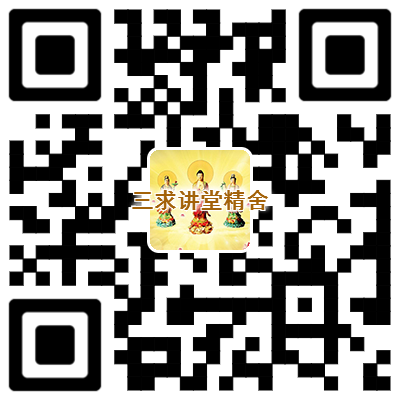 联系电话：王    丹 15842566166                             王    丽 13942547198                于    冰 13700155375                孙    平 13009200678                那延芬18841595139                张卫青13941594647张友芳13134157373                吴桂香13841579849                聂玉华18642561948                曹秀琴15041567818